
 
Matematický ústav SAV 
 
 
 
 
 
 
 
 
 
 
Správa o činnosti organizácie SAV 
za rok 2010 
 
 
 
 
 
 
 
 
 
 
 
 
 
 
 
 
 
 
 
 
 
Bratislava 
január 2011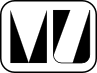 Obsah osnovy Správy o činnosti organizácie SAV za rok 2010 
 1.	Základné údaje o organizácii 2.	Vedecká činnosť 3.	Doktorandské štúdium, iná pedagogická činnosť a budovanie ľudských zdrojov pre vedu a techniku 4.	Medzinárodná vedecká spolupráca 5.	Vedná politika 6.	Spolupráca s VŠ a inými subjektmi v oblasti vedy a techniky v SR 7.	Spolupráca s aplikačnou a hospodárskou sférou 8.	Aktivity pre Národnú radu SR, vládu SR, ústredné orgány štátnej správy SR a iné organizácie 9.	Vedecko-organizačné a popularizačné aktivity 10.	Činnosť knižnično-informačného pracoviska 11.	Aktivity v orgánoch SAV 12.	Hospodárenie organizácie 13.	Nadácie a fondy pri organizácii SAV 14.	Iné významné činnosti organizácie SAV 15.	Vyznamenania, ocenenia a ceny udelené pracovníkom organizácie SAV 16.	Poskytovanie informácií v súlade so zákonom o slobodnom prístupe k informáciám 17.	Problémy a podnety pre činnosť SAV 
 PRÍLOHY 
 A	Zoznam zamestnancov a doktorandov organizácie k 31.12.2010 B	Projekty riešené v organizácii C	Publikačná činnosť organizácie D	Údaje o pedagogickej činnosti organizácie E	Medzinárodná mobilita organizácie1. Základné údaje o organizácii 
 
1.1. Kontaktné údaje 
 
Názov: Matematický ústav SAV 
Riaditeľ: prof. RNDr. Anatolij Dvurečenskij, DrSc. 
Zástupca riaditeľa: doc. RNDr. Karol Nemoga, CSc. 
Vedecký tajomník: doc. RNDr. Karol Nemoga, CSc. 
Predseda vedeckej rady: doc. RNDr. Karol Nemoga, CSc. 
Adresa: Štefánikova 49, 814 73 Bratislava 
 
http://www.mat.savba.sk 
 
Tel.: 02/ 5751 0414 
Fax: 02/ 5249 7316 
E-mail: mathinst@mat.savba.sk 
Názvy a adresy detašovaných pracovísk:·	Oddelenie informatiky Matematického ústavu SAV 
Dúbravská cesta 9, 841 04 Bratislava·	Detašované pracovisko Matematického ústavu SAV v Košiciach 
Grešákova 6, 040 01 Košice·	Inštitút matematiky a informatiky MÚ SAV a UMB v B. Bystrici 
Ďumbierska 1, 974 11 Banská Bystrica 
Vedúci detašovaných pracovísk:·	Oddelenie informatiky Matematického ústavu SAV 
RNDr. Imrich Vrťo, DrSc.·	Detašované pracovisko Matematického ústavu SAV v Košiciach 
prof. RNDr. Ján Jakubík, DrSc.·	Inštitút matematiky a informatiky MÚ SAV a UMB v B. Bystrici 
prof. RNDr. Beloslav Riečan, DrSc. 
Typ organizácie: Rozpočtová od roku 1959 
1.2. Údaje o zamestnancoch 
Tabuľka 1a Počet a štruktúra zamestnancovK – kmeňový stav zamestnancov v pracovnom pomere k 31.12.2010 (uvádzať zamestnancov v pracovnom pomere, vrátane riadnej materskej dovolenky, zamestnancov pôsobiacich v zahraničí, v štátnych funkciách, členov Predsedníctva SAV, zamestnancov pôsobiacich v zastupiteľských zboroch)F – fyzický stav zamestnancov k 31.12.2010 (bez riadnej materskej dovolenky, zamestnancov pôsobiacich v zahraničí v štátnych funkciách, členov Predsedníctva SAV, zamestnancov pôsobiacich v zastupiteľských zboroch)P – celoročný priemerný prepočítaný počet zamestnancovT – celoročný priemerný prepočítaný počet riešiteľov projektovM, Ž – muži, ženyTabuľka 1b Štruktúra vedeckých pracovníkov (kmeňový stav k 31.12.2010) 
Tabuľka 1c Štruktúra pracovníkov podľa veku a rodu, ktorí sú riešiteľmi projektov 
Tabuľka 1d Priemerný vek zamestnancov organizácie k 31.12.2010   
1.3. Iné dôležité informácie k základným údajom o organizácii a zmeny za posledné obdobie (v zameraní, v organizačnej štruktúre a pod.)Traja doktorandi obhájili vedecko-akademický titul PhD (ešte podľa vyhlášky 131/97 o doktorandskom štúdiu) a dvaja akademický titul PhD (podľa Vysokoškolského zákona 131/2002).RNDr. Tibor Žáčik, CSc. bol vyhlásený za Technológa roka SR 2009, Mgr. Natália Dilna, CSc. získala čestné uznanie v kategórii Mladý výskumník roka SR 2009.Mgr. Martin Bečka, PhD. získal v r. 2009 vedecký kvalifikačný stupeň IIa.Dvaja mladí pracovníci, Ing. Ľubomír Török, PhD. a RNDr. Jozef Pócs, PhD. získali miesto v rámci Podporného fondu Štefana Schwarza na vytváranie postdoktorandských miest v SAV pre vynikajúcich absolventov DŠ. Je to už ôsme a deviate miesto pre MÚ SAV.Mgr. Andrea Zemánková, PhD. získala Cenu ministra školstva, vedy, výskumu a športu SR za vedu a techniku za rok 2010 - Osobnosť vedy a techniky do 35 rokov.Mgr. Elena Vinceková, PhD. získala tretie miesto v celoslovenskej súťaži JSMF Cena akademika Štefana Schwarza pre mladých matematikov.RNDr. Miloslav Duchoň, DrSc. získal Prémiu Literárneho fondu za prínos k rozvoju slovenskej vedy doma i v zahraničí.RNDr. Jozef Pócs, PhD. získal Prémiu za vedeckú a odbornú literatúru za rok 2009 Literárneho fondu.Matematický ústav SAV spolu s Fyzikálnym ústavom SAV ako hlavným žiadateľom začal v r. 2009 riešiť problematiku projektu úspešného vo výzve OPVaV-2008/4.1/01-SORO Podpora sieti excelentných pracovísk výskumu a vývoja ako pilierov rozvoja regiónu v Bratislavskom kraji, podaného v roku 2008 a MÚ SAV je súčasťou QUTE Centrum excelentnosti kvantových technológií.Okrem toho v roku 2010 MÚ SAV spolu s FÚ SAV ako hlavným žiadateľom riešil problematiku projektu OPVaV-2008/4.1/02-SORO podaného roku 2009 a je súčasťou meta-QUTE Centrum excelentnosti kvantových technológií.V r. 2010 MÚ SAV spolu s Ústavom merania SAV, ÚI SAV, FEI a IBM Slovensko, spol. s r.o. akohlavným žiadateľom bol úspešným žiadateľom projektu OPVaV-2008/4.1/02-SORO Výskumné centrum IBM pre služby.V rámci Týždňa vedy sme mali 2. ročník Dňa otvorených dverí.Časopis Mathematica Slovaca získal v r. 2010 impakt faktor 0,308.2. Vedecká činnosť 
2.1. Domáce projekty 
 
Tabuľka 2a Zoznam domácich projektov riešených v roku 2010A - organizácia je nositeľom projektuB - organizácia sa zmluvne podieľa na riešení projektuTabuľka 2b Zoznam domácich projektov podaných v roku 20102.2. Medzinárodné projekty 
2.2.1. Medzinárodné projekty riešené v roku 2010 
Tabuľka 2c Zoznam medzinárodných projektov riešených v roku 2010A - organizácia je nositeľom projektuB - organizácia sa zmluvne podieľa na riešení projektu2.2.2. Medzinárodné projekty v 7. RP EÚ podané v roku 2010Tabuľka 2d Podané projekty 7. RP EÚ v roku 2010A - organizácia je nositeľom projektuB - organizácia sa zmluvne podieľa na riešení projektuÚdaje k domácim a medzinárodným projektom sú uvedené v prílohe B.2.3. Najvýznamnejšie výsledky vedeckej práce2.3.1. Základný výskumJednoznačnosť riešenia nelineárnej nelokálnej okrajovej úlohy pre systémy neline-árnych funkcionálno-diferenciálnych rovníc.Boli získané podmienky pre jednoznačnosť riešenia nelineárnej nelokálnej okrajovej úlohy pre viacrozmerné systémy nelineárnych funkcionálno-diferenciálnych rovníc všeobecného tvaru za predpokladu, že nelinearity možno odhadnúť pomocou niektorých lineárnych operátorov, ktoré generujú jednoznačne riešiteľnú okrajovú úlohu s pozitívnymi operátormi Greena. Získané výsledky sú optimálne v niektorom zmysle.Autori: N. Dilna (MÚ SAV), A. Rontó (Inštitút matematiky Akadémie vied Českej republiky)Projekty: VEGA 2/0124/10 (Dilna)Grant No. 0108U004117, FRSF, Grant No. GP/F26/0154, AS CR, Institutional research plan AV0Z10190503, and GA CR, Grant No. 201/06/0254 (Rontó)Referencia:N. Dilna and A. Rontó. Unique solvability of a non-linear non-local boundary-value problem for systems of non-linear functional differential equations. Mathematica Slovaca, Vol. 60 (2010), No. 3, pp. 327–338.Unique solvability of a non-linear non-local boundary-value problem for systems of non-linear functional differential equations.General conditions for the unique solvability of a non-linear nonlocal boundary-value problem for systems of non-linear functional differential equations are obtained under the assumption that the nonlinearities can be estimated by using certain linear operators that generate uniquely solvable boundary-value problems with positive Green operators.The conditions obtained are optimal in a certain sense.Authors: N. Dilna (MÚ SAV), A. Ronto (Institute of Mathematics Academy of Sciences of the Czech Republic, Brno)Grants: VEGA 2/0124/10 (Dilna)Grant No. 0108U004117, FRSF, Grant No. GP/F26/0154, AS CR, Institutional research plan AV0Z10190503, and GA CR, Grant No. 201/06/0254 (Rontó)Reference:N. Dilna and A. Rontó. Unique solvability of a non-linear non-local boundary-value problem for systems of non-linear functional differential equations. Mathematica Slovaca, Vol. 60 (2010), No. 3, pp. 327–338.Fraktálové a semifraktálové l-grupyMotivácia pre štúdium tejto problematiky sa dá stručne popísať takto. G. Czédli [Algebra Universalis 60 (2009), 107—124; 60(2009), 217—230] sa zaoberal pojmami fraktálových, kvazifraktálových a semifraktálových zväzov. Vyslovil domnienku, že existuje zväz, ktorý je kvazifraktálový a nie je fraktálový. J. Jakubík [Math. Slovaca 60 (2010), 189—194] dokázal, že existuje nekonečne mnoho navzájom neizomorfných zväzov s uvedenou vlastnosťou. Ďalej, J. Jakubík a J. Lihová [Acta Scientiarum Mathematicarum 76 (2010), 353—358] dokázali, že existuje vlastná trieda navzájom neizomorfných zväzov so spomínanými vlastnosťami.Vzniká prirodzená otázka, či sa analogická problematika dá skúmať pre iné typy usporiadaných algebraických štruktúr; ako model boli zvolené l-grupy. Pojem kvazifraktálovej štruktúry by v tomto prípade dával len triviálne výsledky. Analogicky, ako v teórii zväzov, boli definované pojmy fraktálovej a semifraktálovej l-grupy. Dokázalo sa, že existuje vlastná trieda navzájom neizomorfných l-grúp, z ktorých každá je semifraktálová, a nie je fraktálová.Autori: J. Jakubík, J. LihováProjekt: VEGA 2/0194/10, Center of Excellence of the Slovak Academy of Sciences- Physics of Information (grant I/2/2005).Referencia: J. Jakubík, J. Lihová: On some types of homogeneity of lattice ordered groups and of Boolean algebras. Acta Scientiarum Mathematicarum (prijaté na uverejnenie).Fractal and semifractal lattice ordered groupsThe motivation of this investigation can be shortly described as follows. G. Czédli [Algebra Universalis 60 (2009), 107—124; 60(2009), 217—230] has been dealing with the notions of fractal, quasi-fractal and semi-fractal lattices. He expressed the conjuncture that there exists a lattice which is quasi-fractal but fails to be fractal. J. Jakubík [Math. Slovaca 60 (2010), 189—194] proved that there exist infinitely many mutually non-isomorphic lattices having the mentioned property. Further, J. Jakubík a J. Lihová [Acta scientiarum mathematicarum 76 (2010), 353—358] described a proper class of mutually non-isomorphic lattices with the properties mentioned above.A natural question arises whether analogous questions can be studied for other types of ordered algebraic structures; as a model, we chose lattice ordered groups. In case of the notion of quasi-fractability, only trivial results can be obtained. We proved that there exists a proper class of mutually non-isomorphic lattice ordered groups each of which is semifractal but fails to be fractal.Authors: J. Jakubík, J. LihováProject: VEGA 2/0194/10, project Center of Excellence Slovak Academy of Sciences - Physics of Information (grant I/2/2005).Reference: J. Jakubík, J. Lihová: On some types of homogeneity of lattice ordered groups and of Boolean algebras. Acta Scientiarum Mathematicarum (accepted for publication).Silná aditivita a Markovova vlastnosť na CAR algebreSilná subaditivita entropie je pozoruhodnou vlastnosťou stavov na trojitom ten-zorovom súčine Hilbertových priestorov. Stavy, ktoré saturujú silnú subaditivi-tu, tzv. silno aditívne stavy, sú práve stavy s Markovovou vlastnosťou. Silná subaditivita entropie platí aj na CAR algebre, avšak silná aditivita je ekvivalentná s Markovovou vlastnosťou len pre párne stavy. Dokázali sme, že stav (nielen párny) je silno aditívny práve vtedy, ak sa jeho matica hustoty dá faktorizovať vzhľadom na lokálne algebry AB a BC, a Markovov, ak je jeden z faktorov párny. Pre párne Markovove stavy sme podrobne popísali tvar matice hustoty.Autor: A. JenčováProjekty: VEGA 2/0032/09, meta-QUTE ITMS 26240120022Referencia: A. Jenčová, The structure of strongly additive states and Markov triplets on the CAR algebra, J. Math. Phys. 51, 112103 (2010).Strong additivity and Markov property on the CAR algebraStrong subadditivity of entropy is a remarkable property of states on three-fold tensor products of Hilbert spaces. The states saturating strong subadditivity, so-called strongly additive states, are exactly the states with the Markov property. Strong subadditivity of entropy holds also for the CAR algebra, but strong additivity is equivalent with the Markov property only for even states. We proved that any state (not necessarily even) is strongly additive if and only if its density matrix can be factorized with respect to the local algebras AB and BC, and is Markov if and only if one of the factors is even. For even Markov states a detailed description of the density matrix was given.Author: A. JenčováProjects: VEGA 2/0032/09, meta-QUTE ITMS 26240120022Reference: A. Jenčová, The structure of strongly additive states and Markov triplets on the CAR algebra, J. Math. Phys. 51, 112103 (2010).Špeciálny prípad problému antidilatácieProblém antidilatácie spočíva v uložení jednej siete do inej siete tak, aby sa vzdialenosť susedných uzlov pôvodnej siete maximalizovala v druhej sieti. V abstraktnej forme to odráža viacero praktických problémov aj efektívneho rozmiestňovania negatívne sa ovplyvňujúcich objektov. Študoval sa špeciálny prípad, keď sú obe siete rovnaké. Pre niekoľko typických sietí ako sú napr. mriežky a Hammingove grafy sa dokázali najlepšie možné rozmiestnenia. Ako vedľajší produkt sa ukázal prekvapujúci súvis s klasickým problémom latinských štvorcov.Autori: Ľ. Török, I. VrťoProjekt: VEGA 2/0111/09Referencia: Ľ. Török, I. Vrťo:A special antidilation problem for meshes and Hamming graphs, Discrete Applied Mathe-matics, zaslané.A special case of the antidilation problemThe antidilation problem consists of a mapping of one network into another one such that the distance of neighbouring nodes of the first network is maximized in the second network. This reflects in an abstract way several practical problems including the obnoxious facility location problem. A special case was studied when the networks are identical. For several typical networks like meshes and Hamming graphs, the best possible mappings where proved. As a byproduct, a surprising connection to classical Latin squares was shown.Autors: Ľ. Török, I. VrťoProject: VEGA 2/0111/09Reference: Ľ. Török, I. Vrťo:A special antidilation problem for meshes and Hamming graphs, Discrete Applied Mathe-matics, submitted.2.3.2. Aplikačný typSimulácia požiarov v tunelochV rámci grantu APVV-0532-07 sme v spolupráci s Ústavom informatiky SAV riešili simuláciu vzniku a šírenia požiaru v tuneloch. Táto problematika je veľmi aktuálna v praxi a stretla sa s veľkým záujmom orgánov zodpovedných za bezpečnosť cestnej premávky (Slovenská diaľničná spoločnosť, Prezídium hasičského zboru SR). Naše výpočty presvedčivo ukázali veľkú časovú náročnosť týchto simulácií, takže je potrebné celú úlohu počítať na paralelných, vysoko výkonných počítačoch. Ako príklad môžeme uviesť tunel s dĺžkou 180m, široký 10m a vysoký 7m. V tuneli boli nainštalované dva ventilátory s premenlivou rýchlosťou vzduchu na ich výstupe. Pri výpočtovej mriežke s rozlíšením 10cm v každom smere trvá sériový výpočet okolo 7 dní, pričom paralelný výpočet na 24 procesoroch len 42 hodín. Toto zrýchlenie umožňuje vykonať množstvo numerických experimentov v prijateľnom časovom intervale, ktoré sa navzájom líšia zmenou niektorých fyzikálnych parametrov, napr. rýchlosti prúdenia vzduchu z ventilátorov, umiestnenia ventilátorov, a pod. Takéto „numerické experimentovanie“ sa dá len veľmi ťažko robiť na jednom sériovom procesore. Maximálne dosiahnuté rozlíšenie výpočtovej mriežky bolo 10cm x 5cm x 10cm, kde rozmer 5cm bol v smere prúdenia vzduchu cez tunel. Takýto výpočet s pomocou 48 procesorov trvá približne 94 hodín. Skrátenie tohto výpočtového času predpokladá použitie paralelného výpočtového systému s najmodernejšími technickými i programovými prostriedkami, ktorý bude dedikovaný len na výpočet simulácie požiaru, t. j. nebudú na ňom počítané iné úlohy.Autori: G. Okša, M. Bečka, L. Halada (ÚI SAV)Projekt: APVV-0532-07Referencia: Článok sa pripravuje.Fire Simulation in TunnelsBased on the grant no. APVV-0532-07 and in collaboration with the Institute of Informatics of SAS, we have simulated the origin and spread of a fire in tunnels. This research is very important for everyday life and it met with great interest of state bodies that are responsible for the traffic safety (Slovak company for highways, Presidium of Slovak firemen). Our computations showed that these simulations are very time-consuming so that the whole simulation has to be preformed using parallel, highly efficient computers. As an example, we have constructed a model of the tunnel with dimensions 10m x 180m x 7m (width x length x height). Two fans were installed inside the tunnel with variable speed of the air at their outputs. With a resolution of 10cm in each dimension, the serial computation on one processor required about 7 days, whereas the parallel computation using 24 processors took only 42 hours. This acceleration of computation enables to perform a number of numerical experiments in an acceptable time interval by changing some input physical parameters, such as the velocity of the airflow from fans, the installation of fans, etc. Such numerical experiments can be done using one serial processor only in a very limited way. Our maximal resolution was 10cm x 5cm x 10cm, whereby the length 5cm was used in the direction of the airflow through the tunnel. This computation required 94 hours using 48 processors. Further reduction of the computational time is possible only by using up-to-date powerful parallel computers with modern hardware and software, which will be dedicated solely to fire simulation (so-called „stand-alone systems“).Authors: G. Okša,M. Bečka, L. Halada (ÚI SAV)Projects: APVV-0532-07Reference: An article is in preparation.Modelovanie a výpočty v plynárenských sieťachBoli vyvinuté modely nových prvkov plynárenskej siete (odporový prvok slúžiaci na modelovanie miestnych odporov a model reálneho prvku spätná klapka). Model turbosústroja bol rozšírený o možnosť zadávania viacerých charakteristík závisiacich od vonkajšej teploty, pričom sa zároveň urýchlili výpočty pracovných bodov kompresorovej stanice. Výpočty pre určenie optimálneho denného režimu plynárenskej sústavy boli využité ako základ pre výpočet maximálneho prietoku plynárenskou sústavou. Výsledky sú využívané vo výpočtoch pre tranzitnú plynárenskú sústavu v eustream, a.s.autori: M. Babic, M. Bayer, R. Hajossy, K. Nemoga, P. Somora, M. Sedliak, T. Sedláková, P. Vadovič, T. Žáčik (vedúci).Projekt: 1235 Optimalizácia prepravy plynu tranzitným plynovodomReferencia: Funkčná špecifikácia diela, Zmluva o dielo č. 1235/01/10/MU Matematického ústavu SAV a spoločnosti eustream, a.s., 2010.Modeling and calculations in gas-pipeline networksModels of two new elements of gas-pipeline networks have been developed: resistance and check-valve (modeling the local resistances occurring in the pipeline and the real behavior of the check-valve pipeline element). The turbo-unit model has been enhanced with the input of multi-characteristics depending on the outside temperature, while the calculations of compressor-station working points itself have been short-cut. The existing calculations used to determine the optimal daily regime of a gas-pipeline network have been used to develop calculations to find the maximal flow in the gas-pipeline network. All results are utilized in computations for the transit gas-pipeline network of eustream, a.s.Authors: M. Babic, M. Bayer, R. Hajossy, K. Nemoga, P. Somora, M. Sedliak, T. Sedláková, P. Vadovič, T. Žáčik (head).Project: 1235 The optimization model of natural gas transportationReference:Functional design specification, Contract No. 1235/01/10/MU between the Mathematical institute of the Slovak Academy of Sciences and eustream, a.s., 2010.2.3.3. Medzinárodné vedecké projektyLoomisova-Sikorského veta a Stonove duality pre MV-algebry s vnútorným stavomV poslednej dobe sa pojem pravdepodobnostnej miery na MV-algebre sa podaril zalgebraizovať, tým, že sa zaviedla MV-algebra s vnútorným stavom. Pre takéto triedy sme zovšeobecnili Loomisovu-Sikorského vetu pre sigma úplnú MV-algebru so sigma-úplným stavovým morfizmom, a ukázali sme, že je sigma-homomorfným obrazom tribu funkcií s vnútorným stavom indukovaným funkciou, kde všetky MV-operácie sú definované po bodoch.Zovšeobecnili sme vety pre Stonovu dualitu pre (i) kategóriu boolovských algebier s fixným stavovým operátorom a kategóriou kompaktných hausdorfovských topologických priestorov s fixnou idempotentnou spojitou funkciou a pre (ii) kategóriu slabo sigma-úplných MV-algebier so stavovým morfizmom a kategóriou Bauerovych simplexov, ktorých množina extremálnych bodov je bázicky nesúvislá množina s fixovanou spojitou idempotentnou funkciou.Upresnili sa subdirektne ireducibilné MV-algebry so stavovým morfizmom.Autori: A. Dvurečenskij, A. Di Nola (Univ Salerno), A. Lettieri (Uni. Naples)Projekty: Centrum excelencie SAV - Kvantové technológie, ERDF OP R&D Projects CE QUTE ITMS 26240120009 and meta-QUTE ITMS 26240120022, the grant VEGA No. 2/0032/09 SAV, a Slovak-Italian APVV projekt SK-IT 0016-08.Referencie:(1) A. Di Nola, A. Dvurečenskij, A. Lettieri, Erratum ``State-morphism MV-algebras" [Ann. Pure Appl. Logic 161 (2009) 161-173], Ann. Pure Appl. Logic 161 (2010), 1605—1607.(2) A. Di Nola, A. Dvurečenskij, A. Lettieri, On the Loomis-Sikorski theorem for MV-algebras with internal state, J. Austral. Math. Soc., prijaté(3) A. Di Nola, A. Dvurečenskij, A. Lettieri, Stone duality type theorems for MV-algebras with internal state, Comm. Algebra, prijaté.Loomis-Sikorski Theorem and Stone Dualities for MV-algebras with Internal StateIn the last period, the notion of probability measure was algebraized for MV-algebras introducing an MV-algebra with internals state For such MV-algebras, we generalized the Loomis—Sikorski Theorem for sigma-complete MV-algebras with a sigma-complete state-morphism-operator showing that every such an MV-algebra is a sigma-homomorphic image of a tribe of functions with an internal state induced by a function where all the MV-operations are defined by points.We have established Stone Duality Theorems for (i) the category of Boolean algebras with a fixed state-operator and the category of compact Hausdorff topological spaces with a fixed idempotent continuous function, and for (ii) the category of weakly divisible sigma-complete state-morphism MV-algebras and the category of Bauer simplices whose set of extreme points is basically disconnected and with a fixed idempotent continuous function.We have precise the characterization of subdirectly irreducible state morphism MV-algebras.Authors: A. Dvurečenskij, A. Di Nola (Univ Salerno), A. Lettieri (Uni. Naples)Projects: Center of Excellence SAS - Quantum Technologies, ERDF OP R&D Projects CE QUTE ITMS 26240120009 and meta-QUTE ITMS 26240120022, the grant VEGA No. 2/0032/09 SAV, and by Slovak-Italian APVV project SK-IT 0016-08.References:(1) A. Di Nola, A. Dvurečenskij, A. Lettieri, Erratum ``State-morphism MV-algebras" [Ann. Pure Appl. Logic 161 (2009) 161-173], Ann. Pure Appl. Logic 161 (2010), 1605—1607.(2) A. Di Nola, A. Dvurečenskij, A. Lettieri, On the Loomis—Sikorski theorem for MV-algebras with internal state, J. Austral. Math. Soc., prijaté.(3) A. Di Nola, A. Dvurečenskij, A. Lettieri, Stone duality type theorems for MV-algebras with internal state, Comm. Algebra, prijaté.Rozklady na typy pseudo efektových algebierEfektové algebry, ktoré zovšeobecňujú zväz projekcií von Neumannovej algebry, sú základom pre skúmanie neostrých pozorovateľných v kvantovej mechanike. Direktné rozklady von Neumannovej algebry do typov I, II a III, ktoré hrajú prominentnú rolu v rozvoji teórie von Neumannových algebier, ako i v aplikáciách tejto teórie v matematickej fyzike, sa odrážajú v zodpovedajúcich rozkladoch zväzov ich projekcií, a vice versa. V predchádzajúcich prácach autorov bolo ukázané, že tieto rozklady nachádzajú zovšeobecnenie v centrálne ortoúplných efektových algebrách, kde tzv. typ určujúce množiny indukujú direktné rozklady do rôznych typov. V tomto článku rozširujeme teóriu rozkladov na typy na nekomutatívnu verziu efektových algebier, tzv. pseudoefektové algebry. Tieto tvoria prirodzenú štruktúru pre štúdium nekomutujúcich neostrých, či fuzzy pozorovateľných. Zatiaľ čo pozitívne intervaly v komutatívnych čiastočne usporiadaných grupách sú podtriedou efektových algebier, sú intervaly v nekomutatívnych grupách podtriedou pseudoefektových algebier. V článku sme vyvinuli základnú teóriu centrálne ortoúplných pseudoefektových algebier, zovšeobecnili sme pojem typ-určujúcich množín, a ukázali sme ako typ-určujúce množiny indukujú direktné rozklady centrálne ortoúplných pseudoefektových algebier.Autori: S. Pulmannová, E. Vinceková, D.J. Foulis (Uni. Amherst, USA)Projekty: APVV LPP-0199-07; grant VEGA 2/0032/09, Center of Excellence SAS - Quantum Technologies; ERDF OP R&D Project CE QUTE ITMS 26240120009 and meta-QUTE ITMS 26240120022.Referencie: S. Pulmannová, E. Vinceková, D.J. Foulis, Type-decomposition of a pseudo effect algebra, J. Austral. Math. D.J. Foulis, accepted.Type-decomposition of a pseudo effect algebraEffect algebras, which generalize the lattice of projections in a von Neumann algebra, serve as a basis for the study of unsharp observables in quantum mechanics. Direct decompositions of a von Neumann algebra into types I, II and III, which have played a pro-minent role both in the development of the theory of von Neumann algebras and in the applications of this theory in mathematical physics, are reflected by a corresponding decomposition of its lattice of projections, and vice versa.In the previous works of the authors, it was shown that these decompositions may be applied also in centrally orthocomplete effect algebras, where so-called type-determining sets induce direct decompositions into summands of various types.In this article we extend the theory of type decompositions to a noncommutative version of effect algebras, so-called pseudoeffect algebras. The latter form a natural structure for the study of noncommutative unsharp or fuzzy observables. While intervals in positive cones of commutative groups are a subclass of effect algebras, intervals in noncommutative groups are a subclass of pseudoeffect algebras.In this article we developped the basic theory of centrally orthocomplete pseudoeffect algebras, generalize the notion of a type-determining set to Pseudoeffect algebras, and show that they induce decompositions of centrally orthocomplete pseudoeffect algebras into direct summands.Authors: S. Pulmannová, E. Vinceková, D.J. Foulis (Uni. Amherst, USA)Projects: APVV LPP-0199-07; grant VEGA 2/0032/09, Center of Excellence SAS - Quantum Technologies; ERDF OP R&D Project CE QUTE ITMS 26240120009 and meta-QUTE ITMS 26240120022.References: S. Pulmannová, E. Vinceková, D.J. Foulis, Type-decomposition of a pseudo effect algebra, J. Austral. Math. D.J. Foulis, accepted.2.3.4. Zámery na čerpanie štrukturálnych fondov EÚ v ďalších výzvachV r. 2010 MÚ SAV spolu s Ústavom merania SAV,  ÚI SAV, FEI a IBM Slovensko, spol. s r.o. ako hlavným žiadateľom bol úspešným žiadateľom projektu OPVaV-2008/4.1/02-SORO Výskumné centrum IBM pre služby.Vypracoval sa predbežný projekt v spolupráci s Ústavom merania SAV a Univ. v Innsbrucku s názvom Phenotyping of genome-based biomarkers for patient stratification using exhaled breath diagnostics. Hlavný koordinátor projektu je prof. A. Amann (Univ. Innsbruck). Čaká sa na výsledky hodnotenia prvého kola.2.4. Publikačná činnosť (úplný zoznam je uvedený v prílohe C) 
Tabuľka 2e Štatistika vybraných kategórií publikácií   Uvedené sú iba práce, ktoré vznikli na pracovisku (v práci je adresa pracoviska alebo názov kolaborácie)Tabuľka 2f OhlasyUvedené sú citácie iba na tie práce, ktoré vznikli na pracovisku (v práci je adresa pracoviska alebo názov kolaborácie) 
2.5. Aktívna účasť na vedeckých podujatiachTabuľka 2g Vedecké podujatiaPrednášky a vývesky na medzinárodných vedeckých konferenciách1.	 BEČKA, M.— OKŠA, G.— VAJTERŠIC, M.: New ordering for the parallel one-sided block-Jacobi SVD algorithm, 6th International Workshop on Parallel Matrix Algorithms and Applications.    2.	 BERKA, T.— VAJTERŠIC, M.: Parallel Information Retrieval for Vector Items, ÖFG Workshop High-Performance Computing ,Wien, 18-19 February 2010.    3.	 BORSÍK, J.: Points of uniform convergence and points of equi-quasicontinuity of functions, 24th Summer Conference on Real Functions Theory, Stará Lesná, 29.8-3.9.2010.    4.	 CIUNGU, L. C.— DVUREČENSKIJ, A.— HYČKO, M.: State BL-algebras, FSTA 2010, Liptovský Ján, 1-5. 2. 2010.    5.	 CIUNGU, L. C.— DVUREČENSKIJ, A.— HYČKO, M.: State BL-algebras, 10th Biennial IQSA Meeting, Quantum Structures 2010, Boston, USA, 21-26. 6. 2010.    6.	 DILNA, N.: Unique Solvability of the Initial Value Problem for Nonlinear Functional Differential Equations, Mathematics and life sciences: possibilities, interlacements and limits, Kiev, Ukraine, 05-08.08.2010.    7.	 DILNA, N.— FEČKAN, M.: Weakly Nonlinearand Symmetric Periodic Differential Systems , The 8th AIMS Conference on Dynamical Systems, Differential Equations and Applications, Dresden, Germany, 25 - 28.05.2010.    8.	 DILNA, N.— RONTO, A.: About the unique solvability of a non-linear non-local boundary-value problem for systems of non-linear functional-differential equations, Research Workshop of Israel Science Foundation Functional Differential Equations and Applications (FDE 2010), Ariel, Israel, 27.08-04.09.2010.    9.	 DVUREČENSKIJ, A.: When a state on an effect algebra is an itegral ? , 24. konferencia z teórie reálnych funkcií , Stará Lesná, 29.8.-3.9.2010.    10.	 DVUREČENSKIJ, A.: Characterization of subdirectly irreducible state-morphisms BL-algebras, 10. Medzinárodná konf. FSTA, Liptovský Ján, 31.1-5.1.2010.    11.	 DVUREČENSKIJ, A.: On GMV-algebras, 79th Workshop on General Algebra - AAA79, Olomouc, ČR, 13.02.2010.    12.	 DVUREČENSKIJ, A.: .: On representation of states on effect algebras by integrals, 10th International Quantum Structure Association, Boston, 21-26.06.2010.    13.	 DVUREČENSKIJ, A.: MV-algebras with Internal State and their Applications., Lattice ordered groups and MV-algebras: Interaction and Impact on Algebras of Logic, Buenos Aires, Argentina, 11.-17.10.2010.14.	 FIALOVÁ, J.— STRAUCH, O.: On two-dimensional sequences composed of one-dimensional uniformly distributed sequences, Second International Conference on Uniform Distribution Theory, Strobl, 5-9. 6. 2010.    15.	 FRIČ, R.: Fuzzy domains: epireflections, Algebra meets Topology: Advances and Applications, Barcelona, Spain, 19-23, 7.2010.    16.	 FRIČ, R.: A fuzzy aspect of probability measures, 24th Summer Conference on Real Functions Theory, Stará Lesná, 29.8.-3.9.2010.    17.	 FRIČ, R.— PAPČO, M.: A generalization of fuzzy sets and its application to quantum probability I, FSTA 2010, Tenth International Conference on Fuzzy Set Theory and Applications, Liptovský Ján, 1 - 5, 2.2010.    18.	 FRIČ, R.— PAPČO, M.: A generalization of fuzzy sets and its application to quantum probability II, FSTA 2010, Tenth International Conference on Fuzzy Set Theory and Applications, Liptovský Ján, 1 - 5, 2.2010.    19.	 FRIČ, R.— PAPČO, M.: Simplex-valued generalized probability I, Biennial IQSA Conference Quantum Structures 2010, Boston, USA, 21-26, 6.2010.    20.	 FRIČ, R.— PAPČO, M.: Simplex-valued generalized probability II, Biennial IQSA Conference Quantum Structures 2010, Boston, USA, 21-26, 6.2010.    21.	 GRENDÁR, M.: Empirická vierohodnosť, Robust 2010, Králíky, 31. 1. - 5. 2. 2010 pozvaná prednáška.    22.	 GRENDÁR, M.— JUDGE., G: Existence problems with Empirical Likelihood and related econometric methods, The Econometric Society World Congress 2010, Shanghai, 17.-21. 8. 2010.    23.	 GRENDÁR, M.— NIVEN, R. K.: The Polya Information Divergence, Colloqium in memory of Igor Vajda, Praha, 12. – 13. 11. 2010.    24.	 HALUŠKA, J.: On Lebesgue type integration in locally convex topological vector spaces, FAV 2010 Intenational Functional Analysis Meeting on the ocasion of the 80th Birthday of Prof. Manuel Valdivia, Valencia, June 7-11, 2010, pozvaná prednáška.    25.	 HALUŠKOVÁ, E.: Several inverse limit closed classes of algebras, AAA 79, Olomouc, 11.-14. 2. 2010.    26.	 CHOVANEC, F.: Fractal Properties of MV-algebra Pastings I, 10th Biennial IQSA Meeting Quantum Structures, Boston, USA, 21-26. 6. 2010.    27.	 CHOVANEC, F.— JUREČKOVÁ, M.: Fractal properties of MV-algebra pastings , Quantum Structures, Boston, USA, 21 – 26. 6. 2010.    28.	 CHOVANEC, F.— JUREČKOVà, M.: Fractal difference posets, Tenth International Conference on Fuzzy Sets Theory and Applications, Liptovský Ján, 1 – 5. 2. 2010.    29.	 JIRÁSKOVÁ, G.: Quotient complexity of closed languages, Computer Science Symposium in Russia, CSR 2010, Kazaň, Russia, June 16-20.    30.	 JIRÁSKOVÁ, G.: Complexity in prefix-free regular languages, Descriptional Complexity of Formal Systems, DCFS 2010, Saskatoon, Canada, August 8-10.    31.	 JIRÁSKOVÁ, G.: Complexity in union-free regular languages., Developments in Language Theory, DLT 2010, London, Ontario, Canada, August 17-20.    32.	 KOENING, R.— KAROVIČ, K.— WIMMER, G.— WITKOVSKÝ, V.: Estimating the uncertainty contributions of the standard algotithm used to determine the position and width of a graduation line, NanoScale 2010, 5th Seminar on Nanoscale Calibration Standards and Methods, October 27th - 29th, 2010, Brno, Czech Republic.   33.	 KOCHOL, M.: Smallest counterexample to the 5-flow conjecture has girth at least eleven, 8th French Combinatorial Conference, Paríž, Francúzko, 28.6.-2.7.2010.   34.	 KOCHOL, M.: Canonical forms of acyclic and totally cyclic orientations of graphs, ODSA 2010, Rostock, SRN, 13.-15.9.2010.   35.	 KOCHOL, M.— KRIVOŇÁKOVÁ, N.— SMEJOVÁ, S.— ŠRANKOVÁ, K.: Reductions of matrices associated with nowhere-zero flows, IWOCA 2010, Londýn, U.K., 25.-28.7.2010.   36.	 KOCHOL, M.— ŠKREKOVSKI, R.: Dichotomy for coloring of dart graphs, IWOCA 2010, Londýn, U.K., 25.-28.7.2010.   37.	 MIHÓK, P.: Fractional and Circular Graph Properties, Cycles and Colourings 2010, Tatranská Štrba, 6.-10.9.2010.   38.	 NOVOTNÝ, B.— HOLÁ, Ľ: Normality and Cardinal Invariants of the Wijsman Topology, XXIV International Summer Conference on Real Functions Theory, 2010.    39.	 OKŠA, G.: On iterative pre-processing in the parallel block-Jacobi SVD algorithm, Seminar on Numerical Analysis, Nove Hrady, Czech Rep., January 18-22, 2010.40.	 PLOŠČICA, M.: Finite distributive congruence lattices, Jardafest (International conference on Algebras and Lattices), Praha 20.-25.6. 2010.    41.	 PLOŠČICA, M.: On finite distributive congruence lattices, Summer School on General Algebra and Ordered Sets, Malenovice, 4. -10. 9. 2010.    42.	 PULMANNOVÁ, S.: Central Decompositions of Effect Algebras, Analztic and Algebraic Methods VI, Vila Lanna , Praha, 9-11. 5. 2010.   43.	 PULMANNOVÁ, S.: Characterization of commutative POV mesures, Fuzzy Sets 2010, Liptovský Ján, 1 - 5. 2. 2010.    44.	 PULMANNOVÁ, S.: Dimension Equivalence and Type Decompositions of of Orthocomplete Effect Algebras, Biennial Conference QS 2010, Boston, MA, USA, 20-28.6. 2010.    45.	 PULMANNOVÁ, S.: Logical Connectves on Lattice Effect Algebras, Summer SChool on Algebra and Ordered Sets, Malenovice, ČR, 4 -10. 9. 2010.    46.	 STRAUCH, O.: Some applications of distribution functions of sequences, MCQMC 2010, Warszawa, 16-20.8.2010.    47.	 TÖRÖK, Ľ.: The Antibandwidth problem, Československá konferencia z teórie grafov, Grafy 2010, Lednice, 31.5.-4.6.2010, pozvaná prednáška.    48.	 TÖRÖK, Ľ.— VRŤO, I.: The Antidilation problem, 6th Cracow Conference on Graph Theory, 13.-17.9.2010, Zgorzelisko, Poľsko.    49.	 VAJTERŠIC, M.: Parallel Data Retrieval in Large Data Sets by Algebraic Methods, Japan-Austria Workshop on ICT, National Institute of Informatics (NII), Tokyo, 18-19 October 2010.    50.	 VINCEKOVÁ, E.— PULMANNOVÁ, S.: Congruences and ideals in effect and pseudo-effect algebras considered as total structures, FSTA 2010, Liptovský Ján, 1-5.2.210.    51.	 VINCEKOVÁ, E.— PULMANNOVÁ, S.: Lattice pseudo-effect algebras and double residuated structures, SSAOS 2010, Malenovice, ČR, 4-10.9.2010.    52.	 VINCEKOVÁ, E.— PULMANNOVÁ, S.: Type-decomposition of a pseudo effect algebra, IQSA 2010, Boston, USA, 21-26.6. 2010.   Prednášky a vývesky na domácich vedeckých podujatiach1.	FRIČ, R.: Fuzzification of probability, Workshop UMB, Banská Bystrica, 11.10.2010.Ostatné prednášky a vývesky a prednášky na významných vedeckých inštitúciách1.	GRENDÁR, M.— JUDGE, G.: Revidovaná Empirická Vierohodnosť, KPMŠ UK Praha, Seminár, 10. 11. 2010.2.	JENČOVÁ, A.: Kvantová Fisherova informácia a kvázi entropie, projekt QUTE, prednášky pre PhD. študentov, FÚ SAV, 6. 12. 2010.3.	KOCHOL, M.: Farbenie máp na orientovatelných plochách, Matematické kolokvium, Matematický ústav Prírodovedeckej fakulty Masarykovej Univerzity v Brne, ČR, 13.10.2010, (GHG).4.	KORBAŠ, J.: The vector field problem on smooth manifolds, Univerzita B. Pascala, Clermont-Ferrand, Francúzsko, seminár Katedry matematiky (Laboratoire de Mathématiques); 15. júna 2010.5.	 MACKO, T.: Mapping surgery to analysis III, Oberseminar Topologie, Münster, jún 2010.    6.	 MACKO, T.: The Rho-Invariant and topological surgery, Oberseminar Topologie, Bonn, november 2010.    7.	 MIHÓK, P.: Matematika, Informatika a poznávanie seba., Katolícka Univerzita, Ružomberok, 23.11.2010.  8.	NEMOGA, K.: Schémy pre zdieľanie tajomstva nad Zm a nelineárne prvky šifrovacích schém, projekt QUTE, prednášky pre PhD. študentov, FÚ SAV, 7. 12. 2010.9.	NEMOGA, K.: Finite Fields and their Applications in Cryptology, 4. Konferencia PhD. študentov z Českej republiky, Ostravská univerzita, Hrádek nad Ostravicí, 24.-26. 10. 2010.10.	NEMOGA, K.: Sequences over Finite Fields, 4. Konferencia PhD. študentov z Českej republiky, Ostravská univerzita, Hrádek nad Ostravicí, 24.-26. 10. 2010.11.	PULMANNOVÁ, S.: Matematické základy kvantovej mechaniky a efektové algebry I, projekt QUTE, prednášky pre PhD. študentov, FÚ SAV, 6. 12. 2010.12.	PULMANNOVÁ, S.: Matematické základy kvantovej mechaniky a efektové algebry II, projekt QUTE, prednášky pre PhD. študentov, FÚ SAV, 7. 12. 2010.13.	STRAUCH, O.: Uniform distributions of sum-of-digits functions I, Workshop, Marseilles, CIRM, 4.-7.1.2010.14.	STRAUCH, O.: Uniform distributions of sum-of-digits functions II, Workshop, Marseilles, CIRM, 4.-7.1.2010.15.	 VAJTERŠIC, M.: High Performance Computing: Some trends and Methods, PhD Course, Universita degli Studi di Milano, 3.-7. 5. 2010.    16.	VAJTERŠIC, M.: A Parallel Method for Image Retrieval, Dipartimento di Scienze dell Informazione, Milano,7. 5.2010.17.	VAJTERŠIC, M.: Parallel Block-Jacobi SVD Algorithms , University of Kyoto, Kyoto, 20. 10. 2010.18.	VAJTERŠIC, M.: Large Data Retrieval with Linear Algebra Methods, Nara Women's University, Nara, 21. 10. 2010.2.6. Vyžiadané prednášky2.6.1. Vyžiadané prednášky na medzinárodných vedeckých podujatiach1.	DVUREČENSKIJ, A.: On GMV-algebras, AAA79, Olomouc, ČR, 11.2.-14.2. 2010.2.	DVUREČENSKIJ, A.: MV-algebras with Internal State and their Applications, Lattice ordered groups and MV-algebras: Interaction and Impact on Algebras of Logic, Buenos Aires, Argentína, 11. 7. - 17. 7. 2010.3.	 GRENDÁR, M.: Empirická vierohodnosť, Robust 2010, Králíky, Slovensko, 31. 1. - 5. 2. 2010.   4.	 HALUŠKA, J.: On Lebesgue type integration in locally convex topological vector spaces, FAV 2010 Intenational Functional Analysis Meeting on the ocasion of the 80th Birthday of Prof. Manuel Valdivia, Valencia, June 7-11, 2010.  5.	NEMOGA, K.: Finite Fields and their Applications in Cryptology, 4. Konferencie PhD. študentov z Českej republiky, 24. 10. - 26. 10. 2010.6.	NEMOGA, K.: Sequences over Finite Fields, 4. Konferencie PhD. študentov z Českej republiky, 24. 10. - 26. 10. 2010.7.	 TÖRÖK, Ľ.: The Antibandwidth problem, Československá konferencia z teórie grafov, Grafy 2010, Lednice, ČR, 31.5.-4.6.2010.2.6.2. Vyžiadané prednášky na domácich vedeckých podujatiach2.6.3. Vyžiadané prednášky od významných vedeckých inštitúcií1.	DVUREČENSKIJ, A.: Uncertainty and its modeling, University of Malta, 8. 5. - 15. 5. 2010.Ak boli príspevky publikované, sú súčasťou prílohy C, kategória (AFC, AFD, AFE, AFF, AFG, AFH)2.7. Patentová a licenčná činnosť na Slovensku a v zahraničí v roku 2010 
2.7.1. Vynálezy, na ktoré bol udelený patent 
2.7.2. Prihlásené vynálezy 
2.7.3. Predané licencie 
2.7.4. Realizované patenty 
Finančný prínos pre organizáciu SAV v roku 2010 a súčet za predošlé roky sa neuvádzajú, ak je zverejnenie v rozpore so zmluvou súvisiacou s realizáciou patentu. 
2.8. Iné informácie k vedeckej činnosti.Ostatné dosiahnuté výsledky·	Myšlienka použitia dynamického počítania úloh pre paralelnú blokovú dvojstrannú Jacobiho metódu na výpočet SVD bola aplikovaná pre jednostranný algoritmus. Úlohou bolo navrhnúť efektívny paralelný výpočet uhlov medzi podpriestormi generovanými blokmi matice. Na to sme úspešne použili niekoľko iterácií Lánczošovej metódy.·	Boli vyšetrované topologické priestory s vlastnosťou QP.·	Boli charakterizované body obojstrannej kľukatosti. Tento pojem bol tiež zovšeobecnený pre prípad ľubovoľných topolologických priestorov.·	Našli sme nutné a postačujúce podmienky, za ktorých prvky lokálne konvexného vektorového priestoru (LKV) X sú momentami borelovskej regulárnej vektorovej miery, resp.pettisovsky integrovateľnej funkcie, miery i funkcie s hodnotami v LKV priestore X.·	Získalo sa rozšírenie Hellyho a Hellyho-Brayovej teorémy pre funkcie kompaktnej semivariácie a s hodnotami v Banachovom priestore. Z toho sa odvodili výsledky pre riešenie momentového problému, a z toho sa získala reprezentačná teoréma pre kompaktné zobrazenia spojitých funkcií do Banachovko priestoru.·	Dokázali sme, že každý stav na intervalovej efektovej algebre je integrál cez regulárnu Borelovu pravdepodobnostnú mieru. Toto platí aj pre každú efektovú algebru splňujúcu (RDP) alebo pre každú MV-algebru.·	Tiež pre každú efektovú algebru s (RDP) platí, že každý stav je možné vyjadriť ako integrál cez regulárnu Borelovu pravdepodobnostnú mieru.·	Dokázali sme variant rozkladu typu Yosidovho-Hewitta pre Lebesguov rozklad pre miery na pseudo efektových algebrách s (RDP).·	Dokázali sme, že ak pseudo efektová algebra spĺňa vhodný typ Rieszovej dekompozičnej vlastnosti (RDP), potom stavovský priestor je buď prázdna množina alebo neprázdny simplex.·	Ukázali sme, že každý stav na efektovej podlagebre intervalovej efektovej algebre E môže byť roztiahnutý na stav na celej pseudo efektovej algebre E.·	Zovšeobecnili sme Loomisovu-Sikorského vetu pre monotonne sigma-úplné efektové algebry s vnútorným stavom.·	Ukázali sme, že kategória deliteľných efektových algebier so stavovým morfizmom a spočítateľnou interpoláciou je duálna kategórii Bauerovských simplexov, ktorých množina extremálnych bodov je F-priestor.·	Výsledky o Dirichletových množinách týkajúce sa systémov perfektných množín a F_sigma podgrúp jednotkovej kružnice boli rozšírené na Kroneckerove množiny. Bola študovaná Kornerova vlastnosť systémov množín generovaných podgrupami. Boli nájdené vzťahy medzi zovšeobecneniami Kroneckerových množín.·	Ukázali sme existenciu bežiacich vĺn pre diskrétne Schrodingerove rovnice. Tiež sme študovali existenciu chaosu a periodických riešení v nespojitých dynamických systémoch. Potom sme odvodili existenčné a asymptotické výsledky pre periodické a symetrické riešenia slabo-nelineárnych diferenciálnych rovniciach.·	V jazyku teórie kategórií bol popísaný prechod od klasickej pravdepodobnosti ku fuzzy pravdepodobnosti. Fuzzy javy sú najmenším rozšírením klasických javov, ktoré je úplné a deliteľné. Každá klasická pravdepodobnostná miera je špeciálnou fuzzy pozorovateľnou.·	V spoločnej práci s G. Judgeom (Maximum Likelihood with Estimating Equations) bola preskúmaná možnosť použitia metódy najväčšej vierohodnosti, v prípade modelu zadaného prostredníctvom odhadovacích rovníc.·	V spoločnej práci s G. Judgeom (Revised Empirical Likelihood) bola na základe bayesovského prístupu navrhnutá modifikácia metódy empirickej vierohodnosti, ktorá nie je obmedzená problémom prázdnej množiny.·	Bol skúmaný bornologický súčin mier s pomocou zovšeobecneného Dobrakovho integrálu v úplných bornologických lokalne konvexných priestoroch. Pre takúto súčinovú mieru bola dokázaná veta Fubiniho typu.·	Zaoberala som sa hlavne konštrukciou inverznej limity monounárnych algebier. Podarilo sa charakterizovať najmenšie triedy monounárnych algebier uzavreté voči inverznej limite. Bolo popísaných aj mnoho ďalších tried s touto vlastnosťou.·	Našli sme nutné a postačujúce podmienky pre úplnu metrizovateľnosť topológií silnej uniformnej konvergencie na bornológiách na priestore spojitých funkcií. Naše výsledky dopĺňajú výsledky z práce "G. Beer, S. Levi, Strong uniform continuity, J. Math. Anal. Appl. 350 (2009), 567-589" a z práce "A. Caserta, G. Di Maio, Ľ. Holá, Arzela's theorem and strong uniform convergence on bornologies, J. Math. Anal. Appl. 371 (2010), 384-392".·	Nech G je Speckerova zväzovo usporiadaná grupa generovaná zovšeobecnenou Booleovou algebrou B(G) a nech alfa je nekonečné kradinálne číslo; boli odvodené výsledky o vzťahoch medzi alfa-úplnými retraktmi v G a alfa-úplnými retraktami v B(G).·	Nech G je abelovská zväzovo usporiadaná grupa a nech alfa(M) je slabá relatívne rovnomerná konvergencia na G . Bol získaný konštruktívny popis cantorovského rozšírenia l-grupy vzhľadom na konvergenciu alfa(M).·	Nech (G, u) je unitálna abelovská l-grupa a nech A je príslušná MV-algebra. Ďalej nech s(G) a s(A) je systém všetkých slabo relatívne rovnomerných konvergencií (stručne: wru-konvergencií) na G resp. na A ; obidva tieto systémy sú čiastočne usporiadané prirodzeným spôsobom. Dokázalo sa, že s(G) a s(A) sú izomorfné. Konštruktívnym spôsobom bolo popísané wru-zúplnenie pre MV-algebru A.·	Pojem torznej triedy cyklicky usporiadaných grúp bol definovaný analogicky ako v prípade zväzovo usporiadaných grúp. Nech T je súbor všetkých torzných tried cyklicky usporiadaných grúp. Dokázalo sa, že T je úplný, nekonečne distributívny zväz s nekonečným počtom atómov.·	Pre každú zo základných regulárnych operácií boli získané presné hodnoty jej kvocientovej zložitosti v triede ideálnych a uzavretých jazykov.·	Boli dokázané presné hodnoty pre deterministickú a nedeterministickú stavovú zložitosť viacerých operácií v triede bezpredponových jazykov.·	Bolo ukázané že tzv. union-freeness regulárnych jazykov nezrýchľuje regulárne operácie s výnimkou zrkadlového obrazu v nedeterministickom prípade.·	Konštrukciu generovania fraktálov sme aplikovali v procese lepenia MV-algebier, čím vznikli špeciálne typy D-posetov, fraktálové D-posety a definovali sme ich dimenziu. Naviac sme ukázali zaujímavú zhodu medzi fraktálovou dimenziou klasických lineárnych fraktálov a dimenziou fraktálových D-posetov.·	Využívajúc symetriu kružníc sme rozpracovali metódy týkajúce sa aplikácií lineárnej algebry pre tokové problémy. Tieto techniky sme využili v dôkaze, že najmenší protipríklad na hypotézu o 5-toku má obvod aspoň 11.·	Výsledky sa týkajú geometrických a topologických vlastností nekonečne diferencovateľných variet a fibrácií, napr. kohomologickej dĺžky a charakteristického rangu variety.·	Študovali sme správanie rho-invariantu vzľadom na sčítanie v zmysle teórie chirurgií v ešte všeobecnejšom prípade ako vlani. Konkrétne bolo jednotným spôsobom ukázané, že toto zobrazenie je homomorfizmus abelovských grúp zo štruktúrnej grupy S(X) s s-dekoráciou ako aj s h-dekoráciou. Popri tom bola odstránená chyba z predchádzajúcej verzie tejto práce.·	Študovala sa totálna prekážka v zmysle teórie chirurgií. Táto bola vynájdená v 80-tych rokoch Ranickim a bola prezentovaná v najmenej piatich publikáciách s rôznou úrovňou podrobností. Isté detaily, ktoré podľa nášho názoru chýbali v týchto prácach boli dopracované. Sú to: existencia lokálnej štruktúry normálového komplexu na komplexe, ktorý je globálne Poincarého komplex, a dôkaz, že symmetrické nakrytia kanonickej normálovej orientácie stabilnej sférickej fibrácie zodpovedajú stabilným topologickým blokovým lokálne triviálnym fibráciam nakrývajúcim túto sférickú fibráciu.·	Študovalo sa prepojenie medzi analýzou a teóriou chirurgií prezentované v práci Higsona a Roea. Títo skonštruovali zobrazenie z hladkej exaktnej postupnosti chirurgií do analytickej exaktnej postupnosti chirurgií, ktoré má aplikácie na Novikovovu hypotézu a iné súvisiace hypotézy v teórii vysoko-rozmerných variet. Študovala sa možnosť zovšeobecnenia tejto práce na zobrazenie z topologickej exaktnej postupnosti chirurgií.·	Študovali sme frakcionálne a cirkulárne grafové vlastnosti a invarianty grafov. Osobitnú pozornosť sme venovali totálnemu farbeniu grafov. Zaujímavé výsledky sme dosiahli v popise štruktúry univerzálneho grafu pre triedu k-degenerovaných grafov.·	Pre dvojstrannú paralelnú blokovú Jacobiho metódu na výpočet singulárnych tripletov veľkých, hustých matíc sme publikovali prácu v Parallel Computing, kde sme navrhli nový spôsob predspracovania matice, ktorý je založený na QR iteráciách. Takéto predspracovanie vedie k značnému skráteniu paralelného výpočtu pre niektoré distribúcie singulárnych čísiel.·	Bola dosiahnutá kombinatorická charakterizácia niektorých kongruenčne maximálnych variet algebier.·	Bol daný popis monounárnych algebier, ktorých operácia je definovaná na danej množine, s identickou množinou kváziusporiadaní. Taktiež sú charakterizované monounárne algebry, ktorých operácia je jednoznačne určená množinou retraktov a súvislé monounárne algebry, ktoré sú určené ich množinou kváziusporiadaní.·	Porovnávali sme rôzne prístupy tvorby fuzzy konceptových zväzov s prístupom, ktorý bol prvý krát navrhnutý Popescom. Je dokázané, že tento prístup je ekvivalentný tzv. zovšeobecneným konceptovým zväzom, ktoré navrhol Krajči. Taktiež je dané zovšeobecnenie Popescovho prístupu na nehomogénne prípady.·	Našli sme zovšeobecnenie fuzzy konceptových zväzov, založené na duálne izomorfných retraktoch úplných zväzov. Taktiež je dané zovšeobecnenie konceptových zväzov s hedge-ami, ktoré boli navrhnuté Bělohlávkom a Vychodilom, založené na kompozícii „vnútorného“ operátoru a Galoisovej konexie.·	Logické spojky konjunkcie, implikácie a negácie boli definované na zväzových efektových algebrách a bolo ukázané, že konjunkcia a implikácia sú prepojené reziduáciou. Pomocou nich boli zväzové efektové algebry charakterizované v termínoch tzv. Sasakiho algebier, ktoré na rozdiel od efektových algebier sú totálne definované algebrické štruktúry.·	Pre zväzové pseudoefektové algebry, pôvodne definované ako parciálne algebry, bolo nájdené alternatívne vyjadrenie v tvare totálnych algebier, ktoré majú dvojitú reziduáciu.·	Boli popísané vlastnosti kvocientu ortoúplných efektových algebier vzhľadom na dimenznú ekvivalenciu.·	Bolo ukázané, že každá pozorovateľná na zväzovej efektovej algebre je daná "rozmazaním" ostrej pozorovateľnej slabým markovovským jadrom. Bol definovaný pojem zovšeobecnenej pozorovateľnej, a bolo ukázané, že trieda zovšeobecnených pozorovateľných je uzavretá na rozmazania.·	Bol získaný nový dôkaz Hurewiczovej vety pre analytické množiny a jeho zovšeobecnenie pre kappa-analytické množiny. Dôsledkom je charakterizácia Sigma12 množín, ktoré sú zjednotením menej ako kontinua uzavretých množín za predpokladu Martinovej axiómy.·	Hľadanie extrémov hromadných bodov aritmetických priemerov dvojrozmerných funkcií cez rovnomerne rozdelené postupnosti sme previedli na hľadanie extrémov viacrozmerných integrálov cez distribučné funkcie nazývané kopule. Našli sme metódu výpočtu extrémov takýchto integrálov v špeciálnych prípadoch.·	Pri výpočte strednej kvadratickej chyby kvázy-Monte Carlo integrovania v Hilbertových priestoroch s jadrom sme použili nové zobrazenia zachovávajúce rovnomerné rozdelenie.·	V rámci práce na probléme antibandwith grafov sme daný problém zovšeobecnili na problém antidilatácie. Podarilo sa nám nájsť súvis zovšeobecneného problému s problémami latinských štvorcov, s tzv. graph packings, s teóriou kódov, s problematikou lokácie nepriateľských zariadení a ďalšími problémami teoretickej informatiky a teórie grafov.·	Našli sme nové paralelné algoritmy na vyhľadávanie vo veľkých dátových súboroch pracujúce na princípe dimenzionálnej redukcie matice dátového súboru.·	Riešila sa problematika kalibrácie, ktorá viedla k spresnenie prístupu k určeniu LOD a LOQ pri PTR-MS meraniach. Vyriešili sa niektoré otvorené problémy pri určení parametrov nanometrickej mriežky.Vedenie seminárov (Semináre sa konajú na MÚ SAV Bratislava, ak nie je uvedené inak)1.	Seminár z QMC, vedúci: O. Strauch,2.	Seminár z teórie čísel, vedúci: O. Strauch,3.	Set Valued Analysis, vedúca: Ľ. Holá,4.	Interný seminár o výsledkoch detašovaného pracoviska MÚ SAV v Košiciach, vedúci: J. Jakubík, MÚ SAV Košice,5.	Usporiadané algebraické štruktúry, vedúca: J. Lihová, PF UPJŠ Košice,6.	Data-miningový seminár, vedúci: M. Grendár, O. Šuch, UMB B. Bystrica,7.	Seminár z kvantových logík, vedúci: A. Dvurečenskij, S. Pulmannová,8.	Seminár z funkcionálnej analýzy, vedúci: S. Pulmannová,9.	Spojité štruktúry v reálnej analýze, vedúci: J. Borsík, MÚ SAV Košice,10.	Seminár o forcingu, vedúci: P. Eliaš, PF UPJŠ Košice,11.	Genetické a evolučné algebry a algoritmy, vedúci: M. Duchoň,12.	Seminár Oddelenia aplikovanej matematiky, vedúci: T. Žáčik.3. Doktorandské štúdium, iná pedagogická činnosť a budovanie ľudských zdro-jov pre vedu a techniku 
 
3.1. Údaje o doktorandskom štúdiu 
Tabuľka 3a Počet doktorandov v roku 2010 
3.2. Zmena formy doktorandského štúdia 
 
Tabuľka 3b Počty preradení z interných foriem na externé a z externej formy na interné 
3.3. Zoznam doktorandov, ktorí ukončili doktorandské štúdium úspešnou obhajobou 
 
Tabuľka 3c Menný zoznam ukončených doktorandov v roku 2010Tabuľka 3c Menný zoznam ukončených doktorandov v roku 2010 (pokr.) 
Zoznam interných a externých doktorandov je uvedený v prílohe A.3.4. Zoznam akreditovaných študijných odborov s uvedením VŠ 
Tabuľka 3d Zoznam akreditovaných študijných odborov s uvedením univerzity/vysokej školy a fakulty, kde sa doktorandský študijný program uskutočňujeTabuľka 3e Účasť na pedagogickom proceseTabuľka 3e Účasť na pedagogickom procese (pokr.)Tabuľka 3e Účasť na pedagogickom procese (pokr.)3.5. Údaje o pedagogickej činnosti 
Tabuľka 3f Prednášky a cvičenia vedené v roku 2010Prehľad prednášateľov predmetov a vedúcich cvičení, s uvedením názvu predmetu, úväzku, katedry, fakulty, univerzity/vysokej školy je uvedený v prílohe D. 
 
Tabuľka 3g Aktivity pracovníkov na VŠ3.6. Iné dôležité informácie k pedagogickej činnostiMnohí pracovníci Matematického ústavu SAV úspešne školia doktorandov na iných školiacich pracoviskách mimo MÚ SAV.J. Borsík: Mgr. J. Holos (FPV UMB B. Bystrica) - 9.1.4 Matematická analýza - interný doktorand,K. Nemoga: Ing. P. Böhm (FEI STU Bratislava) - externý doktorand,J. Korbaš: Mgr. Ľ. Balko (FMFI UK Bratislava) - 9.1.7 Geometria a topológia - interný doktorand,M. Vajteršic: Mag. T. Berka (Univ. Salzburg) - interný doktorand,G. Wimmer:·	Mgr. M. Boďa (FPV UMB B. Bystrica) - Pravdepodobnosť a matematická štatistika - interný doktorand,·	Mgr. P. Dokoupilová (PřF MU Brno) - 11-06-9 Pravdepodobnosť  a matematická štatistika - interná doktorandka,·	Mgr. S. Abaffy (PřF MU Brno) - 11-06-9 Pravdepodobnosť  a matematická štatistika - interný doktorand,S. Dobrev: Mgr. M. Plžík (FMFI UK Bratislava)  - Informatika - interný doktorand.4. Medzinárodná vedecká spolupráca 
4.1. Medzinárodné vedecké podujatia 
4.1.1. Medzinárodné vedecké podujatia, ktoré organizácia SAV organizovala v roku 2010 alebo sa na ich organizácii podieľala, s vyhodnotením vedeckého a spoločen-ského prínosu podujatia 
 
FSTA 2010 - 10. medzinárodná konferencie z teórie fuzzy množín a aplikácii, Liptovský Ján, 80 účastníkov, 01.02.-05.02.2010 
10th Biennial IQSA Meeting Quantum Structures Boston 2010, Boston, USA, 75 účastníkov, 21.06.-26.06.2010 
2. Plenárna konferencia, Rozvoj nórsko-slovenkej spolupráce v kryptológii, Smolenice, SR, 23 účastníkov, 23.08.-26.08.2010 
24. konferencia z teórie reálnych funkcií, Stará Lesná, 70 účastníkov, 29.08.-03.09.2010 
Budúce podoby ekonomických systémov, Bratislava, 50 účastníkov, 25.11.-25.11.2010 
4.1.2. Medzinárodné vedecké podujatia, ktoré usporiada organizácia SAV v roku 2011 (anglický a slovenský názov podujatia, miesto a termín konania, meno, telefónne číslo a e-mail zodpovedného pracovníka) 
 
25th International Summer Conference on Real Functions Therory/25. Letná škola z teórie reálnych funkcií, Poľsko, 01.05.-31.05.2011, (Ján Borsík, 055/ 622 8291, borsik@saske.sk) 
Third International Workshop Quantum Structures 2011/Tretí medzinárodný workshop kvantové štruktúry 2011, Kočovce, Slovensko, 16.05.-20.05.2011, (Anatolij Dvurečenskij, 02/ 5751 0412, anatolij.dvurecenskij@mat.savba.sk) 
4.1.3. Počet pracovníkov v programových a organizačných výboroch medzinárodných konferencií 
Tabuľka 4a Programové a organizačné výbory medzinárodných konferencií 
4.2. Členstvo a funkcie v medzinárodných orgánoch 
4.2.1. Členstvo a funkcie v medzinárodných vedeckých spoločnostiach, úniách a národných komitétoch SR 
prof. RNDr. Anatolij Dvurečenskij, DrSc. 
Európska akadémia vied a umení (funkcia: člen)International Quantum Structure Association (funkcia: člen výboru) 
doc. RNDr. Roman Frič, DrSc. 
American Mathematical Society (funkcia: člen)International Quantum Structures Association (funkcia: člen) 
Doc. Mgr. Marián Grendár, PhD. 
American Mathematical Society (funkcia: člen) 
doc. RNDr. Martin Kochol, CSc., DSc. 
American Mathematical Society (funkcia: člen) 
prof. RNDr. Július Korbaš, CSc. 
American Mathematical Society (funkcia: člen) 
doc. RNDr. Peter Mihók, CSc. 
American Mathematical Society (funkcia: člen) 
doc. RNDr. Karol Nemoga, CSc. 
AMS American Mathematical Society (funkcia: člen)IACR International Association for Cryptology (funkcia: člen)SIAM Society for Industrial and Applied Mathematics (funkcia: člen) 
doc. RNDr. Sylvia Pulmannová, DrSc. 
American Mathematical Society (funkcia: člen)International Quantum Structure Association (funkcia: člen Nominating Committee) 
doc. RNDr. Miroslav Repický, CSc. 
American Mathematical Society (funkcia: člen) 
prof. RNDr. Beloslav Riečan, DrSc. 
Bernoulli Society (funkcia: člen)EUSFLAT - European Society for Fuzzy Logic and Technology (funkcia: člen)Matematische Hamburg Society (funkcia: člen) 
doc. RNDr. Oto Strauch, DrSc. 
American Mathematical Society (funkcia: člen) 
 Ondrej Šuch, PhD., M.Sc. 
American Mathematical Society (funkcia: clen) 
4.3. Účasť expertov na hodnotení medzinárodných projektov (EÚ RP, ESF a iných) 
Tabuľka 4b Experti hodnotiaci medzinárodné projekty 
4.4. Najvýznamnejšie prínosy MVTS ústavu vyplývajúce z mobility a riešenia medzinárodných projektov a iné informácie k medzinárodnej vedeckej spolupráciM. Duchoň:Dňa 6. septembra 2010 som sa zúčastnil v Bratislave na seminári, ktorý otvorili predseda SAV prof. Jaromír Pastorek a taiwanský minister pre Národnú radu pre vedu (National Science Council) prof. Lou Chuang Lee.A. Dvurečenskij:Maďarská akadémia vied, Budapešť, 30.11-2.12.2010, pozvanie Matematickej sekcie MAV na slávnostné odovzdávanie Medzinárodnej ceny Janosa Bolyaiho významenému matematikovi Jurijovi Maninovi.J. Haluška:Nemecko, Eichstaett, Sept. 2010, 6 dní, katedra matematiky Univerzity Eichsteatt-Ingolstadt s prof. Susumu Okadom a Wernerom Rickerom, výskum ohľadom reprezentovateľnosti Toeplitzových operátorov pomocou Pettisovho a Dobrakovovho integrálu v abstraktných funkcionálnych priestoroch.O. Strauch:a) v rámci centrálnych dohôd (MAD, KD, VTS)1) APVV grant SK-BG-0019-08: Bulharsko, Blagoevgrad, 9.9.-18.9.2010.Pracovali sme na 2 spoločných prácach, spolu s V. Baláž, V. Grozdanov, S. Stoilova:	On the mean square worst-case error of the integration in weighted Sobolev spaces,	Hilbert space with reproducing kernel and uniformly distributed preserving maps.2) APVV grant SK-HU-0009-08: Maďarsko, Eger, 15.11.-17.11.2010.Príprava ďalšieho spoločného projektu z elementárnej teórie čísel medzi O. Strauch, V. Baláž, J.T. Tóth a F. Mátyás, K. Liptai.c) ostatnéWorkshop: Francúzko, Marseilles, CIRM, 4.1.-8.1.2010.Usporiadateľ bol P. Liardet, zúčastnili sa ho aj J. Fialová a V. Baláž, a hlavným cieľom bolo naučiť sa metódu dôkazu rovnomerného rozdelenia cez dynamické systémy. Mal som tam 2 prednášky o Uniform distributions of sum-of-digits functions.Prehľad údajov o medzinárodnej mobilite pracovníkov organizácie je uvedený v príl. E.Prehľad a údaje o medzinárodných projektoch sú uvedené v kapitole 2 a príl. B.5. Vedná politika 
Vedná politika Matematického ústavu SAV sa v r. 2010 sústreďovala na plnenie úloh vyplývajúcich z vedeckých grantov. Všetci vedeckí a odborní pracovníci sú riešiteľmi grantových úloh VEGA, spolu asi 17 grantov. Okrem toho sa v r. 2010 na ústave riešili 4 grantové úlohy v rámci APVV. Veľmi významná bola účasť MÚ SAV v rámci riešenia Centra excelencie CEPI Fyzika informácie, ktorý sa riešil v spolupráci s Fyzikálnym ústavom SAV v rokoch 2005-2008. Tento tým v r. 2009 získal opäť Centrum excelentnosti SAV kvantové technológie opäť pod egidou FÚ SAV na štyri roky. Pracovníci okrem riešenia projektov na domácej úrovni sa sústreďujú aj na riešenie úloh so zahraničnými pracoviskami v 7 grantoch.Matematický ústav SAV spolu s Fyzikálnym ústavom SAV ako hlavným žiadateľom pokračoval v r. 2010 v riešení problematiky projektu úspešného vo výzve OPVaV-2008/4.1/01-SORO Podpora sieti excelentných pracovísk výskumu a vývoja ako pilierov rozvoja regiónu v Bratislavskom kraji a MÚ SAV je súčasťou QUTE Centrum excelentnosti kvantových technológií.Okrem toho v roku 2010 začal MÚ SAV spolu s FÚ SAV ako hlavným žiadateľom riešiť problematiku vo výzve OPVaV-2008/4.1/02-SORO podané roku 2009 a je súčasťou meta-QUTE Centrum excelentnosti kvantových technológií.V r. 2010 MÚ SAV spolu s Ústavom merania SAV, FEI a IBM Slovensko, spol. s r.o. ako hlavným žiadateľom bol úspešný v žiadateľom projektu OPVaV-2008/4.1/02-SORO Výskumné centrum IBM pre služby.Výsledky výskumu sa snažíme uverejňovať v špičkových matematických časopisoch. Bohužiaľ, čas v matematických časopisoch od zaslania cez prijatie až po uverejnenie trvá nezriedka aj dva-tri roky, a okrem toho špičkové matematické časopisy v mnohých matematických odboroch nie sú CC-časopisy.Budúcnosť Matematického ústavu závisí aj od kvality a kvantity doktorandov. Bohužiaľ, finančné zabezpečenie doktorandov nie je optimálne a nová legislatíva ohľadom štipendií pravdepodobne zníži záujem o doktorandské štúdium. Toto je, žiaľ, spoločný problém všetkých ústavov SAV ako aj vysokých škôl. No napriek tomu v r. 2010 traja doktorandi obhájili vedecko-akademický titul PhD (ešte podľa vyhlášky 131/97 o doktorandskom štúdiu) a dvaja akademický titul PhD (podľa Vysokoškolského zákona 131/2002). Dvaja mladí pracovníci, Ing. Ľubomír Török, PhD. a RNDr. Jozef Pócs, PhD. získali miesto v rámci Podporného fondu Štefana Schwarza na vytváranie postdoktorandských miest v SAV pre vynikajúcich absolventov DŠ. Je to už ôsme a deviate miesto pre MÚ SAV.Rok 2009 bol špecifický, keď kríza spôsobila, že záujem o doktorandské štúdium v minulom roku bol omnoho vyšší ako po iné roky nielen na ústave ale v celej akadémii. No to už nebol prípad r. 2010, keď sme prijali iba jedného interného doktoranda. Bolo by žiaduce, aby sa mohli prijímať do interného doktorandského štúdia aj kvalitní záujemcov mimo EÚ, napr. z krajín bývalého Sovietskeho zväzu, kde je vysoká úroveň matematiky na vysokých školách.Matematický ústav SAV má dlhodobú spoluprácu s praxou v oblasti optimalizácie prepravy plynu cez tranzitné sústavy. V rámci Slovenska spolupracuje s eustream, a.s. Dlhodobo spolupracuje aj s CSE-Controls, s.r.o v oblasti zahraničných tranzitných sietí s dôrazom na úniky plynu. V roku 2010 sme riešili problematiku detekcie únikov plynu v plynárenskej sústave v Jemene a vo Veľkej Británii.Okrem toho MÚ SAV participuje na spolupráci so Slovenským bezpečnostným úradom.Pracovníci ústavu so všetkými pobočkami v Bratislave, Košiciach a B. Bystrici sa veľmi aktívne zúčastňujú aj pedagogického pôsobenia na vysokých školách. V r. 2008 sme obnovili Inštitút matematiky a informatiky, spoločné pracovisko MÚ SAV a UMB v Banskej Bystrici.Popularizačná aktivita ústavu sa v posledných rokoch zvyšuje, čo vidieť na mnohých popularizačných vystúpeniach v tlačových médiách ako aj na obrazovkách televízií alebo v rozhlase a to nielen rámci Týždňa vedy. Pozitívne hodnotíme aj druhý ročník Dňa otvorených dverí na MÚ SAV rámci Týždňa vedy, keď v r. 2010 prišiel enormný počet záujemcov zo stredných škôl v Bratislave do MÚ SAV.6. Spolupráca s univerzitami/vysokými školami, štátnymi a neziskovými inštitú-ciami okrem aktivít uvedených v kap. 2, 3, 4 
 
6.1. Spolupráca s univerzitami/VŠ (fakultami) 
    Názov univerzity/vysokej školy a fakulty: Fakulta matematiky, fyziky a informatiky UK    Druh spolupráce (spoločné pracovisko alebo iné): pedagogika, veda a výskum    Začiatok spolupráce: 1990    Zameranie: pedagogika, veda a výskum    Zhodnotenie: spoločný vedecký grant, výchova mladých vedeckých pracovníkov.     
      Názov univerzity/vysokej školy a fakulty: Prírodovedecká fakulta UPJŠ    Druh spolupráce (spoločné pracovisko alebo iné): pedagogika, veda a výskum    Začiatok spolupráce: 1999    Zameranie: pedagogika, veda a výskum    Zhodnotenie: spoločné vedecké granty, výuka, príprava spoločných publikácií, členstvo v komisiách, seminár.     
      Názov univerzity/vysokej školy a fakulty: Fakulta prírodných vied UMB    Druh spolupráce (spoločné pracovisko alebo iné): pedagogika, veda a výskum    Začiatok spolupráce: 2001    Zameranie: pedagogika, veda a výskum    Zhodnotenie: členstvo vo VR, výuka, výchova mladých vedeckých pracovníkov, spoločný projekt APVV, VEGA, ESF na podporu vzdelávania v SR, príprava spoločných publikácií, vedenie diplomových prác, vedenie ŠVOČ prác.     
      Názov univerzity/vysokej školy a fakulty: Fakulta prírodných vied UMB    Druh spolupráce (spoločné pracovisko alebo iné): spoločné pracovisko    Začiatok spolupráce: 2008    Zameranie: veda a výskum    Zhodnotenie: V r. 2008 bol obnovený Inštitút matematiky a informatiky, spoločné pracovisko MÚ SAV a UMB v Banskej Bystrici.     
      Názov univerzity/vysokej školy a fakulty: Fakulta elektrotechniky a informatiky STU    Druh spolupráce (spoločné pracovisko alebo iné): pedagogika, veda a výskum    Začiatok spolupráce: 2000    Zameranie: pedagogika, veda a výskum    Zhodnotenie: spolupráca pre MV SR a NBÚ SR, spolupráca vo výskume a výchove mladých vedeckých pracovníkov, spoločný vedecký projekt APVV, výuka, príprava materiálov a garancia predmetu 1.1.1.4 Klinické inžinierstvo.     
      Názov univerzity/vysokej školy a fakulty: Fakulta chemickej a potravinárskej technológie STU    Druh spolupráce (spoločné pracovisko alebo iné): veda a výskum    Začiatok spolupráce: 2006    Zameranie: veda a výskum    Zhodnotenie: spoločný vedecký projekt APVV, VEGA.     
      Názov univerzity/vysokej školy a fakulty: Elektrotechnická fakulta ŽU    Druh spolupráce (spoločné pracovisko alebo iné): veda a výskum    Začiatok spolupráce: 2006    Zameranie: veda a výskum    Zhodnotenie: spoločný vedecký projekt APVV, VEGA.     
      Názov univerzity/vysokej školy a fakulty: Fakulta prírodných vied ŽU    Druh spolupráce (spoločné pracovisko alebo iné): dohoda o spolupráci    Začiatok spolupráce: 2000    Zameranie: veda a výskum    Zhodnotenie:      
      Názov univerzity/vysokej školy a fakulty: Fakulta prírodných vied ŽU    Druh spolupráce (spoločné pracovisko alebo iné): pedagogika, veda a výskum    Začiatok spolupráce: 2000    Zameranie: pedagogika, veda a výskum    Zhodnotenie: členstvo vo VR, členstvo v Akademickom senáte, výuka, spolupráca vo vedeckých grantoch, príprava spoločných publikácií, výchova mladých vedeckých pracovníkov.     
      Názov univerzity/vysokej školy a fakulty: Fakulta riadenia a informatiky ŽU    Druh spolupráce (spoločné pracovisko alebo iné): pedagogika, veda a výskum    Začiatok spolupráce: 2006    Zameranie: pedagogika, veda a výskum    Zhodnotenie: členstvo v Akademickom senáte, členstvo vo Vedeckej rade.     
      Názov univerzity/vysokej školy a fakulty: Pedagogická fakulta KU    Druh spolupráce (spoločné pracovisko alebo iné): dvojstranná dohoda o spolupráci    Začiatok spolupráce: 2002    Zameranie: pedagogika, veda a výskum    Zhodnotenie: spoločný výskum, výuka, spoluorganizovanie konferencií, príprava spoločných publikácií, spolupráca v projekte VEGA, pomoc pri zvyšovaní kvalifikácie, príprava spoločných príspevkov na medzinárodných konferenciách.     
      Názov univerzity/vysokej školy a fakulty: Univerzita Konštantína Filozofa v Nitre    Druh spolupráce (spoločné pracovisko alebo iné): pedagogika, veda a výskum    Začiatok spolupráce: 2002    Zameranie: pedagogika, veda a výskum    Zhodnotenie: členstvo v Atestačnej komisii, výuka, spolupráca vo vedeckých projektoch.     
      Názov univerzity/vysokej školy a fakulty: Trnavská univerzita v Trnave    Druh spolupráce (spoločné pracovisko alebo iné): pedagogika, veda a výskum    Začiatok spolupráce: 2002    Zameranie: pedagogika, veda a výskum    Zhodnotenie: výuka, spolupráca vo vedeckých projektoch.     
      Názov univerzity/vysokej školy a fakulty: Technická univerzita v Košiciach    Druh spolupráce (spoločné pracovisko alebo iné): pedagogika, veda a výskum    Začiatok spolupráce: 2002    Zameranie: pedagogika, veda a výskum    Zhodnotenie: výuka, spolupráca vo vedeckých grantoch, seminár.     
      Názov univerzity/vysokej školy a fakulty: Slovenská zdravotnícka univerzita v Bratislave    Druh spolupráce (spoločné pracovisko alebo iné): pedagogika, veda a výskum    Začiatok spolupráce: 2006    Zameranie: pedagogika, veda a výskum    Zhodnotenie: výchova mladých vedeckých pracovníkov, spolupráca vo vedeckej činnosti, projekt Matematicko-genetické modely a ich aplikácie v molekulárnej biológii, špeciálny matematický model genetického kódu s prihliadnutím na aging.     
      Názov univerzity/vysokej školy a fakulty: Akadémia ozbrojených síl, Slovensko    Druh spolupráce (spoločné pracovisko alebo iné): veda a výskum    Začiatok spolupráce: 2002    Zameranie: veda a výskum    Zhodnotenie: spoločný vedecký projekt APVV, VEGA.     
  6.2. Významné aplikácie výsledkov výskumu v spoločenskej praxi alebo vyriešenie problému pre štátnu alebo neziskovú inštitúciu 
6.3. Iná činnosť využiteľná pre potreby spoločenskej praxe 
7. Spolupráca s aplikačnou a hospodárskou sférou okrem aktivít uvedených v kap. 2, 3, 4 
 
7.1. Spoločné pracoviská s aplikačnou sférou 
7.2. Kontraktový – zmluvný výskum (vrátane zahraničných kontraktov) 
    Názov kontraktu: Aplikácia matematických metód na riešenie optimalizácie prepravy plynu    Partner(i): eustream, a.s. Nitra    Začiatok spolupráce (v súlade s podpísaným kontraktom): 2000    Ukončenie spolupráce (ak ide o spoluprácu v krátkom období): trvá    Objem získaných prostriedkov v bežnom roku (€): 129 413,-    Stručný opis výstupu/výsledku: Aplikácia matematických metód na riešenie optimalizácie prepravy plynu tranzitným plynovodom, aplikovanie vyvinutých programových prostriedkov na dispečerské riadenie tranzitnej prepravy plynu.    Zhodnotenie: Boli vyvinuté modely nových prvkov plynárenskej siete (odporový prvok slúžiaci na modelovanie miestnych odporov a model reálneho prvku spätná klapka). Model turbosústroja bol rozšírený o možnosť zadávania viacerých charakteristík závisiacich od vonkajšej teploty, pričom sa zároveň urýchlili výpočty pracovných bodov kompresorovej stanice. Výpočty pre určenie optimálneho denného režimu plynárenskej sústavy boli využité ako základ pre výpočet maximálneho prietoku plynárenskou sústavou.     
      Názov kontraktu: Kryptologické metódy v štátnej správe SR    Partner(i): Národný bezpečnostný úrad    Začiatok spolupráce (v súlade s podpísaným kontraktom): 2004    Ukončenie spolupráce (ak ide o spoluprácu v krátkom období): trvá    Objem získaných prostriedkov v bežnom roku (€): 0    Stručný opis výstupu/výsledku: Pre Národný bezpečnostný úrad boli v rámci projektu Kryptologické metódy v štátnej správe SR riešené úlohy súvisiace s ochranou informačných kanálov v štátnej správe SR.    Zhodnotenie: V roku 2010 bolo riešených 6 úloh podľa kontraktu.     
      Názov kontraktu: Vývoj, počítačová implementácia a nasadenie v praxi algoritmov na odhaľovanie únikov plynu z potrubí     Partner(i): CSE-Controls, s.r.o., Nitra     Začiatok spolupráce (v súlade s podpísaným kontraktom): 2004    Ukončenie spolupráce (ak ide o spoluprácu v krátkom období): trvá    Objem získaných prostriedkov v bežnom roku (€): 762,-    Stručný opis výstupu/výsledku: Pokračovala spolupráca s firmou CSE-Controls, s.r.o, Nitra (bývalé CSE-Servlec), týkajúca sa vývoja algoritmov na odhaľovanie únikov plynu z potru-bí a ich počítačovej implementácie.    Zhodnotenie: Pokračovalo sa v riešení úloh pre moduly na sledovanie únikov pre Veľkú Britániu a Jemen. Súčasne sa pokračovalo v tendroch na získanie ďalších zákaziek.     
  7.3. Iná činnosť využiteľná pre potreby hospodárskej praxe 
8. Aktivity pre Národnú radu SR, vládu SR, ústredné orgány štátnej správy SR a iné organizácie 
 
8.1. Členstvo v poradných zboroch Národnej rady SR, vlády SR, ministerstiev SR, orgánoch EÚ, EP, NATO a pod. 
Tabuľka 8a Členstvo v poradných zboroch Národnej rady SR, vlády SR, ministerstiev SR, orgánoch EÚ, EP, NATO a pod. 
8.2. Expertízna činnosť a iné služby pre štátnu správu a samosprávy 
Názov expertízy: Výskumné správy pre NBÚAdresát expertízy: Národný bezpečnostný úradSpracoval: doc. RNDr. Karol Nemoga, CSc.Stručný opis: Výskumné správy pre Národný bezpečnostný úrad 
 
8.3. Členstvo v radách štátnych programov a podprogramov ŠPVV a ŠO 
Tabuľka 8b Členstvo v radách štátnych programov a podprogramov ŠPVV a ŠO 
8.4. Prehľad aktuálnych spoločenských problémov, ktoré riešilo pracovisko v spolupráci s Kanceláriou prezidenta SR, s vládnymi a parlamentnými orgánmi alebo pre ich potrebu9. Vedecko-organizačné a popularizačné aktivity 
 
9.1.Vedecko-popularizačná činnosť 
9.1.1. Vedecko-popularizačná činnosť pracovníkov organizácie SAV 
Tabuľka 9a Vedecko-popularizačná činnosť pracovníkov organizácie SAVTabuľka 9a Vedecko-popularizačná činnosť pracovníkov organizácie SAV (pokr.)Tabuľka 9a Vedecko-popularizačná činnosť pracovníkov organizácie SAV (pokr.)Tabuľka 9a Vedecko-popularizačná činnosť pracovníkov organizácie SAV (pokr.)Tabuľka 9a Vedecko-popularizačná činnosť pracovníkov organizácie SAV (pokr.) 
9.1.2. Súhrnné počty vedecko-popularizačných činností organizácie SAV 
Tabuľka 9b Súhrnné počty vedecko-popularizačných činností organizácie SAV9.2. Vedecko-organizačná činnosť 
Tabuľka 9c Vedecko-organizačná činnosť 
9.3. Účasť na výstavách 
 
9.4. Účasť v programových a organizačných výboroch národných konferencií 
 
Tabuľka 9d Programové a organizačné výbory národných konferencií 
9.5. Členstvo v redakčných radách časopisov 
doc. RNDr. Ján Borsík, CSc. 
Mathematica Slovaca (funkcia: editor)Tatra Mountains Mathematical Publications (funkcia: editor) 
RNDr. Miloslav Duchoň, DrSc. 
Tatra Mountains Mathematical Publications  (funkcia:  hlavný redaktor)Zentralblatt Math (funkcia:  hlavný redaktor slovenskej redakcie) 
prof. RNDr. Anatolij Dvurečenskij, DrSc. 
Mathematica Slovaca (funkcia: výkonný editor)Military and Science (funkcia: člen redakčnej rady)Soft Computing (funkcia: editor)Tatra Mountains Mathematical Publications (funkcia: člen redakčnej rady) 
prof. RNDr. Michal Fečkan, DrSc. 
Communications in Mathematical Analysis (funkcia: editor)Differential Equations & Applications (funkcia: editor)Dynamics of Partial Differential Equations (funkcia: editor)Electronic Journal of Qualititive Theory of Differential Equations (funkcia: editor)Journal of Applied Mathematics (funkcia: editor)Journal of Applied Mathematics, Statistics and Informatics (JAMSI) (funkcia: editor)Mathematica Slovaca  (funkcia: editor)Mathematical Notes, Miskolc University  (funkcia: editor) 
doc. RNDr. Roman Frič, DrSc. 
Studies of the University in Žilina (funkcia: člen redakčnej rady)Tatra Mountains Mathematical Publications (funkcia: člen redakčnej rady) 
Doc. Mgr. Marián Grendár, PhD. 
Acta Mathematica Universitatis Mathiae Belii (funkcia: redaktor) 
doc. RNDr. Ján Haluška, CSc. 
Tatra Mountains Mathematica Publications (funkcia: člen redakčnej rady) 
doc. RNDr. Ľubica Holá, DrSc. 
Mathematica Slovaca (funkcia: člen redakčnej rady)Tatra Mountains Mathematical Publications (funkcia: člen redakčnej rady) 
prof. RNDr. Juraj Hromkovič, DrSc. 
Computing and Informatics (funkcia: člen)Grammars (funkcia: člen)Pokroky matematiky, fysiky a astronomie (funkcia: člen)RAIRO Theoretical Information and Applications (funkcia: člen) 
doc. RNDr. Martin Kochol, CSc., DSc. 
International Journal of Combinatorics (funkcia: editor) 
prof. RNDr. Július Korbaš, CSc. 
Mathematica Slovaca (funkcia: zodpovedný redaktor) 
doc. RNDr. Peter Mihók, CSc. 
Discussiones Mathematicae (funkcia: člen) 
prof. RNDr. Roman Nedela, DrSc. 
Acta Universitatis Mathiae Belii, Ser. Math. (funkcia: člen redakčnej rady)Ars Mathematica Contemporanea (funkcia: člen redakčnej rady)Mathematica Bohemica (funkcia: člen redakčnej rady) 
doc. RNDr. Karol Nemoga, CSc. 
Tatra Mountains Mathematical Publication (funkcia: výkonný redaktor)Zentralblatt MATH Slovak Unit (funkcia: výkonný redaktor) 
doc. RNDr. Miroslav Ploščica, CSc. 
Algebra Universalis (funkcia: redaktor)Mathematica Bohemica (funkcia: redaktor)Mathematica Slovaca (funkcia: redaktor) 
doc. RNDr. Sylvia Pulmannová, DrSc. 
Algebra Universalis (funkcia: člen)International Journal of Theoretical Physics (funkcia: člen)Mathematica Slovaca  (funkcia: vedúci redaktor)Reports on Mathematical Physics (funkcia: člen)Tatra Mountains Mathematical Publications (funkcia: člen) 
prof. RNDr. Beloslav Riečan, DrSc. 
Czechoslovak Mathematical Journal (funkcia: člen)Mathematica Slovaca (funkcia: člen)Obzory matematiky, fyziky, informatiky (funkcia: člen)Pokroky matematiky, fyziky a astronómie (funkcia: člen)Tatra Mountains Mathematical Publications (funkcia: hlavný redaktor) 
doc. RNDr. Oto Strauch, DrSc. 
Uniform Distribution Theory (funkcia: Hlavný redaktor) 
RNDr. Imrich Vrťo, DrSc. 
Journal of Applied Mathematics, Statistics and Informatics (funkcia: člen redakčnej rady) 
prof. RNDr. Gejza Wimmer, DrSc. 
Applications of Mathematics (funkcia: člen)Glottometrics (funkcia: člen)Mathematica Slovaca (funkcia: člen)Tatra Mountains Mathematical Publications  (funkcia: člen) 
RNDr. Tibor Žáčik, CSc. 
Tatra Mountains Mathematical Publications (funkcia: výkonný redaktor)Zentralblatt MATH Slovak Unit (funkcia: výkonný redaktor) 
9.6. Činnosť v domácich vedeckých spoločnostiach 
 
Mgr. Martin Bečka, PhD. 
	Slovenská informatická spoločnosť (funkcia: člen) 
doc. RNDr. Ján Borsík, CSc. 
Jednota slovenských matematikov a fyzikov (funkcia: člen) 
RNDr. Miloslav Duchoň, DrSc. 
Slovenská matematická spoločnosť (funkcia: člen) 
prof. RNDr. Anatolij Dvurečenskij, DrSc. 
Humboldtov klub (funkcia: člen)Jednota slovenských matematikov  (funkcia: člen výboru JSMF BA 1)Učená spoločnosť SAV (funkcia: člen) 
doc. RNDr. Roman Frič, DrSc. 
Jednota slovenských matematikov a fyzikov (funkcia: člen ÚV)Slovenská matematická spoločnosť  (funkcia: člen) 
Mgr. Marek Hyčko, PhD. 
Jednota slovenských matematikov a fyzikov (JSMF) (funkcia: tajomník) 
RNDr. Galina Jirásková, CSc. 
Jednota slovenských matematikov a fyzikov (funkcia: člen) 
doc. RNDr. Martin Kochol, CSc., DSc. 
Humboldtov klub na Slovensku (funkcia: člen)Jednota slovenských matematikov a fyzikov (funkcia: člen) 
prof. RNDr. Július Korbaš, CSc. 
Jednota slovenských matematikov a fyzikov (funkcia: člen Výboru pobočky Bratislava 1) 
doc. RNDr. Peter Mihók, CSc. 
Jednota slovenských matematikov a fyzikov (funkcia: člen) 
doc. RNDr. Karol Nemoga, CSc. 
Jednota slovenských matematikov a fyzikov (funkcia: člen)SPNZ Slovenský plynárenský a naftový zväz (funkcia: člen) 
doc. RNDr. Miroslav Ploščica, CSc.	Slovenská matematická spoločnosť (funkcia: člen výboru) 
doc. RNDr. Miroslav Repický, CSc.	Jednota slovenských matematikov a fyzikov (funkcia: člen) 
prof. RNDr. Beloslav Riečan, DrSc. 
FSTA (funkcia: člen)JSMF - Jednota slovenských matematikov a fyzikov (funkcia: predseda pobočky v Banskej Bystrici)Učená spoločnosť SAV (funkcia: člen) 
Mgr. Peter Somora, PhD. 
SPNZ Slovenský plynárenský a naftový zväz (funkcia: člen) 
RNDr. Imrich Vrťo, DrSc. 
Jednota slovenských matematikov a fyzikov (funkcia: člen)Slovenská genealogická a heraldická spoločnosť (funkcia: člen)Slovenská informatická spoločnosť (funkcia: člen revíznej komisie) 
prof. RNDr. Gejza Wimmer, DrSc. 
JSMF (funkcia: člen výboru pobočky Bratislava I)Komisia biometriky P-SAPV (funkcia: člen)Slovenská štatistická a demografická spoločnosť (funkcia: člen výboru) 
RNDr. Tibor Žáčik, CSc. 
SPNZ Slovenský plynárenský a naftový zväz (funkcia: člen) 
9.7. Iné dôležité informácie o vedecko-organizačných a popularizačných aktivitách10. Činnosť knižnično-informačného pracoviska 
10.1. Knižničný fondTabuľka 10a Knižničný fond10.2. Výpožičky a službyTabuľka 10b Výpožičky a služby10.3. PoužívateliaTabuľka 10c Užívatelia10.4. Iné údajeTabuľka 10d Iné údaje
 * Vrátane prístupu do databázy MathSciNet.10.5. Iné informácie o knižničnej činnosti11. Aktivity v orgánoch SAV 
 
11.1. Členstvo vo Výbore Snemu SAV 
 
11.2. Členstvo v Predsedníctve SAV a vo Vedeckej rade SAV 
 
11.3. Členstvo vo vedeckých kolégiách SAV 
prof. RNDr. Anatolij Dvurečenskij, DrSc. 
- VK SAV pre matematiku, fyziku a informatiku (člen)- VK SAV pre matematiku, fyziku a informatiku (predseda) 
doc. RNDr. Roman Frič, DrSc. 
- VK SAV pre matematiku, fyziku a informatiku (člen) 
RNDr. Imrich Vrťo, DrSc. 
- VK SAV pre matematiku, fyziku a informatiku (člen) 
 
11.4. Členstvo v komisiách SAV 
prof. RNDr. Anatolij Dvurečenskij, DrSc. 
- Komisia SAV pre ekonomické otázky (člen Komisie ad hoc pre problematiku vhodného ekonomického modelu SAV)- Komisia SAV pre posudzovanie vedeckej kvalifikácie zamestnancov (člen)- Komisia SAV pre spoluprácu s vysokými školami (člen)- Rada SAV pre vzdelávanie a doktorandské štúdium (člen) 
doc. RNDr. Karol Nemoga, CSc. 
- Edičná rada SAV (Podpredseda Edičnej rady) 
 
11.5. Členstvo v orgánoch VEGA 
doc. RNDr. Ján Borsík, CSc. 
- Komisia VEGA č, 1 pre matematické vedy, počítačové a informatické vedy a fyzikálne vedy (člen) 
prof. RNDr. Július Korbaš, CSc. 
- Komisia VEGA č. 1 pre matematické vedy, počítačové a informatické vedy a fyzikálne vedy (člen) 
doc. RNDr. Sylvia Pulmannová, DrSc. 
- komisia VEGA č. 1 pre matematické vedy, počítačové a informatické vedy a fyzikálne vedy (člen) 
RNDr. Imrich Vrťo, DrSc. 
- Komisia č. 1 pre matematiku, fyziku a informatiku (podpredseda) 
12. Hospodárenie organizácie 
 
12.1. Výdavky RO SAVTabuľka 12a Výdavky RO SAV (v €) 12.2. Príjmy RO SAVTabuľka 12b Príjmy RO SAV (v €) * V tejto položke sú započítané príjmy z podnikateľskej činnosti. Celkové príjmy v podnikateľskej činnosti boli v r. 2010 vo výške 130 175,- EUR.13. Nadácie a fondy pri organizácii SAV 
 
14. Iné významné činnosti organizácie SAV 
 
Ústav bol do 30.6.2010 sídlom komisií pre obhajoby DrSc. vo vedných odboroch: 11-80-9 Teoretická informatika (predseda J. Hromkovič), 02-12-13 Metrológia (predseda G. Wimmer) a 11-06-9 Pravdepodobnosť a matematická štatistika (predseda A. Dvurečenskij).Matematický ústav sa venuje aktívne aj publikovaniu vedeckých matematických časopisov. Najväčšiu tradíciu má Mathematica Slovaca, časopis vydávaný už od roku 1951; je to medzinárodný (medzinárodná redakčná rada má 38 členov, z toho 17 zahraničných) a recenzovaný (karentovaný AMS) časopis. V roku 2008 prevzalo distribúciu časopisu vydavateľstvo Springer-Verlag v spolupráci so spoločnosťou Versita. Po obsahovej stránke tento časopis uverejňuje práce zo všetkých oblastí matematického výskumu.V r. 2007 začal byť časopis Mathematica Slovaca indexovaný v databáze SCI (Expanded), pričom do tejto databázy boli spätne pridané aj vydania od č. 1 za rok 2007. Podobne začal byť od roku 2008 tento časopis indexovaný v databáza SCOPUS. Počet zaslaných príspevkov sa v roku 2009 viac ako dva aj pol znásobil vzhľadom k r. 2007, a činil 284 príspevkov oproti 211 v r. 2008, v r. 2010 bolo 334 príspevkov. V r. 2010 Mathematica Slovaca získala IF: 0,308.Aj keď distribúcia časopisu prostredníctvom vydavateľstva Springer-Verlag spôsobila redukciu výmeny časopisu (vydavateľstvo Springer-Verlag je výhradný distribútor), dosiahli sme významne väčšie rozšírenie časopisu medzi čitateľov. Rovnako, pre našich pracovníkov je najvýznamnejší prístup ku informáciám v elektronickej forme. Od roku 2000 má časopis svoju vlastnú internetovú stránku, kde sú všetky informácie, abstrakty článkov od roku 1993. Adresa je http://maslo.mat.savba.sk. Adresa časopisu na stránkach spoločnosti Springer jehttp://www.springer.com/journal/12175alebohttp://www.springerlink.com/content/1337-2211.Adresa časopisu na stránkach spoločnosti Versita jehttp://www.versita.com/science/mathematics/maslo.Ďalší časopis vydávaný ústavom Tatra Mountains Mathematical Publications vznikol v r. 1992 a vydávame ho v spolupráci s niektorými vysokými školami. Publikujú sa v ňom pôvodné vedecké práce zo všetkých oblastí matematického výskumu, hlavne však súbory prác venované jednému okruhu problémov a zborníky prác z medzinárodných konferencií. Časopis má medzinárodnú redakčnú radu (35 členov, z toho 10 zahraničných). Aj tento časopis je recenzovaný a karentovaný. Doteraz vyšlo 46 zväzkov. Od zväzku 15 sú niektoré zväzky časopisu zaradené do Current Contents - Index to Scientific Book Contents CC / Physical, Chemical and Earth Sciences. Od roku 2000 má časopis svoju vlastnú internetovú stránku, kde sú všetky informácie, abstrakty článkov od roku 1992. Od vol. 41 v r. 2008 je indexovaný v databáze WOS (Web of Science) a CPCI (Conference Proceedings Citation Index). Ústav získava (predajom, resp. výmenou za tento časopis) časť svojich informačných zdrojov. Adresa je http://tatra.mat.savba.sk.V roku 2006 začal ústav vydávať časopis Uniform Distribution Theory. V roku 2010 vyšiel 5. ročník. Adresa je http://udt.mat.savba.sk.Ústav je sídlom slovenskej časti redakcie významného svetového referatívneho časopisu Zentralblatt MATH. Redakčne pripravuje abstrakty dohodnutých periodík. V roku 2010 bolo spracovaných 144 recenzií prác uverejnených v časopisoch: Mathematica Slovaca (MS) - 40, Tatra Mountains Mathematical Publications (TMMP) - 56, Acta Mathematica Universitatis Comenianae (AMUC) - 31, Uniform Distribution Theory (UDT) - 17. Zapája sa tak do celoeurópskej spolupráce a získava prístup do významnej databázy matematických poznatkov.Vydávanie (resp. spolupráca pri vydávaní) uvedených časopisov spolu s udržiavaním časopiseckej i knižnej vedeckej knižnice je popri vedeckej produkcii azda najvýznamnejšou aktivitou, ktorou ústav prispieva tak do pokladnice národnej kultúry ako aj medzinárodnej vedeckej spolupráce a vzájomného porozumenia.V roku 2010 pokračoval ústav vo vydávaní preprintovej série vedeckých prác pracovníkov MÚ SAV, ktorá je prístupná aj na Internete, na domovskej stránke Matematického ústavu SAV http://www.mat.savba.sk/preprints.15. Vyznamenania, ocenenia a ceny udelené pracovníkom organizácie v r. 2010 
 
15.1. Domáce ocenenia 
15.1.1. Ocenenia SAV       
Duchoň Miloslav      Prémia za Prínos k rozvoju slovenskej vedy doma i v zahraničí      Oceňovateľ: Sekcia pre vedeckú a odbornú literatúru a počítačové programy LF    Opis: Prémiu udelil výbor Sekcie pre vedeckú a odbornú literatúru a počítačové programy Literárneho fondu dňa 6.12.2010 ako prejav uznania za prínos k rozvoju slovenskej vedy doma i v zahraničí.        
Pócs Jozef      Podporný fond Š. Schwarza      Oceňovateľ: SAV           
Török Ľubomír      Podporný fond Štefana Schwarza      Oceňovateľ: SAV     
15.1.2. Iné domáce ocenenia       
Dilna Nataliya      Vedec roka SR 2009 - kategória Mladý výskumník roka SR 2009      Oceňovateľ: Journaliste-Studio (J/S); Centrum vedeckotechnických informácií SR (CVTI SR); Klub vedeckotechnických žurnalistov SSN (KVTŽ SSN - spolupráca)    Opis: Čestné uznanie 2009 na slávnostnom udeľovaní ocenení "Vedec roka SR 2009"  za súbor prác popisujúcich riešenia systémov diferenciálnych rovníc s veľkým aplikačným potenciálom, uverejnených v popredných svetových časopisoch.       
Pócs Jozef      Prémia za vedeckú a odbornú literatúru za rok 2009      Oceňovateľ: Literárny fond    Opis: Prémia v kategórii prírodné a technické vedy, Ocenení: D. Jakubíková-Studenovská, Jozef Pócs, za monografiu Monounary algebras, UPJŠ Košice 2009.       
Török Ľubomír      Cena prezidenta SR       Oceňovateľ: prezident SR Ivan Gašparovič    Opis: cena udelená mladým vedeckým pracovníkom SAV za dosiahnuté výsledky.       
Vinceková Elena      Cena akademika Štefana Schwarza pre mladých matematikov      Oceňovateľ: JSMF/SMS    Opis: 3. miesto       
Zemánková Andrea      Cena ministra školstva, vedy, výskumu a športu SR za vedu a techniku za rok 2010 - Osobnosť vedy a techniky do 35 rokov      Oceňovateľ: MŠVVŠ SR     
15.2. Medzinárodné ocenenia       
Dvurečenskij Anatolij      Zvolený za člena      Oceňovateľ: Európska akadémia vied a umení     16. Poskytovanie informácií v súlade so zákonom č. 211/2000 Z. z. o slobodnom prístupe k informáciám v znení neskorších predpisov (Zákon o slobode informá-cií) 
 
Matematický ústav SAV z pohľadu zákona č. 211/2000 Z.z.o slobodnom prístupe k informáciámPodmienky, postup a rozsah slobodného prístupu občanov k informáciám vymedzeného v čl. 26, 45 a 34 Ústavy Slovenskej republiky a v čl. 17, 25 a 35 Listiny základných práv a slobôd ustanovuje zákon č. 211/2000 Z. z. o slobodnom prístupe k informáciám a o zmene niektorých zákonov. V tomto zákone je uvedený rozsah povinností tzv. povinnej osoby (§ 2 citovaného zákona) pri informovaní žiadateľov o informácie (§ 4 citovaného zákona), ale i postup pri poskytovaní informácií podľa tohto zákona.V zmysle zákona č. 211/2000 Z. z. je Matematický ústav SAV povinný zverejňovať informácie uvedené v § 3 ods. 2 a § 5 ods. 1 citovaného zákona (povinné zverejňovanie informácií) a ďalšie informácie na žiadosť.V zmysle citovaného zákona uverejňuje Matematický ústav SAV tieto informácie:Spôsob zriadenia povinnej osoby, jej právomoci a kompetencie a popis organizačnej štruktúryMatematický ústav SAV (ďalej len MÚ SAV) je právnickou osobou zriadenou na základe zákona č. 74/1963 Zb. o Slovenskej akadémii vied v znenízákona č. 43/1970 Zb.,zákona č. 92/1977 Zb.,zákona č. 7/1990 Zb.,zákona č. 291/1992 Zb.,zákona č. 11/1993 Z.z.,zákona č. 75/1995 Z.z.MÚ SAV je vedecká inštitúcia SR prispievajúca k rozvoju základného výskumu v matematike (najmä logika a teória množín, teória čísel, algebraické a topologické štruktúry, kvantové štruktúry diskrétna matematika, reálna a funkcionálna analýza, dynamické systémy, pravdepodobnosť a matematické štatistika). V informatike sa zameriava na rozvoj teórie algoritmov a výpočtovej zložitosti a na teoretické aspekty formálnych jazykov, automatov a výpočtových systémov. Podieľa sa pedagogickom procese na vysokých školách. Ústav uskutočňuje doktorandské štúdium v zmysle platných právnych predpisov. Participuje na medzinárodnej vedecko-technickej spolupráci, spolupracuje vo výskume a vzdelávaní s vysokými školami a rezortnými výskumnými a vzdelávacími inštitúciami a právnickými osobami z oblasti výroby a služieb.Ústav poskytuje poradenské a ďalšie expertízne služby, súvisiace s hlavnou činnosťou organizácie.Ústav zabezpečuje publikáciu súvisiacich s vedecko–výskumnou činnosťou prostredníctvom periodickej a neperiodickej tlače. Vydávanie periodickej tlače sa riadi usmerneniami Predsedníctva SAV.Organizačná štruktúra MÚ SAV:Matematický ústav SAV, Štefánikova 49, 814 73 BratislavaOddelenie informatiky MÚ SAV, Dúbravská cesta 9, 841 04 BratislavaDetašované pracovisko MÚ SAV, Grešákova 6, 040 01 KošiceInštitút matematiky a informatiky MÚ SAV a UMB, Ďumbierska 1, 974 11 Banská BystricaOrgány MÚ SAV:Vedecká rada MÚ SAVrada riaditeľa MÚ SAV.Činnosť ústavu sa riadi Organizačným poriadkom MÚ SAV a Pracovným poriadkom MÚ SAV.Financovanie MÚ SAV:MÚ SAV je financovaný z rozpočtovej kapitoly štátneho rozpočtu, ktorej správcom je SAV. Práva a povinnosti MÚ SAV pri správe a nakladaní s majetkom štátu sú stanovené zákonom č. 278/1993 Z.z. o správe majetku štátu v znení neskorších predpisov. MÚ SAV hospodári s rozpočtovými prostriedkami a s prostriedkami prijatými od iných subjektov v zmysle zákona č. 303/1995 Z.z. v znení neskorších predpisov.Ďalšími zdrojmi financovania pracoviska sú - prostriedky štátneho rozpočtu získané na základe účasti vo verejnej súťaži vypísanej na účelové financovanie úloh výskumu a vývoja - príjmy z vlastnej činnosti - prostriedky z medzinárodných programov výskumu a vývojaOrganizačná štruktúra ústavu: na internetovej stránke www.mat.savba.sk (Kto sme / Štruktúra)Miesto, čas a spôsob akým možno získať informácie; informácie o tom, kde možno podať žiadosť, návrh, podnet, sťažnosť alebo iné podanie:(1) Povinne zverejňované informácie možno získať na internetovej stránke www.mat.savba.sk (www.sav.sk), na informačnej tabuli MÚ SAV (Štefánikova 49, Bratislava)(2) Nezverejnenú informáciu ústav sprístupní na základe žiadosti o sprístupnenie informácie (ďalej len „žiadosť”). Žiadosť môže žiadateľ podať písomne, ústne, faxom, elektronickou poštou alebo iným technicky vykonateľným spôsobom. Zo žiadosti musí byt zjavné, kto ju podáva, ktorých informácií sa týka a aký spôsob sprístupnenia informácie žiadateľ navrhuje.(3) Informácia môže byť sprístupnená   a) ústne,   b) nahliadnutím do spisu s možnosťou vyhotoviť si odpis alebo výpis v sídle ústavu,   c) odkopírovaním informácií na technický nosič dát,   d) sprístupnením kópií predlôh s požadovanými informáciami,   e) telefonicky,   f) faxom,   g) poštou,   h) e-mailom,   i) odkazom na už zverejnenú informáciu.Informácia sa sprístupňuje formou určenou žiadateľom a až keď nie je možné ju sprístupniť touto formou, po dohode so žiadateľom nasledujú iné možnosti. Prihliada sa pritom na charakter informácie, spôsob podania žiadosti a tiež na technické možnosti ústavu.(4) Na základe žiadosti musí ústavu sprístupniť všetky informácie, ktoré má k dispozícii, predovšetkým informácie týkajúce sa hospodárenia s verejnými prostriedkami a nakladania s majetkom štátu, pričom ústav musí prijať, zaevidovať a vybaviť každú žiadosť, návrh alebo iné podanie.(5) Ústav žiadosť vybaví najneskôr do desať dní od jej podania, v odôvodnených prípadoch do dvadsať dní. Ak nie je možné dodržať desaťdňovú lehotu, ústav to bezodkladne, najneskôr pred uplynutím desaťdňovej lehoty oznámi žiadateľovi písomne s uvedením dôvodov, ktoré viedli k predĺženiu lehoty.(6) Závažnými dôvodmi predĺženia lehoty, najviac o desať dní sú:vyhľadávanie a zber väčšieho počtu oddelených alebo odlišných informácií požadovaných na sprístupnenie v jednej žiadosti,preukázateľné technické problémy spojené s vyhľadávaním a sprístupňovaním informácie, o ktorých možno predpokladať, že ich možno odstrániť v rámci predĺženej lehoty.(7) Žiadosť o sprístupnenie informácie možno podať :ústne alebo písomne na adresu:Matematický ústav SAV Štefánikova 49, 814 73 Bratislavatelefonicky na telefónnom čísle : 02 / 5751 0414faxom na faxové spojenie : 02 / 5249 7316e-mailom na adresu : mathinst@mat.savba.skPostup ústavu pri vybavovaní žiadostí, návrhov, a iných podaní, vrátane lehôt, ktoré je nutné dodržať(1) Za včasné a pravdivé poskytnutie informácií a vybavovanie žiadostí je zodpovedný Matematický ústav SAV.(2) Evidenciu všetkých podaných žiadostí vedie Matematický ústav SAV.(3) Evidencia obsahuje predovšetkým :  - dátum podania žiadosti,  - obsah žiadosti, formu podania (napr. písomne, faxom, elektronickou poštou) a navrhovaný spôsob sprístupnenia informácie,  - výsledok, formu a dátum vybavenia žiadosti (napr. poskytnutie informácie kompletnej alebo čiastočnej, forma poskytnutia  informácie, výzva na doplnenie, rozhodnutie o neposkytnutí, neposkytnutie bez vydania rozhodnutia, odloženie veci, postúpenie inému orgánu),  - opravný prostriedok (dátum podania a výsledok vybavenia).(4) Žiadosť je podaná dňom, keď došla akadémii.(5) Na žiadosť žiadateľa ak ústav písomne potvrdí podanie žiadosti a oznámi predpokladanú výšku úhrady za sprístupnenie informácie.(6) Ak žiadosť nemá predpísané náležitosti, ústav bezodkladne vyzve žiadateľa, aby v určenej lehote, ktorá nesmie byť kratšia ako sedem dní, neúplnú žiadosť doplnil. Poučí žiadateľa aj o tom, ako treba doplnenie urobiť. Ak napriek výzve ústavu žiadateľ žiadosť nedoplní a informáciu nemožno pre tento nedostatok sprístupniť, ústav žiadosť odloží bez vydania rozhodnutia, o čom vo výzve na doplnenie upozorní žiadateľa.(7) Ak ústav nedisponuje požadovanými informáciami, žiadosť postúpi do piatich dní od jej podania príslušnej povinnej osobe, ak je jej známa. Ak takáto povinná osoba nie je známa, akadémia vydá do desiatich dní od podania žiadosti rozhodnutie o jej odmietnutí.(8) Odpoveď na žiadosť zasiela žiadateľovi MÚ SAV. Odpoveď podpisuje riaditeľ MÚ SAV.(9) Žiadosť s dokumentáciou sa po vybavení ukladá na MÚ SAV. O sprístupnení informácie sa urobí rozhodnutie zápisom v spise. Spis musí obsahovať všetky písomnosti týkajúce sa vybavovania žiadosti, vrátane informácie o spôsobe vybavenia. Všetky písomnosti založené v spise musia byt označené číslom z centrálnej evidencie.(10) V prípade, ak sa žiadosti nevyhovie, hoci len sčasti, vydá sa v lehote desiatich dní písomné rozhodnutie o odmietnutí poskytnúť informáciu.(11) Rozhodnutie o odmietnutí poskytnúť informáciu sa vydáva z dôvodu:   a) ustanoveného obmedzenia prístupu k informáciám (§ 8 až 11 zákona),   b) keď nie je známa taká povinná osoba, ktorá disponuje požadovanými informáciami (§ 15 ods. 1 zákona).(12) Rozhodnutie o odmietnutí poskytnúť informáciu sa nevydáva len v prípade, ak bola žiadosť odložená pre neodstránenie jej nedostatkov aj napriek predchádzajúcej výzve.Miesto, lehota a spôsob podania opravného prostriedku a možnosti súdneho preskúmania rozhodnutia:(1) Proti rozhodnutiu ústavu o odmietnutí požadovanej informácie možno podať odvolanie v lehote 15 dní od doručenia rozhodnutia alebo márneho uplynutia lehoty na rozhodnutie o žiadosti. Odvolanie sa podáva ústavu.(2) O odvolaní proti rozhodnutiu ústavu rozhoduje riaditeľ ústavu, na základe vyjadrenia komisie, ktorú na tento účel ustanovil.(3) Riaditeľ rozhodne o odvolaní do 15 dní od jeho doručenia. Ak riaditeľ ústavu v tejto lehote nerozhodne, predpokladá sa, že vydal rozhodnutie, ktorým odvolanie zamietol a napadnuté rozhodnutie potvrdil; za deň doručenia tohto rozhodnutia sa považuje druhý deň po uplynutí lehoty na vydanie rozhodnutia.(4) Rozhodnutie o odmietnutí žiadosti možno preskúmať v súdnom konaní podľa zákona č. § 244 až 250 Občianskeho súdneho poriadku.Sadzobník úhrad za sprístupnenie informáciíInformácie sa sprístupňujú bezplatne s výnimkou úhrady vo výške, ktorá nesmie prekročiť sumu materiálnych nákladov spojených so zhotovením kópií, so zadovážením technických nosičov a s odoslaním informácie žiadateľovi. Ústav odpustí úhrady nepresahujúce 0,66,- EUR (20,- Sk).Prehľad všeobecne záväzných právnych predpisov, pokynov, inštrukcií, výkladových stanovísk a interných normatívnych aktov, podľa ktorých ústav koná a rozhoduje 1. zákon č. 74/1963 Zb. o Slovenskej akadémii vied v znení neskorších predpisov2. zákon NR SR č. 278/1993 Z.z. o správe majetku štátu v znení neskorších predpisov3. Matematický ústav 3. zákon NR SR č. 303/ 1995 Z.z. o rozpočtových pravidlách v znení neskorších predpisov4. zákon č. 172/1990 Zb. o vysokých školách v znení neskorších predpisov5. zákon č. 53/1964 Zb. o udeľovaní vedeckých hodností a o štátnej komisii pre vedecké hodnosti v znení neskorších predpisov6. zákon č. 39/1977 Zb. o výchove nových vedeckých pracovníkov a o ďalšom zvyšovaní kvalifikácie v znení neskorších predpisov7. vyhláška Československej akadémie vied č. 55/1977 Zb. o ďalšom zvyšovaní kvalifikácie a o hodnotení tvorivej spôsobilosti vedeckých pracovníkov8. ostatné interné smernice / na internetovej stránke už sú uverejnenéInformácia o novelizácii zákona o slobode informáciíDňa 2. januára 2006 nadobudol účinnosť zákon č. 628/2005 Z. z., ktorým sa mení a dopĺňa zákon č. 211/2000 Z. z. o slobodnom prístupe k informáciám v znení zákona č. 747/2004 Z. z.V zmysle tejto novely zákona sa rozšírilo povinné zverejňovanie informácií. Matematický ústav SAV je povinný zverejňovať aj:  - označenie nehnuteľnej veci a hnuteľnej veci vo vlastníctve štátu, ktorej nadobúdacia cena bola vyššia ako 20-násobok minimálnej mzdy (§2 ods. 1 písm. b) zákona č. 90/1996 Z. z. o minimálnej mzde), ktorú MÚ SAV previedol do vlastníctva, alebo ktorá prešla do vlastníctva inej osoby než orgánu verejnej moci - dátum prevodu alebo prechodu vlastníctva a právny titul  - informácie o osobných údajoch a iných identifikačných údajoch osôb, ktoré nadobudli tento majetok do vlastníctva, a to v rozsahu:  a)meno a priezvisko, názov alebo obchodné meno,  b)adresa pobytu alebo sídlo,  c)identifikačné číslo, ak ide o právnickú osobu alebo fyzickú osobu – podnikateľaZa nadobúdaciu cenu na účely zverejnenia sa považujú, ak ide o vlastné zhotovenie, náklady na zhotovenie, a ak ide o bezodplatné nadobudnutie, cena obvyklá za obdobnú vec v mieste a čase nadobudnutia.Uvedené informácie sa zverejňujú najmenej po dobu jedného roka odo dňa, keď došlo k prevodu alebo prechodu vlastníctva.Tým nie je dotknutá povinnosť sprístupniť túto informáciu aj po uplynutí tejto doby.17. Problémy a podnety pre činnosť SAV 
 
Za pozitívne považujeme zlepšenie financovania pracoviska. Celkové výdavky v roku 2010 stúpli oproti roku 2009 o 8,96 %. V oblasti kapitálových výdavkov o 18,7 %. To bolo dané aj kapitálovými prostriedkami v troch nových, dobre hodnotených projektov VEGA. V bežných výdavkoch bol rast o 8,9 % (v tom mzdové prostriedky vzrástli o 1,6 %). Na raste výdavkov sa podieľalo s 1,75 % aj zlepšenie financovania časopisov.Celkový trend rastu je pozitívny. Za veľmi pozitívne považujeme aj skvalitnenie financovania časopisov. Publikovanie kvalitných medzinárodných časopisov považujeme za veľmi významný výstup SAV, ktorý odráža miesto SAV v celosvetovej produkcii a delbe práce v tejto oblasti. Udržanie tohto trendu – teda zlepšovania kvality časopisov, ktoré je významne podnietené jeho kvalitným financovaním – považujeme za veľmi dôležité.Vzhľadom na predpokladané úspory a zastavenie prídelu kapitálových prostriedkov v projektoch VEGA v roku 2011, považujeme za dôležité financovanie kapitálových výdavkoch po roku 2011 znovu obnoviť.Pozitívne hodnotíme vyhlásenie všeobecnej výzvy APVV s financovaním od roku 2011. Za veľmi dôležité považujeme ďalšie pokračovanie tohto trendu a teda vyhlásenie všeobecnej výzvy aj v roku 2011.Stále vysoko hodnotíme rozšírenie prístupu ku vedeckým informáciám vďaka projektu CVTI (Centrum vedecko-technických informácií), ktorým bol zabezpečený prístup ku najvýznamnejším databázam na 5 rokov, činnosti Ústrednej knižnice SAV a tiež činnosti samotného Matematického ústavu SAV (prístup do databáz MathSci, USA a Zentralblatt Math, Nemecko). Cez CVTI je možné pracovať napr. so sériou Lecture Notes in Computer Science a digitálnymi knižnicami SIAM a ACM. Túto činnosť je potrebné stále posilňovať, lebo je potrebné systémovo sa pripraviť na situáciu po skončení projektu CVTI. Rovnako je potrebné zabezpečiť pre SR úložisko vedeckých informácií. Táto úloha je vážna a urgentná. Taktiež je treba pripraviť financovanie prístupu po ukončení projektu v roku 2014.Správu o činnosti organizácie SAV spracoval(i): 
 
prof. RNDr. Anatolij Dvurečenskij, DrSc., 02/ 5751 0412doc. RNDr. Karol Nemoga, CSc., 02/ 5751 0401Mgr. Marek Hyčko, PhD., 02/ 5751 0502 
 
 
 
 
  Prílohy 
Príloha AZoznam zamestnancov a doktorandov organizácie k 31.12.2010 
Zoznam zamestnancov podľa štruktúry (nadväzne na údaje v Tabuľke 1a) 
Zoznam doktorandovPríloha BProjekty riešené v organizácii 
Medzinárodné projekty 
Programy: Medziakademická dohoda (MAD) 
1.) Teória čísel, algebra, kryptológia ( Number theory algebra and cryptology) 
 
Dosiahnuté výsledky: 
Opravená pdf-verzia knihy: O. Strauch and Š. Porubský, Distribution of Sequences: A Sampler, Peter Lang, 2005. 
 
Programy: Medziústavná dohoda 
2.) Miery vo vektorových priestoroch a fuzzy miery  (Measures in Vector Spaces and Fuzzy Measures ) 
 
Dosiahnuté výsledky: 
Bola spracovaná otázka týkajúca sa Hellyho a Hellyho-Braya teorémy v kontexte Banachových priestorov pre funkcie s kompaktnou semivariáciou. Časť výsledkov bola v r. 2010 spracovaná do publikácie, ktorá bola odovzdaná a prijatá do tlače v časopise IJPAM, A Helly type theorem in the setting of Banach spaces. 
 
3.) Fuzzy logiky a ich aplikácie  (Fuzzy Logics and Their Applications ) 
Dosiahnuté výsledky: 
Bola preskúmaná istá trieda neasociatívnych algebier, a to evolučných algebier. Použili sa metódy univerzálnych parciálnych algebier. 
 
Niektoré výsledky boli publikované v práci: 
Duchoň, M., Evolution Algebras and their Applications, Obzory matematiky, fyziky a informatiky, vol. 39, 2010, 69-71. 
 
4.) Fuzzy systémy a ich aplikácie (Fuzzy Systems and Their Applications) 
 
Dosiahnuté výsledky: 
Preskúmali sa možnosti rozšírenia Herglotzovej teorémy v kontexte predrieszovských priestorov, a aplikácie v matematickej ekonomike. 
Pripravuje sa publikácia Herglotz theorem in pre-Riesz spaces.  
 
5.) Niektoré triedy operátorov v Banachových priestoroch, geometria Banachových priestorov, topológie na priestoroch funkcií, harmonická analýza a momenty vektorových mier a ich aplikácie (Operators in Banach spaces, geometry of Banach spaces, topology, harmonic analysis of vector measures, applications) 
Dosiahnuté výsledky: 
Preskúmala sa otázka existencie induktívneho a projektívneho tenzorového súčinu vektorových mier, a rozšírenie vlastných výsledkov publikovaných pred niekoľkými rokmi. 
Výsledky sa spracúvajú do publikácie: Inductive tensor products of vector measures in locally convex space and nuclearity 
Programy: Medzivládna dohoda 
6.) Komutatívne a nekomutatívne metódy soft computing (Commutative and Non-commutative Methods of Soft Computing) 
 
Dosiahnuté výsledky: 
Upresnili sa subdirektne ireducibilné MV-algebry so stavovým morfizmom. Študovali sa stavové MV-algebry z pohľadu   
 
Články: 
 
A. Di Nola, A. Dvurečenskij, A. Lettieri, On  varieties of MV-algebras with internal states, Inter. J. Approx. Reasoning 51 (2010), 680-694. 
 
A. Di Nola, A. Dvurečenskij, A. Lettieri, Erratum   ``State-morphism MV-algebras" [Ann. Pure Appl. Logic 161 (2009) 161-173], Ann. Pure Appl. Logic 161 (2010), 1605-1607.  
 
Programy: Bilaterálne - iné 
7.) Quasi-Monte Carlo integrovanie a pseudonáhodné generátory  
 
Dosiahnuté výsledky: 
Výstupom spolupráce je práca zaslaná do tlače 
 
[2] Baláž, V. - Fialová, J. - Grozdanov, V. - Stoilova, S. - Strauch, O.: 
Hilbert space with reproducing kernel and uniformly distributed preserving maps. 
 
Projekty národných agentúr 
Programy: VEGA 
1.) Analýza tried reálnych funkcií vzhľadom na zobvšeobecnenia spojitosti (Analysis of some real function classes with respect to generalizations of continuity) 
 
Dosiahnuté výsledky: 
Boli vyšetrované topologické priestory s vlastnosťou QP. 
Boli charakterizované body obojstrannej kľkutosti. Tento pojem bol tiež zovšeobecnený pre prípad ľubovoľných topolologických priestorov. 
 
2.) Teoretické a algoritmické problémy distribuovaných sietí (Theoretic and algorithmic problems of distributed networks) 
 
Dosiahnuté výsledky: 
Nové výsledky v oblasti distribuovaných algoritmov na senzorických sietiach: 
 
Stefan Dobrev, Evangelos Kranakis, Danny Krizanc, Jaroslav Opatrny, Oscar Morales Ponce, Ladislav Stacho: Strong Connectivity in Sensor Networks with Given Number of Directional Antennae of Bounded Angle. COCOA (2) 2010: 72-86 
 
Publikované výsledky pre grafové parametre "crossing number" a "antibandwidth": 
 
Drago Bokal, Éva Czabarka, László A. Székely, Imrich Vrťo: General Lower Bounds for the Minor Crossing Number of Graphs. Discrete & Computational Geometry 44(2): 463-483 (2010) 
 
Ľubomír Török, Imrich Vrťo: Antibandwidth of three-dimensional meshes. Discrete Mathematics 310(3): 505-510 (2010).
 
Imrich Vrťo: A note on isoperimetric peaks of complete trees. Discrete Mathematics 310(6-7): 1272-1274 (2010).
 
Nové výsledky v oblasti formálnych jazykov: 
Janusz A. Brzozowski, Galina Jirásková, Chenglong Zou: Quotient Complexity of Closed Languages. CSR 2010: 84-95 
 
Galina Jirásková, Monika Krausová: Complexity in Prefix-Free Regular Languages DCFS 2010: 197-204 
 
Galina Jirásková, Tomás Masopust: Complexity in Union-Free Regular Languages. Developments in Language Theory 2010: 255-266 
 
Janusz A. Brzozowski, Galina Jirásková, Baiyu Li: Quotient Complexity of Ideal Languages. LATIN 2010: 208-221 
 
Janusz A. Brzozowski, Galina Jirásková, Joshua Smith: Quotient Complexity of Bifix-, Factor-, and Subword-Free Languages CoRR abs/1006.4843: (2010) 
 
3.) Niektoré otázky funkcionálnej, harmonickej a stochastickej analýzy (Some questions of functional, harmonic and stochastic analysis) 
 
Dosiahnuté výsledky: 
Našli sme nutné a postačujúce podmienky, za ktorých prvky lokálne konvexného vektorového priestoru (LKV) X sú momentami borelovskej regulárnej vektorovej miery, resp. pettisovsky integrovateľnej funkcie, miery i funkcie s hodnotami v LKV priestore X.  
 
Získalo sa rozšírenie Hellyho a Hellyho-Brayovej teorémy pre funkcie kompaktnej semivariácie a s hodnotami v Banachovom priestore. Z toho sa odvodili výsledky pre riešenie momentového problému, a z toho sa získala reprezentačná teoréma pre kompaktné zobrazenia spojitých funkcií do Banachovho priestoru. 
 
(ADFB) DUCHOŇ, Miloslav - MALIČKÝ, P. A Helly theorem in metric spaces and majored operations. In Tatra Mountains Mathematical Publications, 2010, vol. 46, s. 111-123. ISSN 1210-3195. 
 
(ADFB) DUCHOŇ, Miloslav - MALIČKÝ, P. A Helly theorem for functions with values in metric spaces. In Tatra Mountains Mathematical Publications, 2009, vol. 44, s. 159-168. ISSN 1210-3195. 
 
V r. 2010 bola odovzdaná a prijatá do tlače v Czechoslovak Mathematical Journal práca 
Moments of vector measures and Pettis integrable functions.V r. 2010 bola odovzdaná a prijatá do tlače v časopise IJPAM práca 
A Helly type theorem in the setting of Banach spaces4.) Kvalitatívne vlastnosti a bifurkácie diferenciálnych rovníc a dynamických systémov (Qualitative properties and bifurcations of differential equations and dynamical systems)Dosiahnuté výsledky: 
1. N. Dilna and M. Fečkan. On symmetric and periodic solutions of parametric weakly nonlinear ODE with time-reversal symmetries.  Zaslané do "The Bulletin of the Belgian Mathematical Society — Simon Stevin",  20 strán. 
2. N. Z. Dilna.  About symmetric solutions of the one class of the functional differential equations. Reports of the National Academy of Sciences of Ukraine 2011, to appear. 
 
3. M. Fečkan, M. Pospíšil: On the bifurcation of periodic orbits in discontinuous systems. In Communications in Mathematical Analysis, 2010, vol. 8, s. 87-108. 
 
4. M. Fečkan, M. Pospíšil: Bifurcation on periodic orbits in discontinuous systems, zaslané do Journal of Applied Matematics (APLIMAT 2011), 10 strán 
 
5. F. Battelli, M. Fečkan:  Nonsmooth homoclinic orbits, Melnikov functions and chaos in discontinuous systems, zaslané do Physica D, 14 strán. 
 
6.  M. Fečkan, M. Pospíšil: Bifurcation from family of periodic orbits in discontinuous systems: the transverse autonomous case, zaslané do Differential Equations and Dynamical Systems, 20 strán.  
 
7. Július Korbaš and Peter Zvengrowski, The vector field problem for projective Stiefel manifolds. Boletín de la Sociedad Matemática Mexicana 15 (2009), p. 219-234. 
 
8. Július Korbaš, The cup-length of the oriented Grassmannians vs a new bound for zero-cobordant manifolds. Bulletin of the Belgian Mathematical Society Simon Stevin 17 (2010), 69–81. 
 
9. Ľudovít Balko and Július Korbaš, A note on the characteristic rank of a smooth manifold. P. 1-8 in: J. Korbaš, M. Morimoto, and K. Pawałowski (editors), GROUP ACTIONS AND HOMOGENEOUS SPACES, Proceedings of the Bratislava Topology Symposium “Group Actions and Homogeneous Spaces“, Comenius Univ., Sept. 7-11, 2009. Knižničné a edičné centrum, Fakulta matematiky, fyziky a informatiky, Univerzita Komenského, Bratislava 2010, viii + 116 p.,  ISBN: 978-80-89186-76-1 (brožované v.), ISBN: 978-80-89186-75-4 (elektronické v.).  
 
10.   M. Medveď, M. Pospíšil, L. Škripková: Stability and the nonexistence of blowing-up solutions of nonlinear delay systems with linear parts defined by permutable matrices. Nonlinear Analysis: Theory, Methods and Applications, 15 strán.Práca na monografii: 
M. Fečkan: Bifurcation and Chaos in Discontinuous and Continuous Systems, Springer, 2011.5.) Pravdepodobnosť na algebraických štruktúrach s aplikáciami v kvantových a fuzzy modeloch (Probability on algebraic structures with applications in quantum and fuzzy models)Dosiahnuté výsledky: 
Boli popísané daľšie kategoriálne vlastnosti simplexových pravdepodobností a výsledky boli prednesené na Biennial IQSA Conference Quantum Structures 2010, Boston, USA, 21-26, 6.2010. 
 
Bol popísaný prechod od klasickej pravdepodobnosti ku fuzzy pravdepodobnosti z hladiska teórie kategórií a výsledok bol prednesený na konferencii Algebra meets Topology: Advances and Applications, Barcelona, Spain, 19-23, 7.2010. 
 
FRIČ, R. - PAPČO, M.: A categorical approach to probability theory. Studia Logica 94  (2010), 215-230. 
 
FRIČ, R. - PAPČO, M.:  On probability domains. Internat. J. Theoret. Phys. 49 (2010), 3092—3100. 
 
FRIČ, R. - PAPČO, M.:  Fuzzification of crisp domains. Kybernetika  46  (2010), 1009–1024. 
 
6.) Toeplitzove operátory a ich aplikácie (Toeplitz operators and their applications) 
 
Dosiahnuté výsledky: 
Ján Haluška and Ondrej Hutník: On Domination and Bornological Product Measures, Mediterr. J. Math. 7 (2010), 353–372.  
 
7.) Funkcionálne priestory a topologické štruktúry (Functional spaces and topological structures) 
Dosiahnuté výsledky: 
V našej práci "Ľ. Holá, B. Novotný, Cardinal invariants and normality of the Wijsman topology" sa nám podarilo nájsť charakterizáciu normálnosti Wijsmanovej topológie v istej širokej triede priestorov.  
 
8.) Teória čísel a jej aplikácie (Number Theory and Its Applications) 
 
Dosiahnuté výsledky: 
V. Baláž - P. Liardet - O. Strauch: Distribution functions of the sequence \phi(M)/M, M in (K,K+N] as K,N, go to infinity,  Integers 10 (2010), 705-732. 
Zaslané do tlače: 
 
V. Baláž - L. Mišík - O. Strauch - J.T. Tóth:Distribution functions of ratio sequences, IV, Acta Math. Hungarica, pp. 21.  
 
9.) Toky a farbenie grafov (Flows and Graph Coloring) 
 
Dosiahnuté výsledky: 
KOCHOL, M.: Tension and Flow Polynomials and Orienttions on Graphs, EDIS - vydavateľstvo Žilinskej univerzity, Žilina, (2010), 92 strán, ISBN 978-80-554-0210-9, 4,54 AH, (AAB).KOCHOL, M.: Smallest counterexample to the 5-flow conjecture has girth at least eleven, Journal of Combinatorial Theory, Series B, 100 (2010), 381-389, (ADCA) ISSN: 0095-8956. 
10.) Reprezentačné a klasifikačné problémy algebraických štruktúr (Representation and classification problems of algebraic structures) 
 
Dosiahnuté výsledky: 
Boli popísané niektoré kongruenčne maximálne variety a ich súvislosť s kombinatorikou relačných štruktúr. 
Bola skonštruovaná vlastná trieda navzájom neizomorfných semifraktálových l-grúp, ktoré nie sú fraktálové. 
Boli charakterizované monounárne algebry, ktoré majú komplementárny zväz kompatibilných kváziusporiadaní. 
11.) Matematické modely kvantových štruktúr a neurčitosti (Mathematical Models of quantum structures and uncertainty) 
 
Dosiahnuté výsledky: 
1. Sylvia Pulmannová, Elena Vinceková, Congruences and ideals in pseudo effect algebras as total algebras, Soft Comput., 14 (2010),1209-1215. 
2. David Foulis, Sylvia Pulmannová, Type decompositions of an effect algebra, Found. Phys. 40 (2010), 1453-1565. 
 
12.) Teoreticko-množinové metódy v topológii a analýze (Set-theoretic methods in topology and analysis) 
 
Dosiahnuté výsledky: 
Bol získaný nový dôkaz Hurewiczovej vety pre analyticke množiny a jeho   zovšeobecnenie pre kappa-analytické množiny. Dôsledkom je charakterizacia Sigma_1^2 množín, ktoré sú zjednotením menej ako kontinua uzavretých množín za predpokladu Martinovej axiómy. Tieto výsledky sú v tlači. 
Výsledky o Dirichletových množinách týkajúce sa systému perfektných množín a F_sigma podgrúp jednotkovej kružnice boli rozšírené na systém Kroneckerových množín.  
 
13.) Rozdelenie postupností a zovšeobecnené hustoty množín prirodzených čísel  
Dosiahnuté výsledky: 
Publikovaná práca: 
 
[1] V. Baláž - P. Liardet - O. Strauch: Distribution functions of the sequence \phi(M)/M, M in (K,K+N] as K,N, go to infinity,  
INTEGERS 10n(2010), 705—732. 
 
Práce zaslaná do tlače: 
 
[2] V. Baláž - L. Mišík - O. Strauch - J.T. Tóth: Distribution functions of ratio sequences, III, Publ. Mat. Debrecen, pp. 19. 
 
[3] V. Baláž - L. Mišík - O. Strauch - J.T. Tóth:Distribution functions of ratio sequences, IV, Acta Math. Hungarica, pp. 21. 
 
14.) Kombinatorické a geometrické vlastnosti grafov a posetov (Combinatorial and geometric properties of graphs and posets) 
Dosiahnuté výsledky: 
1) O. Šuch, Vertex transitive maps on a torus, Acta Mathematica Universitatis Comenianae, accepted. 
 
2) O. Šuch, Vertex transitive maps on the Klein bottle, Ars Mathematica Contemporanea, accepted. 
 
15.) Nové metódy matematickej štatistiky (New methods of mathematical statistics) 
Dosiahnuté výsledky: 
Amann, A., Schwarz, K., Wimmer, G., Witkovsky, V. Model Based   
Determination of Detection Limits for Proton Transfer Reaction Mass   
Spectrometer, Measurement Science Review, Vol. 10, No. 6, 2010 180-188.16.) Agregovanie informácií: modely a aplikácie (Information aggregation: models and applications)Dosiahnuté výsledky: 
Skúmali sa nové vlastnosti konečných MTL-algebier a iných reziduovaných štruktúr. 
 
publikované články: 
 
1. Mesiarová-Zemánková, A., Ahmad, K., T-Norms in subtractive clustering and backpropagation, International Journal of Intelligent Systems 25 (9) 2010, pp. 909-924. 
2. Mesiar, R., Mesiarová-Zemánková, A., Symmetrization of modular aggregation functions, Lecture Notes in Computer Science (including subseries Lecture Notes in Artificial Intelligence and Lecture Notes in Bioinformatics) 6178 LNAI, pp. 390-397, 2010. 
3. Mesiarová-Zemánková, A., Mesiar, R., Ahmad, K. The balancing Choquet integral, Fuzzy Sets and Systems 161 (17) 2010, pp. 2243-2255. 
 
Programy: APVV 
17.) Pravdepodobnostné a algebraické metódy neurčitosti a kvantových štruktúr (Probability and algebraic methods of uncertainty and quantum structures) 
 
Dosiahnuté výsledky: 
A. Dvurečenskij, Cyclic elements and subalgebras of GMV-algebras,  Soft Computing 14 (2010), 257-264. 
 
A. Dvurečenskij, M. Hyčko,   Bounded Boolean powers and  free product of GMV-algebras, Inter. J. Theor. Phys. 49 (2010), 1595-1611. 
 
A. Dvurečenskij, R. Giuntini, and T. Kowalski, On the structure of pseudo BL-algebras and pseudo hoops in quantum logics, Found. Phys. 40 (2010), 1519-1542.  
A. Di Nola, A. Dvurečenskij, A. Lettieri, On  varieties of MV-algebras with internal states, Inter. J. Approx. Reasoning 51 (2010), 680-694. 
 
 L.C. Ciungu, A. Dvurečenskij, Measures, states and de Finetti maps on pseudo-BCK algebras, Fuzzy Sets and Systems 161 (2010), 2870-2896.  
 
A. Di Nola, A. Dvurečenskij, A. Lettieri, Erratum   ``State-morphism MV-algebras" [Ann. Pure Appl. Logic 161 (2009) 161-173], Ann. Pure Appl. Logic 161 (2010), 1605-1607.  
 
A. Dvurečenskij, Every state on interval effect algebra is  integral, J. Math. Phys. 51 (2010), 083508-12. 
 
S. Pulmannová, E. Vinceková, Congruences and ideals in pseudo effect algebras as total algebras, Soft Comput. 14 (2010), 1209-1215. 
 
18.) Požiare osobných motorových vozidiel, počítačová simulácia požiarov a ich experimentálne overenie  
 
Dosiahnuté výsledky: 
V roku 2010 sme pokračovali v paralelnom simulovaní požiarov. Sústredili sme sa na požiare v tuneloch s ventiláciou a na preskok požiaru medzi zaparkovanými vozidlami. Uskutočnili sa aj experimenty so šírením požiaru na skutočných vozidlách (Žilina, Šternberk). Pripravujeme pôvodný vedecký článok pre CC časopis "Computing and Informatics."  
 
1. M.Bečka, G.Okša, M.Vajteršic, On iterative QR pre-processing in the parallel block-Jacobi SVD algorithm, Seminar on Numerical Analysis SNA'10, Nove Hrady, Czech Republic, 18.-22.1.2010, pp.17-20. 
 
2. M.Bečka, G.Okša, M.Vajteršic, new ordering for the parallel one-sided block-Jacobi SVD algorithm, In: Book of Abstracts, 6th Intern. Workshop on Parallel Matrix Algorithms and Applications PMAA'10, Basel, Switzerland, June 29 - July 2, 2010, p.8.  
 
3. G. Okša, Ako matematika pomáha hasiť požiare, prednáška na Dni otvorených dverí MU SAV, 9.11.2010, asi 55 študentov bratislavských gymnázií. 
 
19.) Algebrický prístup k nekomutatívnej pravdepodobnosti (Algebraic approach to noncommutative probability)Dosiahnuté výsledky: 
Sylvia Pulmannová, Elena Vinceková, Congruences and ideals in pseudo effect algebras as total algebras, Soft Comput., 14 (2010),1209-1215. 
 
20.) Siete, mobilné výpočty: komunikácia, štruktúra  a zložitosť (Networks, Mobile Computations: Communications, Structure  and Complexity) 
 
Dosiahnuté výsledky: 
Ľubomír Török, Imrich Vrťo: Antibandwidth of three-dimensional meshes. Discrete Mathematics 310 (3): 505-510 (2010).
 
Imrich Vrťo: A note on isoperimetric peaks of complete trees. Discrete Mathematics 310 (6-7): 1272-1274 (2010). 
Programy: Štrukturálne fondy EÚ Výskum a vývoj 
21.) QUTE - Centrum excelentnosti kvantových technológií (QUTE - Center of excellency of quantum technologies) 
 
Dosiahnuté výsledky: 
A. Dvurečenskij, Cyclic elements and subalgebras of GMV-algebras,  Soft Computing 14 (2010), 257-264. 
 
A. Di Nola, A. Dvurečenskij, A. Lettieri, On  varieties of MV-algebras with internal states, Inter. J. Approx. Reasoning 51 (2010), 680-694. 
 
L.C. Ciungu, A. Dvurečenskij, Measures, states and de Finetti maps on pseudo-BCK algebras, Fuzzy Sets and Systems 161 (2010), 2870-2896.  
 
A. Di Nola, A. Dvurečenskij, A. Lettieri, Erratum   ``State-morphism MV-algebras" [Ann. Pure Appl. Logic 161 (2009) 161-173], Ann. Pure Appl. Logic 161 (2010), 1605-1607.  
 
A. Dvurečenskij, Every state on interval effect algebra is  integral, J. Math. Phys. 51 (2010), 083508-12. 
 
A. Jenčová,  On quantum information manifolds, in: Algebraic and 
Geometric Methods in Statistics, eds. P. Gibilisco et al., Cambridge University Press, 2010, pp. 265-276. 
 
22.) meta-QUTE - Centrum excelentnosti kvantových technológií (meta-QUTE  Center of excellency of quantum technologies) 
 
Dosiahnuté výsledky: 
A. Dvurečenskij, Every state on interval effect algebra is  integral, J. Math. Phys. 51 (2010), 083508-12. 
 
Programy: Centrá excelentnosti SAV 
23.) Centrum excelentnosti SAV - Kvantové technológie (Center of excellency SAS - Quantum Technologies) 
 
Dosiahnuté výsledky: 
A. Di Nola, A. Dvurečenskij, A. Lettieri, On  varieties of MV-algebras with internal states, Inter. J. Approx. Reasoning 51 (2010), 680-694. 
L.C. Ciungu, A. Dvurečenskij, Measures, states and de Finetti maps on pseudo-BCK algebras, Fuzzy Sets and Systems 161 (2010), 2870-2896. 
 
A. Di Nola, A. Dvurečenskij, A. Lettieri, Erratum   ``State-morphism MV-algebras" [Ann. Pure Appl. Logic 161 (2009) 161-173], Ann. Pure Appl. Logic 161 (2010), 1605-1607. 
A. Dvurečenskij, Every state on interval effect algebra is  integral, J. Math. Phys. 51 (2010), 083508-12. 
 
A. Jenčová,  On quantum information manifolds, in: Algebraic and 
Geometric Methods in Statistics, eds. P. Gibilisco et al., Cambridge University Press, 2010, pp. 265-276. 
 
Programy: Vnútroústavné 
24.) Model pre optimalizáciu prepravy zemného plynu (The optimization model of natural gas transportation) 
 
Dosiahnuté výsledky: 
Boli vyvinuté modely nových prvkov plynárenskej siete, model turbosústroja bol rozšírený o možnosť zadávania viacerých charakteristík závisiacich od vonkajšej teploty, urýchlili sa výpočty pracovných bodov kompresorovej stanice, bol implementovaný výpočet maximálneho prietoku plynárenskou sústavou.  
 
Príloha C 
Publikačná činnosť organizácie 
 
 
Ohlasy (citácie): 
Príloha D 
Údaje o pedagogickej činnosti organizácie 
  Semestrálne prednášky: 
prof. RNDr. Michal Fečkan, DrSc.Názov semestr. predmetu: Analýza na varietachPočet hodín za semester: 26Názov katedry a vysokej školy: Univerzita Komenského v Bratislave, Katedra matematickej analýzy a numerickej matematiky 
prof. RNDr. Michal Fečkan, DrSc.Názov semestr. predmetu: Funkcionálna analýzaPočet hodín za semester: 26Názov katedry a vysokej školy: Univerzita Komenského v Bratislave, Katedra matematickej analýzy a numerickej matematiky 
prof. RNDr. Michal Fečkan, DrSc.Názov semestr. predmetu: Nelineárna funkcionálna analýzaPočet hodín za semester: 26Názov katedry a vysokej školy: Univerzita Komenského v Bratislave, Katedra matematickej analýzy a numerickej matematiky 
doc. RNDr. Roman Frič, DrSc.Názov semestr. predmetu: Aplikácie matematickej analýzyPočet hodín za semester: 26Názov katedry a vysokej školy: Katolícka univerzita v Ružomberku, Katedra matematiky PF 
doc. RNDr. Roman Frič, DrSc.Názov semestr. predmetu: Vybrané kapitoly zo základov matematikyPočet hodín za semester: 10Názov katedry a vysokej školy: Katolícka univerzita v Ružomberku, Katedra matematiky PF 
doc. RNDr. Roman Frič, DrSc.Názov semestr. predmetu: Vybrané kapitoly zo základov matematikyPočet hodín za semester: 26Názov katedry a vysokej školy: Katolícka univerzita v Ružomberku, Katedra matematiky PF 
Doc. Mgr. Marián Grendár, PhD.Názov semestr. predmetu: Ekonometria IIPočet hodín za semester: 52Názov katedry a vysokej školy: Fakulta prírodných vied UMB, Katedra matematiky 
doc. RNDr. Ján Haluška, CSc.Názov semestr. predmetu: Aplikovaná štatistikaPočet hodín za semester: 30Názov katedry a vysokej školy: Fakulta prírodných vied ŽU, Katedra matematiky 
prof. RNDr. Július Korbaš, CSc.Názov semestr. predmetu: Algebraická topológiaPočet hodín za semester: 52Názov katedry a vysokej školy: Fakulta matematiky, fyziky a informatiky UK, Katedra algebry, geometri a didaktiky matematiky  
prof. RNDr. Július Korbaš, CSc.Názov semestr. predmetu: Diferenciálna topológiaPočet hodín za semester: 26Názov katedry a vysokej školy: Fakulta matematiky, fyziky a informatiky UK, Katedra algebry, geometrie a didaktiky matematiky  
prof. RNDr. Július Korbaš, CSc.Názov semestr. predmetu: Lineárna algebra a geometria 1Počet hodín za semester: 52Názov katedry a vysokej školy: Fakulta matematiky, fyziky a informatiky UK, Katedra algebry, geometrie a didaktiky matematiky 
prof. RNDr. Július Korbaš, CSc.Názov semestr. predmetu: Lineárna algebra a geometria 2Počet hodín za semester: 39Názov katedry a vysokej školy: Fakulta matematiky, fyziky a informatiky UK, Katedra algebry, geometrie a didaktiky matematiky 
doc. RNDr. Peter Mihók, CSc.Názov semestr. predmetu: Teória grafovPočet hodín za semester: 40Názov katedry a vysokej školy: Technická univerzita v Košiciach, Katedra aplikovanej matematiky EkF  
doc. RNDr. Karol Nemoga, CSc.Názov semestr. predmetu: Bezpečnosť počítačových sietíPočet hodín za semester: 39Názov katedry a vysokej školy: Slovenská technická univerzita v Bratislave, Fakulta elektrotechniky a informatiky 
doc. RNDr. Karol Nemoga, CSc.Názov semestr. predmetu: Rýchle algoritmyPočet hodín za semester: 26Názov katedry a vysokej školy: Slovenská technická univerzita v Bratislave, Fakulta elektrotechniky a informatiky 
Ing. Gabriel Okša, CSc.Názov semestr. predmetu: Numerické metódy lineárnej algebryPočet hodín za semester: 39Názov katedry a vysokej školy: Stavebná fakulta STU, Katedra matematiky a deskriptívnej geometrie 
doc. RNDr. Miroslav Repický, CSc.Názov semestr. predmetu: Funkcionálne programovaniePočet hodín za semester: 26Názov katedry a vysokej školy: Univerzita Pavla Jozefa Šafárika v Košiciach, Ústav informatiky 
doc. RNDr. Miroslav Repický, CSc.Názov semestr. predmetu: Logické programovaniePočet hodín za semester: 26Názov katedry a vysokej školy: Univerzita Pavla Jozefa Šafárika v Košiciach, Ústav informatiky 
Ondrej Šuch, PhD., M.Sc.Názov semestr. predmetu: Databázové systémyPočet hodín za semester: 48Názov katedry a vysokej školy: Univerzita Mateja Bela v Banskej Bystrici, Katedra informatiky 
Ondrej Šuch, PhD., M.Sc.Názov semestr. predmetu: Funkcionálne programovaniePočet hodín za semester: 24Názov katedry a vysokej školy: Univerzita Mateja Bela v Banskej Bystrici, Katedra informatiky 
Ondrej Šuch, PhD., M.Sc.Názov semestr. predmetu: Internetové technológiePočet hodín za semester: 48Názov katedry a vysokej školy: Univerzita Mateja Bela v Banskej Bystrici, Katedra informatiky 
Ing. Ľubomír Török, PhD.Názov semestr. predmetu: Aplikačné programovaniePočet hodín za semester: 24Názov katedry a vysokej školy: Univerzita Mateja Bela v Banskej Bystrici, Katedra matematiky, Fakulta prírodných vied 
Ing. Ľubomír Török, PhD.Názov semestr. predmetu: Programovanie 2Počet hodín za semester: 12Názov katedry a vysokej školy: Univerzita Mateja Bela v Banskej Bystrici, Katedra matematiky, Fakulta prírodných vied 
prof. RNDr. Gejza Wimmer, DrSc.Názov semestr. predmetu: Lineární statistické modely 1Počet hodín za semester: 28Názov katedry a vysokej školy: Masarykova univerzita Brno, ČR, Ústav matematiky a statistiky PřF 
prof. RNDr. Gejza Wimmer, DrSc.Názov semestr. predmetu: Matematická štatistika 1,3Počet hodín za semester: 28Názov katedry a vysokej školy: Univerzita Mateja Bela v Banskej Bystrici, Katedra matematiky FPV 
prof. RNDr. Gejza Wimmer, DrSc.Názov semestr. predmetu: Matematická štatistika 2,4Počet hodín za semester: 28Názov katedry a vysokej školy: Univerzita Mateja Bela v Banskej Bystrici, Katedra matematiky FPV 
 
Semestrálne cvičenia: 
prof. RNDr. Michal Fečkan, DrSc.Názov semestr. predmetu: Analýza na varietachPočet hodín za semester: 13Názov katedry a vysokej školy: Univerzita Komenského v Bratislave, Katedra matematickej analýzy a numerickej matematiky 
prof. RNDr. Michal Fečkan, DrSc.Názov semestr. predmetu: Nelineárna funkcionálna analýzaPočet hodín za semester: 13Názov katedry a vysokej školy: Univerzita Komenského v Bratislave, Katedra matematickej analýzy a numerickej matematiky 
Doc. Mgr. Marián Grendár, PhD.Názov semestr. predmetu: Matematická štatistika IPočet hodín za semester: 26Názov katedry a vysokej školy: Fakulta prírodných vied UMB, Katedra matematiky 
Doc. Mgr. Marián Grendár, PhD.Názov semestr. predmetu: Matematická štatistika IPočet hodín za semester: 26Názov katedry a vysokej školy: Fakulta prírodných vied UMB, Katedra matematiky 
Mgr. Marek Hyčko, PhD.Názov semestr. predmetu: Analýza a zložitosť algoritmovPočet hodín za semester: 48Názov katedry a vysokej školy: Fakulta informatiky a informačných technológií STU,   
doc. RNDr. Karol Nemoga, CSc.Názov semestr. predmetu: Bezpečnosť počítačových sietíPočet hodín za semester: 26Názov katedry a vysokej školy: Slovenská technická univerzita v Bratislave, Fakulta elektrotechniky a informatiky 
doc. RNDr. Karol Nemoga, CSc.Názov semestr. predmetu: Rýchle algoritmyPočet hodín za semester: 26Názov katedry a vysokej školy: Slovenská technická univerzita v Bratislave, Fakulta elektrotechniky a informatiky 
Mgr. Branislav Novotný, PhD.Názov semestr. predmetu: Doplnkové cvičenie z matematickej analýzy (3)Počet hodín za semester: 26Názov katedry a vysokej školy: Univerzita Komenského v Bratislave, Katedra matematickej analýzy a numerickej matematiky 
Ing. Gabriel Okša, CSc.Názov semestr. predmetu: MATLABPočet hodín za semester: 26Názov katedry a vysokej školy: Stavebná fakulta STU, Katedra matematiky a deskriptívnej geometrie 
Ing. Gabriel Okša, CSc.Názov semestr. predmetu: Numerické metódy lineárnej algebryPočet hodín za semester: 26Názov katedry a vysokej školy: Stavebná fakulta STU, Katedra matematiky a deskriptívnej geometrie 
Mgr. Michal PospíšilNázov semestr. predmetu: Dynamické systémyPočet hodín za semester: 13Názov katedry a vysokej školy: Fakulta matematiky, fyziky a informatiky UK, KMANM 
Mgr. Michal PospíšilNázov semestr. predmetu: Funkcionálna analýza (1)Počet hodín za semester: 26Názov katedry a vysokej školy: Fakulta matematiky, fyziky a informatiky UK, KMANM 
Mgr. Michal PospíšilNázov semestr. predmetu: Klasické riešenia PDRPočet hodín za semester: 26Názov katedry a vysokej školy: Fakulta matematiky, fyziky a informatiky UK, KMANM 
doc. RNDr. Miroslav Repický, CSc.Názov semestr. predmetu: Funkcionálne programovaniePočet hodín za semester: 26Názov katedry a vysokej školy: Univerzita Pavla Jozefa Šafárika v Košiciach, Ústav informatiky 
doc. RNDr. Miroslav Repický, CSc.Názov semestr. predmetu: Typografické systémyPočet hodín za semester: 26Názov katedry a vysokej školy: Univerzita Pavla Jozefa Šafárika v Košiciach, Ústav informatiky 
Ing. Ľubomír Török, PhD.Názov semestr. predmetu: Aplikačné programovaniePočet hodín za semester: 24Názov katedry a vysokej školy: Univerzita Mateja Bela v Banskej Bystrici, Katedra matematiky, Fakulta prírodných vied 
Ing. Ľubomír Török, PhD.Názov semestr. predmetu: Diskrétna matematika 2Počet hodín za semester: 36Názov katedry a vysokej školy: Univerzita Mateja Bela v Banskej Bystrici, Katedra matematiky, Fakulta prírodných vied 
Ing. Ľubomír Török, PhD.Názov semestr. predmetu: Programovanie 2Počet hodín za semester: 24Názov katedry a vysokej školy: Univerzita Mateja Bela v Banskej Bystrici, Katedra matematiky, Fakulta prírodných vied 
Ing. Ľubomír Török, PhD.Názov semestr. predmetu: Programovanie 3Počet hodín za semester: 24Názov katedry a vysokej školy: Univerzita Mateja Bela v Banskej Bystrici, Katedra matematiky, Fakulta prírodných vied 
 
Semináre: 
RNDr. Miloslav Duchoň, DrSc.Názov semestr. predmetu: Matematicko-genetické modely v zdravotníctvePočet hodín za semester: 18Názov katedry a vysokej školy: Slovenská zdravotnícka univerzita v Bratislave, Fakulta verejného zdravotníctva 
 
Terénne cvičenia: 
 
Vedenie bakalárskych a diplomových prác: 
 
Individuálne prednášky: 
prof. RNDr. Anatolij Dvurečenskij, DrSc.Názov semestr. predmetu: Teória pravdepodobnostiPočet hodín za semester: 2Názov katedry a vysokej školy: Univerzita Komenského v Bratislave, Katedra analýzy a matematickej  štatistiky 
 
Príloha EMedzinárodná mobilita organizácie       
      (A) Vyslanie vedeckých pracovníkov do zahraničia na základe dohôd:      (A) Vyslanie vedeckých pracovníkov do zahraničia na základe dohôd (pokr.):                 
(B) Prijatie vedeckých pracovníkov zo zahraničia na základe dohôd:                     
(C) Účasť pracovníkov pracoviska na konferenciách v zahraničí (nezahrnutých v A):  (C) Účasť pracovníkov pracoviska na konferenciách v zahraničí (pokr.):   
  Vysvetlivky: MAD - medziakademické dohody, KD - kultúrne dohody, VTS - vedecko-technická spolupráca v rámci vládnych dohôd 
  Skratky použité v tabuľke C: 
  2ndUDT2010 - 2nd International Conference on Uniform Distribution Theory 20102ndUDT2010 - 2. International Conference on Uniform Distribution Theory 201031HistMat - 31. Mezinárodní konference z historie matematiky4.PhDČR - 4. Konferencia PhD študentov8FCC - 8th French Combinatorial Conference8th ICDSDEA - 8th AIMS Conference on Dynamical Systems, Differential Equations and ApplicationsAAA79 - 79. Arbeitstagung Allgemeine Algebra (79th Workshop on General Algebra)AAM VI - Analytic and algebraic methods VIAMT 2010 - Algebra meets Topology: Advances and ApplicationsCECC 2010 - 10th Central European Cryptology ConferenceCODY - Autumn in WarsawCollVajda - Colloquium in memory of Igor VajdaCSR 2010 - 5th International Computer Science Symposium in RussiaDCFS 2010 - Descriptional Complexity of Formal SystemsDLT '2010 - Developments in Language Theory 2010EMS 2010 - Európska matematická spoločnosť 2010ESWC 2010 - The Econometric Society World Congress 2010FAV 2010 - International Functional Analysis Meeting in ValenciaFDE 2010 - Research Workshop of Israel Science Foundation Functional Differential Equations and ApplicationsGrafy 2010 - Československá konferencia z teórie grafovIQSA 2010 - 10th Biennial IQSA Conference Quantum Structures 2010IWOCA 2010 - 21st International Workshop on Combinatorial AlgorithmsJapAus-WkICT2010 - Japan-Austria Workshop on ICT 2010Jardafest - Jardafest 2010LATD 2010 - Logic, Algebra and Truth Degrees 2010MathLifeSci - Mathematics and life sciences: possibilities, interlacements and limitsMCQMC2010 - 9th International Conference on Monte Carlo and Quasi-Monte Carlo Methods in Scientic ComputingMikKrypto 2010 - Mikulášská kryptobesídka 2010NanoScale 2010 - 5th Seminar on Nanoscale Calibration Standards and MethodsODSA 2010 - Optimal Discrete Structures and Algorithms 2010PMAA'10 - 6th International Workshop on Parallel Matrix Algorithms and ApplicationsSNA2010 - Seminar on Numerical AnalysisSSAOS 2010 - Summer School on General Algebra and Ordered Setssze70 - A Conference in honor of the 70th birthday of Endre SzemerédiTrends in Logic VIII - Lattice-Ordered Groups and MV-Algebras: Interaction and Impact on Algebras of LogicVI CCGT - 6th Cracow Conference on Graph TheoryWHPC 2010 - ÖFG Workshop High-Performance Computing 2010WkCopy2010 - Workshop: Copyright and Open Access book publishingWkDistUnifom - Workshop: Distribution uniforme, densites poderees et systemes dynamiques en theorie des nombres Štruktúra zamestnancov KK  
do 35 
rokovK  
do 35 
rokovK  
ved. 
prac.K  
ved. 
prac. F P TMŽMŽCelkový počet zamestnancov891587448,3636,58 Vedeckí pracovníci536342114031,0331,03 Odborní pracovníci VŠ1692156,975,55 Odborní pracovníci ÚS1502158,220 Ostatní pracovníci50142,140 Rodová skladba Pracovníci s hodnosťou Pracovníci s hodnosťou Pracovníci s hodnosťou Pracovníci s hodnosťou Vedeckí pracovníci v stupňoch Vedeckí pracovníci v stupňoch Vedeckí pracovníci v stupňoch DrSc.CSc./PhD. prof. doc. I. IIa. IIb. Muži14301014141315 Ženy2904236 Veková štruktúra (roky) < 30 31-34 35-39 40-44 45-49 50-54 55-59 60-64 > 65 Muži664424546 Ženy311112102 Kmeňoví zamestnanci Vedeckí  pracovníci Riešitelia projektov Muži47,851,746,9 Ženy45,846,544,9 Spolu47,050,646,4ŠTRUKTÚRA PROJEKTOVPočet projektovPočet projektovČerpané financie 
za rok 2010 (v €)Čerpané financie 
za rok 2010 (v €)Čerpané financie 
za rok 2010 (v €)ABAABspolupre 
organi- 
záciu 1. Vedecké projekty, ktoré boli 
    r. 2010 financované VEGA106705026622911745 2. Projekty, ktoré boli r. 2010 
    financované APVV21859785978364 3. Projekty OP ŠF02--16487 4. Projekty FM EHP00--- 5. Projekty riešené v rámci ŠPVV00--- 6. Projekty centier excelentnosti SAV01--5000 7. Vedecko-technické projekty, 
    ktoré boli v roku 2010 
    financované00--- 8. Projekty podporované 
    Európskym sociálnym fondom00--- 9. Podpora medzinárodnej 
    spolupráce z národných zdrojov 
    (MVTS, APVV,...)00--- 10. Iné projekty (ústavné, 
    na objednávku rezortov a pod.)10130175130175- Štruktúra projektov Miesto podania Organizácia je nositeľom projektu Organizácia sa zmluvne podieľa na riešení projektu 1. Účasť na nových výzvach APVV r. 2010 -  5  2 2. Projekty výziev OP ŠF podané r. 2010 Bratislava  1 Regióny 3. Projekty výziev FM EHP podané r. 2010 -ŠTRUKTÚRA PROJEKTOVPočet projektovPočet projektovČerpané financie 
za rok 2010 (v €)Čerpané financie 
za rok 2010 (v €)Čerpané financie 
za rok 2010 (v €)ABAABspolupre 
organi- 
záciu1. Projekty 6. rámcového programu EÚ (neuvádzať projekty ukončené pred r. 2010)00---2. Projekty 7. rámcového programu EÚ00---3. Multilaterálne projekty v rámci vedeckých programov COST, INTAS, EUREKA, ESPIRIT, PHARE, NATO, UNESCO, CERN, IAEA, ESF (European Science Foundation) a iné00---4. Projekty v rámci medzivládnych dohôd o vedecko-technickej spolupráci10---5. Bilaterálne projekty6017241724-6. Iné projekty financované alebo spolufinancované zo zahraničných zdrojov00--- A B Počet podaných projektov v 7. RP EÚ    1 PUBLIKAČNÁ A EDIČNÁ ČINNOSŤ Počet v r. 2010/ doplnky z r. 20091. Vedecké monografie vydané v domácich vydavateľstvách 
(AAB, ABB, CAB)1 / 02. Vedecké monografie vydané v zahraničných vydavateľstvách 
(AAA, ABA, CAA)0 / 03. Odborné monografie, vysokoškolské učebnice a učebné texty vydané v domácich vydavateľstvách (BAB, ACB)1 / 04. Odborné monografie a vysokoškolské učebnice a učebné texty vydané v zahraničných vydavateľstvách (BAA, ACA)0 / 05. Kapitoly vo vedeckých monografiách vydaných v domácich vydavateľstvách (ABD, ACD)0 / 06. Kapitoly vo vedeckých monografiách vydaných v zahraničných vydavateľstvách (ABC, ACC)1 / 07. Kapitoly v odborných monografiách, vysokoškolských učebniciach a učebných textoch vydaných v domácich vydavateľstvách (BBB, ACD)0 / 08. Kapitoly v odborných monografiách, vysokoškolských učebniciach a učebných textoch vydaných v zahraničných vydavateľstvách (BBA, ACC)0 / 09. Vedecké a odborné práce v časopisoch evidovaných v Current Contents 
(ADC, ADCA, ADCB, ADD, ADDA, ADDB, CDC, CDCA, CDCB, CDD, CDDA, CDDB, BDC, BDCA, BDCB, BDD, BDDA, BDDB)32 / 010. Vedecké a odborné práce v nekarentovaných časopisoch 
(ADE, ADEA, ADEB, ADF, ADFA, ADFB, CDE, CDEA, CDEB, CDF, CDFA, CDFB, BDE, BDEA, BDEB, BDF, BDFA, BDFB)36 / 411. Vedecké a odborné práce v zborníkoch (konferenčných aj nekonferenčných, vydaných tlačou alebo na CD)a/ recenzovaných, editované 
(AEC, AED, AFA, AFB, AFBA, AFBB, BEC, BED, CEC, CED)11 / 0b/ nerecenzovaných 
(AEE, AEF, AFC, AFD, AFDA, AFDB, BEE, BEF)2 / 012. Vydané periodiká evidované v Current Contents013. Ostatné vydané periodiká014. Vydané alebo editované zborníky z vedeckých podujatí 
(FAI)0/015. Vedecké práce uverejnené na internete 
(GHG)4 / 016. Preklady vedeckých a odborných textov 
(EAJ)0 / 0 OHLASYPočet v r. 2009Doplnky za r. 2008 Citácie vo WOS (1.1, 2.1)41624 Citácie v SCOPUS (1.2, 2.2)323 Citácie v iných citačných indexoch a databázach (9, 10)110 Citácie v publikáciách neregistrovaných v citačných 
 indexoch (3, 4)7210 Recenzie na práce autorov z organizácie (5, 6, 7, 8)00Prednášky a vývesky na medzinárodných vedeckých podujatiach  52Prednášky a vývesky na domácich vedeckých podujatiach  1Ostatné prednášky a vývesky a prednášky na významných vedeckých in-štitúciách8FormaPočet k 31.12.2010Počet k 31.12.2010Počet k 31.12.2010Počet k 31.12.2010Počet ukončených doktorantúr v r. 2010Počet ukončených doktorantúr v r. 2010Počet ukončených doktorantúr v r. 2010Počet ukončených doktorantúr v r. 2010Počet ukončených doktorantúr v r. 2010Počet ukončených doktorantúr v r. 2010DoktorandiDoktorandiDoktorandiDoktorandiUkončenie z dôvodovUkončenie z dôvodovUkončenie z dôvodovUkončenie z dôvodovUkončenie z dôvodovUkončenie z dôvodovcelkový početcelkový početz toho novoprijatíz toho novoprijatíukončenie úspešnou obhajobouukončenie úspešnou obhajoboupredčasné ukončeniepredčasné ukončenieneúspešné ukončenieneúspešné ukončenieMŽMŽMŽMŽMŽ Interná zo zdrojov SAV6210200000 Interná z iných zdrojov0000000000 Externá1100130001 Spolu7310330001Pôvodná formaInterná z prostriedkov SAVInterná z prostriedkov SAVInterná z iných zdrojovInterná z iných zdrojovExternáExternáNová formaInterná z iných zdrojovExternáInterná z prostriedkov SAVExternáInterná z prostriedkov SAVInterná z iných zdrojovPočet000000Meno doktorandaForma DŠMesiac, rok nástupu na DŠMesiac, rok obhajobyČíslo a názov študijného odboruMeno a organizácia školiteľaFakulta udeľujúca vedeckú hodnosťAndrea Feciskaninováexterné štúdium10 / 200311 / 201011-81-9 teória vyučovania informatikydoc. RNDr. Peter Mihók CSc., Detašované pracovisko Matematického ústavu SAV v KošiciachFakulta matematiky, fyziky a informatiky UKMeno doktorandaForma DŠMesiac, rok nástupu na DŠMesiac, rok obhajobyČíslo a názov študijného odboruMeno a organizácia školiteľaFakulta udeľujúca vedeckú hodnosťJanka Majherováexterné štúdium10 / 20031 / 201011-81-9 teória vyučovania informatikydoc. RNDr. Gabriela Andrejkova, CSc.,Fakulta matematiky, fyziky a informatiky UKBranislav Novotnýinterné štúdium hradené z prostriedkov SAV9 / 20068 / 20109.1.9 aplikovaná matematikadoc. RNDr. Ľubica Holá DrSc., Matematický ústav SAVFakulta matematiky, fyziky a informatiky UKHedviga Palásthyexterné štúdium10 / 20026 / 201011-81-9 teória vyučovania informatikydoc. RNDr. Gabriela Andrejková, CSc.,Fakulta matematiky, fyziky a informatiky UKAlexander Szabariexterné štúdium9 / 200411 / 201011-80-9 teoretická informatikaRNDr. Galina Jirásková CSc., Detašované pracovisko Matematického ústavu SAV v KošiciachFakulta matematiky, fyziky a informatiky UKGejza Wimmerinterné štúdium hradené z prostriedkov SAV9 / 20068 / 20109.1.9 aplikovaná matematikaDoc. RNDr. Viktor Witkovský CSc., Ústav merania SAVFakulta matematiky, fyziky a informatiky UKNázov študijného odboru (ŠO)Číslo ŠODoktorandské štúdium uskutočňované na: (univerzita/vysoká škola a fakulta) pravdepodobnosť a matematická štatistika 11-06-9 Fakulta matematiky, fyziky a informatiky UK teoretická informatika 11-80-9 Fakulta matematiky, fyziky a informatiky UK teória vyučovania informatiky 11-81-9 Fakulta matematiky, fyziky a informatiky UK aplikovaná matematika 9.1.9 Fakulta matematiky, fyziky a informatiky UK Menný prehľad pracovníkov, 
 ktorí boli menovaní 
 do spoločných odborových 
 komisií pre doktorandské 
 štúdium Menný prehľad pracovníkov, 
 ktorí pôsobili ako členovia 
 vedeckých rád univerzít, 
 správnych rád univerzít a fakúlt Menný prehľad pracovníkov, 
 ktorí získali vyššiu vedeckú, 
 pedagogickú hodnosť 
 alebo vyšší kvalifikačný stupeň doc. RNDr. Ján Borsík, CSc. (matematická analýza) prof. RNDr. Anatolij Dvurečenskij, DrSc. (Žilinská univerzita v Žiline) Mgr. Martin Bečka, PhD. (IIa) doc. RNDr. Ján Borsík, CSc. (matematická analýza) prof. RNDr. Anatolij Dvurečenskij, DrSc. (Fakulta matematiky, fyziky a informatiky UK) Mgr. Branislav Novotný, PhD. (PhD., Univerzita Komenského v Bratislave) RNDr. Miloslav Duchoň, DrSc. (pravdepodobnosť a matematická štatistika) doc. RNDr. Roman Frič, DrSc. (Pedagogická fakulta KU) RNDr. Miloslav Duchoň, DrSc. (verejné zdravotníctvo) doc. RNDr. Roman Frič, DrSc. (Katolícka univerzita v Ružomberku) RNDr. Miloslav Duchoň, DrSc. (matematická analýza) doc. RNDr. Ján Haluška, CSc. (Fakulta prírodných vied ŽU) RNDr. Miloslav Duchoň, DrSc. (teória vyučovania informatiky) prof. RNDr. Július Korbaš, CSc. (Fakulta matematiky, fyziky a informatiky UK) RNDr. Miloslav Duchoň, DrSc. (aplikovaná matematika) doc. RNDr. Peter Mihók, CSc. (Ekonomická fakulta TUKE) prof. RNDr. Anatolij Dvurečenskij, DrSc. (algebra a teória čísel) prof. RNDr. Roman Nedela, DrSc. (Fakulta prírodných vied UMB) prof. RNDr. Anatolij Dvurečenskij, DrSc. (pravdepodobnosť a matematická štatistika) prof. RNDr. Roman Nedela, DrSc. (Univerzita Mateja Bela v Banskej Bystrici) prof. RNDr. Anatolij Dvurečenskij, DrSc. (aplikovaná matematika) prof. RNDr. Roman Nedela, DrSc. (Fakulta matematiky, fyziky a informatiky UK) prof. RNDr. Anatolij Dvurečenskij, DrSc. (štatistika) prof. RNDr. Beloslav Riečan, DrSc. (Fakulta prírodných vied ŽU) prof. RNDr. Michal Fečkan, DrSc. (numerická analýza a vedecko-technické výpočty) prof. RNDr. Beloslav Riečan, DrSc. (Fakulta riadenia a informatiky ŽU) prof. RNDr. Michal Fečkan, DrSc. (matematická analýza) prof. RNDr. Gejza Wimmer, DrSc. (Fakulta prírodných vied UMB) doc. RNDr. Roman Frič, DrSc. (geometria a topológia) doc. RNDr. Roman Frič, DrSc. (pravdepodobnosť a matematická štatistika) Doc. Mgr. Marián Grendár, PhD. (aplikovaná matematika) doc. RNDr. Ľubica Holá, DrSc. (geometria a topológia) doc. RNDr. Ľubica Holá, DrSc. (matematická analýza) Menný prehľad pracovníkov, 
 ktorí boli menovaní 
 do spoločných odborových 
 komisií pre doktorandské 
 štúdium Menný prehľad pracovníkov, 
 ktorí pôsobili ako členovia 
 vedeckých rád univerzít, 
 správnych rád univerzít a fakúlt Menný prehľad pracovníkov, 
 ktorí získali vyššiu vedeckú, 
 pedagogickú hodnosť 
 alebo vyšší kvalifikačný stupeň RNDr. Stanislav Jakubec, DrSc. (algebra a teória čísel) doc. RNDr. Martin Kochol, CSc., DSc. (diskrétna matematika) prof. RNDr. Július Korbaš, CSc. (geometria a topológia) doc. RNDr. Judita Lihová, CSc. (algebra a teória čísel) doc. RNDr. Peter Mihók, CSc. (diskrétna matematika) doc. RNDr. Peter Mihók, CSc. (teória vyučovania matematiky) prof. RNDr. Roman Nedela, DrSc. (diskrétna matematika) doc. RNDr. Miroslav Ploščica, CSc. (algebra a teória čísel) doc. RNDr. Sylvia Pulmannová, DrSc. (algebra a teória čísel) doc. RNDr. Sylvia Pulmannová, DrSc. (aplikovaná matematika) doc. RNDr. Sylvia Pulmannová, DrSc. (pravdepodobnosť a matematická štatistika) doc. RNDr. Miroslav Repický, CSc. (informatika) prof. RNDr. Beloslav Riečan, DrSc. (matematická analýza) prof. RNDr. Beloslav Riečan, DrSc. (pravdepodobnosť a matematická štatistika) prof. RNDr. Beloslav Riečan, DrSc. (matematická analýza) prof. RNDr. Beloslav Riečan, DrSc. (pravdepodobnosť a matematická štatistika) doc. RNDr. Oto Strauch, DrSc. (aplikovaná matematika) RNDr. Imrich Vrťo, DrSc. (teoretická informatika) RNDr. Imrich Vrťo, DrSc. (teória vyučovania informatiky) RNDr. Imrich Vrťo, DrSc. (teória vyučovania informatiky) RNDr. Imrich Vrťo, DrSc. (informatika) Menný prehľad pracovníkov, 
 ktorí boli menovaní 
 do spoločných odborových 
 komisií pre doktorandské 
 štúdium Menný prehľad pracovníkov, 
 ktorí pôsobili ako členovia 
 vedeckých rád univerzít, 
 správnych rád univerzít a fakúlt Menný prehľad pracovníkov, 
 ktorí získali vyššiu vedeckú, 
 pedagogickú hodnosť 
 alebo vyšší kvalifikačný stupeň prof. RNDr. Gejza Wimmer, DrSc. (metrológia) prof. RNDr. Gejza Wimmer, DrSc. (pravdepodobnosť a matematická štatistika) prof. RNDr. Gejza Wimmer, DrSc. (kvantitatívne metódy v ekonómii)PEDAGOGICKÁ ČINNOSŤPrednáškyPrednáškyCvičenia a semináreCvičenia a semináreVedenie bak. a dipl. prácdomav zahraničídomav zahraničí Počet prednášateľov alebo vedúcich cvičení13110012 Celkový počet hodín v r. 20108012849908401. Počet pracovníkov, ktorí pôsobili ako vedúci alebo konzultanti 
 diplomových a bakalárskych prác122. Počet vedených alebo konzultovaných diplomových a bakalárskych prác353. Počet pracovníkov, ktorí pôsobili ako školitelia doktorandov (PhD.)94. Počet školených doktorandov (aj pre iné inštitúcie)195. Počet oponovaných dizertačných a habilitačných prác226. Počet pracovníkov, ktorí oponovali dizertačné a habilitačné práce97. Počet pracovníkov, ktorí pôsobili ako členovia komisií pre obhajoby DrSc. 
 prác28. Počet pracovníkov, ktorí pôsobili ako členovia komisií pre obhajoby PhD. 
 prác129. Počet pracovníkov, ktorí pôsobili ako členovia komisií, resp. oponenti 
 v inauguračnom alebo habilitačnom konaní na vysokých školách6Typ výboruProgramovýOrganizačnýProgramový i organizačnýPočet členstiev716Meno pracovníkaTyp programu/projektu/výzvyPočet   Duchoň Miloslav    Projekt APVV1   Nemoga Karol    NATO Science for Peace and Security Committee, Information and Communications Security Panel30Meno pracovníkaNázov orgánuFunkcia prof. RNDr. Anatolij Dvurečenskij, DrSc.Člen pracovnej skupiny pre matematiku Akreditačnej komisie vlády SR člen doc. RNDr. Karol Nemoga, CSc.NATO Science for Peace and Security Committee, Information and Communications Security Panel členMeno pracovníkaNázov orgánuFunkcia prof. RNDr. Anatolij Dvurečenskij, DrSc.Člen Predsedníctva APVV člen RNDr. Imrich Vrťo, DrSc.Grantová agentúra APVV člen pracovnej skupiny pre matematiku, fyziku, informatiku a astronómiuGrantová agentúra APVV člen Rady pre prírodné vedy, člen pracovnej skupiny pre matematiku, fyziku, informatiku a astronómiuMenoSpoluautoriNázovMiesto zverejneniaDátum alebo počet za rokMgr. Nataliya Dilna, PhD. Mgr. Mykola Solovyov, Oľga Štefucová StretnutiaBratislava, Rádio Regina2010RNDr. Miloslav Duchoň, DrSc. Článok Evolution universal (partial) algebras in Obzory Matematiky, Fyziky a Informatiky, 2, 2010,Bratislava2010prof. RNDr. Anatolij Dvurečenskij, DrSc. A. Antonyová, Ekonometria a matematické modelovanie. citovanie výrokovDatapress, Prešov 2010,15.1.2010prof. RNDr. Anatolij Dvurečenskij, DrSc. A. Dvurečenskij,  Kto získal tohtoročné Fieldsove medaily za matematiku ?Quark, č. 11 (2010), 22—22.1.11.2010prof. RNDr. Anatolij Dvurečenskij, DrSc. A. Dvurečenskij, Deň akademika Jura HroncaSprávy SAV 46, č. 1 (2010), str. 5—6.15.1.2010prof. RNDr. Anatolij Dvurečenskij, DrSc. Čaro matematiky, prednáška v rámci Noc výskumníka,SNM22.9.2010prof. RNDr. Anatolij Dvurečenskij, DrSc. Čaro matematiky, prednáška v rámci Týždeň vedy  Dni otvorených dverí na MÚ SAV,MÚ SAV9.11.2010prof. RNDr. Anatolij Dvurečenskij, DrSc. Ďalšia šanca pre talentySlovenka; č. 9, s. 393.3.2010prof. RNDr. Anatolij Dvurečenskij, DrSc. Doc.  RNDr. František Kôpka, CSc. 22.2.1953–-28.4.2008Inter. J. Theor. Phys. 49 (2010), 2947—2949.2010prof. RNDr. Anatolij Dvurečenskij, DrSc. Gleasonova veta a jej aplikácieQUTE7.12.2010prof. RNDr. Anatolij Dvurečenskij, DrSc. Handzová Zora"Talent ničia rodičia, ktorí chcú priveľaPravda; príloha. Magazín Pravdy, č. 11, s. 6   918.3.2010MenoSpoluautoriNázovMiesto zverejneniaDátum alebo počet za rokprof. RNDr. Anatolij Dvurečenskij, DrSc. Ivo Brachtl,prof. RNDr. A. Dvurečenskij, DrSc. - filmový medailón.CVTI SR národné centrum pre popularizáciu vedy a techniky2010prof. RNDr. Anatolij Dvurečenskij, DrSc. K. Potoková, Na pamiatku akademika Jura Hronca,Poľnohospodár, roč. 54, č. 8-9. 2010,  str. 5. 22.1.2010.22.1.2010prof. RNDr. Anatolij Dvurečenskij, DrSc. Kto získa KRIŠTÁĽOVÉ KRÍDLO 2010?http://www.pluska.sk/slovensko/spolocnost/kto-ziska-kristalove-kridlo-2010.html20.12.2010prof. RNDr. Anatolij Dvurečenskij, DrSc. M. Babic, Užitočná matematika.  Rozhovor s RNDr. prof. A. Dvurečenským, DrSc.Quark č. 1 (2010), 8—9.2010prof. RNDr. Anatolij Dvurečenskij, DrSc. Noc výskumníka v Slovenskom národnom múzeu, F. Tisovič, Aktuality SAV,http://www.sav.sk/?lang=sk&charset=&doc=services-news&news_no=3476 http://www.sav.sk/?lang=sk&charset=&doc=services-news&news_no=347622.9.2010prof. RNDr. Anatolij Dvurečenskij, DrSc. Nominácie na cenu Krištáľové krídlo sú už známe http://klebety.fashionshow.sk/medialne/clanok/141433/nominacie-na-cenu-kristalove-kridlo-su-uz-zname.html21.12.2010prof. RNDr. Anatolij Dvurečenskij, DrSc. Nominácie na cenu Krištáľové krídlo sú už známehttp://readora.com/article/show/article/1409/21.12.2010prof. RNDr. Anatolij Dvurečenskij, DrSc. Nominácie na cenu Krištáľové krídlo sú už známehttp://spravy.czin.sk/nominacie-na-cenu-kristalove-kridlo-su-uz-zname21.12.2010prof. RNDr. Anatolij Dvurečenskij, DrSc. Nominácie na cenu Krištáľové krídlo sú už známehttp://spravy.pozri.sk/clanok/Nominacie-na-cenu-Krista%C4%BEove-kridlo-su-uz-zname/12700421.12.2010MenoSpoluautoriNázovMiesto zverejneniaDátum alebo počet za rokprof. RNDr. Anatolij Dvurečenskij, DrSc. Nominácie na cenu Krištáľové krídlo sú už známehttp://www.aktuality.sk/tlacit/178794/nominacie-na-cenu-kristalove-kridlo-su-uz-zname/?cache=false/?cache=false/21.12.2010prof. RNDr. Anatolij Dvurečenskij, DrSc. Nominácie na cenu Krištáľové krídlo sú už známehttp://www.comein.sk/aktuality/57618/Nominacie-na-cenu-Kristalove-kridlo-su-uz-zname/21.12.2010prof. RNDr. Anatolij Dvurečenskij, DrSc. Nominácie na cenu Krištáľové krídlo sú už známehttp://www.fmg.sk/spravy/clanky/nominacie-na-cenu-kristalove-kridlo-su-uz-zname-129467.html21.12.2010prof. RNDr. Anatolij Dvurečenskij, DrSc. Nominácie na cenu Krištáľové krídlo sú už známehttp://www.ruzombercan.sk/clanky/nominacie-na-cenu-kristalove-kridlo-su-uz-zname-154762.html21.12.2010prof. RNDr. Anatolij Dvurečenskij, DrSc. Nominácie na cenu Krištáľové krídlo sú už známehttp://www.titulka.com/2010/12/21/nominacie-na-cenu-kristalove-kridlo-su-uz-zname/21.12.2010prof. RNDr. Anatolij Dvurečenskij, DrSc. Nominácie na cenu Krištáľové krídlo sú už známehttp://www.videomartin.sk/component/content/article/50/642-nominacie-na-cenu-kristalove-kridlo-su-uz-zname.html21.12.2010prof. RNDr. Anatolij Dvurečenskij, DrSc. Nominácie na cenu Krištáľové krídlo sú už známewww.webnoviny.sk21.12.2010prof. RNDr. Anatolij Dvurečenskij, DrSc. Nominované osobnosti na Krištáľové krídlo za rok 2010http://www.kristalovekridlo.sk/novinky/nominovane-osobnosti-na-kristalove-kridlo-za-rok-201017.12.2010MenoSpoluautoriNázovMiesto zverejneniaDátum alebo počet za rokprof. RNDr. Anatolij Dvurečenskij, DrSc. pozvaná popularizačná prednáška Čo dokáže matematika pre študentov ZŠ a Gymnázia v Tornalihttp://dadka.sk/ZS_slov/beseda_o_matematike.html22.4.2010prof. RNDr. Anatolij Dvurečenskij, DrSc. Quark  VIDEO 01/2010http://www.equark.sk/index.php?cl=article&iid=1364&action=itemclick&tname=torss&pr=click%2Cdefault15.1.2010prof. RNDr. Anatolij Dvurečenskij, DrSc. Rádio Slovensko- Nočná pyramída- besedaRádio Slovensko29.5.2010prof. RNDr. Anatolij Dvurečenskij, DrSc. Rozhlasová stanica Devín; Solárium; K. Kacerová, Hosťom Solária boli A. Dvurečenskij and K. Nemoga z Matematického ústavu SAVRozhlasová stanica Devín14.6.2010prof. RNDr. Anatolij Dvurečenskij, DrSc. Rozhovor na rádiu Viva na tému matematika a hudba.Rádio Viva17.5.2010prof. RNDr. Anatolij Dvurečenskij, DrSc. doc. RNDr. Karol Nemoga, CSc., prof. RNDr. Gejza Wimmer, DrSc. Spektrum vedy, Je možný život bez matematiky ?STV210.11.2010doc. RNDr. Roman Frič, DrSc. Od ostrej matematiky ku neostrej matematike, prednáška v rámci Európskeho týždňa vedyKatolícka univerzita v Ružomberku9.11.2010doc. RNDr. Roman Frič, DrSc. Reč matematiky: presne, intuitívne, nepresne, prednáška v rámci Európskeho týždňa vedyGymnázium sv. Tomáša Akvinského, Košice8.11.2010RNDr. Emília Halušková, CSc. Abecedy matematiky ZŠ Kvačany18.11.2010RNDr. Emília Halušková, CSc. Abecedy matematikyEvanjelická ZŠ Lipt. Mikuláš16.11.2010MenoSpoluautoriNázovMiesto zverejneniaDátum alebo počet za rokRNDr. Emília Halušková, CSc. Abecedy matematikyEvanjelické gymnázium Lipt. Mikuláš12.11.2010doc. RNDr. Karol Nemoga, CSc. Utajený svet šifrovania, prednáška v rámci Dňa otvorených dverí MÚ SAVMÚ SAV9.11.2010Ing. Gabriel Okša, CSc. Ako matematika hasí požiare, prednáška v rámci Dňa otvorených dverí MÚ SAVMÚ SAV9.11.2010doc. RNDr. Oto Strauch, DrSc. S Otom Strauchom o jednej domnienkeTýždeň, číslo 33/2010, 15. august 201015.8.2010 Ondrej Šuch, PhD., M.Sc. Zimná škola z pravdepodobnosti 6.1.2010Šachtičky6.1.2010Mgr. Andrea Zemánková, PhD. Minister školstva odovzdal ceny vedcom a technikomhttp://www.sav.sk/index.php?lang=sk&charset=&doc=services-news&news_no=36363.12.2010Mgr. Andrea Zemánková, PhD. VEDA: Minister Jurzyca ocenil najlepších slovenských vedcov a tímy (02.12.2010; www.tasr.sk; s. ?; TASR)www.tasr.sk2.12.2010RNDr. Tibor Žáčik, CSc. Ako matematika pomáha prepravovať plyn, prednáška v rámci Dňa otvorených dverí MÚ SAVMÚ SAV9.11.2010TypPočetTypPočetTypPočetprednášky/besedy14tlač8TV3rozhlas3internet16exkurzie0publikácie1multimediálne nosiče0dokumentárne filmy3Názov podujatiaDomáca/ medzinárodnáMiestoDátum konaniaPočet účastníkov Seminár CRYPTOdomácaPodkylava, SR01.07.-04.07.201015 FSTA 2010 - 10. medzinárodná konferencie z teórie fuzzy množín a aplikáciimedzinárodnáLiptovský Ján01.02.-05.02.201080 10th Biennial IQSA Meeting Quantum Structures Boston 2010medzinárodnáBoston, USA21.06.-26.06.201075 2. Plenárna konferencia, Rozvoj nórsko-slovenkej spolupráce v kryptológiimedzinárodnáSmolenice, SR23.08.-26.08.201023 24. konferencia z teórie reálnych funkciímedzinárodnáStará Lesná29.08.-03.09.201070 Budúce podoby ekonomických systémovmedzinárodnáBratislava25.11.-25.11.201050Typ výboruProgramovýOrganizačnýProgramový i organizačnýPočet členstiev001Knižničné jednotky spoluKnižničné jednotky spolu26 494z tohoknihy a zviazané periodiká25 803audiovizuálne dokumentyelektronické dokumenty (vrátane digitálnych)691mikroformyiné špeciálne dokumenty - dizertácie, výskumné správyPočet titulov dochádzajúcich periodíkPočet titulov dochádzajúcich periodík115  z toho zahraničné periodiká  z toho zahraničné periodiká101Ročný prírastok knižničných jednotiekRočný prírastok knižničných jednotiek214v tomkúpou35daromvýmenou179bezodplatným prevodomÚbytky knižničných jednotiekÚbytky knižničných jednotiekKnižničné jednotky spracované automatizovaneKnižničné jednotky spracované automatizovaneVýpožičky spoluVýpožičky spolu156z tohoodborná literatúra pre dospelých58výpožičky periodíkprezenčné výpožičky98MVS iným knižniciamMVS iným knižniciamMVS z iných knižnícMVS z iných knižníc7MMVS iným knižniciamMMVS iným knižniciamMMVS z iných knižnícMMVS z iných knižnícPočet vypracovaných bibliografiíPočet vypracovaných bibliografiíPočet vypracovaných rešeršíPočet vypracovaných rešeršíRegistrovaní používatelia35Návštevníci knižnice spolu (bez návštevníkov podujatí)235On-line katalóg knižnice na internete ( 1=áno, 0=nie)0Náklady na nákup knižničného fondu v €6 765*KategóriaPosledný upravený rozpočet r. 2010Čerpanie k 31.12.2010 celkom z toho: z toho:z rozpočtuz mimoroz. zdrojov Výdavky spolu943 9321 000 601,96943 93256 669,96 z toho: - kapitálové výdavky16 48616 485,8316 485,83- - bežné výdavky927 446984 115,96927 445,2356 669,96    z toho:    - mzdové výdavky526 494551 876,97526 49425 382,97    odvody do poisťovní a NÚP188 106197 440,50188 1069 334,50    - tovary a ďalšie služby149 189171 141,49149 18921 952,49    z toho:    výdavky na projekty (VEGA, APVV, ŠPVV, MVTP, ESF)88 015,4988 015,4966 06321 952,49    výdavky na periodickú tlač31 21331 21331 213-    transfery na vedeckú výchovu67 31167 31167 311-KategóriaPosledný upravený rozpočet r. 2010Plnenie k 31.12.2010Príjmy spolu:*192 306,96*192 306,96 z toho:rozpočtované príjmy (účet 19) 5 462 5 462z toho:- príjmy za nájomné --mimorozpočtové príjmy (účet 780) *186 844,96  *186 844,96Názov organizácie:Matematický ústav SAVSídlo MÚ SAV:Bratislava, Štefánikova 49, 814 73 BratislavaIdentifikačné číslo:166791Forma hospodárenia:rozpočtová organizáciaDátum zriadenia:1. 3. 1959Označenie štatutárneho orgánu:riaditeľInternetzadarmoRozmnoženie 1 ČB strany0.03,- EUR (1,- Sk)Rozmnoženie 1 farebnej strany0,10,- EUR (3,- Sk)Na diskete0,50,- EUR (15,- Sk)Na CD nosiči1,33,- EUR (40,- Sk)................................................................................prof. RNDr. Anatolij Dvurečenskij, DrSc. 
riaditeľMeno s titulmiÚväzok  
(v %)Ročný prepočítaný úväzok Vedúci vedeckí pracovníci DrSc. Vedúci vedeckí pracovníci DrSc. Vedúci vedeckí pracovníci DrSc. Vedúci vedeckí pracovníci DrSc.1. RNDr. Miloslav Duchoň, DrSc.500.582. prof. RNDr. Anatolij Dvurečenskij, DrSc.1001.003. doc. RNDr. Roman Frič, DrSc.1001.004. doc. RNDr. Ľubica Holá, DrSc.1001.005. prof. RNDr. Juraj Hromkovič, DrSc.1000.006. RNDr. Stanislav Jakubec, DrSc.1001.007. prof. RNDr. Ján Jakubík, DrSc.1001.008. prof. RNDr. Vladimír Majerník, DrSc.50.059. prof. RNDr. Roman Nedela, DrSc.450.4510. doc. RNDr. Sylvia Pulmannová, DrSc.1001.0011. prof. RNDr. Beloslav Riečan, DrSc.450.4512. doc. RNDr. Oto Strauch, DrSc.1001.0013. prof. RNDr. Marian Vajteršic, DrSc.1000.0814. RNDr. Imrich Vrťo, DrSc.1001.0015. prof. RNDr. Gejza Wimmer, DrSc.400.40 Vedúci vedeckí pracovníci CSc., PhD. Vedúci vedeckí pracovníci CSc., PhD. Vedúci vedeckí pracovníci CSc., PhD. Vedúci vedeckí pracovníci CSc., PhD.1. doc. RNDr. Martin Kochol, CSc., DSc.1001.00 Samostatní vedeckí pracovníci Samostatní vedeckí pracovníci Samostatní vedeckí pracovníci Samostatní vedeckí pracovníci1. Mgr. Martin Bečka, PhD.1001.002. doc. RNDr. Ján Borsík, CSc.1001.003. RNDr. Stefan Dobrev, PhD.1001.004. prof. RNDr. Michal Fečkan, DrSc.250.255. Doc. Mgr. Marián Grendár, PhD.200.206. doc. RNDr. Ján Haluška, CSc.1001.007. Mgr. Anna Jenčová, PhD.1001.008. RNDr. Galina Jirásková, CSc.1001.009. prof. RNDr. Július Korbaš, CSc.30.0310. doc. RNDr. Peter Mihók, CSc.200.2011. doc. RNDr. Karol Nemoga, CSc.1001.0012. Ing. Gabriel Okša, CSc.1001.0013. doc. RNDr. Milan Paštéka, CSc.30.0314. doc. RNDr. Miroslav Ploščica, CSc.450.4515. doc. RNDr. Miroslav Repický, CSc.1001.0016. Mgr. Andrea Zemánková, PhD.1000.08 Vedeckí pracovníci Vedeckí pracovníci Vedeckí pracovníci Vedeckí pracovníci1. doc. RNDr. Vladimír Baláž, CSc.10.012. RNDr. Vladimír Dančík, PhD.1000.003. Mgr. Nataliya Dilna, PhD.1001.004. RNDr. Eva Drobná, PhD.50.055. RNDr. Peter Eliaš, PhD.1001.006. doc. RNDr. Rudolf Hajossy, CSc.320.327. RNDr. Emília Halušková, CSc.400.408. Mgr. Marek Hyčko, PhD.1001.009. doc. RNDr. Ferdinand Chovanec, CSc.50.0510. doc. RNDr. Mária Jurečková, CSc.50.0511. doc. RNDr. Judita Lihová, CSc.250.2512. Mgr. Tibor Macko, PhD.1000.0013. Mgr. Branislav Novotný, PhD.1000.3614. Mgr. Martin Papčo, PhD.50.0315. RNDr. Jozef Pócs, PhD.1001.0016. Mgr. Ladislav Stacho, CSc.1000.0017. Ondrej Šuch, PhD., M.Sc.500.5018. Ing. Ľubomír Török, PhD.1001.0019. Mgr. Peter Vadovič, PhD.1000.7620. Mgr. Elena Vinceková, PhD.1001.0021. RNDr. Tibor Žáčik, CSc.1001.00 Odborní pracovníci s VŠ vzdelaním Odborní pracovníci s VŠ vzdelaním Odborní pracovníci s VŠ vzdelaním Odborní pracovníci s VŠ vzdelaním1. Mgr. Marek Babic40.042. Mgr. Dušan Baník40.043. Ing. Martin Bayer1000.764. RNDr. Kvetoslava Dvořáková1001.005. PaedDr. Jana Fialová40.046. RNDr. Laura Husárová1001.007. Mgr. Ján Karabáš, PhD.480.488. Mgr. Sándor Kelemen40.049. Ing. Lucia Lacko-Bartošová40.0410. Ing. Igor Mračka40.0111. Mgr. Michal Pospíšil40.0412. Ing. Terézia Sedláková1001.0013. Mgr. Anton Sedliak1000.7614. Mgr. Peter Somora, PhD.1000.7615. Mgr. Marek Spál1000.4216. Ing. Jozef Tomeček40.04 Odborní pracovníci ÚSV Odborní pracovníci ÚSV Odborní pracovníci ÚSV Odborní pracovníci ÚSV1. Marián Bugala190.192. Dušan Ďuriš120.123. Silvia Gavorová1001.004. Ivana Geriaková1001.005. Pavel Grebeči120.126. Ivana Hudecová160.167. Anna Kimličková130.138. Judita Klimentová130.139. Katarína Nagyová130.1310. Eugénia Ondrušková1001.0011. Henrieta Paľová240.2412. Andrea Surová1001.0013. Mária Surová1001.0014. Katarína Štefančíková1001.0015. Silvia Zabadalová1001.00 Ostatní pracovníci Ostatní pracovníci Ostatní pracovníci Ostatní pracovníci1. Janka Badiarová330.332. Zuzana Kyšková210.003. Soňa Majerová1001.004. Lucia Nedelová360.365. Blažena Puterová450.45Meno s titulmiŠkola/fakultaŠtudijný odbor Interní doktorandi hradení z prostriedkov SAV Interní doktorandi hradení z prostriedkov SAV Interní doktorandi hradení z prostriedkov SAV Interní doktorandi hradení z prostriedkov SAV 1. Mgr. Marek Babic Fakulta matematiky, fyziky a informatiky UK 9.1.9 aplikovaná matematika 2. Mgr. Dušan Baník Fakulta matematiky, fyziky a informatiky UK 9.1.9 aplikovaná matematikaMeno s titulmiŠkola/fakultaŠtudijný odbor Interní doktorandi hradení z prostriedkov SAV (pokr.) Interní doktorandi hradení z prostriedkov SAV (pokr.) Interní doktorandi hradení z prostriedkov SAV (pokr.) Interní doktorandi hradení z prostriedkov SAV (pokr.) 3. PaedDr. Jana Fialová Fakulta matematiky, fyziky a informatiky UK 9.1.9 aplikovaná matematika 4. Mgr. Sándor Kelemen Fakulta matematiky, fyziky a informatiky UK 9.1.9 aplikovaná matematika 5. Ing. Lucia Lacko-Bartošová Fakulta matematiky, fyziky a informatiky UK 9.1.9 aplikovaná matematika 6. Ing. Igor Mračka Fakulta matematiky, fyziky a informatiky UK 9.1.9 aplikovaná matematika 7. Mgr. Michal Pospíšil Fakulta matematiky, fyziky a informatiky UK 9.1.9 aplikovaná matematika 8. Ing. Jozef Tomeček Fakulta matematiky, fyziky a informatiky UK 9.1.9 aplikovaná matematika Interní doktorandi hradení z iných zdrojov Interní doktorandi hradení z iných zdrojov Interní doktorandi hradení z iných zdrojov Interní doktorandi hradení z iných zdrojovorganizácia nemá interných doktorandov hradených z iných zdrojovorganizácia nemá interných doktorandov hradených z iných zdrojovorganizácia nemá interných doktorandov hradených z iných zdrojovorganizácia nemá interných doktorandov hradených z iných zdrojov Externí doktorandi Externí doktorandi Externí doktorandi Externí doktorandi 1. Ing. Peter Kanas Fakulta matematiky, fyziky a informatiky UK 9.1.9 aplikovaná matematika 2. Mgr. Renáta Matušeková Fakulta matematiky, fyziky a informatiky UK 11-06-9 pravdepodobnosť a matematická štatistikaZodpovedný riešiteľ:Oto StrauchTrvanie projektu:1.1.2009 / 31.12.2011Evidenčné číslo projektu:Organizácia je koordinátorom projektu:ánoKoordinátor:Matematický ústav SAVPočet spoluriešiteľských inštitúcií:0Čerpané financie:Zodpovedný riešiteľ:Miloslav DuchoňTrvanie projektu:1.1.2010 / 31.12.2012Evidenčné číslo projektu:Organizácia je koordinátorom projektu:ánoKoordinátor:Matematický ústav SAVPočet spoluriešiteľských inštitúcií:1  - Belgicko: 1Čerpané financie:Zodpovedný riešiteľ:Miloslav DuchoňTrvanie projektu:1.1.2010 / 31.12.2012Evidenčné číslo projektu:Organizácia je koordinátorom projektu:ánoKoordinátor:Matematický ústav SAVPočet spoluriešiteľských inštitúcií:4  - Česko: 4Čerpané financie:Zodpovedný riešiteľ:Miloslav DuchoňTrvanie projektu:1.1.2010 / 31.12.2012Evidenčné číslo projektu:Organizácia je koordinátorom projektu:ánoKoordinátor:Matematický ústav SAVPočet spoluriešiteľských inštitúcií:1  - Česko: 1Čerpané financie:Zodpovedný riešiteľ:Miloslav DuchoňTrvanie projektu:1.1.2010 / 31.12.2012Evidenčné číslo projektu:Organizácia je koordinátorom projektu:ánoKoordinátor:Matematický ústav SAVPočet spoluriešiteľských inštitúcií:1  - Česko: 1Čerpané financie:Zodpovedný riešiteľ:Anatolij DvurečenskijTrvanie projektu:2.6.2009 / 31.12.2011Evidenčné číslo projektu:SK-IT 0016-08Organizácia je koordinátorom projektu:ánoKoordinátor:Matematický ústav SAVPočet spoluriešiteľských inštitúcií:1  - Taliansko: 1Čerpané financie:Zodpovedný riešiteľ:Oto StrauchTrvanie projektu:1.1.2009 / 31.12.2010Evidenčné číslo projektu:SK-BG-0019-08Organizácia je koordinátorom projektu:ánoKoordinátor:Matematický ústav SAVPočet spoluriešiteľských inštitúcií:2  - Bulharsko: 2Čerpané financie:APVV: 1724 €Zodpovedný riešiteľ:Ján BorsíkTrvanie projektu:1.1.2009 / 31.12.2011Evidenčné číslo projektu:VEGA 2/0023/09Organizácia je koordinátorom projektu:ánoKoordinátor:Detašované pracovisko Matematického ústavu SAV v KošiciachPočet spoluriešiteľských inštitúcií:0Čerpané financie:VEGA SAV: 1248 €Zodpovedný riešiteľ:Stefan DobrevTrvanie projektu:1.1.2009 / 31.12.2011Evidenčné číslo projektu:VEGA 2/0111/09Organizácia je koordinátorom projektu:ánoKoordinátor:Matematický ústav SAVPočet spoluriešiteľských inštitúcií:0Čerpané financie:VEGA SAV: 8895 €Zodpovedný riešiteľ:Miloslav DuchoňTrvanie projektu:1.1.2010 / 31.12.2013Evidenčné číslo projektu:2/0212/10Organizácia je koordinátorom projektu:ánoKoordinátor:Matematický ústav SAVPočet spoluriešiteľských inštitúcií:0Čerpané financie:VEGA: 4369 €Zodpovedný riešiteľ:Michal FečkanTrvanie projektu:1.1.2010 / 31.12.2012Evidenčné číslo projektu:2/0124/10Organizácia je koordinátorom projektu:ánoKoordinátor:Matematický ústav SAVPočet spoluriešiteľských inštitúcií:0Čerpané financie:VEGA: 14202 €Zodpovedný riešiteľ:Roman FričTrvanie projektu:1.1.2008 / 31.12.2010Evidenčné číslo projektu:VEGA 1/0539/08Organizácia je koordinátorom projektu:nieKoordinátor:Fakulta prírodných vied UMB Banská BystricaPočet spoluriešiteľských inštitúcií:6  - Slovensko: 6Čerpané financie:VEGA: 1802 €Zodpovedný riešiteľ:Ján HaluškaTrvanie projektu:1.1.2008 / 31.12.2010Evidenčné číslo projektu:VEGA 2/0097/08Organizácia je koordinátorom projektu:ánoKoordinátor:Detašované pracovisko Matematického ústavu SAV v KošiciachPočet spoluriešiteľských inštitúcií:1  - Slovensko: 1Čerpané financie:VEGA: 1900 €Zodpovedný riešiteľ:Ľubica HoláTrvanie projektu:1.1.2010 / 31.12.2012Evidenčné číslo projektu:2/0047/10Organizácia je koordinátorom projektu:ánoKoordinátor:Matematický ústav SAVPočet spoluriešiteľských inštitúcií:0Čerpané financie:VEGA: 6184 €Zodpovedný riešiteľ:Stanislav JakubecTrvanie projektu:1.1.2010 / 31.12.2013Evidenčné číslo projektu:2/0206/10Organizácia je koordinátorom projektu:ánoKoordinátor:Matematický ústav SAVPočet spoluriešiteľských inštitúcií:0Čerpané financie:VEGA: 11343 €Zodpovedný riešiteľ:Martin KocholTrvanie projektu:1.1.2010 / 31.12.2013Evidenčné číslo projektu:2/0118/10Organizácia je koordinátorom projektu:ánoKoordinátor:Matematický ústav SAVPočet spoluriešiteľských inštitúcií:0Čerpané financie:VEGA: 1186 €Zodpovedný riešiteľ:Miroslav PloščicaTrvanie projektu:1.1.2010 / 31.12.2012Evidenčné číslo projektu:2/0194/10Organizácia je koordinátorom projektu:ánoKoordinátor:Matematický ústav SAVPočet spoluriešiteľských inštitúcií:1  - Slovensko: 1Čerpané financie:VEGA: 6135 €Zodpovedný riešiteľ:Sylvia PulmannováTrvanie projektu:1.1.2009 / 31.12.2011Evidenčné číslo projektu:VEGA 2/0032/09Organizácia je koordinátorom projektu:ánoKoordinátor:Matematický ústav SAVPočet spoluriešiteľských inštitúcií:0Čerpané financie:VEGA: 10767 €Zodpovedný riešiteľ:Miroslav RepickýTrvanie projektu:1.1.2009 / 31.12.2011Evidenčné číslo projektu:VEGA 1/0032/09Organizácia je koordinátorom projektu:nieKoordinátor:Prírodovedecká fakulta Univerzity P. J. Šafárika v KošiciachPočet spoluriešiteľských inštitúcií:1  - Slovensko: 1Čerpané financie:VEGA: 3002 €Zodpovedný riešiteľ:Oto StrauchTrvanie projektu:1.1.2010 / 31.12.2012Evidenčné číslo projektu:1/0753/10Organizácia je koordinátorom projektu:nieKoordinátor:Pedagogická fakulta UJS, KomárnoPočet spoluriešiteľských inštitúcií:0Čerpané financie:VEGA: 488 €Zodpovedný riešiteľ:Ondrej ŠuchTrvanie projektu:1.1.2008 / 31.12.2010Evidenčné číslo projektu:VEGA 1/0722/08Organizácia je koordinátorom projektu:nieKoordinátor:Fakulta prírodných vied UMB Banská BystricaPočet spoluriešiteľských inštitúcií:1  - Slovensko: 1Čerpané financie:VEGA: 1501 €Zodpovedný riešiteľ:Gejza WimmerTrvanie projektu:1.1.2009 / 31.12.2011Evidenčné číslo projektu:VEGA 1/0077/09Organizácia je koordinátorom projektu:nieKoordinátor:prof. RNDr. Andrej Pázman, DrSc. (FMFI UK)Počet spoluriešiteľských inštitúcií:0Čerpané financie:VEGA: 2700 €Zodpovedný riešiteľ:Andrea ZemánkováTrvanie projektu:1.1.2010 / 31.12.2011Evidenčné číslo projektu:1/0080/10Organizácia je koordinátorom projektu:nieKoordinátor:Stavebná fakulta STU BratislavaPočet spoluriešiteľských inštitúcií:0Čerpané financie:VEGA: 2252 €Zodpovedný riešiteľ:Anatolij DvurečenskijTrvanie projektu:1.2.2007 / 30.6.2010Evidenčné číslo projektu:APVV-0071-06Organizácia je koordinátorom projektu:ánoKoordinátor:Matematický ústav SAVPočet spoluriešiteľských inštitúcií:3  - Slovensko: 3Čerpané financie:Zodpovedný riešiteľ:Gabriel OkšaTrvanie projektu:1.1.2009 / 31.12.2010Evidenčné číslo projektu:APVV-0532-07Organizácia je koordinátorom projektu:nieKoordinátor:doc. RNDr. Ladislav Halada, CSc. (ÚI SAV)Počet spoluriešiteľských inštitúcií:0Čerpané financie:APVV: 8364 €Zodpovedný riešiteľ:Sylvia PulmannováTrvanie projektu:1.6.2008 / 31.5.2011Evidenčné číslo projektu:LPP-0199-07Organizácia je koordinátorom projektu:ánoKoordinátor:Matematický ústav SAVPočet spoluriešiteľských inštitúcií:0Čerpané financie:APVV: 8597 €Zodpovedný riešiteľ:Imrich VrťoTrvanie projektu:1.2.2007 / 30.6.2010Evidenčné číslo projektu:APVV 0433-06Organizácia je koordinátorom projektu:nieKoordinátor:Doc. RNDr. Rastislav Královič, PhD, Fakulta matematiky, fyziky a informatiky UKPočet spoluriešiteľských inštitúcií:0Čerpané financie:Zodpovedný riešiteľ:Anatolij DvurečenskijTrvanie projektu:1.5.2009 / 31.3.2011Evidenčné číslo projektu:26240120009Organizácia je koordinátorom projektu:nieKoordinátor:FÚ SAV, prof. RNDr. Vladimír Bužek, DrSc.Počet spoluriešiteľských inštitúcií:3  - Slovensko: 3Čerpané financie:EÚ: 11587 €Zodpovedný riešiteľ:Anatolij DvurečenskijTrvanie projektu:1.3.2010 / 29.2.2012Evidenčné číslo projektu:26240120022Organizácia je koordinátorom projektu:nieKoordinátor:FÚ SAV, prof. RNDr. Vladimír Bužek, DrSc.Počet spoluriešiteľských inštitúcií:3  - Slovensko: 3Čerpané financie:EÚ: 4900 €Zodpovedný riešiteľ:Anatolij DvurečenskijTrvanie projektu:1.1.2009 / 31.12.2012Evidenčné číslo projektu:Organizácia je koordinátorom projektu:nieKoordinátor:FÚ SAV, prof. RNDr. Vladimír Bužek, DrSc.Počet spoluriešiteľských inštitúcií:0Čerpané financie:SAV: 5000 €Zodpovedný riešiteľ:Tibor ŽáčikTrvanie projektu:1.1.1999 /Evidenčné číslo projektu:1235Organizácia je koordinátorom projektu:ánoKoordinátor:Matematický ústav SAVPočet spoluriešiteľských inštitúcií:0Čerpané financie:CSE-Controls, s.r.o, Nitra +  eustream a.s., Nitra: 130 175 €AAB Vedecké monografie vydané v domácich vydavateľstváchAAB Vedecké monografie vydané v domácich vydavateľstváchAAB01KOCHOL, Martin. Tension and Flow Polynomials and Orientations on Graphs. Žilina : EDIS - vydavateľstvo Žilinskej univerzity, 2010. 92 s. ISBN 978-80-554-0210-9.ABC Kapitoly vo vedeckých monografiách vydané v zahraničných vydavateľstváchABC Kapitoly vo vedeckých monografiách vydané v zahraničných vydavateľstváchABC01GRENDÁR JR., Marián - JUDGE, George. Large deviations theory and econometric information recovery. In Handbook of Empirical Economics and Finance. - New York : CRC Press, 2010. ISBN 978-14-200-7035-4.ACB Vysokoškolské učebnice vydané v domácich vydavateľstváchACB Vysokoškolské učebnice vydané v domácich vydavateľstváchACB01BACHRATÝ, Hynek - GRENDÁR JR., Marián - BACHRATÁ, Katarína. Ako sa počíta pravdepodobnosť?. 1. vyd. Žilina : Žilinská univerzita ; Banská Bystrica : Univerzita Mateja Bela, 2010. 326 s. ISBN 978-80-554-0226-0.ADCA Vedecké práce v zahraničných karentovaných časopisoch impaktovanýchADCA Vedecké práce v zahraničných karentovaných časopisoch impaktovanýchADCA01BEČKA, Martin - OKŠA, Gabriel - VAJTERŠIC, Marián - GRIGORI, L. On iterative QR pre-processing in the parallel block-Jacobi SVD algorithm. M. Bečka, G.Okša, M. Vajteršic, L. Grigori. In Parallel Computing, 2010, vol. 36, s. 297-397. (1.125 - IF2009). (2010 - Current Contents). ISSN 0167-8191.ADCA02CASERTA, A. - DI MAIO, G. - HOLÁ, Ľubica. Arzela's theorem and strong uniform convergence on bornologies. In Journal of Mathematical Analysis and Applications, 2010, vol. 371, s. 384-392. (1.225 - IF2009). (2010 - Current Contents). ISSN 0022-247X.ADCA03CIUNGU, L. - RIEČAN, Beloslav. Representation theorem for probabilities on IFS-events. In Information Sciences, 2010, vol. 180, s. 793-798. (3.291 - IF2009). (2010 - Current Contents). ISSN 0020-0255.ADCA04CIUNGU, L.C. - DVUREČENSKIJ, Anatolij. Measures, states and de Finetti maps on pseudo-BCK algebras. In Fuzzy Sets and Systems, 2010, vol. 161, s. 2870-2896. (2.138 - IF2009). (2010 - Current Contents). ISSN 0165-0114.ADCA05DI NOLA, A. - DVUREČENSKIJ, Anatolij - LETTIERI, A. Erratum "State-morphism MV-algebras" [Ann. Pure Appl. Logic 161 (2009) 161-173]. In Annals of Pure and Applied Logic, 2010, vol. 161, s. 1605-1607. (0.667 - IF2009). (2010 - Current Contents). ISSN 0168-0072.ADCA06DI NOLA, A. - DVUREČENSKIJ, Anatolij - LETTIERI, A. On varieties of MV-algebras with internal states. In International Journal of Approximate Reasoning, 2010, vol. 51, s. 680-694. (2.090 - IF2009). (2010 - Current Contents). ISSN 0888-613X.ADCA07DVUREČENSKIJ, Anatolij. Every states on interval effect algebra is integral. In Journal of Mathematical Physics, 2010, vol. 51, 083508-12. (1.318 - IF2009). (2010 - Current Contents). ISSN 0022-2488. Dostupné na internete: <DOI: 10.1063/1.3467463>.ADCA08DVUREČENSKIJ, Anatolij - GIUNTINI, R. - KOWALSKI, T. On the structure of pseudo BL-algebras and pseudo hoops in quantum logics. In Foundations of Physics, 2010, vol. 40, s. 1519-1542. (0.805 - IF2009). (2010 - Current Contents). ISSN 0015-9018.ADCA09DVUREČENSKIJ, Anatolij - HYČKO, Marek. Bounded Boolean powers and free product of GMV-algebras. In International Journal of Theoretical Physics, 2010, vol. 49, s. 1595-1611. (0.688 - IF2009). (2010 - Current Contents). ISSN 0020-7748.ADCA10DVUREČENSKIJ, Anatolij. Cyclic elements and subalgebras of GMV-algebras. In Soft Computing, 2010, vol. 14, s. 257-264. (1.328 - IF2009). (2010 - Current Contents). ISSN 1432-7643.ADCA11FEČKAN, Michal - ROTHOS, V. Traveling waves of discrete nonlinear Schrödinger equations with nonlocal interactions. In Applicable Analysis, 2010, vol. 89, s. 1387-1411. (0.613 - IF2009). (2010 - Current Contents). ISSN 0003-6811.ADCA12FOULIS, David J. - PULMANNOVÁ, Sylvia. Type-Decomposition of an Effect Algebra. In Foundations of Physics, 2010, vol. 40, s. 1543-1565. (0.805 - IF2009). (2010 - Current Contents). ISSN 0015-9018.ADCA13FRIČ, Roman - PAPČO, Martin. FUZZIFICATION OF CRISP DOMAINS. In Kybernetika, 2010, vol. 46, no. 6, s. 1009-1024. (0.445 - IF2009). (2010 - Current Contents). ISSN 0023-5954.ADCA14FRIČ, Roman - PAPČO, Martin. On probability domains. In International Journal of Theoretical Physics, 2010, vol. 49, s. 3092-3100. (0.688 - IF2009). (2010 - Current Contents). ISSN 0020-7748.ADCA15GRENDÁR JR., Marián - NIVEN, Robert K. The Polya information divergence. In Information Sciences, 2010, vol. 180, s. 4189-4194. (3.291 - IF2009). (2010 - Current Contents). ISSN 0020-0255.ADCA16HALAŠ, R. - LIHOVÁ, Judita. On weakly cut-stable maps. In Information Sciences, 2010, vol. 180, s. 971-983. (3.291 - IF2009). (2010 - Current Contents). ISSN 0020-0255.ADCA17HALUŠKA, Ján - HUTNÍK, O. The general Fubini theorem in complete bornological locally convex spaces. In Banach  Journal of Mathematical Analysis, 2010, vol. 4, no. 2, s. 53-74. (0.328 - IF2009). (2010 - Current Contents). ISSN 1735-8787.ADCA18HALUŠKA, Ján - HUTNÍK, O. On convergences of measurable functions in Archimedean vector lattices. In Positivity, 2010, vol. 14, s. 515-527. ISSN 1385-1292.ADCA19HALUŠKA, Ján - HUTNÍK, O. On domination and bornological product measure. In Mediterranean Journal of Mathematics, 2010, vol. 7, s. 353-372. (0.492 - IF2009). (2010 - Current Contents). ISSN 1660-5446.ADCA20CHOVANEC, Ferdinand - NÁNÁSIOVÁ, O. - ŠOSTAK, A. Preface of the guest editors. In Soft Computing, 2010, vol. 14, no. 10, s. 1020-1020. (1.328 - IF2009). (2010 - Current Contents). ISSN 1432-7643.ADCA21CHOVANEC, Ferdinand - DROBNÁ, E. - KÔPKA, František - NÁNÁSIOVÁ, O. Conditional states and independence in D-posets. F. Chovanec, E. Drobná, F. Kôpka, O. Nánásiová. In Soft Computing, 2010, vol. 14, no. 10, s. 1027-1034. (1.328 - IF2009). (2010 - Current Contents). ISSN 1432-7643.ADCA22CHOVANEC, Ferdinand - FRIČ, Roman. States as Morphisms. In International Journal of Theoretical Physics, 2010, vol. 49, s. 3050-3060. (0.688 - IF2009). (2010 - Current Contents). ISSN 0020-7748.ADCA23CHOVANEC, Ferdinand - DVUREČENSKIJ, Anatolij. Doc. RNDr. František Kôpka, CSc. 22.2.1953-28.4.2008. In International Journal of Theoretical Physics, 2010, vol. 49, s. 2947-2949. (0.688 - IF2009). (2010 - Current Contents). ISSN 0020-7748.ADCA24JAKUBEC, Stanislav. On the class number of some real abelian number fields of prime conductors. In Acta Arithmetica, 2010, vol. 145, no. 4, s. 315-318. (0.508 - IF2009). (2010 - Current Contents). ISSN 0065-1036.ADCA25JENČOVÁ, Anna - RUSKAI, M.B. A unified treatment of convexity of relative entropy and related trace functions, with conditions for equality. In Reviews in Mathematical Physics, 2010, vol. 22, no. 9, s. 1099-1121. (1.190 - IF2009). (2010 - Current Contents). ISSN 0129-055X.ADCA26JENČOVÁ, Anna. Quantum hypothesis testing and sufficient subalgebras. In Letters in Mathematical Physics, 2010, vol. 93, s. 15-27. (0.969 - IF2009). (2010 - Current Contents). ISSN 0377-9017.ADCA27JUREČKA, S. - KOBAYASHI, H. - TAKAHASHI, M. - MATSUMOTO, T. - JUREČKOVÁ, Mária - CHOVANEC, F. - PINČÍK, Emil. On the influence of the surface roughness onto the ultrathin SiO2/ Si structure properties. In Applied Surface Science, 2010, vol. 256, p. 5623-5628. (1.616 - IF2009). (2010 - Current Contents). ISSN 0169-4332.ADCA28KOCHOL, Martin. Smallest counterexample to the 5-flow conjecture has girth at least eleven. In Journal of Combinatorial Theory, Series B, 2010, vol. 100, s. 381-389. (1.155 - IF2009). (2010 - Current Contents). ISSN 0095-8956.ADCA29MESIAROVÁ-ZEMÁNKOVÁ, Andrea - AHMAD, K. T-Norms in subtractive clustering and backpropagation. In International Journal of Intelligent Systems, 2010, vol. 25, no. 9, s. 909-924. (1.194 - IF2009). ISSN 0884-8173.ADCA30MESIAROVÁ-ZEMÁNKOVÁ, Andrea - MESIAR, R. - AHMAD, K. The balancing Choquet integral. In Fuzzy Sets and Systems, 2010, vol. 161, no. 17, s. 2243-2255. (2.138 - IF2009). (2010 - Current Contents). ISSN 0165-0114.ADCA31PULMANNOVÁ, Sylvia - VINCEKOVÁ, Elena. Congruences and ideals in pseudo effect algebras as total algebras. In Soft Computing, 2010, vol. 14, s. 1209-1215. (1.328 - IF2009). (2010 - Current Contents). ISSN 1432-7643.ADCA32SAMANTA, Guruprasad. A two-species competitive system under theb influence of toxic substances. In Applied Mathematics and Computation, 2010, vol. 216, s. 291-299. (1.124 - IF2009). (2010 - Current Contents). ISSN 0096-3003.ADEA Vedecké práce v zahraničných nekarentovaných časopisoch impaktovanýchADEA Vedecké práce v zahraničných nekarentovaných časopisoch impaktovanýchADEA01BALÁŽ, V. - NAGASAKA, K. - STRAUCH, Oto. Benford's law and distribution functions of sequences in (0, 1). In Mathematical Notes, 2010, vol. 88, no. 4, s. 449-463. (0.337 - IF2009). ISSN 0001-4346.ADEA02BORSÍK, Ján. Points of continuity and quasicontinuity. In Central European Journal of Mathematics, 2010, vol. 8, s. 179-190. (0.361 - IF2009). ISSN 1895-1074.ADEA03BREDA, A. - D'AZEVEDO, B.A. - MEDNYKH, A. - NEDELA, Roman. Enumeration of maps regardless of genus: Geometric approach. A. Breda, B.A. D'Azevedo, A. Mednykh, R. Nedela. In Discrete Mathematics, 2010, vol. 310, s. 1184-1203. (0.548 - IF2009). ISSN 0012-365X.ADEA04CATALANO, A.D. - NEDELA, Roman. A characterization of regular embeddings of n-dimensional cubes. In Discrete Mathematics, 2010, vol. 310, s. 2364-2371. (0.548 - IF2009). ISSN 0012-365X.ADEA05DRGAS-BURCHARDT, E. - HALUSZCZAK, M. - MIHÓK, Peter. Minimal forbidden graphs of  reducible additive hereditary graph properties. In Ars Combinatoria, 2010, vol. 95, s. 487-497. (0.396 - IF2009). ISSN 0381-7032.ADEA06DU, S.F. - JONES, G. - KWAK, J.H. - NEDELA, Roman - ŠKOVIERA, M. Regular embeddings of Kn,n where n is a power of 2. II: The non-metacyclic case. In European Journal of Combinatorics, 2010, vol. 31, s. 1946-1956. (0.822 - IF2009). ISSN 0195-6698.ADEA07DVUREČENSKIJ, Anatolij - HOLLAND, W.C. Free product of unital l-groups and free product of generalized MV-algebras. In Algebra Universalis, 2009, vol. 62, s. 19-25. (0.313 - IF2008). ISSN 0002-5240.ADEA08HOLÁ, Ľubica - ZSILINSZKY, L. Vietoris topology on partial maps with compact domains. In Topology and its Applications, 2010, vol. 157, s. 1439-1447. (0.441 - IF2009). ISSN 0166-8641.ADEA09JAKUBÍK, Ján. On the distributive radical of an archimedean lattice ordered groups. In Czechoslovak Mathematical Journal, 2010, vol. 59, s. 687-693. (0.306 - IF2009). ISSN 0011-4642.ADEA10KORBAŠ, Július. The cup-length of the oriented Grassmannians vs a new bound for zero-cobordant manifolds. In Bulletin of the Belgian Mathematical Society, 2010, vol. 17, s. 69-81. (0.592 - IF2009). (2010 - Current Contents). ISSN 1370-1444.ADEA11MEDNYKH, A. - NEDELA, Roman. Enumeration of unrooted hypermaps of a given genus. In Discrete Mathematics, 2010, vol. 310, s. 518-526. (0.548 - IF2009). ISSN 0012-365X.ADEA12PORUBSKÝ, Š. - STRAUCH, Oto. Binary sequences generated by fn?g, n = 1, 2, . . In Publicationes Mathematicae - Debrecen, 2010, vol. 77, no. 1-2, s. 139-170. (0.646 - IF2009). ISSN 0033-3883.ADEA13TÖRÖK, Ľubomír - VRŤO, Imrich. Antibandwidth of three-dimensional meshes. In Discrete Mathematics, 2010, vol. 310, s. 505-510. (0.548 - IF2009). ISSN 0012-365X.ADEA14VRŤO, Imrich. A note in isoperimetric peaks of complete trees. In Discrete Mathematics, 2010, vol. 310, s. 1272-1274. (0.548 - IF2009). ISSN 0012-365X.ADEB Vedecké práce v zahraničných nekarentovaných  časopisoch neimpaktovanýchADEB Vedecké práce v zahraničných nekarentovaných  časopisoch neimpaktovanýchADEB01AMANN, A. - SCHWARZ, K. - WIMMER, Gejza - WITKOVSKÝ, Viktor. Model based determination of detection limits for proton transfer reaction mass spectrometer. In Measurement Science Review : journal of the Institute of Measurement Science, Slovak Academy of Sciences, 2010, vol. 10, no. 6, p. 180-188. (2010 - WOS, SCOPUS, Copernicus International). ISSN 1335-8871.ADEB02ATANASSOV, K. - RIEČAN, Beloslav. On intuitionistic fuzzy level operators. In Notes on Intuitionistic Fuzzy Sets, 2010, vol. 16, no. 3, s. 42-44. ISSN 1310-4926.ADEB03BALÁŽ, V. - LIARDET, P. - STRAUCH, Oto. Distribution functions of the sequence ?(M)/M, M from (K,K + N) as K,N, go to infinity. In Integers, 2010, vol. 10, s. 705-732. ISSN 1553-1732.ADEB04BALÁŽ, V. - NAGASAKA, K. - STRAUCH, Oto. Benford's law and distribution functions of sequences in (0, 1). In Matematičeskije zametki, 2010, vol. 88, no. 4, s. 485-501. ISSN 0025-567X.ADEB05CASERTA, A. - DI MAIO, G. - HOLÁ, Ľubica. (Strong) weak exhaustive- ness and (strong uniform) continuity. In Filomat, 2010, vol. 24, no. 4, s. 63-75. ISSN 0354-5180.ADEB06FEČKAN, Michal - POSPÍŠIL, Michal. On the bifurcation of periodic orbits in discontinuous systems. In Communications in Mathematical Analysis, 2010, vol. 8, s. 87-108.ADEB07FRIČ, Roman - PAPČO, Martin. A Categorical approach to probability theory. In Studia Logica, 2010, vol. 94, s. 215-230. ISSN 0039-3215.ADEB08HOLÁ, Ľubica - ZSILINSZKY, L. Čech-completeness and related prop- erties of the generalized compact-open topology. In Journal of Applied Analysis, 2010, vol. 16, s. 151-169. ISSN 1425-6908.ADEB09KORBAŠ, Július - ZVENGROWSKI, P. The vector field problem for projective Stiefel manifolds. In Boletín de la Sociedad Matemática Mexicana, 2009, vol. 15, no. 3, s. 1-16. ISSN 0037-8615.ADEB10PLOŠČICA, Miroslav. Congruence preserving functions on median algebras. In Contributions to General Algebra, 2010, vol. 19, s. 179-186.ADEB11SAMANTA, Guruprasad. Analysis of a nonautonomous HIV/AIDS epidemic model with distributed time delay. In Mathematical Modelling and Analysis, s. 1-10. ISSN 1392-6292. Dostupné na internete: <http://www.informaworld.com/smpp/content~db=all~content=a928118173>.ADEB12SAMANTA, Guruprasad. Analysis of a Nonautonomous Delayed Predator-Prey System with a Stage Structure for the Predator in a Polluted Environment. In Hindawi Publishing Corporation, International Journal of Mathematics and Mathematical Sciences, 2010, dOI:10.1155/2010/891812. Dostupné na internete: <http://www.hindawi.com/journals/ijmms/2010/891812.html>.ADEB13SAMANTA, Guruprasad. Dynamic behaviour for a nonautonomous heroin epidemic model with time delay. In Journal of Applied Mathematics and Computing, 2009, vol. 35, no. 1-2, s. 161-178, DOI 10.1007/s12190-009-0349-z. ISSN 1598-5865. Dostupné na internete: <http://www.springerlink.com/content/v221402853h787l6/fulltext.pdf>.ADEB14SAMANTA, Guruprasad. Analysis of a nonautonomous HIV/AIDS model. In Mathematical Modelling of Natural Phenomena, 2010, vol. 5, no. 6, s. 70-95. ISSN 0973-5348.ADEB15SAMANTA, Guruprasad. Analysis of a delay nonautonomous predator-prey system with disease in the prey. In Nonlinear Analysis: Modelling and Control, 2010, vol. 15, no. 1, s. 97-108. ISSN 1392-5113.ADFA Vedecké práce v domácich nekarentovaných časopisoch impaktovanýchADFA Vedecké práce v domácich nekarentovaných časopisoch impaktovanýchADFA01BOCCUTO, A. - RIEČAN, Beloslav. On extension theorems for M-measures in l-groups. In Mathematica Slovaca, 2010, vol. 60, s. 65-74. (0.308 - IF2009). ISSN 0139-9918.ADFA02CSONTÓOVÁ, M. - LIHOVÁ, Judita. Graph isomorphic discrete partially ordered sets and semimodularity. In Mathematica Slovaca, 2010, vol. 60, no. 2, s. 1-14. (0.308 - IF2009). ISSN 0139-9918.ADFA03DILNA, Nataliya - RONTO, A. Unique solvability of a non-linear non-local boundary-value problem for systems of non-linear functional differential equations. In Mathematica Slovaca, 2010, vol. 60, no. 3, s. 327-338. (0.308 - IF2009). ISSN 0139-9918.ADFA04FRIČ, Roman. Simplex-valued probability. In Mathematica Slovaca, 2010, vol. 60, no. 5, s. 607-614. (0.308 - IF2009). ISSN 0139-9918.ADFA05JAKUBÍK, Ján. Isometries and direct product decompostions of GMV-algebra. In Mathematica Slovaca, 2010, vol. 60, s. 591-606. (0.308 - IF2009). ISSN 0139-9918.ADFA06JAKUBÍK, Ján. On lattice embeddings of a lattice into its intervals. In Mathematica Slovaca, 2010, vol. 60, s. 189-194. (0.308 - IF2009). ISSN 0139-9918.ADFA07JAKUBÍK, Ján. On idempotent modifications of generalized MV-algebras. In Mathematica Slovaca, 2010, vol. 60, s. 179-188. (0.308 - IF2009). ISSN 0139-9918.ADFA08RIEČAN, Beloslav. Strong Poincaré recurrence theorem in MV-algebras. In Mathematica Slovaca, 2010, vol. 60, no. 5, s. 655-664. (0.308 - IF2009). ISSN 0139-9918.ADFB Vedecké práce v domácich nekarentovaných časopisoch neimpaktovanýchADFB Vedecké práce v domácich nekarentovaných časopisoch neimpaktovanýchADFB01DUCHOŇ, Miloslav - MALIČKÝ, P. A Helly theorem in metric spaces and majored operations. In Tatra Mountains Mathematical Publications, 2010, vol. 46, s. 111-123. ISSN 1210-3195.ADFB02DUCHOŇ, Miloslav - MALIČKÝ, P. A Helly theorem for functions with values in metric spaces. In Tatra Mountains Mathematical Publications, 2009, vol. 44, s. 159-168. ISSN 1210-3195.ADFB03DVUREČENSKIJ, Anatolij. Kto získal tohtoročné Fieldsove medaily za matematiku?. In Quark, 2010, vol. 11, s. 22-22. ISSN 1337-8422.AEC Vedecké práce v zahraničných recenzovaných vedeckých zborníkoch (aj konferenčných), monografiáchAEC Vedecké práce v zahraničných recenzovaných vedeckých zborníkoch (aj konferenčných), monografiáchAEC01BRZOZOWSKI, J. - JIRÁSKOVÁ, Galina - ZOU, Ch. Quotient complexity of closed languages. In Lecture Notes in Computer Science, Vol. 6072. - Berlin : Springer, 2010, s. 84-95. ISBN 978-3-642-16065-3.AEC02BRZOZOWSKI, J. - JIRÁSKOVÁ, Galina - LI, B. Quotient complexity of ideal languages. In Lecture Notes in Computer Science, Vol. 6034. - Berlin : Springer, 2010, s. 208-211. ISBN 978-3-642-16065-3.AEC03CZYZOWICZ, J. - DOBREV, Stefan - GASIENIEC, L. - ILCINKAS, D. - JANSSON, J. - AND ETC. More efficient periodic traversal in anonymous undirected graphs. J. Czyzowicz, S. Dobrev, L. Gasieniec, D. Ilcinkas, J. Jansson and etc. In Lecture Notes in Computer Science 5869. - Berlin : Springer, 2010, s. 167-181.AEC04CZYZOWICZ, J. - DOBREV, Stefan - KRALOVIC, R. - MIKLIK, S. - PARDUBSKA, D. Black Hole Search in Directed Graphs. J. Czyzowicz, S. Dobrev, R. Kralovic, S. Miklik, D. Pardubska. In Lecture Notes in Computer Science 5869. - Berlin : Springer, 2010, s. 182-194.AEC05FRIČ, Roman - PAPČO, Martin. RANDOM VARIABLE AS A NETWORK OF PIPELINES. In Usta ad Albim Bohemica, roč. 10, no. 1. - 2010. ISSN 1802-825.AEC06HALUŠKOVÁ, Emília. Several inverse limit closed classes of algebras. In Contributions to General Algebra 19. - Germany : Verlag Johannes Heyn, 2010, s. 103-112. ISBN 978-3-7084-0407-3.AEC07JIRÁSKOVÁ, Galina - KRAUSOVÁ, M. Complexity in prefix-free regular languages. In Proceedings of the 12th International Workshop on  Descriptional Complexity of Formal Systems. - Saskatoon, Canada : University of Saskatchewan, 2010, s. 236-244.AEC08JIRÁSKOVÁ, Galina - MASOPUST, T. Complexity in union-free regular languages. In Lecture Notes in Computer Science, Vol. 6224. - Berlin : Springer, 2010, s. 255-266. ISBN 978-3-642-16065-3.AEC09MESIAR, R. - MESIAROVÁ-ZEMÁNKOVÁ, Andrea. Symmetrization of modular aggregation functions. In Lecture Notes in Computer Science (including subseries Lecture Notes in Artificial Intelligence and Lecture Notes in Bioinformatics) 6178 LNAI. - 2010, s. 390-397.AED Vedecké práce v domácich recenzovaných vedeckých zborníkoch (aj konferenčných), monografiáchAED Vedecké práce v domácich recenzovaných vedeckých zborníkoch (aj konferenčných), monografiáchAED01BALKO, Ľ. - KORBAŠ, Július. A note on the characteristic rank of a smooth manifold. In Group Actions and Homogeneous Spaces. - Bratislava : Knižničné a edičné centrum FMFI UK, 2010, s. 1-8. ISBN 978-80-89186-76-1.AED02WEISENPACHER, Peter - HALADA, Ladislav - GLASA, Ján - POLEDŇÁK, Pavel - OKŠA, Gabriel. Experimental and computational study of automobile fires. In 6th International Workshop on Grid Computing for Complex Problems : GCCP 2010 proceedings. Eds L. Hluchý, P. Kurdel, J. Sebestyénová. - Bratislava : Institute of Informatics SAS, 2010, p. 74-83. ISBN 978-80-970145-3-7.AEE Vedecké práce v zahraničných nerecenzovaných vedeckých zborníkoch (aj konferenčných), monografiáchAEE Vedecké práce v zahraničných nerecenzovaných vedeckých zborníkoch (aj konferenčných), monografiáchAEE01DVUREČENSKIJ, Anatolij - RIEČAN, Beloslav. On states on BL-algebras and related structures. In Witnessed Years: Essays in Honour of Petr Hajek. Tributes vol. 10. - UK : College Publications, 2009, s. 287-302. ISBN 978-1-904987-63-5.AFC Publikované príspevky na zahraničných vedeckých konferenciáchAFC Publikované príspevky na zahraničných vedeckých konferenciáchAFC01BEČKA, Martin - OKŠA, Gabriel - VAJTERŠIC, Marián. On iterative QR-preprocessing in the parallel block-Jacobi SVD algorithm. In Proceedings SNA'10, Seminar on Numerical Analysis. - Nove Hrady, Czech Republic : Faculty of Mathematics and Physics, Charles University, 2010, s. 17-20. ISBN 978-80-87136-07-2.AFG Abstrakty príspevkov zo zahraničných konferenciíAFG Abstrakty príspevkov zo zahraničných konferenciíAFG01BEČKA, Martin - OKŠA, Gabriel - VAJTERŠIC, Marián. New ordering for  the parallel one-sided block-Jacobi SVD algorithm. In Book of abstracts. - Basel, Switzerland : University of Basel, 2010, s. 8.AFG02DILNA, Nataliya - FEČKAN, Michal. Weakly Nonlinearand Symmetric Periodic Differential Systems // 8-th AIMS International Conference on Dynamical Systems. In Differential Equations and Applications (Dresden, Germany, May 25 - 28, 2010), 2010. Dostupné na internete: <http://www.math.tu-dresden.de/aims2010/abstracts/ss7-4.pdf>.AFG03DILNA, Nataliya. Unique Solvability of the Initial Value Problem for Nonlinear Functional Differential Equations. In Mathematics and life sciences: possibilities, interlacements and limits (Kyiv, Ukraine, 05-08.08.2010), 2010. Dostupné na internete: <http://hk2010.rivok.com//abstracts/pdf/162.pdf>.AFG04DILNA, Nataliya - RONTO, A. About the unique solvability of a non-linear non-local boundary-value problem for systems of non-linear functional-differential equations. In Research Workshop of Israel Science Foundation Functional Differential Equations and Applications (FDE 2010) (Ariel, Israel, 27.08-04.09.2010), 2010. Dostupné na internete: <http://ariel.ac.il/projects/math/adom/abs.pdf>.AFHA Abstrakty príspevkov z medzinárodných vedeckých konferenciách poriadaných v SRAFHA Abstrakty príspevkov z medzinárodných vedeckých konferenciách poriadaných v SRAFHA01CHOVANEC, Ferdinand - JUREČKOVÁ, Mária. Fractal difference posets. In Abstracts of the Tenth International Conference on Fuzzy Sets Theory and Applications. - Liptovský Ján, Slovak Republic, 2010. ISBN 978-80-8040-391-1.BCB Učebnice pre základné a stredné školy, vysokoškolské učebniceBCB Učebnice pre základné a stredné školy, vysokoškolské učebniceBCB01HALUŠKA, Ján. Základy funkcionálnej analýzy. Žilina : EDIS - Publishing House of the University of Zilina, 2010. 206 s. ISBN 978-80-554-0177-5.DAI Dizertačné a habilitačné práceDAI Dizertačné a habilitačné práceDAI01OKŠA, Gabriel. Parallel Jacobi SVD Method : Habilitation Thesis. 2010. 98 s.EDI Recenzie v časopisoch a zborníkochEDI Recenzie v časopisoch a zborníkochEDI01DUCHOŇ, Miloslav. Evolution Algebras and their Applications, by Tian, Jianjun Paul. In Obzory matematiky, fyziky a informatiky, 2010, vol. 39, no. 2, s. 69-71. ISSN 1335-4981. Recenzia na: Evolution Algebras and their Applications, by Tian, Jianjun Paul, Lecture Notes in Mathematics 1921. - Springer - Verlag ; Berlin, 2008. - ISBN 978-3-540-74283-8.EDI02DUCHOŇ, Miloslav. Topological Degree Approach To Bifurcation Problems by Michal Fečkan. In Horizons of Mathematics, Physics and Computer Sciences, 2010, vol. 39, no. 1, s. 69-71.GHG Práce zverejnené na interneteGHG Práce zverejnené na interneteGHG01GRENDÁR JR., Marián - JUDGE, George. Revised empirical likelihood. In CUDARE Working Paper No. 1006. - UC Berkeley: Department of Agricultural and Resource Economics, UCB. Dostupné na internete: <http://escholarship.org/uc/item/6gs579r0>.GHG02GRENDÁR JR., Marián - JUDGE, G.G. Revised empirical likelihood. In CUDARE Working Paper No. 1106. - Berkeley, CA : University of California, 2010. Dostupné na internete: <http://escholarship.org/uc/item/6gs579r0>.GHG03GRENDÁR JR., Marián - JUDGE, G.G. Maximum likelihood with estimating equations. In CUDARE Working Paper No. 1094. - Berkeley, CA : University of California, 2010. Dostupné na internete: <http://escholarship.org/uc/item/1r45k876>.GHG04STRAUCH, Oto. Some applications of distributio functions of sequences : MCQMC 2010 (9th International Conference on Monte Carlo and Quasi-Monte Carlo Methods in Scientic Computing,  August 15-20,Warszaw, 2010) [elektronický zdroj]. Warszaw, Poland, 2010. 39 s. Dostupné na internete: <http://mcqmc.mimuw.edu.pl/Presentations/strauch.pdf>.AAA Vedecké monografie vydané v zahraničných vydavateľstváchAAA Vedecké monografie vydané v zahraničných vydavateľstváchAAA01BOSÁK, Juraj. Decompositions of Graphs. Dordrecht : Kluwer Academic Publishers, 1990. 272 s. ISBN 978-0-7923-0747-1.Citácie:Citácie:1. [1.1] BLAIR, G.W. - BOWMAN, D.L. - EL-ZANATI, S.I. - HLAD, S.M. - PRIBAN, M.K. - SEBESTA, K.A. On Cyclic (C-2m + e)-designs. In ARS COMBINATORIA. ISSN 0381-7032, OCT 2009, vol. 93, p. 289-304., WOS1. [1.1] BLAIR, G.W. - BOWMAN, D.L. - EL-ZANATI, S.I. - HLAD, S.M. - PRIBAN, M.K. - SEBESTA, K.A. On Cyclic (C-2m + e)-designs. In ARS COMBINATORIA. ISSN 0381-7032, OCT 2009, vol. 93, p. 289-304., WOS2. [1.1] EL-ZANATI, S. - EYNDEN, C. On Rosa-type labelings and cyclic graph decompositions. In MATHEMATICA SLOVACA. ISSN 0139-9918, FEB 2009, vol. 59, no. 1, p. 1-18., WOS2. [1.1] EL-ZANATI, S. - EYNDEN, C. On Rosa-type labelings and cyclic graph decompositions. In MATHEMATICA SLOVACA. ISSN 0139-9918, FEB 2009, vol. 59, no. 1, p. 1-18., WOS3. [1.1] FORTUNA, A. - SKUPIEN, Z. - ZAK, A. Maximizing hamiltonian pairs and k-sets via numerous leaves in a tree. In DISCRETE MATHEMATICS. ISSN 0012-365X, APR 6 2009, vol. 309, no. 6, p. 1788-1792., WOS3. [1.1] FORTUNA, A. - SKUPIEN, Z. - ZAK, A. Maximizing hamiltonian pairs and k-sets via numerous leaves in a tree. In DISCRETE MATHEMATICS. ISSN 0012-365X, APR 6 2009, vol. 309, no. 6, p. 1788-1792., WOS4. [1.1] LEE, H.C. - LEE, M.J. - LIN, C. ISOMORPHIC PATH DECOMPOSITIONS OF lambda Kn,n,n (lambda Kn,n,n*) FOR ODD n. In TAIWANESE JOURNAL OF MATHEMATICS. ISSN 1027-5487, APR 2009, vol. 13, no. 2A, p. 393-402., WOS4. [1.1] LEE, H.C. - LEE, M.J. - LIN, C. ISOMORPHIC PATH DECOMPOSITIONS OF lambda Kn,n,n (lambda Kn,n,n*) FOR ODD n. In TAIWANESE JOURNAL OF MATHEMATICS. ISSN 1027-5487, APR 2009, vol. 13, no. 2A, p. 393-402., WOS5. [1.1] LEE, H.C. - LIN, C. Balanced path decomposition of lambda K (n,n) and lambda K (n,n) (*). In CZECHOSLOVAK MATHEMATICAL JOURNAL. ISSN 0011-4642, DEC 2009, vol. 59, no. 4, p. 989-997., WOS5. [1.1] LEE, H.C. - LIN, C. Balanced path decomposition of lambda K (n,n) and lambda K (n,n) (*). In CZECHOSLOVAK MATHEMATICAL JOURNAL. ISSN 0011-4642, DEC 2009, vol. 59, no. 4, p. 989-997., WOS6. [1.1] SKUPIEN, Z. Sparse hamiltonian 2-decompositions together with exact count of numerous Hamilton cycles. In DISCRETE MATHEMATICS. ISSN 0012-365X, NOV 28 2009, vol. 309, no. 22, Sp. Iss. SI, p. 6382-6390., WOS6. [1.1] SKUPIEN, Z. Sparse hamiltonian 2-decompositions together with exact count of numerous Hamilton cycles. In DISCRETE MATHEMATICS. ISSN 0012-365X, NOV 28 2009, vol. 309, no. 22, Sp. Iss. SI, p. 6382-6390., WOSAAA02DVUREČENSKIJ, Anatolij. Gleason's Theorem and Its Applications. Dordrecht : Kluwer Academic Publishers, 1993. 325+xv pp. ISBN 978-0-7923-1990-0.Citácie:Citácie:1. [1.1] ENTOV, M. - POLTEROVICH, L. Lie Quasi-States. In JOURNAL OF LIE THEORY. ISSN 0949-5932, 2009, vol. 19, no. 3, p. 613-637., WOS1. [1.1] ENTOV, M. - POLTEROVICH, L. Lie Quasi-States. In JOURNAL OF LIE THEORY. ISSN 0949-5932, 2009, vol. 19, no. 3, p. 613-637., WOS2. [1.1] HARDING, J. A Link between Quantum Logic and Categorical Quantum Mechanics. In INTERNATIONAL JOURNAL OF THEORETICAL PHYSICS. ISSN 0020-7748, MAR 2009, vol. 48, no. 3, p. 769-802., WOS2. [1.1] HARDING, J. A Link between Quantum Logic and Categorical Quantum Mechanics. In INTERNATIONAL JOURNAL OF THEORETICAL PHYSICS. ISSN 0020-7748, MAR 2009, vol. 48, no. 3, p. 769-802., WOS3. [1.1] NAVARA, M. Mathematical Questions Related to Non-Existence of Hidden Variables. In FOUNDATIONS OF PROBABILITY AND PHYSICS - 5. ISSN 0094-243X, 2009, vol. 1101, p. 119-126., WOS3. [1.1] NAVARA, M. Mathematical Questions Related to Non-Existence of Hidden Variables. In FOUNDATIONS OF PROBABILITY AND PHYSICS - 5. ISSN 0094-243X, 2009, vol. 1101, p. 119-126., WOS4. [1.1] SVOZIL, C. Quantum scholasticism: On quantum contexts, counterfactuals, and the absurdities of quantum omniscience. In INFORMATION SCIENCES. ISSN 0020-0255, FEB 15 2009, vol. 179, no. 5, p. 535-541., WOS4. [1.1] SVOZIL, C. Quantum scholasticism: On quantum contexts, counterfactuals, and the absurdities of quantum omniscience. In INFORMATION SCIENCES. ISSN 0020-0255, FEB 15 2009, vol. 179, no. 5, p. 535-541., WOS5. [1.1] SVOZIL, K. Three criteria for quantum random-number generators based on beam splitters. In PHYSICAL REVIEW A. ISSN 1050-2947, MAY 2009, vol. 79, no. 5., WOS5. [1.1] SVOZIL, K. Three criteria for quantum random-number generators based on beam splitters. In PHYSICAL REVIEW A. ISSN 1050-2947, MAY 2009, vol. 79, no. 5., WOS6. [1.2] Cattaneo, G., Dalla Chiara, M.L., Giuntini, R., Paoli, F. Quantum logic and nonclassical  logics. In Handbook of Quantum Logic and Quantum Structures, Quantum Structures. (Engesser, K., Gabbay, D. M., Lehmann, D., eds.), ISBN 978-0-444-52869-8, Elsevier, 2009, p. 127-226., Scopus6. [1.2] Cattaneo, G., Dalla Chiara, M.L., Giuntini, R., Paoli, F. Quantum logic and nonclassical  logics. In Handbook of Quantum Logic and Quantum Structures, Quantum Structures. (Engesser, K., Gabbay, D. M., Lehmann, D., eds.), ISBN 978-0-444-52869-8, Elsevier, 2009, p. 127-226., Scopus7. [1.2] Svozil, K. Contexts in quantum, classical and partition logic. In Handbook of Quantum Logic and Quantum Structures, Quantum Structures. (Engesser, K., Gabbay, D. M., Lehmann, D., eds.), ISBN 978-0-444-52869-8, Elsevier, 2009, p. 551-586., Scopus7. [1.2] Svozil, K. Contexts in quantum, classical and partition logic. In Handbook of Quantum Logic and Quantum Structures, Quantum Structures. (Engesser, K., Gabbay, D. M., Lehmann, D., eds.), ISBN 978-0-444-52869-8, Elsevier, 2009, p. 551-586., Scopus8. [3] Chernoff, P.R. Andy Gleason and quantum mechanics. In Notices of the American Mathematical Society. ISSN 0002-9920, 2009, vol. 56, p. 1253-1259.8. [3] Chernoff, P.R. Andy Gleason and quantum mechanics. In Notices of the American Mathematical Society. ISSN 0002-9920, 2009, vol. 56, p. 1253-1259.9. [3] Gleason's Theorem. http://en.wikipedia.org/wiki/Gleason27s theorem, 2009.9. [3] Gleason's Theorem. http://en.wikipedia.org/wiki/Gleason27s theorem, 2009.10. [3] Mushtari, D.Kh. Orthoadditive functions on quantum logics of skew projectors. (in Russian) In A.N. Elizarov et al. Nauchno-issledovatel'skij institut matematiki i mekhaniki im N.G. Chebotarieva Kazanskogo gos. univ. 2003-2007 gg. Kazanskij gos. univ. Kazanskoe matem. obshchestvo 2008, p. 109-126.10. [3] Mushtari, D.Kh. Orthoadditive functions on quantum logics of skew projectors. (in Russian) In A.N. Elizarov et al. Nauchno-issledovatel'skij institut matematiki i mekhaniki im N.G. Chebotarieva Kazanskogo gos. univ. 2003-2007 gg. Kazanskij gos. univ. Kazanskoe matem. obshchestvo 2008, p. 109-126.AAA03DVUREČENSKIJ, Anatolij - PULMANNOVÁ, Sylvia. New Trends in Quantum Structures. Dordrecht : Kluwer Academic ; Bratislava : Ister Science, 2000. 541+xvi pp. ISBN 0-7923-6471-6.Citácie:Citácie:1. [1.1] AL-ADILEE, A.M. - NANASIOVA, O. Copula and s-map on a quantum logic. In INFORMATION SCIENCES. ISSN 0020-0255, DEC 15 2009, vol. 179, no. 24, p. 4199-4207., WOS1. [1.1] AL-ADILEE, A.M. - NANASIOVA, O. Copula and s-map on a quantum logic. In INFORMATION SCIENCES. ISSN 0020-0255, DEC 15 2009, vol. 179, no. 24, p. 4199-4207., WOS2. [1.1] AVALLONE, A. - BARBIERI, G. - VITOLO, P. - WEBER, H. Decomposition of effect algebras and the Hammer-Sobczyk theorem. In ALGEBRA UNIVERSALIS. ISSN 0002-5240, FEB 2009, vol. 60, no. 1, p. 1-18., WOS2. [1.1] AVALLONE, A. - BARBIERI, G. - VITOLO, P. - WEBER, H. Decomposition of effect algebras and the Hammer-Sobczyk theorem. In ALGEBRA UNIVERSALIS. ISSN 0002-5240, FEB 2009, vol. 60, no. 1, p. 1-18., WOS3. [1.1] BARBIERI, G. AN EXTENSION THEOREM FOR MODULAR MEASURES ON EFFECT ALGEBRAS. In CZECHOSLOVAK MATHEMATICAL JOURNAL. ISSN 0011-4642, SEP 2009, vol. 59, no. 3, p. 707-719., WOS3. [1.1] BARBIERI, G. AN EXTENSION THEOREM FOR MODULAR MEASURES ON EFFECT ALGEBRAS. In CZECHOSLOVAK MATHEMATICAL JOURNAL. ISSN 0011-4642, SEP 2009, vol. 59, no. 3, p. 707-719., WOS4. [1.1] BARBIERI, G. CONVERGENT REGULAR MEASURES ON MV-ALGEBRAS. In KYBERNETIKA. ISSN 0023-5954, 2009, vol. 45, no. 6, p. 1052-1058., WOS4. [1.1] BARBIERI, G. CONVERGENT REGULAR MEASURES ON MV-ALGEBRAS. In KYBERNETIKA. ISSN 0023-5954, 2009, vol. 45, no. 6, p. 1052-1058., WOS5. [1.1] BOHDALOVA, M. - KALINA, M. - NANASIOVA, O. Application of Quantum Probability. In FOUNDATIONS OF PROBABILITY AND PHYSICS - 5. ISSN 0094-243X, 2009, vol. 1101, p. 114-118., WOS5. [1.1] BOHDALOVA, M. - KALINA, M. - NANASIOVA, O. Application of Quantum Probability. In FOUNDATIONS OF PROBABILITY AND PHYSICS - 5. ISSN 0094-243X, 2009, vol. 1101, p. 114-118., WOS6. [1.1] BOSBACH, B. Residuation Groupoids - Again. In RESULTS IN MATHEMATICS. ISSN 1422-6383, FEB 2009, vol. 53, no. 1-2, p. 27-51., WOS6. [1.1] BOSBACH, B. Residuation Groupoids - Again. In RESULTS IN MATHEMATICS. ISSN 1422-6383, FEB 2009, vol. 53, no. 1-2, p. 27-51., WOS7. [1.1] BOTUR, M. - HALAS, R. Commutative basic algebras and non-associative fuzzy logics. In ARCHIVE FOR MATHEMATICAL LOGIC. ISSN 1432-0665, MAY 2009, vol. 48, no. 3-4, p. 243-255., WOS7. [1.1] BOTUR, M. - HALAS, R. Commutative basic algebras and non-associative fuzzy logics. In ARCHIVE FOR MATHEMATICAL LOGIC. ISSN 1432-0665, MAY 2009, vol. 48, no. 3-4, p. 243-255., WOS8. [1.1] CHAJDA, I. - HALAS, R. - KUHR, J. Every effect algebra can be made into a total algebra. In ALGEBRA UNIVERSALIS. ISSN 0002-5240, NOV 2009, vol. 61, no. 2, p. 139-150., WOS8. [1.1] CHAJDA, I. - HALAS, R. - KUHR, J. Every effect algebra can be made into a total algebra. In ALGEBRA UNIVERSALIS. ISSN 0002-5240, NOV 2009, vol. 61, no. 2, p. 139-150., WOS9. [1.1] CHAJDA, I. - HALAS, R. - KUHR, J. Many-valued quantum algebras. In ALGEBRA UNIVERSALIS. ISSN 0002-5240, FEB 2009, vol. 60, no. 1, p. 63-90., WOS9. [1.1] CHAJDA, I. - HALAS, R. - KUHR, J. Many-valued quantum algebras. In ALGEBRA UNIVERSALIS. ISSN 0002-5240, FEB 2009, vol. 60, no. 1, p. 63-90., WOS10. [1.1] CHAJDA, I. Double Basic Algebras. In ORDER-A JOURNAL ON THE THEORY OF ORDERED SETS AND ITS APPLICATIONS. ISSN 0167-8094, JUN 2009, vol. 26, no. 2, p. 149-162., WOS10. [1.1] CHAJDA, I. Double Basic Algebras. In ORDER-A JOURNAL ON THE THEORY OF ORDERED SETS AND ITS APPLICATIONS. ISSN 0167-8094, JUN 2009, vol. 26, no. 2, p. 149-162., WOS11. [1.1] CIUNGU, L. - RIECAN, B. General Form of Probabilities on IF-Sets. In FUZZY LOGIC AND APPLICATIONS. ISSN 0302-9743, 2009, vol. 5571, p. 101-107., WOS11. [1.1] CIUNGU, L. - RIECAN, B. General Form of Probabilities on IF-Sets. In FUZZY LOGIC AND APPLICATIONS. ISSN 0302-9743, 2009, vol. 5571, p. 101-107., WOS12. [1.1] DI NOLA, A. - HOLCAPEK, M. - JENCA, G. The category of MV-pairs. In LOGIC JOURNAL OF THE IGPL. ISSN 1367-0751, AUG 2009, vol. 17, no. 4, p. 395-412., WOS12. [1.1] DI NOLA, A. - HOLCAPEK, M. - JENCA, G. The category of MV-pairs. In LOGIC JOURNAL OF THE IGPL. ISSN 1367-0751, AUG 2009, vol. 17, no. 4, p. 395-412., WOS13. [1.1] DOHNAL, G. Markov property in quantum logic: A reflection. In INFORMATION SCIENCES. ISSN 0020-0255, FEB 15 2009, vol. 179, no. 5, p. 485-491., WOS13. [1.1] DOHNAL, G. Markov property in quantum logic: A reflection. In INFORMATION SCIENCES. ISSN 0020-0255, FEB 15 2009, vol. 179, no. 5, p. 485-491., WOS14. [1.1] FRIC, R. Extension of domains of states. In SOFT COMPUTING. ISSN 1432-7643, JAN 2009, vol. 13, no. 1, p. 63-70., WOS14. [1.1] FRIC, R. Extension of domains of states. In SOFT COMPUTING. ISSN 1432-7643, JAN 2009, vol. 13, no. 1, p. 63-70., WOS15. [1.1] FRIC, R. MEASURES: CONTINUITY, MEASURABILITY, DUALITY, EXTENSION. In REAL FUNCTIONS '07: TOPOLOGY, MEASURES, INTEGRATION AND HARMONIC ANALYSIS. ISSN 1210-3195, 2009, vol. 42, p. 161-174., WOS15. [1.1] FRIC, R. MEASURES: CONTINUITY, MEASURABILITY, DUALITY, EXTENSION. In REAL FUNCTIONS '07: TOPOLOGY, MEASURES, INTEGRATION AND HARMONIC ANALYSIS. ISSN 1210-3195, 2009, vol. 42, p. 161-174., WOS16. [1.1] Frič, R. States on bold algebras: categorical aspects. In Journal of Logic and Computation, 2009., WOS16. [1.1] Frič, R. States on bold algebras: categorical aspects. In Journal of Logic and Computation, 2009., WOS17. [1.1] GUDDER, S. Transition Effect Matrices and Quantum Markov Chains. In FOUNDATIONS OF PHYSICS. ISSN 0015-9018, JUN 2009, vol. 39, no. 6, p. 573-592., WOS17. [1.1] GUDDER, S. Transition Effect Matrices and Quantum Markov Chains. In FOUNDATIONS OF PHYSICS. ISSN 0015-9018, JUN 2009, vol. 39, no. 6, p. 573-592., WOS18. [1.1] MA, Z.H. - ZHU, S. TOPOLOGIES ON QUANTUM EFFECTS. In REPORTS ON MATHEMATICAL PHYSICS. ISSN 0034-4877, DEC 2009, vol. 64, no. 3, p. 429-439., WOS18. [1.1] MA, Z.H. - ZHU, S. TOPOLOGIES ON QUANTUM EFFECTS. In REPORTS ON MATHEMATICAL PHYSICS. ISSN 0034-4877, DEC 2009, vol. 64, no. 3, p. 429-439., WOS19. [1.1] MA, Z.H. Note on ideals of effect algebras. In INFORMATION SCIENCES. ISSN 0020-0255, FEB 15 2009, vol. 179, no. 5, p. 505-507., WOS19. [1.1] MA, Z.H. Note on ideals of effect algebras. In INFORMATION SCIENCES. ISSN 0020-0255, FEB 15 2009, vol. 179, no. 5, p. 505-507., WOS20. [1.1] MATOUSEK, M. - PTAK, P. Orthocomplemented Posets with a Symmetric Difference. In ORDER-A JOURNAL ON THE THEORY OF ORDERED SETS AND ITS APPLICATIONS. ISSN 0167-8094, MAR 2009, vol. 26, no. 1, p. 1-21., WOS20. [1.1] MATOUSEK, M. - PTAK, P. Orthocomplemented Posets with a Symmetric Difference. In ORDER-A JOURNAL ON THE THEORY OF ORDERED SETS AND ITS APPLICATIONS. ISSN 0167-8094, MAR 2009, vol. 26, no. 1, p. 1-21., WOS21. [1.1] MESIAR, R. - NANASIOVA, O. - RIECANOVA, Z. - PASEKA, J. Special issue - Quantum structures: Theory and applications Preface. In INFORMATION SCIENCES. ISSN 0020-0255, FEB 15 2009, vol. 179, no. 5, p. 475-477., WOS21. [1.1] MESIAR, R. - NANASIOVA, O. - RIECANOVA, Z. - PASEKA, J. Special issue - Quantum structures: Theory and applications Preface. In INFORMATION SCIENCES. ISSN 0020-0255, FEB 15 2009, vol. 179, no. 5, p. 475-477., WOS22. [1.1] MIYADERA, T. - IMAI, H. No-cloning theorem on quantum logics. In JOURNAL OF MATHEMATICAL PHYSICS. ISSN 0022-2488, OCT 2009, vol. 50, no. 10., WOS22. [1.1] MIYADERA, T. - IMAI, H. No-cloning theorem on quantum logics. In JOURNAL OF MATHEMATICAL PHYSICS. ISSN 0022-2488, OCT 2009, vol. 50, no. 10., WOS23. [1.1] NAVARA, M. Existence of states on quantum structures. In INFORMATION SCIENCES. ISSN 0020-0255, FEB 15 2009, vol. 179, no. 5, p. 508-514., WOS23. [1.1] NAVARA, M. Existence of states on quantum structures. In INFORMATION SCIENCES. ISSN 0020-0255, FEB 15 2009, vol. 179, no. 5, p. 508-514., WOS24. [1.1] PASEKA, J. - RIECANOVA, Z. Isomorphism theorems on generalized effect algebras based on atoms. In INFORMATION SCIENCES. ISSN 0020-0255, FEB 15 2009, vol. 179, no. 5, p. 521-528., WOS24. [1.1] PASEKA, J. - RIECANOVA, Z. Isomorphism theorems on generalized effect algebras based on atoms. In INFORMATION SCIENCES. ISSN 0020-0255, FEB 15 2009, vol. 179, no. 5, p. 521-528., WOS25. [1.1] Riečanová, Z., Paseka, J. State smearing theorems and the existence of states on some atomic lattice effect algebras. In  Journal of Logic and Computation, 2009., WOS25. [1.1] Riečanová, Z., Paseka, J. State smearing theorems and the existence of states on some atomic lattice effect algebras. In  Journal of Logic and Computation, 2009., WOS26. [1.1] Shang, Y., Lu, X., Lu, R. Automata theory based on unsharp quantum logic. In Mathematical Structures in Computer Science. ISSN 0960-1295, 2009, vol. 19, p. 737-756., WOS26. [1.1] Shang, Y., Lu, X., Lu, R. Automata theory based on unsharp quantum logic. In Mathematical Structures in Computer Science. ISSN 0960-1295, 2009, vol. 19, p. 737-756., WOS27. [1.1] TKADLEC, J. Effect algebras with the maximality property. In ALGEBRA UNIVERSALIS. ISSN 0002-5240, NOV 2009, vol. 61, no. 2, p. 187-194., WOS27. [1.1] TKADLEC, J. Effect algebras with the maximality property. In ALGEBRA UNIVERSALIS. ISSN 0002-5240, NOV 2009, vol. 61, no. 2, p. 187-194., WOS28. [1.1] VALENCAKOVA, V. A note on the conditional probability of IF-events. In MATHEMATICA SLOVACA. ISSN 0139-9918, APR 2009, vol. 59, no. 2, p. 251-260., WOS28. [1.1] VALENCAKOVA, V. A note on the conditional probability of IF-events. In MATHEMATICA SLOVACA. ISSN 0139-9918, APR 2009, vol. 59, no. 2, p. 251-260., WOS29. [1.1] VETTERLEIN, T. MTL-algebras arising from partially ordered groups. In FUZZY SETS AND SYSTEMS. ISSN 0165-0114, FEB 1 2010, vol. 161, no. 3, Sp. Iss. SI, p. 433-443., WOS29. [1.1] VETTERLEIN, T. MTL-algebras arising from partially ordered groups. In FUZZY SETS AND SYSTEMS. ISSN 0165-0114, FEB 1 2010, vol. 161, no. 3, Sp. Iss. SI, p. 433-443., WOS30. [1.1] VITOLO, P. A question about basic algebras. In ALGEBRA UNIVERSALIS. ISSN 0002-5240, 2009, vol. 62, no. 4, p. 345-350., WOS30. [1.1] VITOLO, P. A question about basic algebras. In ALGEBRA UNIVERSALIS. ISSN 0002-5240, 2009, vol. 62, no. 4, p. 345-350., WOS31. [1.1] Weber, H. Measures and topologies on MV-algebras. In Journal of Logic and Computation, 2009., WOS31. [1.1] Weber, H. Measures and topologies on MV-algebras. In Journal of Logic and Computation, 2009., WOS32. [1.2] Barbieri, G. On Dieudonné's boundedness theorem. In Bollettino della Unione Matematica Italiana, 2009, vol. 2, p. 343-348., Scopus32. [1.2] Barbieri, G. On Dieudonné's boundedness theorem. In Bollettino della Unione Matematica Italiana, 2009, vol. 2, p. 343-348., Scopus33. [1.2] Cattaneo, G., Dalla Chiara, M.L., Giuntini, R., Paoli, F. Quantum logic and nonclassical  logics. In Handbook of Quantum Logic and Quantum Structures, Quantum Structures. (Engesser, K., Gabbay, D. M., Lehmann, D., eds.), ISBN 978-0-444-52869-8, Elsevier, 2009, p. 127-226., Scopus33. [1.2] Cattaneo, G., Dalla Chiara, M.L., Giuntini, R., Paoli, F. Quantum logic and nonclassical  logics. In Handbook of Quantum Logic and Quantum Structures, Quantum Structures. (Engesser, K., Gabbay, D. M., Lehmann, D., eds.), ISBN 978-0-444-52869-8, Elsevier, 2009, p. 127-226., Scopus34. [1.2] Weber, H. Boolean algebras of lattice uniformities and decompositions of modular functions. In Ricerche di Matematica, 2009, vol. 58, p. 15-32., Scopus34. [1.2] Weber, H. Boolean algebras of lattice uniformities and decompositions of modular functions. In Ricerche di Matematica, 2009, vol. 58, p. 15-32., Scopus35. [3] Boccuto, A., Riečan, B., Vrábelová, M. Kurzweil-Henstock integral in Riesz Spaces. ISBN 978-1-60805-003-1, Bentham Science Publishers, Ltd, 2009.35. [3] Boccuto, A., Riečan, B., Vrábelová, M. Kurzweil-Henstock integral in Riesz Spaces. ISBN 978-1-60805-003-1, Bentham Science Publishers, Ltd, 2009.36. [3] Ciungu, L.C. Bosbach and Riečan states on residuated lattices. In Journal of Applied Functional Analysis. ISSN 1559-1948, 2008, vol. 3, p. 175-188.36. [3] Ciungu, L.C. Bosbach and Riečan states on residuated lattices. In Journal of Applied Functional Analysis. ISSN 1559-1948, 2008, vol. 3, p. 175-188.37. [3] Ciungu, L.C. On the existence of states on fuzzy structures. In Southeast Asian Bulletin of Mathematics. ISSN 0129-2021, 2009, vol. 33, p. 749-771.37. [3] Ciungu, L.C. On the existence of states on fuzzy structures. In Southeast Asian Bulletin of Mathematics. ISSN 0129-2021, 2009, vol. 33, p. 749-771.38. [3] Kühr, J. Commutative pseudo BCK-algebras. In Southeast Asian Bulletin of Mathematics. ISSN 0129-2021, 2009, vol. 33, p. 451-575.38. [3] Kühr, J. Commutative pseudo BCK-algebras. In Southeast Asian Bulletin of Mathematics. ISSN 0129-2021, 2009, vol. 33, p. 451-575.39. [3] Matoušek, M., Pták, P.  Symmetric difference on orthomodular lattices and Z2-valued states. In Commentationes Mathematicae Universitatis Carolinae. ISSN 0010-2628, 2009, vol. 50, p. 535-547.39. [3] Matoušek, M., Pták, P.  Symmetric difference on orthomodular lattices and Z2-valued states. In Commentationes Mathematicae Universitatis Carolinae. ISSN 0010-2628, 2009, vol. 50, p. 535-547.40. [3] Riečan, B. Poincaré recurrence theorem on IF events. In Cyber Information Technology, 2009, vol. 9, p. 26-29.40. [3] Riečan, B. Poincaré recurrence theorem on IF events. In Cyber Information Technology, 2009, vol. 9, p. 26-29.AAA04MEDVEĎ, Milan. Fundamentals of Dynamical Systems and Bifurcation Theory. Taylor & Francis, 1992. ISBN 978-0750-30150-3.Citácie:Citácie:1. [1.1] DILNA, N. - FECKAN, M. ON THE UNIQUENESS, STABILITY AND HYPERBOLICITY OF SYMMETRIC AND PERIODIC SOLUTIONS OF WEAKLY NONLINEAR ORDINARY DIFFERENTIAL EQUATIONS. In MISKOLC MATHEMATICAL NOTES. ISSN 1586-8850, 2009, vol. 10, no. 1, p. 11-40., WOS1. [1.1] DILNA, N. - FECKAN, M. ON THE UNIQUENESS, STABILITY AND HYPERBOLICITY OF SYMMETRIC AND PERIODIC SOLUTIONS OF WEAKLY NONLINEAR ORDINARY DIFFERENTIAL EQUATIONS. In MISKOLC MATHEMATICAL NOTES. ISSN 1586-8850, 2009, vol. 10, no. 1, p. 11-40., WOSAAA05PÁZMAN, Andrej. Nonlinear statistical models. Dordrecht : Kluwer Academic Publishers, 1993. 257 s. ISBN 0-7923-22479.Citácie:Citácie:1. [1.1] KUBACEK, L. A MEASURE OF NONLINEARITY IN SINGULAR NONLINEAR REGRESSION MODELS. In MATHEMATICA SLOVACA. ISSN 0139-9918, OCT 2009, vol. 59, no. 5, p. 535-544., WOS1. [1.1] KUBACEK, L. A MEASURE OF NONLINEARITY IN SINGULAR NONLINEAR REGRESSION MODELS. In MATHEMATICA SLOVACA. ISSN 0139-9918, OCT 2009, vol. 59, no. 5, p. 535-544., WOS2. [1.1] SIUDAK, A. - VON LIERES, E. - MULLER, C.H. ESTIMATION, MODEL DISCRIMINATION, AND EXPERIMENTAL DESIGN FOR IMPLICITLY GIVEN NONLINEAR MODELS OF ENZYME CATALYZED CHEMICAL REACTIONS. In MATHEMATICA SLOVACA. ISSN 0139-9918, OCT 2009, vol. 59, no. 5, p. 593-610., WOS2. [1.1] SIUDAK, A. - VON LIERES, E. - MULLER, C.H. ESTIMATION, MODEL DISCRIMINATION, AND EXPERIMENTAL DESIGN FOR IMPLICITLY GIVEN NONLINEAR MODELS OF ENZYME CATALYZED CHEMICAL REACTIONS. In MATHEMATICA SLOVACA. ISSN 0139-9918, OCT 2009, vol. 59, no. 5, p. 593-610., WOS3. [1.1] ZAMBONI, N. - FENDT, S.M. - RUHL, M. - SAUER, U. C-13-based metabolic flux analysis. In NATURE PROTOCOLS. ISSN 1754-2189, 2009, vol. 4, no. 6, p. 878-892., WOS3. [1.1] ZAMBONI, N. - FENDT, S.M. - RUHL, M. - SAUER, U. C-13-based metabolic flux analysis. In NATURE PROTOCOLS. ISSN 1754-2189, 2009, vol. 4, no. 6, p. 878-892., WOSAAA06PÁZMAN, Andrej. Foundations of Optimum Experimental Design. Dordrecht : Reidel Publ. Comp, 1987. 286 s.Citácie:Citácie:1. [1.1] ALLEN, D.K. - LIBOUREL, I.G.L. - SHACHAR-HILL, Y. Metabolic flux analysis in plants: coping with complexity. In PLANT CELL AND ENVIRONMENT. ISSN 0140-7791, SEP 2009, vol. 32, no. 9, p. 1241-1257., WOS1. [1.1] ALLEN, D.K. - LIBOUREL, I.G.L. - SHACHAR-HILL, Y. Metabolic flux analysis in plants: coping with complexity. In PLANT CELL AND ENVIRONMENT. ISSN 0140-7791, SEP 2009, vol. 32, no. 9, p. 1241-1257., WOS2. [1.1] DETTE, H. - LEONENKO, N. - PEPELYSHEV, A. - ZHIGLJAVSKY, A. Asymptotic optimal designs under long-range dependence error structure. In BERNOULLI. ISSN 1350-7265, NOV 2009, vol. 15, no. 4, p. 1036-1056., WOS2. [1.1] DETTE, H. - LEONENKO, N. - PEPELYSHEV, A. - ZHIGLJAVSKY, A. Asymptotic optimal designs under long-range dependence error structure. In BERNOULLI. ISSN 1350-7265, NOV 2009, vol. 15, no. 4, p. 1036-1056., WOS3. [1.1] DETTE, H. - PEPELYSHEV, A. - SHPILEV, P. - WONG, W.K. Optimal designs for estimating critical effective dose under model uncertainty in a dose response study. In STATISTICS AND ITS INTERFACE. ISSN 1938-7989, 2009, vol. 2, no. 1, p. 27-36., WOS3. [1.1] DETTE, H. - PEPELYSHEV, A. - SHPILEV, P. - WONG, W.K. Optimal designs for estimating critical effective dose under model uncertainty in a dose response study. In STATISTICS AND ITS INTERFACE. ISSN 1938-7989, 2009, vol. 2, no. 1, p. 27-36., WOS4. [1.1] DETTE, H. - TITOFF, S. OPTIMAL DISCRIMINATION DESIGNS. In ANNALS OF STATISTICS. ISSN 0090-5364, AUG 2009, vol. 37, no. 4, p. 2056-2082., WOS4. [1.1] DETTE, H. - TITOFF, S. OPTIMAL DISCRIMINATION DESIGNS. In ANNALS OF STATISTICS. ISSN 0090-5364, AUG 2009, vol. 37, no. 4, p. 2056-2082., WOS5. [1.1] HARMAN, R. - TRNOVSKA, M. Approximate D-optimal designs of experiments on the convex hull of a finite set of information matrices. In MATHEMATICA SLOVACA. ISSN 0139-9918, DEC 2009, vol. 59, no. 6, p. 693-704., WOS5. [1.1] HARMAN, R. - TRNOVSKA, M. Approximate D-optimal designs of experiments on the convex hull of a finite set of information matrices. In MATHEMATICA SLOVACA. ISSN 0139-9918, DEC 2009, vol. 59, no. 6, p. 693-704., WOS6. [1.1] PATAN, K. - PATAN, M. Optimal Training Sequences for Locally Recurrent Neural Networks. In ARTIFICIAL NEURAL NETWORKS - ICANN 2009, PT I. ISSN 0302-9743, 2009, vol. 5768, p. 80-89., WOS6. [1.1] PATAN, K. - PATAN, M. Optimal Training Sequences for Locally Recurrent Neural Networks. In ARTIFICIAL NEURAL NETWORKS - ICANN 2009, PT I. ISSN 0302-9743, 2009, vol. 5768, p. 80-89., WOS7. [1.1] PRONZATO, L. ON THE REGULARIZATION OF SINGULAR c-OPTIMAL DESIGNS. In MATHEMATICA SLOVACA. ISSN 0139-9918, OCT 2009, vol. 59, no. 5, p. 611-626., WOS7. [1.1] PRONZATO, L. ON THE REGULARIZATION OF SINGULAR c-OPTIMAL DESIGNS. In MATHEMATICA SLOVACA. ISSN 0139-9918, OCT 2009, vol. 59, no. 5, p. 611-626., WOS8. [1.1] SIUDAK, A. - VON LIERES, E. - MULLER, C.H. ESTIMATION, MODEL DISCRIMINATION, AND EXPERIMENTAL DESIGN FOR IMPLICITLY GIVEN NONLINEAR MODELS OF ENZYME CATALYZED CHEMICAL REACTIONS. In MATHEMATICA SLOVACA. ISSN 0139-9918, OCT 2009, vol. 59, no. 5, p. 593-610., WOS8. [1.1] SIUDAK, A. - VON LIERES, E. - MULLER, C.H. ESTIMATION, MODEL DISCRIMINATION, AND EXPERIMENTAL DESIGN FOR IMPLICITLY GIVEN NONLINEAR MODELS OF ENZYME CATALYZED CHEMICAL REACTIONS. In MATHEMATICA SLOVACA. ISSN 0139-9918, OCT 2009, vol. 59, no. 5, p. 593-610., WOS9. [1.1] SONG, Z. - SASTRY, C.R. - TAS, N.C. - CHEN, Y.Q. Feasibility Analysis on Optimal Sensor Selection in Cyber-physical Systems. In 2009 AMERICAN CONTROL CONFERENCE, VOLS 1-9. ISSN 0743-1619, 2009, p. 5368-5373., WOS9. [1.1] SONG, Z. - SASTRY, C.R. - TAS, N.C. - CHEN, Y.Q. Feasibility Analysis on Optimal Sensor Selection in Cyber-physical Systems. In 2009 AMERICAN CONTROL CONFERENCE, VOLS 1-9. ISSN 0743-1619, 2009, p. 5368-5373., WOS10. [1.1] TIAN, Y.G. ESTIMATIONS AND OPTIMAL DESIGNS FOR TWO-DIMENSIONAL HAAR-WAVELET REGRESSION MODELS. In INTERNATIONAL JOURNAL OF WAVELETS MULTIRESOLUTION AND INFORMATION PROCESSING. ISSN 0219-6913, MAY 2009, vol. 7, no. 3, p. 281-297., WOS10. [1.1] TIAN, Y.G. ESTIMATIONS AND OPTIMAL DESIGNS FOR TWO-DIMENSIONAL HAAR-WAVELET REGRESSION MODELS. In INTERNATIONAL JOURNAL OF WAVELETS MULTIRESOLUTION AND INFORMATION PROCESSING. ISSN 0219-6913, MAY 2009, vol. 7, no. 3, p. 281-297., WOS11. [1.1] TOMMASI, C. Optimal designs for both model discrimination and parameter estimation. In JOURNAL OF STATISTICAL PLANNING AND INFERENCE. ISSN 0378-3758, DEC 1 2009, vol. 139, no. 12, p. 4123-4132., WOS11. [1.1] TOMMASI, C. Optimal designs for both model discrimination and parameter estimation. In JOURNAL OF STATISTICAL PLANNING AND INFERENCE. ISSN 0378-3758, DEC 1 2009, vol. 139, no. 12, p. 4123-4132., WOSAAA07PTÁK, P. - PULMANNOVÁ, Sylvia. Orthomodular Structures as Quantum Logics. Dordrecht : Kluwer Academic Publishers ; Bratislava : VEDA, 1991. 244 s. ISBN 0-7923-1207-4.Citácie:Citácie:1. [1.1] SVOZIL, C. Quantum scholasticism: On quantum contexts, counterfactuals, and the absurdities of quantum omniscience. In INFORMATION SCIENCES. ISSN 0020-0255, FEB 15 2009, vol. 179, no. 5, p. 535-541., WOS1. [1.1] SVOZIL, C. Quantum scholasticism: On quantum contexts, counterfactuals, and the absurdities of quantum omniscience. In INFORMATION SCIENCES. ISSN 0020-0255, FEB 15 2009, vol. 179, no. 5, p. 535-541., WOSAAA08RIEČAN, Beloslav. Integral, measure, and Ordering. Dordrecht : Kluwer Academic Publishers, 1997. ISBN 80–88683–18–1.Citácie:Citácie:1. [1.1] KAWASAKI, T. DENJOY INTEGRAL AND HENSTOCK-KURZWEIL INTEGRAL IN VECTOR LATTICES, I. In CZECHOSLOVAK MATHEMATICAL JOURNAL. ISSN 0011-4642, JUN 2009, vol. 59, no. 2, p. 381-399., WOS1. [1.1] KAWASAKI, T. DENJOY INTEGRAL AND HENSTOCK-KURZWEIL INTEGRAL IN VECTOR LATTICES, I. In CZECHOSLOVAK MATHEMATICAL JOURNAL. ISSN 0011-4642, JUN 2009, vol. 59, no. 2, p. 381-399., WOS2. [1.1] KAWASAKI, T. DENJOY INTEGRAL AND HENSTOCK-KURZWEIL INTEGRAL IN VECTOR LATTICES, II. In CZECHOSLOVAK MATHEMATICAL JOURNAL. ISSN 0011-4642, JUN 2009, vol. 59, no. 2, p. 401-417., WOS2. [1.1] KAWASAKI, T. DENJOY INTEGRAL AND HENSTOCK-KURZWEIL INTEGRAL IN VECTOR LATTICES, II. In CZECHOSLOVAK MATHEMATICAL JOURNAL. ISSN 0011-4642, JUN 2009, vol. 59, no. 2, p. 401-417., WOS3. [1.1] MUNDICI, D. Rota, Probability, Algebra and Logic Invited Chapter. In FROM COMBINATORICS TO PHILOSOPHY - THE LEGACY OF G -C ROTA. 2009, p. 167-181., WOS3. [1.1] MUNDICI, D. Rota, Probability, Algebra and Logic Invited Chapter. In FROM COMBINATORICS TO PHILOSOPHY - THE LEGACY OF G -C ROTA. 2009, p. 167-181., WOS4. [1.1] VALENCAKOVA, V. A Note on the Conditional Expectation of IF-Observables. In FUZZY LOGIC AND APPLICATIONS. ISSN 0302-9743, 2009, vol. 5571, p. 85-92., WOS4. [1.1] VALENCAKOVA, V. A Note on the Conditional Expectation of IF-Observables. In FUZZY LOGIC AND APPLICATIONS. ISSN 0302-9743, 2009, vol. 5571, p. 85-92., WOSAAA09STRAUCH, Oto - PORUBSKÝ, Š. Distribution of Sequences: A Sampler. Frankfurt am Main : Peter Lang, 2005. ISBN 3-631-54013-2.Citácie:Citácie:1. [1.1] BEREND, D. - DUBICKAS, A. Good points for diophantine approximation. In PROCEEDINGS OF THE INDIAN ACADEMY OF SCIENCES-MATHEMATICAL SCIENCES. ISSN 0253-4142, SEP 2009, vol. 119, no. 4, p. 423-429., WOS1. [1.1] BEREND, D. - DUBICKAS, A. Good points for diophantine approximation. In PROCEEDINGS OF THE INDIAN ACADEMY OF SCIENCES-MATHEMATICAL SCIENCES. ISSN 0253-4142, SEP 2009, vol. 119, no. 4, p. 423-429., WOS2. [1.1] BLAZEKOVA, O. PSEUDO-RANDOMNESS OF VAN DER CORPUT'S SEQUENCES. In MATHEMATICA SLOVACA. ISSN 0139-9918, JUN 2009, vol. 59, no. 3, p. 315-322., WOS2. [1.1] BLAZEKOVA, O. PSEUDO-RANDOMNESS OF VAN DER CORPUT'S SEQUENCES. In MATHEMATICA SLOVACA. ISSN 0139-9918, JUN 2009, vol. 59, no. 3, p. 315-322., WOS3. [1.1] BUGEAUD, Y. ON SEQUENCES (a(n)xi)(n >= 1) CONVERGING MODULO 1. In PROCEEDINGS OF THE AMERICAN MATHEMATICAL SOCIETY. ISSN 0002-9939, AUG 2009, vol. 137, no. 8, p. 2609-2612., WOS3. [1.1] BUGEAUD, Y. ON SEQUENCES (a(n)xi)(n >= 1) CONVERGING MODULO 1. In PROCEEDINGS OF THE AMERICAN MATHEMATICAL SOCIETY. ISSN 0002-9939, AUG 2009, vol. 137, no. 8, p. 2609-2612., WOS4. [1.1] DUBICKAS, A. ON THE LIMIT POINTS OF (a(n)xi)(n=1)(infinity) MOD 1 FOR SLOWLY INCREASING INTEGER SEQUENCES (a(n))(n=1)(infinity). In PROCEEDINGS OF THE AMERICAN MATHEMATICAL SOCIETY. ISSN 0002-9939, 2009, vol. 137, no. 2, p. 449-456., WOS4. [1.1] DUBICKAS, A. ON THE LIMIT POINTS OF (a(n)xi)(n=1)(infinity) MOD 1 FOR SLOWLY INCREASING INTEGER SEQUENCES (a(n))(n=1)(infinity). In PROCEEDINGS OF THE AMERICAN MATHEMATICAL SOCIETY. ISSN 0002-9939, 2009, vol. 137, no. 2, p. 449-456., WOS5. [1.1] FAURE, H. - PILLICHSHAMMER, F. L (p) discrepancy of generalized two-dimensional Hammersley point sets. In MONATSHEFTE FUR MATHEMATIK. ISSN 0026-9255, SEP 2009, vol. 158, no. 1, p. 31-61., WOS5. [1.1] FAURE, H. - PILLICHSHAMMER, F. L (p) discrepancy of generalized two-dimensional Hammersley point sets. In MONATSHEFTE FUR MATHEMATIK. ISSN 0026-9255, SEP 2009, vol. 158, no. 1, p. 31-61., WOS6. [1.1] FILIP, F. - MISIK, L. - TOTH, J.T. On ratio block sequences with extreme distribution function. In MATHEMATICA SLOVACA. ISSN 0139-9918, JUN 2009, vol. 59, no. 3, p. 275-282., WOS6. [1.1] FILIP, F. - MISIK, L. - TOTH, J.T. On ratio block sequences with extreme distribution function. In MATHEMATICA SLOVACA. ISSN 0139-9918, JUN 2009, vol. 59, no. 3, p. 275-282., WOS7. [1.1] HOFER, R. - PILLICHSHAMMER, F. - PIRSIC, G. Distribution properties of sequences generated by Q-additive functions with respect to Cantor representation of integers. In ACTA ARITHMETICA. ISSN 0065-1036, 2009, vol. 138, no. 2, p. 179-200., WOS7. [1.1] HOFER, R. - PILLICHSHAMMER, F. - PIRSIC, G. Distribution properties of sequences generated by Q-additive functions with respect to Cantor representation of integers. In ACTA ARITHMETICA. ISSN 0065-1036, 2009, vol. 138, no. 2, p. 179-200., WOS8. [1.1] JOZSEF, B. - CSIBA, P. On estimations of dispersion of ratio block sequences. In MATHEMATICA SLOVACA. ISSN 0139-9918, JUN 2009, vol. 59, no. 3, p. 283-290., WOS8. [1.1] JOZSEF, B. - CSIBA, P. On estimations of dispersion of ratio block sequences. In MATHEMATICA SLOVACA. ISSN 0139-9918, JUN 2009, vol. 59, no. 3, p. 283-290., WOS9. [1.1] TEZUKA, S. Scrambling non-uniform nets. In MATHEMATICA SLOVACA. ISSN 0139-9918, JUN 2009, vol. 59, no. 3, p. 379-386., WOS9. [1.1] TEZUKA, S. Scrambling non-uniform nets. In MATHEMATICA SLOVACA. ISSN 0139-9918, JUN 2009, vol. 59, no. 3, p. 379-386., WOS10. [4] Pillichshammer, F., Steinerberger, S. Average distance between consecutive points of uniformly distributed sequences. In Uniform Distribution Theory, 2009, vol. 4, no. 1, p. 51-67.10. [4] Pillichshammer, F., Steinerberger, S. Average distance between consecutive points of uniformly distributed sequences. In Uniform Distribution Theory, 2009, vol. 4, no. 1, p. 51-67.AAA10WIMMER, Gejza - ALTMANN, G. Thesaurus of univariate discrete probability distributions. Essen : STAMM, 1999.Citácie:Citácie:1. [1.1] BAKER, R.D. - MCHALE, I.G. Modelling the probability distribution of prize winnings in the UK National Lottery: consequences of conscious selection. In JOURNAL OF THE ROYAL STATISTICAL SOCIETY SERIES A-STATISTICS IN SOCIETY. ISSN 0964-1998, 2009, vol. 172, Part 4, p. 813-834., WOS1. [1.1] BAKER, R.D. - MCHALE, I.G. Modelling the probability distribution of prize winnings in the UK National Lottery: consequences of conscious selection. In JOURNAL OF THE ROYAL STATISTICAL SOCIETY SERIES A-STATISTICS IN SOCIETY. ISSN 0964-1998, 2009, vol. 172, Part 4, p. 813-834., WOS2. [1.1] FERRER-I-CANCHO, R. - GAVALDA, R. The Frequency Spectrum of Finite Samples from the Intermittent Silence Process. In JOURNAL OF THE AMERICAN SOCIETY FOR INFORMATION SCIENCE AND TECHNOLOGY. ISSN 1532-2882, APR 2009, vol. 60, no. 4, p. 837-843., WOS2. [1.1] FERRER-I-CANCHO, R. - GAVALDA, R. The Frequency Spectrum of Finite Samples from the Intermittent Silence Process. In JOURNAL OF THE AMERICAN SOCIETY FOR INFORMATION SCIENCE AND TECHNOLOGY. ISSN 1532-2882, APR 2009, vol. 60, no. 4, p. 837-843., WOS3. [1.1] KOHLER, R. - NAUMANN, S. Quantitative text analysis using L-, F- and T-segments. In DATA ANALYSIS, MACHINE LEARNING AND APPLICATIONS. ISSN 1431-8814, 2008, p. 637-645., WOS3. [1.1] KOHLER, R. - NAUMANN, S. Quantitative text analysis using L-, F- and T-segments. In DATA ANALYSIS, MACHINE LEARNING AND APPLICATIONS. ISSN 1431-8814, 2008, p. 637-645., WOS4. [1.1] MACUTEK, J. A generalization of the geometric distribution and its application in quantitative linguistics. In ROMANIAN REPORTS IN PHYSICS. ISSN 1221-1451, 2008, vol. 60, no. 3, p. 501-509., WOS4. [1.1] MACUTEK, J. A generalization of the geometric distribution and its application in quantitative linguistics. In ROMANIAN REPORTS IN PHYSICS. ISSN 1221-1451, 2008, vol. 60, no. 3, p. 501-509., WOS5. [1.1] MCSHANE, B. - ADRIAN, M. - BRADLOW, E.T. - FADER, P.S. Count models based on Weibull interarrival times. In JOURNAL OF BUSINESS & ECONOMIC STATISTICS. ISSN 0735-0015, JUL 2008, vol. 26, no. 3, p. 369-378., WOS5. [1.1] MCSHANE, B. - ADRIAN, M. - BRADLOW, E.T. - FADER, P.S. Count models based on Weibull interarrival times. In JOURNAL OF BUSINESS & ECONOMIC STATISTICS. ISSN 0735-0015, JUL 2008, vol. 26, no. 3, p. 369-378., WOS6. [1.1] RIGBY, R.A. - STASINOPOULOS, D.M. - AKANTZILIOTOU, C. A framework for modelling overdispersed count data, including the Poisson-shifted generalized inverse Gaussian distribution. In COMPUTATIONAL STATISTICS & DATA ANALYSIS. ISSN 0167-9473, DEC 15 2008, vol. 53, no. 2, p. 381-393., WOS6. [1.1] RIGBY, R.A. - STASINOPOULOS, D.M. - AKANTZILIOTOU, C. A framework for modelling overdispersed count data, including the Poisson-shifted generalized inverse Gaussian distribution. In COMPUTATIONAL STATISTICS & DATA ANALYSIS. ISSN 0167-9473, DEC 15 2008, vol. 53, no. 2, p. 381-393., WOSABC Kapitoly vo vedeckých monografiách vydané v zahraničných vydavateľstváchABC Kapitoly vo vedeckých monografiách vydané v zahraničných vydavateľstváchABC01DVUREČENSKIJ, Anatolij - VETTERLEIN, Thomas. Generalized pseudo-effect algebras. In Lectures on Soft Computing and Fuzzy Logic. - Berlin : Springer-Verlag Co., 2001, s. 89-111.Citácie:Citácie:1. [3] Kühr, J. Commutative pseudo BCK-algebras. In Southeast Asian Bulletin of Mathematics. ISSN 0129-2021, 2009, vol. 33, p. 451-575.1. [3] Kühr, J. Commutative pseudo BCK-algebras. In Southeast Asian Bulletin of Mathematics. ISSN 0129-2021, 2009, vol. 33, p. 451-575.ABC02RIEČAN, Beloslav - MUNDICI, D. Probability on MV-algebras. In Handbook of Measure Theory, Volume II. - Amsterdam, 2001, s. 869-900. ISBN 978-0-444-50263-6.Citácie:Citácie:1. [1.1] DI NOLA, A. - DVURECENSKIJ, A. ON SOME CLASSES OF STATE-MORPHISM MV-ALGEBRAS. In MATHEMATICA SLOVACA. ISSN 0139-9918, OCT 2009, vol. 59, no. 5, p. 517-534., WOS1. [1.1] DI NOLA, A. - DVURECENSKIJ, A. ON SOME CLASSES OF STATE-MORPHISM MV-ALGEBRAS. In MATHEMATICA SLOVACA. ISSN 0139-9918, OCT 2009, vol. 59, no. 5, p. 517-534., WOSABC03WIMMER, Gejza - ALTMANN, G. Towards a unified derivation of some linguistic laws. In Contribution to the Science of Language. Word Length Studies and Related Issues. - Berlin : Springer, 2006, s. 329-337.Citácie:Citácie:1. [1.1] MARTINAKOVA-RENDEKOVA, Z. Regularities in Musical Texts Resulted from Rank-Frequency Distribution of Pitch. In PROCEEDINGS OF THE 8TH WSEAS INTERNATIONAL CONFERENCE ON SYSTEMS THEORY AND SCIENTIFIC COMPUTATION (ISTAC'08) - NEW ASPECTS OF SYSTEMS THEORY AND SCIENTIFIC COMPUTATION. 2008, p. 124-129., WOS1. [1.1] MARTINAKOVA-RENDEKOVA, Z. Regularities in Musical Texts Resulted from Rank-Frequency Distribution of Pitch. In PROCEEDINGS OF THE 8TH WSEAS INTERNATIONAL CONFERENCE ON SYSTEMS THEORY AND SCIENTIFIC COMPUTATION (ISTAC'08) - NEW ASPECTS OF SYSTEMS THEORY AND SCIENTIFIC COMPUTATION. 2008, p. 124-129., WOSACB Vysokoškolské učebnice vydané v domácich vydavateľstváchACB Vysokoškolské učebnice vydané v domácich vydavateľstváchACB01KORBAŠ, Július. Lineárna algebra a geometria 1. Bratislava : Vydavateľstvo Univerzity Komenského, 2003. ISBN 80-223-1706-3.Citácie:Citácie:1. [4] KOLEKTÍV: Wikipedia, Internet. Determinant (matematika). In http://sk.wikipedia.org/wiki/Determinant_(matematika), 2009.1. [4] KOLEKTÍV: Wikipedia, Internet. Determinant (matematika). In http://sk.wikipedia.org/wiki/Determinant_(matematika), 2009.ADCA Vedecké práce v zahraničných karentovaných časopisoch impaktovanýchADCA Vedecké práce v zahraničných karentovaných časopisoch impaktovanýchADCA01BALOGH, József - KOCHOL, Martin - PLUHÁR, András - YU, Xingxing. Covering planar graphs with forests. In Journal of Combinatorial Theory, Series B, 2005, vol. 94, s. 147-158. ISSN 0095-8956.Citácie:Citácie:1. [1.1] GONCALVES, D. Covering planar graphs with forests, one having bounded maximum degree. In JOURNAL OF COMBINATORIAL THEORY SERIES B. ISSN 0095-8956, MAR 2009, vol. 99, no. 2, p. 314-322., WOS1. [1.1] GONCALVES, D. Covering planar graphs with forests, one having bounded maximum degree. In JOURNAL OF COMBINATORIAL THEORY SERIES B. ISSN 0095-8956, MAR 2009, vol. 99, no. 2, p. 314-322., WOSADCA02BEČKA, Martin - OKŠA, Gabriel - VAJTERŠIC, Marián. Dynamic Ordering for a Parallel Block-Jacobi SVD Algorithm. In Parallel Computing, 2006, vol. 32, no. 2, s. 166-176. ISSN 0167-8191.Citácie:Citácie:1. [1.2] Soliman, M.I. Exploiting ILP, TLP, and DLP to improve multi-core performance of one-sided Jacobi SVD. In Parallel Processing Letters. ISNN 0129-6264, 2009, vol. 19, no. 2, p. 355-375., Scopus1. [1.2] Soliman, M.I. Exploiting ILP, TLP, and DLP to improve multi-core performance of one-sided Jacobi SVD. In Parallel Processing Letters. ISNN 0129-6264, 2009, vol. 19, no. 2, p. 355-375., ScopusADCA03CALAMONERI, T. - MASSINI, A. - VRŤO, Imrich. New results on edge bandwidth. In Theoretical Computer Science, 2003, vol. 307, s. 503-513. ISSN 0304-3975.Citácie:Citácie:1. [1.1] JIANG, T. - MILLER, Z. - PRITIKIN, D. Separation numbers of trees. In THEORETICAL COMPUTER SCIENCE. ISSN 0304-3975, SEP 6 2009, vol. 410, no. 38-40, p. 3769-3781., WOS1. [1.1] JIANG, T. - MILLER, Z. - PRITIKIN, D. Separation numbers of trees. In THEORETICAL COMPUTER SCIENCE. ISSN 0304-3975, SEP 6 2009, vol. 410, no. 38-40, p. 3769-3781., WOS2. [1.1] WANG, X.H. - WU, X.L. - DUMITRESCU, S. On explicit formulas for bandwidth and antibandwidth of hypercubes. In DISCRETE APPLIED MATHEMATICS. ISSN 0166-218X, APR 28 2009, vol. 157, no. 8, p. 1947-1952., WOS2. [1.1] WANG, X.H. - WU, X.L. - DUMITRESCU, S. On explicit formulas for bandwidth and antibandwidth of hypercubes. In DISCRETE APPLIED MATHEMATICS. ISSN 0166-218X, APR 28 2009, vol. 157, no. 8, p. 1947-1952., WOS3. [3] Kazumasa Aoki, Kyohei Kozawa, Yota Otachi, Kazuyuki Ukegawa, Koichi Yamayaki. On the path distance width of complete k-ary trees. In Kyoto University Research Information Repository (KURENAI) 1599, 2008, p. 141-147.3. [3] Kazumasa Aoki, Kyohei Kozawa, Yota Otachi, Kazuyuki Ukegawa, Koichi Yamayaki. On the path distance width of complete k-ary trees. In Kyoto University Research Information Repository (KURENAI) 1599, 2008, p. 141-147.ADCA04CONDER, Marston - NEDELA, Roman. Symmetric cubic graphs of small girth. In Journal of Combinatorial Theory, Series B, 2007, vol. 97, no. 5, s. 757-768. (0.792 - IF2006). ISSN 0095-8956.Citácie:Citácie:1. [1.1] GLOVER, H.H. - KUTNAR, K. - MARUSIC, D. Hamiltonian cycles in cubic Cayley graphs: the (2, 4k, 3) case. In JOURNAL OF ALGEBRAIC COMBINATORICS. ISSN 0925-9899, DEC 2009, vol. 30, no. 4, p. 447-475., WOS1. [1.1] GLOVER, H.H. - KUTNAR, K. - MARUSIC, D. Hamiltonian cycles in cubic Cayley graphs: the (2, 4k, 3) case. In JOURNAL OF ALGEBRAIC COMBINATORICS. ISSN 0925-9899, DEC 2009, vol. 30, no. 4, p. 447-475., WOS2. [1.1] KUTNAR, K. - MARUSIC, D. A complete classification of cubic symmetric graphs of girth 6. In JOURNAL OF COMBINATORIAL THEORY SERIES B. ISSN 0095-8956, JAN 2009, vol. 99, no. 1, p. 162-184., WOS2. [1.1] KUTNAR, K. - MARUSIC, D. A complete classification of cubic symmetric graphs of girth 6. In JOURNAL OF COMBINATORIAL THEORY SERIES B. ISSN 0095-8956, JAN 2009, vol. 99, no. 1, p. 162-184., WOS3. [1.1] KUTNAR, K. - MARUSIC, D. Some Topics in Graph Theory. In NETWORKS, TOPOLOGY AND DYNAMICS:THEORY AND APPLICATIONS TO ECONOMICS AND SOCIAL SYSTEMS. ISSN 0075-8442, 2009, vol. 613, p. 3-22., WOS3. [1.1] KUTNAR, K. - MARUSIC, D. Some Topics in Graph Theory. In NETWORKS, TOPOLOGY AND DYNAMICS:THEORY AND APPLICATIONS TO ECONOMICS AND SOCIAL SYSTEMS. ISSN 0075-8442, 2009, vol. 613, p. 3-22., WOSADCA05DANČÍK, Vladimír. Common subsequences and supersequences and their expected length. In Combinatorics, Probability and Computing, 1998, vol. 7, s. 365-373. ISSN 0963-5483.Citácie:Citácie:1. [1.1] KIWI, M. - SOTO, J. On a Speculated Relation Between Chvatal-Sankoff Constants of Several Sequences. In COMBINATORICS PROBABILITY & COMPUTING. ISSN 0963-5483, JUL 2009, vol. 18, no. 4, p. 517-532., WOS1. [1.1] KIWI, M. - SOTO, J. On a Speculated Relation Between Chvatal-Sankoff Constants of Several Sequences. In COMBINATORICS PROBABILITY & COMPUTING. ISSN 0963-5483, JUL 2009, vol. 18, no. 4, p. 517-532., WOSADCA06DIKS, K. - DJIDJEV, H. N. - SÝKORA, O. - VRŤO, Imrich. Edge separators of planar graphs with applications. K. Diks, H. N. Djidjev, O. Sýkora, I. Vrťo. In Journal of Algorithms, 1993, vol. 14, s. 258-279. ISSN 0196-6774.Citácie:Citácie:1. [1.1] HASAN, M.K. - YOON, S.E. - CHWA, K.Y. Bounds on the Geometric Mean of Arc Lengths for Bounded-Degree Planar Graphs. In FRONTIERS IN ALGORITHMICS, PROCEEDINGS. ISSN 0302-9743, 2009, vol. 5598, p. 153-162., WOS1. [1.1] HASAN, M.K. - YOON, S.E. - CHWA, K.Y. Bounds on the Geometric Mean of Arc Lengths for Bounded-Degree Planar Graphs. In FRONTIERS IN ALGORITHMICS, PROCEEDINGS. ISSN 0302-9743, 2009, vol. 5598, p. 153-162., WOSADCA07DOBREV, Stefan - VRŤO, Imrich. Dynamic faults have small effect on broadcasting in hypercubes. In Discrete Applied Mathematics, 2004, vol. 137, s. 155-158. ISSN 0166-218X.Citácie:Citácie:1. [1.1] KRALOVIC, R. - KRALOVIC, R. Rapid almost-complete broadcasting in faulty networks. In THEORETICAL COMPUTER SCIENCE. ISSN 0304-3975, MAR 28 2009, vol. 410, no. 14, p. 1377-1387., WOS1. [1.1] KRALOVIC, R. - KRALOVIC, R. Rapid almost-complete broadcasting in faulty networks. In THEORETICAL COMPUTER SCIENCE. ISSN 0304-3975, MAR 28 2009, vol. 410, no. 14, p. 1377-1387., WOSADCA08DOBREV, Stefan - VRŤO, Imrich. Optimal broadcasting in hypercubes with dynamic faults. In Information Processing Letters, 1999, vol. 71, s. 81-85. ISSN 0020-0190.Citácie:Citácie:1. [1.1] KRALOVIC, R. - KRALOVIC, R. Rapid almost-complete broadcasting in faulty networks. In THEORETICAL COMPUTER SCIENCE. ISSN 0304-3975, MAR 28 2009, vol. 410, no. 14, p. 1377-1387., WOS1. [1.1] KRALOVIC, R. - KRALOVIC, R. Rapid almost-complete broadcasting in faulty networks. In THEORETICAL COMPUTER SCIENCE. ISSN 0304-3975, MAR 28 2009, vol. 410, no. 14, p. 1377-1387., WOS2. [1.1] Schmid, U., Weiss, B., Keidar, I. Impossibility results and lower bounds for consensus under link failures. In SIAM Journal on Computing. ISSN 0097-5397, 2009, vol. 38, p. 1912-1951., WOS2. [1.1] Schmid, U., Weiss, B., Keidar, I. Impossibility results and lower bounds for consensus under link failures. In SIAM Journal on Computing. ISSN 0097-5397, 2009, vol. 38, p. 1912-1951., WOSADCA09DVUREČENSKIJ, Anatolij - GIUNTINI, R. - KOWALSKI, T. On the structure of pseudo BL-algebras and pseudo hoops in quantum logics. In Foundations of Physics, 2010, vol. 40, s. 1519-1542. (0.805 - IF2009). (2010 - Current Contents). ISSN 0015-9018.Citácie:Citácie:1. [1.2] Galatos, N., Jipsen, P. A survey on generalized basic logic algebras. In Witnessed Years. Essays in Honour of Petr Hájek. (Cintula, P., eds.), ISBN 978-1-904987-63-5, Lightning Source, Milton Keynes, 2009, vol. 10, p. 303-327., Scopus1. [1.2] Galatos, N., Jipsen, P. A survey on generalized basic logic algebras. In Witnessed Years. Essays in Honour of Petr Hájek. (Cintula, P., eds.), ISBN 978-1-904987-63-5, Lightning Source, Milton Keynes, 2009, vol. 10, p. 303-327., ScopusADCA10DVUREČENSKIJ, Anatolij - PULMANNOVÁ, Sylvia. Conditional probability on /sigma-MV-algebras. In Fuzzy Sets and Systems, 2005, vol. 155, s. 102-118. ISSN 0165-0114.Citácie:Citácie:1. [3] Boccuto, A., Riečan, B., Vrábelová, M. Kurzweil-Henstock integral in Riesz Spaces. ISBN 978-1-60805-003-1, Bentham Science Publishers, Ltd, 2009.1. [3] Boccuto, A., Riečan, B., Vrábelová, M. Kurzweil-Henstock integral in Riesz Spaces. ISBN 978-1-60805-003-1, Bentham Science Publishers, Ltd, 2009.ADCA11DVUREČENSKIJ, Anatolij - VETTERLEIN, Thomas. Infinitary and Riesz properties for pseudoeffect algebras and po-groups. In Journal of the Australian Mathematical Society, 2003, vol. 75, s. 295-311. ISSN 1446-7887.Citácie:Citácie:1. [1.1] JAKUBIK, J. PROJECTABILITY AND WEAK HOMOGENEITY OF PSEUDO EFFECT ALGEBRAS. In CZECHOSLOVAK MATHEMATICAL JOURNAL. ISSN 0011-4642, MAR 2009, vol. 59, no. 1, p. 183-196., WOS1. [1.1] JAKUBIK, J. PROJECTABILITY AND WEAK HOMOGENEITY OF PSEUDO EFFECT ALGEBRAS. In CZECHOSLOVAK MATHEMATICAL JOURNAL. ISSN 0011-4642, MAR 2009, vol. 59, no. 1, p. 183-196., WOSADCA12DVUREČENSKIJ, Anatolij - PULMANNOVÁ, Sylvia. Difference posets, effects, and quantum measurements. In International Journal of Theoretical Physics, 1994, vol. 33, s. 819-850. ISSN 0020-7748.Citácie:Citácie:1. [1.1] MA, Z.H. - ZHU, S. TOPOLOGIES ON QUANTUM EFFECTS. In REPORTS ON MATHEMATICAL PHYSICS. ISSN 0034-4877, DEC 2009, vol. 64, no. 3, p. 429-439., WOS1. [1.1] MA, Z.H. - ZHU, S. TOPOLOGIES ON QUANTUM EFFECTS. In REPORTS ON MATHEMATICAL PHYSICS. ISSN 0034-4877, DEC 2009, vol. 64, no. 3, p. 429-439., WOS2. [1.1] MA, Zhihao - ZHU, Sen. TOPOLOGIES ON QUANTUM EFFECTS. In REPORTS ON MATHEMATICAL PHYSICS, 2009, vol.64, no.3, 429-439., WOS2. [1.1] MA, Zhihao - ZHU, Sen. TOPOLOGIES ON QUANTUM EFFECTS. In REPORTS ON MATHEMATICAL PHYSICS, 2009, vol.64, no.3, 429-439., WOSADCA13DVUREČENSKIJ, Anatolij - PULMANNOVÁ, Sylvia. A signed measure completeness criterion. In Letters in Mathematical Physics, 1989, vol. 17, s. 253-261. ISSN 0377-9017.Citácie:Citácie:1. [1.1] TURILOVA, E. Measures on Classes of Subspaces Affiliated with a von Neumann Algebra. In INTERNATIONAL JOURNAL OF THEORETICAL PHYSICS. ISSN 0020-7748, NOV 2009, vol. 48, no. 11, p. 3083-3091., WOS1. [1.1] TURILOVA, E. Measures on Classes of Subspaces Affiliated with a von Neumann Algebra. In INTERNATIONAL JOURNAL OF THEORETICAL PHYSICS. ISSN 0020-7748, NOV 2009, vol. 48, no. 11, p. 3083-3091., WOS2. [1.1] TURILOVA, Ekaterina. Measures on Classes of Subspaces Affiliated with a von Neumann Algebra. In INTERNATIONAL JOURNAL OF THEORETICAL PHYSICS, 2009, vol.48, no.11, 3083-3091., WOS2. [1.1] TURILOVA, Ekaterina. Measures on Classes of Subspaces Affiliated with a von Neumann Algebra. In INTERNATIONAL JOURNAL OF THEORETICAL PHYSICS, 2009, vol.48, no.11, 3083-3091., WOSADCA14DVUREČENSKIJ, Anatolij. Central elements and Cantor-Bernstein's theorem for pseudo-effect algebras. In Journal of Australian Mathematical Society, 2003, vol. 74, s. 121-143. ISSN 1146-7887.Citácie:Citácie:1. [1.1] JAKUBIK, J. ON THE SCHRODER-BERNSTEIN PROBLEM FOR CARATHEODORY VECTOR LATTICES. In CZECHOSLOVAK MATHEMATICAL JOURNAL. ISSN 0011-4642, JUN 2009, vol. 59, no. 2, p. 419-430., WOS1. [1.1] JAKUBIK, J. ON THE SCHRODER-BERNSTEIN PROBLEM FOR CARATHEODORY VECTOR LATTICES. In CZECHOSLOVAK MATHEMATICAL JOURNAL. ISSN 0011-4642, JUN 2009, vol. 59, no. 2, p. 419-430., WOSADCA15DVUREČENSKIJ, Anatolij - LAHTI, P. - YLINEN, K. Positive operator measures determined by their moment sequences. In Reports on Mathematical Physics, 2000, vol. 45, s. 139-146. ISSN 0034-4877.Citácie:Citácie:1. [1.1] BUSCH, P. "No Information Without Disturbance": Quantum Limitations of Measurement. In QUANTUM REALITY, RELATIVISTIC CAUSALITY, AND CLOSING THE EPISTEMIC CIRCLE - ESSAYS IN HONOUR OF ABNER SHIMONY. 2009, vol. 73, p. 229-256., WOS1. [1.1] BUSCH, P. "No Information Without Disturbance": Quantum Limitations of Measurement. In QUANTUM REALITY, RELATIVISTIC CAUSALITY, AND CLOSING THE EPISTEMIC CIRCLE - ESSAYS IN HONOUR OF ABNER SHIMONY. 2009, vol. 73, p. 229-256., WOS2. [1.1] GUDDER, S. Transition Effect Matrices and Quantum Markov Chains. In FOUNDATIONS OF PHYSICS. ISSN 0015-9018, JUN 2009, vol. 39, no. 6, p. 573-592., WOS2. [1.1] GUDDER, S. Transition Effect Matrices and Quantum Markov Chains. In FOUNDATIONS OF PHYSICS. ISSN 0015-9018, JUN 2009, vol. 39, no. 6, p. 573-592., WOSADCA16DVUREČENSKIJ, Anatolij - LAHTI, P. - YLINEN, K. The uniqueness question in the multidimensional moment problem with applications to phase space observables. In Reports on Mathematical Physics, 2002, vol. 50, s. 55-68. ISSN 0034-4877.Citácie:Citácie:1. [1.1] COLLINS, B. - SNIADY, P. REPRESENTATIONS OF LIE GROUPS AND RANDOM MATRICES. In TRANSACTIONS OF THE AMERICAN MATHEMATICAL SOCIETY. ISSN 0002-9947, 2009, vol. 361, no. 6, p. 3269-3287., WOS1. [1.1] COLLINS, B. - SNIADY, P. REPRESENTATIONS OF LIE GROUPS AND RANDOM MATRICES. In TRANSACTIONS OF THE AMERICAN MATHEMATICAL SOCIETY. ISSN 0002-9947, 2009, vol. 361, no. 6, p. 3269-3287., WOS2. [1.1] GUDDER, S. Transition Effect Matrices and Quantum Markov Chains. In FOUNDATIONS OF PHYSICS. ISSN 0015-9018, JUN 2009, vol. 39, no. 6, p. 573-592., WOS2. [1.1] GUDDER, S. Transition Effect Matrices and Quantum Markov Chains. In FOUNDATIONS OF PHYSICS. ISSN 0015-9018, JUN 2009, vol. 39, no. 6, p. 573-592., WOSADCA17DVUREČENSKIJ, Anatolij - VETTERLEIN, Thomas. Pseudoeffect algebras. II. Group representation. In International Journal of Theoretical Physics, 2001, vol. 40, s. 703-726. ISSN 0020-7748.Citácie:Citácie:1. [1.1] JAKUBIK, J. PROJECTABILITY AND WEAK HOMOGENEITY OF PSEUDO EFFECT ALGEBRAS. In CZECHOSLOVAK MATHEMATICAL JOURNAL. ISSN 0011-4642, MAR 2009, vol. 59, no. 1, p. 183-196., WOS1. [1.1] JAKUBIK, J. PROJECTABILITY AND WEAK HOMOGENEITY OF PSEUDO EFFECT ALGEBRAS. In CZECHOSLOVAK MATHEMATICAL JOURNAL. ISSN 0011-4642, MAR 2009, vol. 59, no. 1, p. 183-196., WOSADCA18DVUREČENSKIJ, Anatolij - VETTERLEIN, Thomas. Pseudoeffect Algebras. I. Basic properties. In International Journal of Theoretical Physics, 2001, vol. 40, s. 685-701. ISSN 0020-7748.Citácie:Citácie:1. [1.1] JAKUBIK, J. PROJECTABILITY AND WEAK HOMOGENEITY OF PSEUDO EFFECT ALGEBRAS. In CZECHOSLOVAK MATHEMATICAL JOURNAL. ISSN 0011-4642, MAR 2009, vol. 59, no. 1, p. 183-196., WOS1. [1.1] JAKUBIK, J. PROJECTABILITY AND WEAK HOMOGENEITY OF PSEUDO EFFECT ALGEBRAS. In CZECHOSLOVAK MATHEMATICAL JOURNAL. ISSN 0011-4642, MAR 2009, vol. 59, no. 1, p. 183-196., WOS2. [1.1] JUN, Y.B. - KIM, H.S. - NEGGERS, J. Pseudo d-algebras. In INFORMATION SCIENCES. ISSN 0020-0255, MAY 13 2009, vol. 179, no. 11, Sp. Iss. SI, p. 1751-1759., WOS2. [1.1] JUN, Y.B. - KIM, H.S. - NEGGERS, J. Pseudo d-algebras. In INFORMATION SCIENCES. ISSN 0020-0255, MAY 13 2009, vol. 179, no. 11, Sp. Iss. SI, p. 1751-1759., WOS3. [3] Ciungu, L.C. Bosbach and Riečan states on residuated lattices. In Journal of Applied Functional Analysis. ISSN 1559-1948, 2008, vol. 3, p. 175-188.3. [3] Ciungu, L.C. Bosbach and Riečan states on residuated lattices. In Journal of Applied Functional Analysis. ISSN 1559-1948, 2008, vol. 3, p. 175-188.ADCA19DVUREČENSKIJ, Anatolij. Loomis - Sikorski theorem for sigma-complete MV-algebras and l-groups. In Journal of the Australian Mathematical Society, 2000, vol. 68, s. 261-277. ISSN 1446-7887.Citácie:Citácie:1. [1.1] MUNDICI, D. Rota, Probability, Algebra and Logic Invited Chapter. In FROM COMBINATORICS TO PHILOSOPHY - THE LEGACY OF G -C ROTA. 2009, p. 167-181., WOS1. [1.1] MUNDICI, D. Rota, Probability, Algebra and Logic Invited Chapter. In FROM COMBINATORICS TO PHILOSOPHY - THE LEGACY OF G -C ROTA. 2009, p. 167-181., WOS2. [3] Boccuto, A., Riečan, B., Vrábelová, M. Kurzweil-Henstock integral in Riesz Spaces. ISBN 978-1-60805-003-1, Bentham Science Publishers, Ltd, 2009.2. [3] Boccuto, A., Riečan, B., Vrábelová, M. Kurzweil-Henstock integral in Riesz Spaces. ISBN 978-1-60805-003-1, Bentham Science Publishers, Ltd, 2009.ADCA20DVUREČENSKIJ, Anatolij. Pseudo MV-algebras are intervals in l-groups. In Journal of the Australian Mathematical Society, 2002, vol. 72, s. 427-445. ISSN 1446-7887.Citácie:Citácie:1. [1.1] CHAIDA, I. - KUHR, J. A note on intervals of residuated l-groupoids. In FUZZY SETS AND SYSTEMS. ISSN 0165-0114, AUG 16 2009, vol. 160, no. 16, p. 2379-2386., WOS1. [1.1] CHAIDA, I. - KUHR, J. A note on intervals of residuated l-groupoids. In FUZZY SETS AND SYSTEMS. ISSN 0165-0114, AUG 16 2009, vol. 160, no. 16, p. 2379-2386., WOS2. [1.1] CIUNGU, L.C. Algebras on subintervals of pseudo-hoops. In FUZZY SETS AND SYSTEMS. ISSN 0165-0114, APR 16 2009, vol. 160, no. 8, p. 1099-1113., WOS2. [1.1] CIUNGU, L.C. Algebras on subintervals of pseudo-hoops. In FUZZY SETS AND SYSTEMS. ISSN 0165-0114, APR 16 2009, vol. 160, no. 8, p. 1099-1113., WOS3. [1.1] DARNEL, M.R. - HOLLAND, W.C. Solvable covers of the boolean variety of unital a""-groups. In ALGEBRA UNIVERSALIS. ISSN 0002-5240, DEC 2009, vol. 62, no. 2-3, p. 185-199., WOS3. [1.1] DARNEL, M.R. - HOLLAND, W.C. Solvable covers of the boolean variety of unital a""-groups. In ALGEBRA UNIVERSALIS. ISSN 0002-5240, DEC 2009, vol. 62, no. 2-3, p. 185-199., WOS4. [1.1] HOLLAND, W.C. Continuum many top varieties of GMV-algebras and unital a""-groups. In ALGEBRA UNIVERSALIS. ISSN 0002-5240, DEC 2009, vol. 62, no. 1, p. 27-43., WOS4. [1.1] HOLLAND, W.C. Continuum many top varieties of GMV-algebras and unital a""-groups. In ALGEBRA UNIVERSALIS. ISSN 0002-5240, DEC 2009, vol. 62, no. 1, p. 27-43., WOS5. [1.1] JIPSEN, P. - MONTAGNA, F. The Blok-Ferreirim theorem for normal GBL-algebras and its application. In ALGEBRA UNIVERSALIS. ISSN 0002-5240, MAY 2009, vol. 60, no. 4, p. 381-404., WOS5. [1.1] JIPSEN, P. - MONTAGNA, F. The Blok-Ferreirim theorem for normal GBL-algebras and its application. In ALGEBRA UNIVERSALIS. ISSN 0002-5240, MAY 2009, vol. 60, no. 4, p. 381-404., WOS6. [1.1] JUN, Y.B. - KIM, H.S. - NEGGERS, J. Pseudo d-algebras. In INFORMATION SCIENCES. ISSN 0020-0255, MAY 13 2009, vol. 179, no. 11, Sp. Iss. SI, p. 1751-1759., WOS6. [1.1] JUN, Y.B. - KIM, H.S. - NEGGERS, J. Pseudo d-algebras. In INFORMATION SCIENCES. ISSN 0020-0255, MAY 13 2009, vol. 179, no. 11, Sp. Iss. SI, p. 1751-1759., WOS7. [1.1] Kim, Y.C., Park, J.W. Pseudo MV-algebras induced by functions. In International Mathematical Forum, 2009, vol. 4, p. 89-99., WOS7. [1.1] Kim, Y.C., Park, J.W. Pseudo MV-algebras induced by functions. In International Mathematical Forum, 2009, vol. 4, p. 89-99., WOS8. [1.2] Galatos, N., Jipsen, P. A survey on generalized basic logic algebras. In Witnessed Years. Essays in Honour of Petr Hájek. (Cintula, P., eds.), ISBN 978-1-904987-63-5, Lightning Source, Milton Keynes, 2009, vol. 10, p. 303-327., Scopus8. [1.2] Galatos, N., Jipsen, P. A survey on generalized basic logic algebras. In Witnessed Years. Essays in Honour of Petr Hájek. (Cintula, P., eds.), ISBN 978-1-904987-63-5, Lightning Source, Milton Keynes, 2009, vol. 10, p. 303-327., Scopus9. [3] Ciungu, L.C. Bosbach and Riečan states on residuated lattices. In Journal of Applied Functional Analysis. ISSN 1559-1948, 2008, vol. 3, p. 175-188.9. [3] Ciungu, L.C. Bosbach and Riečan states on residuated lattices. In Journal of Applied Functional Analysis. ISSN 1559-1948, 2008, vol. 3, p. 175-188.10. [3] Kühr, J. Commutative pseudo BCK-algebras. In Southeast Asian Bulletin of Mathematics. ISSN 0129-2021, 2009, vol. 33, p. 451-575.10. [3] Kühr, J. Commutative pseudo BCK-algebras. In Southeast Asian Bulletin of Mathematics. ISSN 0129-2021, 2009, vol. 33, p. 451-575.ADCA21DVUREČENSKIJ, Anatolij. Tensor product of difference posets. In Transactions of the American Mathematical Society, 1995, vol. 347, s. 1043-1057. ISSN 0002-9947.Citácie:Citácie:1. [1.1] HARDING, J. A Link between Quantum Logic and Categorical Quantum Mechanics. In INTERNATIONAL JOURNAL OF THEORETICAL PHYSICS. ISSN 0020-7748, MAR 2009, vol. 48, no. 3, p. 769-802., WOS1. [1.1] HARDING, J. A Link between Quantum Logic and Categorical Quantum Mechanics. In INTERNATIONAL JOURNAL OF THEORETICAL PHYSICS. ISSN 0020-7748, MAR 2009, vol. 48, no. 3, p. 769-802., WOS2. [1.1] MA, Z.H. - ZHU, S. TOPOLOGIES ON QUANTUM EFFECTS. In REPORTS ON MATHEMATICAL PHYSICS. ISSN 0034-4877, DEC 2009, vol. 64, no. 3, p. 429-439., WOS2. [1.1] MA, Z.H. - ZHU, S. TOPOLOGIES ON QUANTUM EFFECTS. In REPORTS ON MATHEMATICAL PHYSICS. ISSN 0034-4877, DEC 2009, vol. 64, no. 3, p. 429-439., WOSADCA22DVUREČENSKIJ, Anatolij. On pseudo MV-algebras. In Soft Computing, 2001, vol. 5, s. 347-354. ISSN 1432-7643.Citácie:Citácie:1. [1.1] Kim, Y.C., Park, J.W. Pseudo MV-algebras induced by functions. In International Mathematical Forum, 2009, vol. 4, p. 89-99., WOS1. [1.1] Kim, Y.C., Park, J.W. Pseudo MV-algebras induced by functions. In International Mathematical Forum, 2009, vol. 4, p. 89-99., WOS2. [1.1] MA, X.F. - ZHAN, J.M. - DUDEK, W.A. Some kinds of ((is an element of)over-bar, (is an element of)over-bar boolean OR (q)over-bar)-fuzzy filters of BL-algebras. In COMPUTERS & MATHEMATICS WITH APPLICATIONS. ISSN 0898-1221, JUL 2009, vol. 58, no. 2, p. 248-256., WOS2. [1.1] MA, X.F. - ZHAN, J.M. - DUDEK, W.A. Some kinds of ((is an element of)over-bar, (is an element of)over-bar boolean OR (q)over-bar)-fuzzy filters of BL-algebras. In COMPUTERS & MATHEMATICS WITH APPLICATIONS. ISSN 0898-1221, JUL 2009, vol. 58, no. 2, p. 248-256., WOSADCA23DVUREČENSKIJ, Anatolij. Fuzzy set representations of some quantum structures. In Fuzzy Sets and Systems, 1999, vol. 101, s. 67-78. ISSN 0165-0114.Citácie:Citácie:1. [1.1] SEISING, R. On classical, fuzzy classical, quantum, and fuzzy quantum systems. In PROCEEDINGS OF THE JOINT 2009 INTERNATIONAL FUZZY SYSTEMS ASSOCIATION WORLD CONGRESS AND 2009 EUROPEAN SOCIETY OF FUZZY LOGIC AND TECHNOLOGY CONFERENCE. 2009, p. 1338-1342., WOS1. [1.1] SEISING, R. On classical, fuzzy classical, quantum, and fuzzy quantum systems. In PROCEEDINGS OF THE JOINT 2009 INTERNATIONAL FUZZY SYSTEMS ASSOCIATION WORLD CONGRESS AND 2009 EUROPEAN SOCIETY OF FUZZY LOGIC AND TECHNOLOGY CONFERENCE. 2009, p. 1338-1342., WOS2. [1.1] ZHANG, J.L. - CHEN, Q.F. Fuzzy topology representation for MV-algebras. In MATHEMATICAL LOGIC QUARTERLY. ISSN 0942-5616, JUN 2009, vol. 55, no. 3, p. 259-270., WOS2. [1.1] ZHANG, J.L. - CHEN, Q.F. Fuzzy topology representation for MV-algebras. In MATHEMATICAL LOGIC QUARTERLY. ISSN 0942-5616, JUN 2009, vol. 55, no. 3, p. 259-270., WOSADCA24DVUREČENSKIJ, Anatolij - HOLLAND, W. Charles. Top varieties of generalized MV-algebras. In Communications in Algebra, 2007, vol. 35, no. 11, s. 3370-3390. (0.268 - IF2006). ISSN 0092-7872.Citácie:Citácie:1. [1.2] Galatos, N., Jipsen, P. A survey on generalized basic logic algebras. In Witnessed Years. Essays in Honour of Petr Hájek. (Cintula, P., eds.), ISBN 978-1-904987-63-5, Lightning Source, Milton Keynes, 2009, vol. 10, p. 303-327., Scopus1. [1.2] Galatos, N., Jipsen, P. A survey on generalized basic logic algebras. In Witnessed Years. Essays in Honour of Petr Hájek. (Cintula, P., eds.), ISBN 978-1-904987-63-5, Lightning Source, Milton Keynes, 2009, vol. 10, p. 303-327., ScopusADCA25DVUREČENSKIJ, Anatolij. Agliano-Montagna type decomposition of linear pseudo hoops and its applications. In Journal of Pure and Applied Algebra, 2007, vol. 211, s. 851-861. (0.470 - IF2006). ISSN 0022-4049.Citácie:Citácie:1. [1.1] CIUNGU, L.C. Algebras on subintervals of pseudo-hoops. In FUZZY SETS AND SYSTEMS. ISSN 0165-0114, APR 16 2009, vol. 160, no. 8, p. 1099-1113., WOS1. [1.1] CIUNGU, L.C. Algebras on subintervals of pseudo-hoops. In FUZZY SETS AND SYSTEMS. ISSN 0165-0114, APR 16 2009, vol. 160, no. 8, p. 1099-1113., WOS2. [1.1] JIPSEN, P. - MONTAGNA, F. The Blok-Ferreirim theorem for normal GBL-algebras and its application. In ALGEBRA UNIVERSALIS. ISSN 0002-5240, MAY 2009, vol. 60, no. 4, p. 381-404., WOS2. [1.1] JIPSEN, P. - MONTAGNA, F. The Blok-Ferreirim theorem for normal GBL-algebras and its application. In ALGEBRA UNIVERSALIS. ISSN 0002-5240, MAY 2009, vol. 60, no. 4, p. 381-404., WOS3. [1.2] Galatos, N., Jipsen, P. A survey on generalized basic logic algebras. In Witnessed Years. Essays in Honour of Petr Hájek. (Cintula, P., eds.), ISBN 978-1-904987-63-5, Lightning Source, Milton Keynes, 2009, vol. 10, p. 303-327., Scopus3. [1.2] Galatos, N., Jipsen, P. A survey on generalized basic logic algebras. In Witnessed Years. Essays in Honour of Petr Hájek. (Cintula, P., eds.), ISBN 978-1-904987-63-5, Lightning Source, Milton Keynes, 2009, vol. 10, p. 303-327., ScopusADCA26DVUREČENSKIJ, Anatolij. Every linear pseudo BL-algebra admits a state. In Soft Computing, 2007, vol. 11, s. 495-501. (0.516 - IF2006). ISSN 1432-7643.Citácie:Citácie:1. [1.1] MA, X.F. - ZHAN, J.M. - DUDEK, W.A. Some kinds of ((is an element of)over-bar, (is an element of)over-bar boolean OR (q)over-bar)-fuzzy filters of BL-algebras. In COMPUTERS & MATHEMATICS WITH APPLICATIONS. ISSN 0898-1221, JUL 2009, vol. 58, no. 2, p. 248-256., WOS1. [1.1] MA, X.F. - ZHAN, J.M. - DUDEK, W.A. Some kinds of ((is an element of)over-bar, (is an element of)over-bar boolean OR (q)over-bar)-fuzzy filters of BL-algebras. In COMPUTERS & MATHEMATICS WITH APPLICATIONS. ISSN 0898-1221, JUL 2009, vol. 58, no. 2, p. 248-256., WOS2. [1.1] ZHAN, J.M. - DUDEK, W.A. - JUN, Y.B. Interval valued (is an element of, is an element of V q)-fuzzy filters of pseudo BL-algebras. In SOFT COMPUTING. ISSN 1432-7643, JAN 2009, vol. 13, no. 1, p. 13-21., WOS2. [1.1] ZHAN, J.M. - DUDEK, W.A. - JUN, Y.B. Interval valued (is an element of, is an element of V q)-fuzzy filters of pseudo BL-algebras. In SOFT COMPUTING. ISSN 1432-7643, JAN 2009, vol. 13, no. 1, p. 13-21., WOS3. [3] Ciungu, L.C. Bosbach and Riečan states on residuated lattices. In Journal of Applied Functional Analysis. ISSN 1559-1948, 2008, vol. 3, p. 175-188.3. [3] Ciungu, L.C. Bosbach and Riečan states on residuated lattices. In Journal of Applied Functional Analysis. ISSN 1559-1948, 2008, vol. 3, p. 175-188.4. [3] Ciungu, L.C. On the existence of states on fuzzy structures. In Southeast Asian Bulletin of Mathematics. ISSN 0129-2021, 2009, vol. 33, p. 749-771.4. [3] Ciungu, L.C. On the existence of states on fuzzy structures. In Southeast Asian Bulletin of Mathematics. ISSN 0129-2021, 2009, vol. 33, p. 749-771.5. [3] Walendziak, A., Wojciechowska, M. Semisimple and semilocal pseudo BL-algebras. In Demonstratio Mathematica. ISSN 0420-1213, 2009, vol. 42, p. 453-466.5. [3] Walendziak, A., Wojciechowska, M. Semisimple and semilocal pseudo BL-algebras. In Demonstratio Mathematica. ISSN 0420-1213, 2009, vol. 42, p. 453-466.ADCA27DVUREČENSKIJ, Anatolij - RACHUNEK, Jiri. Probabilistic averaging in bounded Rl-monoids. In Semigroup Forum, 2006, vol. 72, no. 2, s. 190-206. ISSN 0037-1912.Citácie:Citácie:1. [1.1] CIUNGU, L.C. Algebras on subintervals of pseudo-hoops. In FUZZY SETS AND SYSTEMS. ISSN 0165-0114, APR 16 2009, vol. 160, no. 8, p. 1099-1113., WOS1. [1.1] CIUNGU, L.C. Algebras on subintervals of pseudo-hoops. In FUZZY SETS AND SYSTEMS. ISSN 0165-0114, APR 16 2009, vol. 160, no. 8, p. 1099-1113., WOS2. [1.1] CIUNGU, L.C. The radical of a perfect residuated structure. In INFORMATION SCIENCES. ISSN 0020-0255, JUL 4 2009, vol. 179, no. 15, Sp. Iss. SI, p. 2695-2709., WOS2. [1.1] CIUNGU, L.C. The radical of a perfect residuated structure. In INFORMATION SCIENCES. ISSN 0020-0255, JUL 4 2009, vol. 179, no. 15, Sp. Iss. SI, p. 2695-2709., WOS3. [1.1] WALENDZIAK, A. - WOJCIECHOWSKA-RYSIAWA, M. ANOTHER AXIOMATIZATION OF PSEUDO-BL ALGEBRAS. In NEURAL NETWORK WORLD. ISSN 1210-0552, 2009, vol. 19, no. 6, p. 735-743., WOS3. [1.1] WALENDZIAK, A. - WOJCIECHOWSKA-RYSIAWA, M. ANOTHER AXIOMATIZATION OF PSEUDO-BL ALGEBRAS. In NEURAL NETWORK WORLD. ISSN 1210-0552, 2009, vol. 19, no. 6, p. 735-743., WOS4. [3] Ciungu, L.C. On the existence of states on fuzzy structures. In Southeast Asian Bulletin of Mathematics. ISSN 0129-2021, 2009, vol. 33, p. 749-771.4. [3] Ciungu, L.C. On the existence of states on fuzzy structures. In Southeast Asian Bulletin of Mathematics. ISSN 0129-2021, 2009, vol. 33, p. 749-771.5. [3] Walendziak, A., Wojciechowska, M. Semisimple and semilocal pseudo BL-algebras. In Demonstratio Mathematica. ISSN 0420-1213, 2009, vol. 42, p. 453-466.5. [3] Walendziak, A., Wojciechowska, M. Semisimple and semilocal pseudo BL-algebras. In Demonstratio Mathematica. ISSN 0420-1213, 2009, vol. 42, p. 453-466.ADCA28D'AZEVEDO, A. B. - NEDELA, Roman - ŠIRÁŇ, J. Classification of regular maps of negative prime Euler characteristic. In Transactions of the American Mathematical Society, 2005, vol. 357, s. 4175-4190. ISSN 0002-9947.Citácie:Citácie:1. [1.1] CONDER, M.D.E. Regular maps and hypermaps of Euler characteristic-1 to-200. In JOURNAL OF COMBINATORIAL THEORY SERIES B. ISSN 0095-8956, MAR 2009, vol. 99, no. 2, p. 455-459., WOS1. [1.1] CONDER, M.D.E. Regular maps and hypermaps of Euler characteristic-1 to-200. In JOURNAL OF COMBINATORIAL THEORY SERIES B. ISSN 0095-8956, MAR 2009, vol. 99, no. 2, p. 455-459., WOSADCA29FEČKAN, Michal. Periodic solutions of certain abstract wave equations. In Proceedings of the American Mathematical Society, 1995, vol. 123, no. 2, s. 465-470. ISSN 0002-9939.Citácie:Citácie:1. [1.1] JI, S.G. Periodic solutions on the Sturm-Liouville boundary value problem for two-dimensional wave equation. In JOURNAL OF MATHEMATICAL PHYSICS. ISSN 0022-2488, NOV 2009, vol. 50, no. 113510., WOS1. [1.1] JI, S.G. Periodic solutions on the Sturm-Liouville boundary value problem for two-dimensional wave equation. In JOURNAL OF MATHEMATICAL PHYSICS. ISSN 0022-2488, NOV 2009, vol. 50, no. 113510., WOSADCA30FEČKAN, Michal. Note on convolution equations. In Proceedings of the American Mathematical Society, 2008, vol. 136, s. 453-459. ISSN 1088-6826.Citácie:Citácie:1. [1.1] GLOCKNER, H. - LUCHT, L.G. - PORUBSKY, S. General Dirichlet series, arithmetic convolution equations and Laplace transforms. In STUDIA MATHEMATICA. ISSN 0039-3223, 2009, vol. 193, no. 2, p. 109-129., WOS1. [1.1] GLOCKNER, H. - LUCHT, L.G. - PORUBSKY, S. General Dirichlet series, arithmetic convolution equations and Laplace transforms. In STUDIA MATHEMATICA. ISSN 0039-3223, 2009, vol. 193, no. 2, p. 109-129., WOSADCA31FEČKAN, Michal. Chaos in ordinary differential equations with multivalued perturbations: applications to dry friction. In Journal of Nonlineare Analysis, Theory, Methods and Applications, 1997, vol. 30, s. 1355-1364.Citácie:Citácie:1. [1.1] STEFANINI, L. - BEDE, B. Generalized Hukuhara differentiability of interval-valued functions and interval differential equations. In NONLINEAR ANALYSIS-THEORY METHODS & APPLICATIONS. ISSN 0362-546X, AUG 1 2009, vol. 71, no. 3-4, p. 1311-1328., WOS1. [1.1] STEFANINI, L. - BEDE, B. Generalized Hukuhara differentiability of interval-valued functions and interval differential equations. In NONLINEAR ANALYSIS-THEORY METHODS & APPLICATIONS. ISSN 0362-546X, AUG 1 2009, vol. 71, no. 3-4, p. 1311-1328., WOSADCA32FEČKAN, Michal. Parametrized singularly perturbed boundary value problems. In Journal of Mathematical Analysis and Applications, 1994, vol. 188, s. 417-425. ISSN 0022-247X.Citácie:Citácie:1. [1.1] RONTO, M. - SHCHOBAK, N. PARAMETRIZATION FOR SOME BOUNDARY VALUE PROBLEMS OF INTERPOLATION TYPE. In DIFFERENTIAL AND DIFFERENCE EQUATIONS AND APPLICATIONS 2008. ISSN 1210-3195, 2009, vol. 43, p. 229-242., WOS1. [1.1] RONTO, M. - SHCHOBAK, N. PARAMETRIZATION FOR SOME BOUNDARY VALUE PROBLEMS OF INTERPOLATION TYPE. In DIFFERENTIAL AND DIFFERENCE EQUATIONS AND APPLICATIONS 2008. ISSN 1210-3195, 2009, vol. 43, p. 229-242., WOSADCA33FEČKAN, Michal. Parametrized singular boundary value problems. In Journal of Mathematical Analysis and Applications, 1994, vol. 188, s. 426-435. ISSN 0022-247X.Citácie:Citácie:1. [1.1] AMIRALIYEVA, I.G. - AMIRALIYEV, G.M. Uniform difference method for parameterized singularly perturbed delay differential equations. In NUMERICAL ALGORITHMS. ISSN 1017-1398, DEC 2009, vol. 52, no. 4, p. 509-521., WOS1. [1.1] AMIRALIYEVA, I.G. - AMIRALIYEV, G.M. Uniform difference method for parameterized singularly perturbed delay differential equations. In NUMERICAL ALGORITHMS. ISSN 1017-1398, DEC 2009, vol. 52, no. 4, p. 509-521., WOS2. [1.1] RONTO, M. - SHCHOBAK, N. PARAMETRIZATION FOR SOME BOUNDARY VALUE PROBLEMS OF INTERPOLATION TYPE. In DIFFERENTIAL AND DIFFERENCE EQUATIONS AND APPLICATIONS 2008. ISSN 1210-3195, 2009, vol. 43, p. 229-242., WOS2. [1.1] RONTO, M. - SHCHOBAK, N. PARAMETRIZATION FOR SOME BOUNDARY VALUE PROBLEMS OF INTERPOLATION TYPE. In DIFFERENTIAL AND DIFFERENCE EQUATIONS AND APPLICATIONS 2008. ISSN 1210-3195, 2009, vol. 43, p. 229-242., WOSADCA34FEČKAN, Michal - ROTHOS, Vassilis M. Travelling waves in Hamiltonian systems on 2D lattices with nearest neighbour interactions. In Nonlinearity, 2007, vol. 20, no. 2, s. 319-341. ISSN 0951-7715.Citácie:Citácie:1. [1.1] KREINER, C.F. - ZIMMER, J. HETEROCLINIC TRAVELLING WAVES FOR THE LATTICE SINE-GORDON EQUATION WITH LINEAR PAIR INTERACTION. In DISCRETE AND CONTINUOUS DYNAMICAL SYSTEMS. ISSN 1078-0947, NOV 2009, vol. 25, no. 3, p. 915-931., WOS1. [1.1] KREINER, C.F. - ZIMMER, J. HETEROCLINIC TRAVELLING WAVES FOR THE LATTICE SINE-GORDON EQUATION WITH LINEAR PAIR INTERACTION. In DISCRETE AND CONTINUOUS DYNAMICAL SYSTEMS. ISSN 1078-0947, NOV 2009, vol. 25, no. 3, p. 915-931., WOS2. [1.1] PFRANG, C. - MATTHIES, K. Small planar travelling waves in two-dimensional networks of coupled oscillators. In DYNAMICAL SYSTEMS-AN INTERNATIONAL JOURNAL. ISSN 1468-9367, 2009, vol. 24, no. 2, p. 157-170., WOS2. [1.1] PFRANG, C. - MATTHIES, K. Small planar travelling waves in two-dimensional networks of coupled oscillators. In DYNAMICAL SYSTEMS-AN INTERNATIONAL JOURNAL. ISSN 1468-9367, 2009, vol. 24, no. 2, p. 157-170., WOSADCA35FIGEDY - OKŠA, Gabriel. Modern Methods of Signal Processing in the Loose Part Monitoring System. In Progress in Nuclear Energy, 2005, vol. 46, no. 3-4, s. 253-267. ISSN 0149-1970.Citácie:Citácie:1. [1.2] YANG, J. - ZHENG, H. - CAO, Y. - CHENG, S. - FANG, L. - XIE, Y. Estimation method for impact location of loose parts based on hilbert transform. In Jixie Gongcheng Xuebao/Journal of Mechanical Engineering, 2009, vol.45, no.12, 232-236., SCOPUS1. [1.2] YANG, J. - ZHENG, H. - CAO, Y. - CHENG, S. - FANG, L. - XIE, Y. Estimation method for impact location of loose parts based on hilbert transform. In Jixie Gongcheng Xuebao/Journal of Mechanical Engineering, 2009, vol.45, no.12, 232-236., SCOPUSADCA36GEMBAROVIČ, J. - MAJERNÍK, Vladimír. Determination of thermal parameters of relaxation materials. In International Journal of Heat and Mass Transfer, 1987, vol. 30, s. 199-201. ISSN 0017-9310.Citácie:Citácie:1. [1.1] BARDZOKAS, D.I. - KIRICHOK, T.A. - FILSHTINSKII, L.A. On the non-classical problem of thermal conduction on anisotropic layers in R-3. In EUROPEAN JOURNAL OF MECHANICS A-SOLIDS. ISSN 0997-7538, JUL-AUG 2009, vol. 28, no. 4, p. 811-819., WOS1. [1.1] BARDZOKAS, D.I. - KIRICHOK, T.A. - FILSHTINSKII, L.A. On the non-classical problem of thermal conduction on anisotropic layers in R-3. In EUROPEAN JOURNAL OF MECHANICS A-SOLIDS. ISSN 0997-7538, JUL-AUG 2009, vol. 28, no. 4, p. 811-819., WOS2. [1.1] CHEN, L.G. - CLARKE, D.R. A numerical solution based parameter estimation method for flash thermal diffusivity measurements. In COMPUTATIONAL MATERIALS SCIENCE. ISSN 0927-0256, APR 2009, vol. 45, no. 2, p. 342-348., WOS2. [1.1] CHEN, L.G. - CLARKE, D.R. A numerical solution based parameter estimation method for flash thermal diffusivity measurements. In COMPUTATIONAL MATERIALS SCIENCE. ISSN 0927-0256, APR 2009, vol. 45, no. 2, p. 342-348., WOS3. [1.1] MORIKAWA, J. - HASHIMOTO, T. Thermal diffusivity of aromatic polyimide thin films by temperature wave analysis. In JOURNAL OF APPLIED PHYSICS. ISSN 0021-8979, JUN 1 2009, vol. 105, no. 11., WOS3. [1.1] MORIKAWA, J. - HASHIMOTO, T. Thermal diffusivity of aromatic polyimide thin films by temperature wave analysis. In JOURNAL OF APPLIED PHYSICS. ISSN 0021-8979, JUN 1 2009, vol. 105, no. 11., WOSADCA37GEMBAROVIČ, J. - MAJERNÍK, Vladimír. Non-fourier propagation of heat pulses in finite medium. In International Journal of Heat and Mass Transfer, 1988, vol. 31, s. 1073-1080. ISSN 0017-9310.Citácie:Citácie:1. [1.1] CHOU, Y. - YANG, R.J. Two-dimensional Dual-Phase-Lag thermal behavior in single-/multi-layer structures using CESE method. In INTERNATIONAL JOURNAL OF HEAT AND MASS TRANSFER. ISSN 0017-9310, JAN 15 2009, vol. 52, no. 1-2, p. 239-249., WOS1. [1.1] CHOU, Y. - YANG, R.J. Two-dimensional Dual-Phase-Lag thermal behavior in single-/multi-layer structures using CESE method. In INTERNATIONAL JOURNAL OF HEAT AND MASS TRANSFER. ISSN 0017-9310, JAN 15 2009, vol. 52, no. 1-2, p. 239-249., WOS2. [1.1] DORAO, C.A. Simulation of thermal disturbances with finite wave speeds using a high order method. In JOURNAL OF COMPUTATIONAL AND APPLIED MATHEMATICS. ISSN 0377-0427, SEP 15 2009, vol. 231, no. 2, p. 637-647., WOS2. [1.1] DORAO, C.A. Simulation of thermal disturbances with finite wave speeds using a high order method. In JOURNAL OF COMPUTATIONAL AND APPLIED MATHEMATICS. ISSN 0377-0427, SEP 15 2009, vol. 231, no. 2, p. 637-647., WOS3. [1.1] GOHARKHAH, M. - AMIRI, S. - SHOKOUHMAND, H. Effect of spatial variation of thermal conductivity on non-fourier heat conduction in a finite slab. In JOURNAL OF MECHANICAL SCIENCE AND TECHNOLOGY. ISSN 1738-494X, DEC 2009, vol. 23, no. 12, p. 3393-3398., WOS3. [1.1] GOHARKHAH, M. - AMIRI, S. - SHOKOUHMAND, H. Effect of spatial variation of thermal conductivity on non-fourier heat conduction in a finite slab. In JOURNAL OF MECHANICAL SCIENCE AND TECHNOLOGY. ISSN 1738-494X, DEC 2009, vol. 23, no. 12, p. 3393-3398., WOS4. [1.1] MOOSAIE, A. Axisymmetric non-Fourier temperature field in a hollow sphere. In ARCHIVE OF APPLIED MECHANICS. ISSN 0939-1533, AUG 2009, vol. 79, no. 8, p. 679-694., WOS4. [1.1] MOOSAIE, A. Axisymmetric non-Fourier temperature field in a hollow sphere. In ARCHIVE OF APPLIED MECHANICS. ISSN 0939-1533, AUG 2009, vol. 79, no. 8, p. 679-694., WOSADCA38GEMBAROVIČ, J. - VOZÁR, L. - MAJERNÍK, Vladimír. Using the least-square method for data reduction in the flash method. In International Journal of Heat and Mass Transfer, 1990, vol. 7, s. 1563-1565. ISSN 0017-9310.Citácie:Citácie:1. [1.1] CHEN, L.G. - CLARKE, D.R. A numerical solution based parameter estimation method for flash thermal diffusivity measurements. In COMPUTATIONAL MATERIALS SCIENCE. ISSN 0927-0256, APR 2009, vol. 45, no. 2, p. 342-348., WOS1. [1.1] CHEN, L.G. - CLARKE, D.R. A numerical solution based parameter estimation method for flash thermal diffusivity measurements. In COMPUTATIONAL MATERIALS SCIENCE. ISSN 0927-0256, APR 2009, vol. 45, no. 2, p. 342-348., WOS2. [1.1] MORIKAWA, J. - HASHIMOTO, T. Thermal diffusivity of aromatic polyimide thin films by temperature wave analysis. In JOURNAL OF APPLIED PHYSICS. ISSN 0021-8979, JUN 1 2009, vol. 105, no. 11., WOS2. [1.1] MORIKAWA, J. - HASHIMOTO, T. Thermal diffusivity of aromatic polyimide thin films by temperature wave analysis. In JOURNAL OF APPLIED PHYSICS. ISSN 0021-8979, JUN 1 2009, vol. 105, no. 11., WOSADCA39GEYER, Markus - KAUFMANN, Michael - VRŤO, Imrich. Two trees which are self-intersecting when drawn simultaneously. In Lecture Notes in Computer Science, 2006, vol. 3843, s. 201-210. ISSN 0302-9743.Citácie:Citácie:1. [1.1] GRILLI, L. - HONG, S.H. - LIOTTA, G. - MEIJER, H. - WISMATH, S.K. Matched Drawability of Graph Pairs and of Graph Triples. In WALCOM: ALGORITHMS AND COMPUTATION, PROCEEDINGS. ISSN 0302-9743, 2009, vol. 5431, p. 322-333., WOS1. [1.1] GRILLI, L. - HONG, S.H. - LIOTTA, G. - MEIJER, H. - WISMATH, S.K. Matched Drawability of Graph Pairs and of Graph Triples. In WALCOM: ALGORITHMS AND COMPUTATION, PROCEEDINGS. ISSN 0302-9743, 2009, vol. 5431, p. 322-333., WOS2. [3] Capposa, J., Estrella-Balderrama, A., Fowler, J.J, Kobourov, S.G. Simultaneous graph embedding with bends and circular arcs. In Computational Geometry. ISSN 0925-7721, 2009, vol. 42, p. 173-182.2. [3] Capposa, J., Estrella-Balderrama, A., Fowler, J.J, Kobourov, S.G. Simultaneous graph embedding with bends and circular arcs. In Computational Geometry. ISSN 0925-7721, 2009, vol. 42, p. 173-182.3. [3] Duncan, Ch., A. On graph thickness, geometric thickness, and separator theorems. In Proc. 21st Canadian Conference on Computational Geometry. ISBN 0-89871-605-5, ACM, USA, 2009, p. 13-16.3. [3] Duncan, Ch., A. On graph thickness, geometric thickness, and separator theorems. In Proc. 21st Canadian Conference on Computational Geometry. ISBN 0-89871-605-5, ACM, USA, 2009, p. 13-16.4. [3] Estrella-Balderama, A., Fowler, J.J.,  Kobourov, S.G. Characterization of unlabeled level planar graphs. In Computational Geometry. ISSN 0925-7721, 2009, vol. 42, p. 704-721.4. [3] Estrella-Balderama, A., Fowler, J.J.,  Kobourov, S.G. Characterization of unlabeled level planar graphs. In Computational Geometry. ISSN 0925-7721, 2009, vol. 42, p. 704-721.5. [3] Estrella-Balderrama, A., Fowler, J.J., Kobourov, S.G. Colored simultaneous geometric embeddings and universal pointsets. In Proc. 21st Canadian Conference on Computational  Geometry. ISBN 0-89871-605-5, ACM, USA, 2009, p. 17-20.5. [3] Estrella-Balderrama, A., Fowler, J.J., Kobourov, S.G. Colored simultaneous geometric embeddings and universal pointsets. In Proc. 21st Canadian Conference on Computational  Geometry. ISBN 0-89871-605-5, ACM, USA, 2009, p. 17-20.ADCA40GREECHIE, R. - FOULIS, D. - PULMANNOVÁ, Sylvia. The center of an effect algebra. In Order, 1995, vol. 12, s. 91-106. ISSN 0167-8094.Citácie:Citácie:1. [1.1] AVALLONE, A. - BARBIERI, G. - VITOLO, P. - WEBER, H. Decomposition of effect algebras and the Hammer-Sobczyk theorem. In ALGEBRA UNIVERSALIS. ISSN 0002-5240, FEB 2009, vol. 60, no. 1, p. 1-18., WOS1. [1.1] AVALLONE, A. - BARBIERI, G. - VITOLO, P. - WEBER, H. Decomposition of effect algebras and the Hammer-Sobczyk theorem. In ALGEBRA UNIVERSALIS. ISSN 0002-5240, FEB 2009, vol. 60, no. 1, p. 1-18., WOS2. [1.1] BARBIERI, G. AN EXTENSION THEOREM FOR MODULAR MEASURES ON EFFECT ALGEBRAS. In CZECHOSLOVAK MATHEMATICAL JOURNAL. ISSN 0011-4642, SEP 2009, vol. 59, no. 3, p. 707-719., WOS2. [1.1] BARBIERI, G. AN EXTENSION THEOREM FOR MODULAR MEASURES ON EFFECT ALGEBRAS. In CZECHOSLOVAK MATHEMATICAL JOURNAL. ISSN 0011-4642, SEP 2009, vol. 59, no. 3, p. 707-719., WOSADCA41GUTA, Madalin - JENČOVÁ, Anna. Local Asymptotic Normality in Quantum Statistics. In Communications in Mathematical Physics, 2007, vol. 276, no. 2, s. 341-379. (2.077 - IF2006). ISSN 0010-3616.Citácie:Citácie:1. [1.1] IMAI, H. - HAYASHI, M. Fourier analytic approach to phase estimation in quantum systems. In NEW JOURNAL OF PHYSICS. ISSN 1367-2630, APR 2009, vol. 11., WOS1. [1.1] IMAI, H. - HAYASHI, M. Fourier analytic approach to phase estimation in quantum systems. In NEW JOURNAL OF PHYSICS. ISSN 1367-2630, APR 2009, vol. 11., WOSADCA42HOLÁ, Ľubica - LEVI, S. - PELANT, J. Normality and paracompactness of the Fell topology. In Proceedings of the American Mathematical Society, 1999, vol. 127, s. 2193-2196. ISSN 0002-9939.Citácie:Citácie:1. [1.2] Hou, J.C., Vitolo, P. Fell topology on the hyperspace of a non-Hausdorff space. In Ricerche di Matematica, 2008, vol. 57, p. 11-125., Scopus1. [1.2] Hou, J.C., Vitolo, P. Fell topology on the hyperspace of a non-Hausdorff space. In Ricerche di Matematica, 2008, vol. 57, p. 11-125., ScopusADCA43CHOVANEC, Ferdinand - KÔPKA, František. Difference Posets in the Quantum Structures Background. In International Journal of Theoretical Physics, 2000, vol. 39, no. 3, s. 571-583. ISSN 0020-7748.Citácie:Citácie:1. [1.1] PASEKA, J. - RIECANOVA, Z. ATOMICITY OF LATTICE EFFECT ALGEBRAS AND THEIR SUB-LATTICE EFFECT ALGEBRAS. In KYBERNETIKA. ISSN 0023-5954, 2009, vol. 45, no. 6, p. 1040-1051., WOS1. [1.1] PASEKA, J. - RIECANOVA, Z. ATOMICITY OF LATTICE EFFECT ALGEBRAS AND THEIR SUB-LATTICE EFFECT ALGEBRAS. In KYBERNETIKA. ISSN 0023-5954, 2009, vol. 45, no. 6, p. 1040-1051., WOSADCA44JENČA, G. - PULMANNOVÁ, Sylvia. Orthocomplete effect algebras. In Proceedings of the American Mathematical Society, 2003, vol. 131, s. 2663-2671. ISSN 0002-9939.Citácie:Citácie:1. [1.1] TKADLEC, J. Effect algebras with the maximality property. In ALGEBRA UNIVERSALIS. ISSN 0002-5240, NOV 2009, vol. 61, no. 2, p. 187-194., WOS1. [1.1] TKADLEC, J. Effect algebras with the maximality property. In ALGEBRA UNIVERSALIS. ISSN 0002-5240, NOV 2009, vol. 61, no. 2, p. 187-194., WOSADCA45JENČOVÁ, Anna. A construction of a nonparametric quantum information manifold. In Journal of Functional Analysis, 2006, vol. 239, s. 1-20. ISSN 0022-1236.Citácie:Citácie:1. [1.1] PISTONE, G. kappa-exponential models from the geometrical viewpoint. In EUROPEAN PHYSICAL JOURNAL B. ISSN 1434-6028, JUL 2009, vol. 70, no. 1, p. 29-37., WOS1. [1.1] PISTONE, G. kappa-exponential models from the geometrical viewpoint. In EUROPEAN PHYSICAL JOURNAL B. ISSN 1434-6028, JUL 2009, vol. 70, no. 1, p. 29-37., WOSADCA46JENČOVÁ, Anna - PULMANNOVÁ, Sylvia. Charakterizations of commutative POV measures. In Foundations of Physics, 2009, vol. 39, s. 613-624. (0.829 - IF2008). (2009 - Current Contents). ISSN 0015-9018.Citácie:Citácie:1. [1.1] ALI, S.T. - CARMELI, C. - HEINOSAARI, T. - TOIGO, A. Commutative POVMs and Fuzzy Observables. In FOUNDATIONS OF PHYSICS. ISSN 0015-9018, JUN 2009, vol. 39, no. 6, p. 593-612., WOS1. [1.1] ALI, S.T. - CARMELI, C. - HEINOSAARI, T. - TOIGO, A. Commutative POVMs and Fuzzy Observables. In FOUNDATIONS OF PHYSICS. ISSN 0015-9018, JUN 2009, vol. 39, no. 6, p. 593-612., WOSADCA47JENČOVÁ, Anna - PULMANNOVÁ, Sylvia - VINCEKOVÁ, Elena. Sharp and fuzzy observables on effect algebras. In International Journal of Theoretical Physics, 2008, vol. 47, s. 125-148. (0.489 - IF2007). ISSN 0020-7748.Citácie:Citácie:1. [1.1] CARMELI, C. - HEINOSAARI, T. - PELLONPAA, J.P. - TOIGO, A. Optimal covariant measurements: the case of a compact symmetry group and phase observables. In JOURNAL OF PHYSICS A-MATHEMATICAL AND THEORETICAL. ISSN 1751-8113, APR 10 2009, vol. 42, no. 14., WOS1. [1.1] CARMELI, C. - HEINOSAARI, T. - PELLONPAA, J.P. - TOIGO, A. Optimal covariant measurements: the case of a compact symmetry group and phase observables. In JOURNAL OF PHYSICS A-MATHEMATICAL AND THEORETICAL. ISSN 1751-8113, APR 10 2009, vol. 42, no. 14., WOS2. [1.1] MA, Z.H. - ZHU, S. TOPOLOGIES ON QUANTUM EFFECTS. In REPORTS ON MATHEMATICAL PHYSICS. ISSN 0034-4877, DEC 2009, vol. 64, no. 3, p. 429-439., WOS2. [1.1] MA, Z.H. - ZHU, S. TOPOLOGIES ON QUANTUM EFFECTS. In REPORTS ON MATHEMATICAL PHYSICS. ISSN 0034-4877, DEC 2009, vol. 64, no. 3, p. 429-439., WOSADCA48JENČOVÁ, Anna - PETZ, D. Sufficiency in quantum statistical inference. In Communications in Mathematical Physics, 2006, vol. 263, s. 259-276. (2006 - Current Contents). ISSN 0010-3616.Citácie:Citácie:1. [1.1] KAHN, J. - GUTA, M. Local Asymptotic Normality for Finite Dimensional Quantum Systems. In COMMUNICATIONS IN MATHEMATICAL PHYSICS. ISSN 0010-3616, JUL 2009, vol. 289, no. 2, p. 597-652., WOS1. [1.1] KAHN, J. - GUTA, M. Local Asymptotic Normality for Finite Dimensional Quantum Systems. In COMMUNICATIONS IN MATHEMATICAL PHYSICS. ISSN 0010-3616, JUL 2009, vol. 289, no. 2, p. 597-652., WOSADCA49JENČOVÁ, Anna. A relation between completely bounded norms and conjugate channels. In Communications in Mathematical Physics, 2006, vol. 266, s. 65-70. (2006 - Current Contents). ISSN 0010-3616.Citácie:Citácie:1. [1.1] JOHNSTON, N. - KRIBS, D.W. - PAULSEN, V.I. COMPUTING STABILIZED NORMS FOR QUANTUM OPERATIONS VIA THE THEORY OF COMPLETELY BOUNDED MAPS. In QUANTUM INFORMATION & COMPUTATION. ISSN 1533-7146, JAN 2009, vol. 9, no. 1-2, p. 16-35., WOS1. [1.1] JOHNSTON, N. - KRIBS, D.W. - PAULSEN, V.I. COMPUTING STABILIZED NORMS FOR QUANTUM OPERATIONS VIA THE THEORY OF COMPLETELY BOUNDED MAPS. In QUANTUM INFORMATION & COMPUTATION. ISSN 1533-7146, JAN 2009, vol. 9, no. 1-2, p. 16-35., WOSADCA50JENČOVÁ, Anna - PULMANNOVÁ, Sylvia. How sharp are PV measures?. In Reports on Mathematical Physics, 2007, vol. 59, no. 2, s. 257-266. ISSN 0034-4877.Citácie:Citácie:1. [1.1] ALI, S.T. - CARMELI, C. - HEINOSAARI, T. - TOIGO, A. Commutative POVMs and Fuzzy Observables. In FOUNDATIONS OF PHYSICS. ISSN 0015-9018, JUN 2009, vol. 39, no. 6, p. 593-612., WOS1. [1.1] ALI, S.T. - CARMELI, C. - HEINOSAARI, T. - TOIGO, A. Commutative POVMs and Fuzzy Observables. In FOUNDATIONS OF PHYSICS. ISSN 0015-9018, JUN 2009, vol. 39, no. 6, p. 593-612., WOS2. [1.1] CARMELI, C. - HEINOSAARI, T. - PELLONPAA, J.P. - TOIGO, A. Optimal covariant measurements: the case of a compact symmetry group and phase observables. In JOURNAL OF PHYSICS A-MATHEMATICAL AND THEORETICAL. ISSN 1751-8113, APR 10 2009, vol. 42, no. 14., WOS2. [1.1] CARMELI, C. - HEINOSAARI, T. - PELLONPAA, J.P. - TOIGO, A. Optimal covariant measurements: the case of a compact symmetry group and phase observables. In JOURNAL OF PHYSICS A-MATHEMATICAL AND THEORETICAL. ISSN 1751-8113, APR 10 2009, vol. 42, no. 14., WOS3. [1.1] MA, Z.H. - ZHU, S. TOPOLOGIES ON QUANTUM EFFECTS. In REPORTS ON MATHEMATICAL PHYSICS. ISSN 0034-4877, DEC 2009, vol. 64, no. 3, p. 429-439., WOS3. [1.1] MA, Z.H. - ZHU, S. TOPOLOGIES ON QUANTUM EFFECTS. In REPORTS ON MATHEMATICAL PHYSICS. ISSN 0034-4877, DEC 2009, vol. 64, no. 3, p. 429-439., WOSADCA51JIRÁSEK, J. - JIRÁSKOVÁ, Galina - SZABARI, A. State complexity of concatenation and complementation. In International Journal of Foundations of Computer Science, 2005, vol. 16, s. 511-529. ISSN 0129-0541.Citácie:Citácie:1. [1.1] DOMARATZKI, Michael - OKHOTIN, Alexander. State complexity of power. In THEORETICAL COMPUTER SCIENCE, 2009, vol.410, no.24-25, 2377-2392., WOS1. [1.1] DOMARATZKI, Michael - OKHOTIN, Alexander. State complexity of power. In THEORETICAL COMPUTER SCIENCE, 2009, vol.410, no.24-25, 2377-2392., WOS2. [1.1] ESIK, Zoltan - GAO, Yuan - LIU, Guangwu - YU, Sheng. Estimation of state complexity of combined operations. In THEORETICAL COMPUTER SCIENCE, 2009, vol.410, no.35, 3272-3280., WOS2. [1.1] ESIK, Zoltan - GAO, Yuan - LIU, Guangwu - YU, Sheng. Estimation of state complexity of combined operations. In THEORETICAL COMPUTER SCIENCE, 2009, vol.410, no.35, 3272-3280., WOS3. [1.1] HAN, Yo-Sub - SALOMAA, Kai - WOOD, Derick. Nondeterministic State Complexity of Basic Operations for Prefix-Free Regular Languages. In FUNDAMENTA INFORMATICAE, 2009, vol.90, no.1-2, 93-106., WOS3. [1.1] HAN, Yo-Sub - SALOMAA, Kai - WOOD, Derick. Nondeterministic State Complexity of Basic Operations for Prefix-Free Regular Languages. In FUNDAMENTA INFORMATICAE, 2009, vol.90, no.1-2, 93-106., WOS4. [1.1] HAN, Yo-Sub - SALOMAA, Kai. State complexity of union and intersection of finite languages. In INTERNATIONAL JOURNAL OF FOUNDATIONS OF COMPUTER SCIENCE, 2008, vol.19, no.3, 581-595., WOS4. [1.1] HAN, Yo-Sub - SALOMAA, Kai. State complexity of union and intersection of finite languages. In INTERNATIONAL JOURNAL OF FOUNDATIONS OF COMPUTER SCIENCE, 2008, vol.19, no.3, 581-595., WOS5. [1.1] HOLZER, Markus - KUTRIB, Martin. NONDETERMINISTIC FINITE AUTOMATA RECENT RESULTS ON THE DESCRIPTIONAL AND COMPUTATIONAL COMPLEXITY. In INTERNATIONAL JOURNAL OF FOUNDATIONS OF COMPUTER SCIENCE, 2009, vol.20, no.4, 563-580., WOS5. [1.1] HOLZER, Markus - KUTRIB, Martin. NONDETERMINISTIC FINITE AUTOMATA RECENT RESULTS ON THE DESCRIPTIONAL AND COMPUTATIONAL COMPLEXITY. In INTERNATIONAL JOURNAL OF FOUNDATIONS OF COMPUTER SCIENCE, 2009, vol.20, no.4, 563-580., WOS6. [9] Brzozowski J. Quotient complexity of regular languages. In 11th International Workshop on Descriptional Complexity of Formal Systems (DCFS 2009, Magdeburg, Germany, July 6-9), Otto-von-Guericke Universitat Magdeburg, Germany, 2009, p. 25-42.6. [9] Brzozowski J. Quotient complexity of regular languages. In 11th International Workshop on Descriptional Complexity of Formal Systems (DCFS 2009, Magdeburg, Germany, July 6-9), Otto-von-Guericke Universitat Magdeburg, Germany, 2009, p. 25-42.ADCA52JIRÁSKOVÁ, Galina - OKHOTIN, A. State complexity of cyclic shift. In RAIRO Theoretical Informatics and Applications, 2008, vol. 42, s. 335-360. ISSN 0988-3754.Citácie:Citácie:1. [9] Brzozowski J. Quotient complexity of regular languages. In 11th International Workshop on Descriptional Complexity of Formal Systems (DCFS 2009, Magdeburg, Germany, July 6-9), Otto-von-Guericke Universitat Magdeburg, Germany, 2009, p. 25-42.1. [9] Brzozowski J. Quotient complexity of regular languages. In 11th International Workshop on Descriptional Complexity of Formal Systems (DCFS 2009, Magdeburg, Germany, July 6-9), Otto-von-Guericke Universitat Magdeburg, Germany, 2009, p. 25-42.ADCA53JIRÁSKOVÁ, Galina. State complexity of some operations on binary regular languages. In Theoretical Computer Science, 2005, vol. 330, s. 287-298. ISSN 0304-3975.Citácie:Citácie:1. [1.1] ESIK, Zoltan - GAO, Yuan - LIU, Guangwu - YU, Sheng. Estimation of state complexity of combined operations. In THEORETICAL COMPUTER SCIENCE, 2009, vol.410, no.35, 3272-3280., WOS1. [1.1] ESIK, Zoltan - GAO, Yuan - LIU, Guangwu - YU, Sheng. Estimation of state complexity of combined operations. In THEORETICAL COMPUTER SCIENCE, 2009, vol.410, no.35, 3272-3280., WOS2. [1.1] HAN, Yo-Sub - SALOMAA, Kai - WOOD, Derick. Nondeterministic State Complexity of Basic Operations for Prefix-Free Regular Languages. In FUNDAMENTA INFORMATICAE, 2009, vol.90, no.1-2, 93-106., WOS2. [1.1] HAN, Yo-Sub - SALOMAA, Kai - WOOD, Derick. Nondeterministic State Complexity of Basic Operations for Prefix-Free Regular Languages. In FUNDAMENTA INFORMATICAE, 2009, vol.90, no.1-2, 93-106., WOS3. [1.1] HAN, Yo-Sub - SALOMAA, Kai. Nondeterministic state complexity of nested word automata. In THEORETICAL COMPUTER SCIENCE, 2009, vol.410, no.30-32, 2961-2971., WOS3. [1.1] HAN, Yo-Sub - SALOMAA, Kai. Nondeterministic state complexity of nested word automata. In THEORETICAL COMPUTER SCIENCE, 2009, vol.410, no.30-32, 2961-2971., WOS4. [1.1] HOLZER, Markus - KUTRIB, Martin. NONDETERMINISTIC FINITE AUTOMATA RECENT RESULTS ON THE DESCRIPTIONAL AND COMPUTATIONAL COMPLEXITY. In INTERNATIONAL JOURNAL OF FOUNDATIONS OF COMPUTER SCIENCE, 2009, vol.20, no.4, 563-580., WOS4. [1.1] HOLZER, Markus - KUTRIB, Martin. NONDETERMINISTIC FINITE AUTOMATA RECENT RESULTS ON THE DESCRIPTIONAL AND COMPUTATIONAL COMPLEXITY. In INTERNATIONAL JOURNAL OF FOUNDATIONS OF COMPUTER SCIENCE, 2009, vol.20, no.4, 563-580., WOS5. [1.1] KAO, Jui-Yi - RAMPERSAD, Narad - SHALLIT, Jeffrey. On NFAs where all states are final, initial, or both. In THEORETICAL COMPUTER SCIENCE, 2009, vol.410, no.47-49, 5010-5021., WOS5. [1.1] KAO, Jui-Yi - RAMPERSAD, Narad - SHALLIT, Jeffrey. On NFAs where all states are final, initial, or both. In THEORETICAL COMPUTER SCIENCE, 2009, vol.410, no.47-49, 5010-5021., WOS6. [1.1] KUTRIB, Martin - REIMANN, Jens. Succinct description of regular languages by weak restarting automata. In INFORMATION AND COMPUTATION, 2008, vol.206, no.9-10, 1152-1160., WOS6. [1.1] KUTRIB, Martin - REIMANN, Jens. Succinct description of regular languages by weak restarting automata. In INFORMATION AND COMPUTATION, 2008, vol.206, no.9-10, 1152-1160., WOS7. [1.1] SALOMAA, Kai. State Complexity of Nested Word Automata. In LANGUAGE AND AUTOMATA THEORY AND APPLICATIONS, 2009, vol.5457, no., 59-70., WOS7. [1.1] SALOMAA, Kai. State Complexity of Nested Word Automata. In LANGUAGE AND AUTOMATA THEORY AND APPLICATIONS, 2009, vol.5457, no., 59-70., WOSADCA54KOCHOL, Martin. Polyhedral embedding of snarks in orientable surfaces. In Proceedings of the American Mathematical Society, 2009, vol. 137, s. 1613-1619. ISSN 0002-9939.Citácie:Citácie:1. [3] Archdeacon, D. Open problems. In Topics in Topological Graph Theory. (Beineke, L.W., Wilson, R.J., eds.), ISBN-13:9780521802307, Encyclopedia of Mathematics and Its Applications 128, Cambridge University Press, Cambridge, 2009, p. 133-150.1. [3] Archdeacon, D. Open problems. In Topics in Topological Graph Theory. (Beineke, L.W., Wilson, R.J., eds.), ISBN-13:9780521802307, Encyclopedia of Mathematics and Its Applications 128, Cambridge University Press, Cambridge, 2009, p. 133-150.ADCA55KOCHOL, Martin - LOZIN, V. - RANDERATH, B. The 3-colorability problem on graphs with maximum degree four. In SIAM Journal on Computing, 2003, vol. 32, s. 1128-1139. ISSN 0097-5397.Citácie:Citácie:1. [3] Malyshev, D.S. On the number of boundary classes in the 3-colouring problem. In Discrete Mathematics and Applications, 2009, vol. 19, p. 625-630.1. [3] Malyshev, D.S. On the number of boundary classes in the 3-colouring problem. In Discrete Mathematics and Applications, 2009, vol. 19, p. 625-630.2. [3] Malyshev, D.S. On the number of boundary classes in the 3-colouring problem. In Diskretnaya Matematika, 2009, vol. 21, p. 129-134.2. [3] Malyshev, D.S. On the number of boundary classes in the 3-colouring problem. In Diskretnaya Matematika, 2009, vol. 21, p. 129-134.ADCA56KOCHOL, Martin. Hypothetical complexity of the nowhere-zero 5-flow problem. In Journal of Graph Theory, 1998, vol. 28, s. 1-11. ISSN 0364-9024.Citácie:Citácie:1. [1.1] RIZZI, R. Minimum Weakly Fundamental Cycle Bases Are Hard To Find. In ALGORITHMICA. ISSN 0178-4617, MAR 2009, vol. 53, no. 3, p. 402-424., WOS1. [1.1] RIZZI, R. Minimum Weakly Fundamental Cycle Bases Are Hard To Find. In ALGORITHMICA. ISSN 0178-4617, MAR 2009, vol. 53, no. 3, p. 402-424., WOSADCA57KOCHOL, Martin. Tension polynomials on graphs. In Journal of Graph Theory, 2002, vol. 40, s. 137-146. ISSN 0364-9024.Citácie:Citácie:1. [1.1] CHEN, B.F. - YANG, A.L.B. A note on flow polynomials of graphs. In DISCRETE MATHEMATICS. ISSN 0012-365X, APR 6 2009, vol. 309, no. 6, p. 1708-1710., WOS1. [1.1] CHEN, B.F. - YANG, A.L.B. A note on flow polynomials of graphs. In DISCRETE MATHEMATICS. ISSN 0012-365X, APR 6 2009, vol. 309, no. 6, p. 1708-1710., WOSADCA58KOCHOL, Martin. Reduction of the 5-flow conjecture to cyclically 6-edge-connected snarks. In Journal of Combinatorial Theory, Series B, 2004, vol. 90, s. 139-145. ISSN 0095-8956.Citácie:Citácie:1. [3]  Qi, Z.-B., Ye, D., Zhang, H.-P. The relation between cyclic edge-connectivity and cyclic connectivity of 3-regular graphs. In Journal of Shadong University (Natural Science), 2009, vol. 44, no. 12, p. 22-25.1. [3]  Qi, Z.-B., Ye, D., Zhang, H.-P. The relation between cyclic edge-connectivity and cyclic connectivity of 3-regular graphs. In Journal of Shadong University (Natural Science), 2009, vol. 44, no. 12, p. 22-25.ADCA59KOCHOL, Martin. A cyclically 6-edge-connected snark of order 118. In Discrete Mathematics, 1996, vol. 161, s. 297-300. ISSN 0012-365X.Citácie:Citácie:1. [1.1] KUTNAR, Klavdija - MARUSIC, Dragan. Some Topics in Graph Theory. In NETWORKS, TOPOLOGY AND DYNAMICS:THEORY AND APPLICATIONS TO ECONOMICS AND SOCIAL SYSTEMS, 2009, vol.613, no., 3-22., WOS1. [1.1] KUTNAR, Klavdija - MARUSIC, Dragan. Some Topics in Graph Theory. In NETWORKS, TOPOLOGY AND DYNAMICS:THEORY AND APPLICATIONS TO ECONOMICS AND SOCIAL SYSTEMS, 2009, vol.613, no., 3-22., WOS2. [3]  Qi, Z.-B., Ye, D., Zhang, H.-P. The relation between cyclic edge-connectivity and cyclic connectivity of 3-regular graphs. In Journal of Shadong University (Natural Science), 2009, vol. 44, no. 12, p. 22-25.2. [3]  Qi, Z.-B., Ye, D., Zhang, H.-P. The relation between cyclic edge-connectivity and cyclic connectivity of 3-regular graphs. In Journal of Shadong University (Natural Science), 2009, vol. 44, no. 12, p. 22-25.ADCA60KOCHOL, Martin. Snarks without small cycles. In Journal of Combinatorial Theory, Series B, 1996, vol. 67, s. 34-47. ISSN 0095-8956.Citácie:Citácie:1. [1.2] KRÁL', D. - MÁČAJOVÁ, E. - MAZÁK, J. - SERENI, J.-S. Circular edge-colorings of cubic graphs with girth six. In Electronic Notes in Discrete Mathematics, 2009, vol.34, 525-529., SCOPUS1. [1.2] KRÁL', D. - MÁČAJOVÁ, E. - MAZÁK, J. - SERENI, J.-S. Circular edge-colorings of cubic graphs with girth six. In Electronic Notes in Discrete Mathematics, 2009, vol.34, 525-529., SCOPUSADCA61KOCHOL, Martin. Polynomials associated with nowhere-zero flows. In Journal of Combinatorial Theory, Series B, 2002, vol. 84, s. 260-269. ISSN 0095-8956.Citácie:Citácie:1. [1.1] CHEN, Beifang - YANG, Arthur L. B. A note on flow polynomials of graphs. In DISCRETE MATHEMATICS, 2009, vol.309, no.6, 1708-1710., WOS1. [1.1] CHEN, Beifang - YANG, Arthur L. B. A note on flow polynomials of graphs. In DISCRETE MATHEMATICS, 2009, vol.309, no.6, 1708-1710., WOS2. [3] Royle, G. F. Recent results on chromatic and flow roots of graphs and matroids. In Surveys in Combinatorics 2009. (Huczynska, S., Mitchell, J.D., Roney-Dougal, C.M., eds.), London Mathematical Society Lecture Notes Series 365, ISBN-13: 9780521741736, Cambridge University Press, Cambridge, 2009, p. 289-327.2. [3] Royle, G. F. Recent results on chromatic and flow roots of graphs and matroids. In Surveys in Combinatorics 2009. (Huczynska, S., Mitchell, J.D., Roney-Dougal, C.M., eds.), London Mathematical Society Lecture Notes Series 365, ISBN-13: 9780521741736, Cambridge University Press, Cambridge, 2009, p. 289-327.ADCA62KOCHOL, Martin. An equivalent version of the 3-flow conjecture. In Journal of Combinatorial Theory, Series B, 2001, vol. 83, s. 258-261. ISSN 0095-8956.Citácie:Citácie:1. [1.1] LAI, H.J. - MIAO, L.Y. - SHAO, Y.H. Every line graph of a 4-edge-connected graph is Z(3)-connected. In EUROPEAN JOURNAL OF COMBINATORICS. ISSN 0195-6698, FEB 2009, vol. 30, no. 2, p. 595-601., WOS1. [1.1] LAI, H.J. - MIAO, L.Y. - SHAO, Y.H. Every line graph of a 4-edge-connected graph is Z(3)-connected. In EUROPEAN JOURNAL OF COMBINATORICS. ISSN 0195-6698, FEB 2009, vol. 30, no. 2, p. 595-601., WOS2. [1.1] NANASIOVA, M. - SKOVIERA, M. Nowhere-zero 3-flows in Cayley graphs and Sylow 2-subgroups. In JOURNAL OF ALGEBRAIC COMBINATORICS. ISSN 0925-9899, AUG 2009, vol. 30, no. 1, p. 103-111., WOS2. [1.1] NANASIOVA, M. - SKOVIERA, M. Nowhere-zero 3-flows in Cayley graphs and Sylow 2-subgroups. In JOURNAL OF ALGEBRAIC COMBINATORICS. ISSN 0925-9899, AUG 2009, vol. 30, no. 1, p. 103-111., WOSADCA63KOREC, Ivan. Small universal register machines. In Theoretical Computer Science, 1996, vol. 168, s. 267-301. ISSN 0304-3975.Citácie:Citácie:1. [1.1] LEPORATI, A. - ZANDRON, C. - MAURI, G. How Redundant Is Your Universal Computation Device?. In MEMBRANE COMPUTING. ISSN 0302-9743, 2009, vol. 5391, p. 274-291., WOS1. [1.1] LEPORATI, A. - ZANDRON, C. - MAURI, G. How Redundant Is Your Universal Computation Device?. In MEMBRANE COMPUTING. ISSN 0302-9743, 2009, vol. 5391, p. 274-291., WOS2. [1.1] PESCINI, D. - CAZZANIGA, P. - FERRETTI, C. - MAURI, G. First Steps Towards a Wet Implementation for tau-DPP. In MEMBRANE COMPUTING. ISSN 0302-9743, 2009, vol. 5391, p. 355-373., WOS2. [1.1] PESCINI, D. - CAZZANIGA, P. - FERRETTI, C. - MAURI, G. First Steps Towards a Wet Implementation for tau-DPP. In MEMBRANE COMPUTING. ISSN 0302-9743, 2009, vol. 5391, p. 355-373., WOS3. [9] Paun, G., Perez-Jimenez, M.J. Spiking Neural P Systems. Recent Results, Research Topics. In ALGORITHMIC BIOPROCESSES, Natural Computing Series (eds. Condon A; Harel D; Kok JN; Salomaa A; Winfree E), 2009, p. 273-291.3. [9] Paun, G., Perez-Jimenez, M.J. Spiking Neural P Systems. Recent Results, Research Topics. In ALGORITHMIC BIOPROCESSES, Natural Computing Series (eds. Condon A; Harel D; Kok JN; Salomaa A; Winfree E), 2009, p. 273-291.4. [9] Zeng, XX., Lu, C., Pan, LQ. 2009 FOURTH INTERNATIONAL CONFERENCE ON BIO-INSPIRED COMPUTING: THEORIES AND APPLICATIONS, PROCEEDINGS, (eds. Xu J), 2009, p. 341-347.4. [9] Zeng, XX., Lu, C., Pan, LQ. 2009 FOURTH INTERNATIONAL CONFERENCE ON BIO-INSPIRED COMPUTING: THEORIES AND APPLICATIONS, PROCEEDINGS, (eds. Xu J), 2009, p. 341-347.5. [9] Zeng, XX., Zhang, XY., Pan, LQ. Homogeneous Spiking Neural P Systems. In Fundamenta informaticae, 2009, vol. 97, p. 275-294.5. [9] Zeng, XX., Zhang, XY., Pan, LQ. Homogeneous Spiking Neural P Systems. In Fundamenta informaticae, 2009, vol. 97, p. 275-294.ADCA64LUECKING, T. - MAVRONICOLAS, M. - MONIEN, B. - RODE, M. - SPIRAKIS, P. - VRŤO, Imrich. Which is the worst-case Nash equilibrium?. T. Luecking, M. Mavronicolas, B. Monien, M. Rode, P. Spirakis, I. Vrťo. In Lecture Notes in Computer Science, 2003, vol. 2747, s. 551-561. ISSN 0302-9743.Citácie:Citácie:1. [1.2] Georgiou, C., Pavlides, T.,  Philippou, A. Selfish routing in the presence of network uncertainty. In Parallel Processing Letters. ISSN 0129-6264, 2009, vol. 19, p. 141-157., Scopus1. [1.2] Georgiou, C., Pavlides, T.,  Philippou, A. Selfish routing in the presence of network uncertainty. In Parallel Processing Letters. ISSN 0129-6264, 2009, vol. 19, p. 141-157., ScopusADCA65MAJERNÍK, Vladimír. Quaternion formulation of the classical field. In Advances in Applied Clifford Algebras, 1999, vol. 9, s. 119-130. ISSN 0188-7009.Citácie:Citácie:1. [3] Seemer Rauwat, et al. Quaternion Dicac Equation. In Intern.J. of Theoretical Phys., 2009, vol. 46, p. 2222-2224.1. [3] Seemer Rauwat, et al. Quaternion Dicac Equation. In Intern.J. of Theoretical Phys., 2009, vol. 46, p. 2222-2224.ADCA66MAJERNÍK, Vladimír - RICHTEREK, L. Entropic uncertainty relations for the infinite well. In Journal of Physics A: Mathematical and General, 1997, vol. 30, l49-L54. ISSN 0305-4470.Citácie:Citácie:1. [1.1] SAGAR, R.P. - LAGUNA, H.G. - GUEVARA, N.L. Conditional entropies and position-momentum correlations in atomic systems. In MOLECULAR PHYSICS. ISSN 0026-8976, 2009, vol. 107, no. 19, p. 2071-2080., WOS1. [1.1] SAGAR, R.P. - LAGUNA, H.G. - GUEVARA, N.L. Conditional entropies and position-momentum correlations in atomic systems. In MOLECULAR PHYSICS. ISSN 0026-8976, 2009, vol. 107, no. 19, p. 2071-2080., WOSADCA67MAJERNÍK, Vladimír - MAJERNÍKOVÁ, E. The determination of bounds of the beta-entropic sum of two noncommuting observables. In Reports on Mathematical Physics, 2001, vol. 47, s. 381-392. ISSN 0034-4877.Citácie:Citácie:1. [1.1] GONZALEZ-FEREZ, R. - DEHESA, J.S. - PATIL, S.H. - SEN, K.D. Scaling properties of composite information measures and shape complexity for hydrogenic atoms in parallel magnetic and electric fields. In PHYSICA A-STATISTICAL MECHANICS AND ITS APPLICATIONS. ISSN 0378-4371, DEC 1 2009, vol. 388, no. 23, p. 4919-4925., WOS1. [1.1] GONZALEZ-FEREZ, R. - DEHESA, J.S. - PATIL, S.H. - SEN, K.D. Scaling properties of composite information measures and shape complexity for hydrogenic atoms in parallel magnetic and electric fields. In PHYSICA A-STATISTICAL MECHANICS AND ITS APPLICATIONS. ISSN 0378-4371, DEC 1 2009, vol. 388, no. 23, p. 4919-4925., WOSADCA68MESIAR, R. - MESIAROVÁ-ZEMÁNKOVÁ, Andrea. Fuzzy Integrals—What Are They ?. In International Journal of Intelligent Systems, 2008, vol. 23, s. 199-212. ISSN 0884-8173.Citácie:Citácie:1. [1.1] Pizzi N.J. Information processing in biomedical applications. In Studies in Computational Intelligence, 2009, vol. 182, p. 289-311., WOS1. [1.1] Pizzi N.J. Information processing in biomedical applications. In Studies in Computational Intelligence, 2009, vol. 182, p. 289-311., WOS2. [1.1] YAGER, R.R. Prioritized OWA aggregation. In FUZZY OPTIMIZATION AND DECISION MAKING. ISSN 1568-4539, SEP 2009, vol. 8, no. 3, p. 245-262., WOS2. [1.1] YAGER, R.R. Prioritized OWA aggregation. In FUZZY OPTIMIZATION AND DECISION MAKING. ISSN 1568-4539, SEP 2009, vol. 8, no. 3, p. 245-262., WOSADCA69MESIAR, R. - MESIAROVÁ-ZEMÁNKOVÁ, Andrea. Fuzzy integrals and linearity. In International Journal of Approximate Reasoning, 2008, vol. 47, s. 352-358. ISSN 0888-613X.Citácie:Citácie:1. [1.1] HA, Minghu - ZHANG, Hong - PEDRYCZ, Witold - XING, Hongjie. The expected value models on Sugeno measure space. In INTERNATIONAL JOURNAL OF APPROXIMATE REASONING, 2009, vol.50, no.7, 1022-1035., WOS1. [1.1] HA, Minghu - ZHANG, Hong - PEDRYCZ, Witold - XING, Hongjie. The expected value models on Sugeno measure space. In INTERNATIONAL JOURNAL OF APPROXIMATE REASONING, 2009, vol.50, no.7, 1022-1035., WOSADCA70MESIAR, R. - MESIAROVÁ-ZEMÁNKOVÁ, Andrea - VALÁŠKOVÁ, Ľ. Basic generated universal fuzzy measures. In International Journal of Approximate Reasoning, 2007, vol. 46, no. 3, s. 447-457. (1.262 - IF2006). ISSN 0888-613X.Citácie:Citácie:1. [1.1] BUKOR, J. - MISIK, L. - TOTH, J.T. Dependence of densities on a parameter. In INFORMATION SCIENCES. ISSN 0020-0255, AUG 5 2009, vol. 179, no. 17, Sp. Iss. SI, p. 2903-2911., WOS1. [1.1] BUKOR, J. - MISIK, L. - TOTH, J.T. Dependence of densities on a parameter. In INFORMATION SCIENCES. ISSN 0020-0255, AUG 5 2009, vol. 179, no. 17, Sp. Iss. SI, p. 2903-2911., WOS2. [1.1] HA, Minghu - ZHANG, Hong - PEDRYCZ, Witold - XING, Hongjie. The expected value models on Sugeno measure space. In INTERNATIONAL JOURNAL OF APPROXIMATE REASONING, 2009, vol.50, no.7, 1022-1035., WOS2. [1.1] HA, Minghu - ZHANG, Hong - PEDRYCZ, Witold - XING, Hongjie. The expected value models on Sugeno measure space. In INTERNATIONAL JOURNAL OF APPROXIMATE REASONING, 2009, vol.50, no.7, 1022-1035., WOSADCA71MESIAROVÁ-ZEMÁNKOVÁ, Andrea. H-transformation of t-norms. In Information Sciences, 2006, vol. 176, no. 11, s. 1531-1545. ISSN 0020-0255.Citácie:Citácie:1. [1.2] GUO, X. - ZHANG, Y. - MA, W. Basic properties of balanced triangular norms. In 2009 International Workshop on Intelligent Systems and Applications, ISA 2009, art. no. 5072766., SCOPUS1. [1.2] GUO, X. - ZHANG, Y. - MA, W. Basic properties of balanced triangular norms. In 2009 International Workshop on Intelligent Systems and Applications, ISA 2009, art. no. 5072766., SCOPUSADCA72MESIAROVÁ-ZEMÁNKOVÁ, Andrea. Continuous triangular subnorms. In Fuzzy Sets and Systems, 2004, vol. 142, s. 75-83. ISSN 0165-0114.Citácie:Citácie:1. [1.1] JAYARAM, B. - MESIAR, R. On special fuzzy implications. In FUZZY SETS AND SYSTEMS. ISSN 0165-0114, JUL 16 2009, vol. 160, no. 14, p. 2063-2085., WOS1. [1.1] JAYARAM, B. - MESIAR, R. On special fuzzy implications. In FUZZY SETS AND SYSTEMS. ISSN 0165-0114, JUL 16 2009, vol. 160, no. 14, p. 2063-2085., WOSADCA73MESIAROVÁ-ZEMÁNKOVÁ, Andrea. k-lp-Lipschitz t-norms. In International Journal of Approximate Reasoning, 2007, vol. 46, no. 3, s. 596-604. (1.262 - IF2006). ISSN 0888-613X.Citácie:Citácie:1. [1.1] BELIAKOV, G. - CALVO, T. Construction of k-Lipschitz Triangular Norms and Conorms From Empirical Data. In IEEE TRANSACTIONS ON FUZZY SYSTEMS. ISSN 1063-6706, OCT 2009, vol. 17, no. 5, p. 1217-1220., WOS1. [1.1] BELIAKOV, G. - CALVO, T. Construction of k-Lipschitz Triangular Norms and Conorms From Empirical Data. In IEEE TRANSACTIONS ON FUZZY SYSTEMS. ISSN 1063-6706, OCT 2009, vol. 17, no. 5, p. 1217-1220., WOSADCA74NEGGERS, J. - DVUREČENSKIJ, Anatolij - HEE SIK KIM. On d-fuzzy functions in d-algebras. In Foundations of Physics, 2000, vol. 30, s. 1807-1816. ISSN 0015-9018.Citácie:Citácie:1. [1.1] AHN, S.S. - KIM, Y.H. SOME CONSTRUCTIONS OF IMPLICATIVE/COMMUTATIVE d-ALGEBRAS. In BULLETIN OF THE KOREAN MATHEMATICAL SOCIETY. ISSN 1015-8634, JAN 2009, vol. 46, no. 1, p. 147-153., WOS1. [1.1] AHN, S.S. - KIM, Y.H. SOME CONSTRUCTIONS OF IMPLICATIVE/COMMUTATIVE d-ALGEBRAS. In BULLETIN OF THE KOREAN MATHEMATICAL SOCIETY. ISSN 1015-8634, JAN 2009, vol. 46, no. 1, p. 147-153., WOSADCA75NIVEN, R.K. - GRENDÁR JR., Marián. Generalized classical, quantum and intermediate statistics and the Pólya urn model. In Physics Letters A. General Atomic and Solid State Physics, 2009, vol. 373, no. 6, s. 621-626. (2.174 - IF2008). ISSN 0375-9601.Citácie:Citácie:1. [1.1] DEWAR, R.C. Maximum Entropy Production as an Inference Algorithm that Translates Physical Assumptions into Macroscopic Predictions: Don't Shoot the Messenger. In ENTROPY. ISSN 1099-4300, DEC 2009, vol. 11, no. 4, p. 931-944., WOS1. [1.1] DEWAR, R.C. Maximum Entropy Production as an Inference Algorithm that Translates Physical Assumptions into Macroscopic Predictions: Don't Shoot the Messenger. In ENTROPY. ISSN 1099-4300, DEC 2009, vol. 11, no. 4, p. 931-944., WOSADCA76PORUBSKÝ, Štefan - ŠALÁT, T. - STRAUCH, Oto. Transformation that preserve uniform distribution. In Acta Arithmetica, 1988, vol. 49, s. 459-479. ISSN 0065-1036.Citácie:Citácie:1. [1.1] FILIP, F. - MISIK, L. - TOTH, J.T. On ratio block sequences with extreme distribution function. In MATHEMATICA SLOVACA. ISSN 0139-9918, JUN 2009, vol. 59, no. 3, p. 275-282., WOS1. [1.1] FILIP, F. - MISIK, L. - TOTH, J.T. On ratio block sequences with extreme distribution function. In MATHEMATICA SLOVACA. ISSN 0139-9918, JUN 2009, vol. 59, no. 3, p. 275-282., WOS2. [4] Steinerberger, S. Uniform distribution preserving mappings and variational problems. In Uniform Distribution Theory, 2009, vol. 4, no. 1, p. 117-145.2. [4] Steinerberger, S. Uniform distribution preserving mappings and variational problems. In Uniform Distribution Theory, 2009, vol. 4, no. 1, p. 117-145.ADCA77PORUBSKÝ, Štefan. On m times covering systems of congruences. In Acta Arithmetica, 1976, vol. 29, s. 159-169. ISSN 0065-1036.Citácie:Citácie:1. [1.1] PAN, H. - ZHAO, L.L. Clique numbers of graphs and irreducible exact m-covers of the integers. In ADVANCES IN APPLIED MATHEMATICS. ISSN 0196-8858, JUL 2009, vol. 43, no. 1, p. 24-30., WOS1. [1.1] PAN, H. - ZHAO, L.L. Clique numbers of graphs and irreducible exact m-covers of the integers. In ADVANCES IN APPLIED MATHEMATICS. ISSN 0196-8858, JUL 2009, vol. 43, no. 1, p. 24-30., WOSADCA78PULMANNOVÁ, Sylvia - WILCE, A. Representations of D-posets. In International Journal of Theoretical Physics, 1995, vol. 34, s. 1689-1696. ISSN 0020-7748.Citácie:Citácie:1. [1.1] BARRETT, J. - LEIFER, M. The de Finetti theorem for test spaces. In NEW JOURNAL OF PHYSICS. ISSN 1367-2630, MAR 17 2009, vol. 11., WOS1. [1.1] BARRETT, J. - LEIFER, M. The de Finetti theorem for test spaces. In NEW JOURNAL OF PHYSICS. ISSN 1367-2630, MAR 17 2009, vol. 11., WOSADCA79PULMANNOVÁ, Sylvia. Compatibility and decompositions of effects. In Journal of Mathematical Physics, 2002, vol. 43, s. 1-14. ISSN 0022-2488.Citácie:Citácie:1. [1.1] MA, Z.H. - ZHU, S. TOPOLOGIES ON QUANTUM EFFECTS. In REPORTS ON MATHEMATICAL PHYSICS. ISSN 0034-4877, DEC 2009, vol. 64, no. 3, p. 429-439., WOS1. [1.1] MA, Z.H. - ZHU, S. TOPOLOGIES ON QUANTUM EFFECTS. In REPORTS ON MATHEMATICAL PHYSICS. ISSN 0034-4877, DEC 2009, vol. 64, no. 3, p. 429-439., WOSADCA80PULMANNOVÁ, Sylvia. Divisible effect algebras. In International Journal of Theoretical Physics, 2004, vol. 43, s. 1573-1585. ISSN 0020-7748.Citácie:Citácie:1. [1.1] MA, Z.H. - ZHU, S. TOPOLOGIES ON QUANTUM EFFECTS. In REPORTS ON MATHEMATICAL PHYSICS. ISSN 0034-4877, DEC 2009, vol. 64, no. 3, p. 429-439., WOS1. [1.1] MA, Z.H. - ZHU, S. TOPOLOGIES ON QUANTUM EFFECTS. In REPORTS ON MATHEMATICAL PHYSICS. ISSN 0034-4877, DEC 2009, vol. 64, no. 3, p. 429-439., WOSADCA81PULMANNOVÁ, Sylvia. Hidden variables and Bell inequalities on quantum logics. In Foundations of Physics, 2002, vol. 32, no. 2, s. 193-216. ISSN 0015-9018.Citácie:Citácie:1. [1.1] MIYADERA, T. - IMAI, H. No-cloning theorem on quantum logics. In JOURNAL OF MATHEMATICAL PHYSICS. ISSN 0022-2488, OCT 2009, vol. 50, no. 10., WOS1. [1.1] MIYADERA, T. - IMAI, H. No-cloning theorem on quantum logics. In JOURNAL OF MATHEMATICAL PHYSICS. ISSN 0022-2488, OCT 2009, vol. 50, no. 10., WOSADCA82PULMANNOVÁ, Sylvia - VINCEKOVÁ, Elena. Ideals in MV-pairs. In Soft Computing, 2008, vol. 12, s. 1199-1204. (2008 - Current Contents). ISSN 1432-7643.Citácie:Citácie:1. [1.1] DI NOLA, A. - HOLCAPEK, M. - JENCA, G. The category of MV-pairs. In LOGIC JOURNAL OF THE IGPL. ISSN 1367-0751, AUG 2009, vol. 17, no. 4, p. 395-412., WOS1. [1.1] DI NOLA, A. - HOLCAPEK, M. - JENCA, G. The category of MV-pairs. In LOGIC JOURNAL OF THE IGPL. ISSN 1367-0751, AUG 2009, vol. 17, no. 4, p. 395-412., WOSADCA83RASPAUD, A. - SÝKORA, O. - VRŤO, Imrich. Cutwidth of the de Bruijn graph. In RAIRO, 1995, vol. 26, s. 509-514. ISSN 0988-3754.Citácie:Citácie:1. [1.1] LIPETS, V. Bounds on Mincut for Cayley Graphs over Abelian Groups. In THEORY OF COMPUTING SYSTEMS. ISSN 1432-4350, AUG 2009, vol. 45, no. 2, p. 372-380., WOS1. [1.1] LIPETS, V. Bounds on Mincut for Cayley Graphs over Abelian Groups. In THEORY OF COMPUTING SYSTEMS. ISSN 1432-4350, AUG 2009, vol. 45, no. 2, p. 372-380., WOSADCA84REPICKÝ, Miroslav. Mycielski ideal and the perfect set theorem. In Proceedings of the American Mathematical Society, 2004, vol. 132, no. 7, s. 2141-2150. ISSN 0002-9939.Citácie:Citácie:1. [1.1] KRASZEWSKI, Jan. EVERYWHERE MEAGRE AND EVERYWHERE NULL SETS. In HOUSTON JOURNAL OF MATHEMATICS, 2009, vol.35, no.1, 103-111., WOS1. [1.1] KRASZEWSKI, Jan. EVERYWHERE MEAGRE AND EVERYWHERE NULL SETS. In HOUSTON JOURNAL OF MATHEMATICS, 2009, vol.35, no.1, 103-111., WOSADCA85RIEČAN, Beloslav. On the Dobrakov submeasure on fuzzy sets. In Fuzzy Sets and Systems, 2005, vol. 151, no. 3, s. 635-641. ISSN 0165-0114.Citácie:Citácie:1. [1.1] FENG, L.H. - LUO, G.Y. Analysis on fuzzy risk of landfall typhoon in Zhejiang province of China. In MATHEMATICS AND COMPUTERS IN SIMULATION. ISSN 0378-4754, JUL 2009, vol. 79, no. 11, p. 3258-3266., WOS1. [1.1] FENG, L.H. - LUO, G.Y. Analysis on fuzzy risk of landfall typhoon in Zhejiang province of China. In MATHEMATICS AND COMPUTERS IN SIMULATION. ISSN 0378-4754, JUL 2009, vol. 79, no. 11, p. 3258-3266., WOS2. [1.1] FENG, L.H. - LUO, G.Y. Practical Study on the Fuzzy Risk of Flood Disasters. In ACTA APPLICANDAE MATHEMATICAE. ISSN 0167-8019, JUN 2009, vol. 106, no. 3, p. 421-432., WOS2. [1.1] FENG, L.H. - LUO, G.Y. Practical Study on the Fuzzy Risk of Flood Disasters. In ACTA APPLICANDAE MATHEMATICAE. ISSN 0167-8019, JUN 2009, vol. 106, no. 3, p. 421-432., WOS3. [1.1] GAVRILUT, A. Non-atomicity and the Darboux property for fuzzy and non-fuzzy Borel/Baire multivalued set functions. In FUZZY SETS AND SYSTEMS. ISSN 0165-0114, MAY 1 2009, vol. 160, no. 9, p. 1308-1317., WOS3. [1.1] GAVRILUT, A. Non-atomicity and the Darboux property for fuzzy and non-fuzzy Borel/Baire multivalued set functions. In FUZZY SETS AND SYSTEMS. ISSN 0165-0114, MAY 1 2009, vol. 160, no. 9, p. 1308-1317., WOS4. [1.1] HUTNIK, O. - MESIAR, R. ON A CERTAIN CLASS OF SUBMEASURES BASED ON TRIANGULAR NORMS. In INTERNATIONAL JOURNAL OF UNCERTAINTY FUZZINESS AND KNOWLEDGE-BASED SYSTEMS. ISSN 0218-4885, JUN 2009, vol. 17, no. 3, p. 297-316., WOS4. [1.1] HUTNIK, O. - MESIAR, R. ON A CERTAIN CLASS OF SUBMEASURES BASED ON TRIANGULAR NORMS. In INTERNATIONAL JOURNAL OF UNCERTAINTY FUZZINESS AND KNOWLEDGE-BASED SYSTEMS. ISSN 0218-4885, JUN 2009, vol. 17, no. 3, p. 297-316., WOS5. [1.2] Croitoru, A., Gavrilut, A., Mastorakis, N.E., Gavrilut, G. On different types of non-additive set multifunctions. (2009) WSEAS Transactions on Mathematics, 8 (6), pp. 246-257., Scopus5. [1.2] Croitoru, A., Gavrilut, A., Mastorakis, N.E., Gavrilut, G. On different types of non-additive set multifunctions. (2009) WSEAS Transactions on Mathematics, 8 (6), pp. 246-257., ScopusADCA86RIEČAN, Beloslav. On a problem of Radko Mesiar: general form of IF-probabilities. In Fuzzy Sets and Systems, 2006, vol. 157, no.11, s. 1485-1490. (2006 - Current Contents). ISSN 0165-0114.Citácie:Citácie:1. [1.1] RENCOVA, M. On the E-Probability on IF-Events. In FUZZY LOGIC AND APPLICATIONS. ISSN 0302-9743, 2009, vol. 5571, p. 108-115., WOS1. [1.1] RENCOVA, M. On the E-Probability on IF-Events. In FUZZY LOGIC AND APPLICATIONS. ISSN 0302-9743, 2009, vol. 5571, p. 108-115., WOSADCA87SHAHROKHI, F. - SÝKORA, O. - SZEKELY, L.A. - VRŤO, Imrich. On bipartite drawings and the linear arrangement problem. In SIAM Journal on Computing, 2001, vol. 30, s. 1773-1789. ISSN 0097-5397.Citácie:Citácie:1. [1.2] AMARAL, A.R.S. A mixed 0-1 linear programming formulation for the exact solution of the minimum linear arrangement problem. In Optimization Letters, 2009, vol.3, no.4, 513-520., SCOPUS1. [1.2] AMARAL, A.R.S. A mixed 0-1 linear programming formulation for the exact solution of the minimum linear arrangement problem. In Optimization Letters, 2009, vol.3, no.4, 513-520., SCOPUS2. [1.2] SHARMA, R. - SRIVASTAVA, K. A new hybrid Evolutionary Algorithm for the MinLA problem. In International Journal of Operational Research, 2009, vol.5, no.2, 229-249., SCOPUS2. [1.2] SHARMA, R. - SRIVASTAVA, K. A new hybrid Evolutionary Algorithm for the MinLA problem. In International Journal of Operational Research, 2009, vol.5, no.2, 229-249., SCOPUS3. [3] Mutzel, P. Optimization in leveled graphs. In Encyclopedia of Optimization, 2nd Edition, Part 15 (Pardalos, P.M., Floudas, C.A. eds.), ISBN 978-0-387-74758-3, Springer, USA, 2009, p. 2813-2820.3. [3] Mutzel, P. Optimization in leveled graphs. In Encyclopedia of Optimization, 2nd Edition, Part 15 (Pardalos, P.M., Floudas, C.A. eds.), ISBN 978-0-387-74758-3, Springer, USA, 2009, p. 2813-2820.4. [3] Seok-Hee Hong, Nagamochi, H. New approximation to the one-sided radial crossing minimization. In Journal of Graph Algorithms and Applications. ISSN 1526-1719, 2009, vol. 13, p. 179-196.4. [3] Seok-Hee Hong, Nagamochi, H. New approximation to the one-sided radial crossing minimization. In Journal of Graph Algorithms and Applications. ISSN 1526-1719, 2009, vol. 13, p. 179-196.ADCA88SCHRODER, H. - SÝKORA, O. - VRŤO, Imrich. Cyclic cutwidths of the 2-dimensional ordinary and cylindrical meshes. In Discrete Applied Mathematics, 2004, vol. 143, s. 123-129. ISSN 0166-218X.Citácie:Citácie:1. [1.1] KOZAWA, K. - OTACHI, Y. - YAMAZAKI, K. On spanning tree congestion of graphs. In DISCRETE MATHEMATICS. ISSN 0012-365X, JUL 6 2009, vol. 309, no. 13, p. 4215-4224., WOS1. [1.1] KOZAWA, K. - OTACHI, Y. - YAMAZAKI, K. On spanning tree congestion of graphs. In DISCRETE MATHEMATICS. ISSN 0012-365X, JUL 6 2009, vol. 309, no. 13, p. 4215-4224., WOSADCA89STACHO, Ladislav - VRŤO, Imrich. Virtual path layouts in ATM networks. In SIAM Journal on  Computing, 2000, vol. 29, s. 1621-1629. ISSN 0097-5397.Citácie:Citácie:1. [1.1] FLAMMINI, M. - NAVARRA, A. Layouts for mobility management in wireless ATM networks. In DISCRETE APPLIED MATHEMATICS. ISSN 0166-218X, JAN 6 2009, vol. 157, no. 1, p. 98-111., WOS1. [1.1] FLAMMINI, M. - NAVARRA, A. Layouts for mobility management in wireless ATM networks. In DISCRETE APPLIED MATHEMATICS. ISSN 0166-218X, JAN 6 2009, vol. 157, no. 1, p. 98-111., WOSADCA90STACHO, Ladislav - VRŤO, Imrich. Bisection widths of transposition graphs and  their applications. In Discrete Applied Mathematics, 1998, vol. 84, s. 221-235. ISSN 0166-218X.Citácie:Citácie:1. [1.1] Elsässer, R., Lorenz, U., Sauerwald, T. On randomized broadcasting in Star graphs. In Discrete Applied Mathematics. ISSN 0166-218X, 2009, vol. 157, p. 126-139., WOS1. [1.1] Elsässer, R., Lorenz, U., Sauerwald, T. On randomized broadcasting in Star graphs. In Discrete Applied Mathematics. ISSN 0166-218X, 2009, vol. 157, p. 126-139., WOSADCA91STRAUCH, Oto - TÓTH, J.T. Corrigendum to Theorem 5 of the paper "Asymptotic density of A   N and density of ratio set R(A)". In Acta Arithmetica, 2002, vol. 103, no. 2, s. 191-200. ISSN 0065-1036.Citácie:Citácie:1. [1.1] JOZSEF, B. - CSIBA, P. On estimations of dispersion of ratio block sequences. In MATHEMATICA SLOVACA. ISSN 0139-9918, JUN 2009, vol. 59, no. 3, p. 283-290., WOS1. [1.1] JOZSEF, B. - CSIBA, P. On estimations of dispersion of ratio block sequences. In MATHEMATICA SLOVACA. ISSN 0139-9918, JUN 2009, vol. 59, no. 3, p. 283-290., WOSADCA92STRAUCH, Oto - TÓTH, J.T. Asymptotic density of A subset of N and density of the ratio set R(A). In Acta Arithmetica, 1998, vol. 87, s. 67-78. ISSN 0065-1036.Citácie:Citácie:1. [1.1] JOZSEF, B. - CSIBA, P. On estimations of dispersion of ratio block sequences. In MATHEMATICA SLOVACA. ISSN 0139-9918, JUN 2009, vol. 59, no. 3, p. 283-290., WOS1. [1.1] JOZSEF, B. - CSIBA, P. On estimations of dispersion of ratio block sequences. In MATHEMATICA SLOVACA. ISSN 0139-9918, JUN 2009, vol. 59, no. 3, p. 283-290., WOSADCA93SÝKORA, O. - VRŤO, Imrich. Optimal VLSI layouts of the star graph and related networks. In Integration-The VLSI Journal, 1994, vol. 17, s. 83-93.Citácie:Citácie:1. [3] Pach, J., Sharir, M. Combinatorial Geometry and its Applications. In The Alcalá Lectures, Mathematical Surveys and Monographes, ISBN 0-8218-4691-4, American Mathematical Society, USA, 2009, vol. 152.1. [3] Pach, J., Sharir, M. Combinatorial Geometry and its Applications. In The Alcalá Lectures, Mathematical Surveys and Monographes, ISBN 0-8218-4691-4, American Mathematical Society, USA, 2009, vol. 152.ADCA94VRŤO, Imrich. Cutwidth of the r-dimensional mesh of k-ary trees. In RAIRO, 2000, vol. 34, s. 515-519. ISSN 0988-3754.Citácie:Citácie:1. [1.1] MANUEL, P. - RAJASINGH, I. - RAJAN, B. - MERCY, H. Exact wirelength of hypercubes on a grid. In DISCRETE APPLIED MATHEMATICS. ISSN 0166-218X, APR 6 2009, vol. 157, no. 7, p. 1486-1495., WOS1. [1.1] MANUEL, P. - RAJASINGH, I. - RAJAN, B. - MERCY, H. Exact wirelength of hypercubes on a grid. In DISCRETE APPLIED MATHEMATICS. ISSN 0166-218X, APR 6 2009, vol. 157, no. 7, p. 1486-1495., WOSADCB Vedecké práce v zahraničných karentovaných časopisoch neimpaktovanýchADCB Vedecké práce v zahraničných karentovaných časopisoch neimpaktovanýchADCB01MEDVEĎ, Milan. Bihari type inequalities with multiple integral and delay. In Periodica Mathematica Hungarica, 1993, vol. 27, s. 215-220. ISSN 0031-5303.Citácie:Citácie:1. [1.1] FILIPPOVA, O. - SMARDA, Z. Boundedness and Asymptotic Behavior of Solutions of Integrodifferential Equations. In XXVII INTERNATIONAL COLLOQUIUM ON THE MANAGEMENT OF EDUCATIONAL PROCESS. 2009, p. 66-69., WOS1. [1.1] FILIPPOVA, O. - SMARDA, Z. Boundedness and Asymptotic Behavior of Solutions of Integrodifferential Equations. In XXVII INTERNATIONAL COLLOQUIUM ON THE MANAGEMENT OF EDUCATIONAL PROCESS. 2009, p. 66-69., WOSADCB02WIMMER, Gejza - ALTMANN, G. The multiple Poisson distribution, its characteristics an a variety of forms. In Biometrical Journal, 1996, vol. 38, s. 995-1011. ISSN 0323-3847.Citácie:Citácie:1. [1.1] FLEURKE, S. A Probability Model for Multiple-Source Interference. In PROCEEDINGS OF THE 12TH WSEAS INTERNATIONAL CONFERENCE ON COMMUNICATIONS - NEW ASPECTS OF COMMUNICATIONS. 2008, p. 410-415., WOS1. [1.1] FLEURKE, S. A Probability Model for Multiple-Source Interference. In PROCEEDINGS OF THE 12TH WSEAS INTERNATIONAL CONFERENCE ON COMMUNICATIONS - NEW ASPECTS OF COMMUNICATIONS. 2008, p. 410-415., WOSADDA Vedecké práce v domácich karentovaných časopisoch impaktovanýchADDA Vedecké práce v domácich karentovaných časopisoch impaktovanýchADDA01MAJERNÍK, Vladimír. Quaternion Formulation of the Galilean Space-Time. In Acta Physica Slovaca : journal for experimental and theoretical physics, 2006, vol. 56, s. 9-14. (0.359 - IF2005). (2006 - Current Contents, SCOPUS). ISSN 0323-0465.Citácie:Citácie:1. [1.1] CHOU, Y. - YANG, R.J. Two-dimensional Dual-Phase-Lag thermal behavior in single-/multi-layer structures using CESE method. In INTERNATIONAL JOURNAL OF HEAT AND MASS TRANSFER. ISSN 0017-9310, JAN 15 2009, vol. 52, no. 1-2, p. 239-249., WOS1. [1.1] CHOU, Y. - YANG, R.J. Two-dimensional Dual-Phase-Lag thermal behavior in single-/multi-layer structures using CESE method. In INTERNATIONAL JOURNAL OF HEAT AND MASS TRANSFER. ISSN 0017-9310, JAN 15 2009, vol. 52, no. 1-2, p. 239-249., WOS2. [1.1] DORAO, C.A. Simulation of thermal disturbances with finite wave speeds using a high order method. In JOURNAL OF COMPUTATIONAL AND APPLIED MATHEMATICS. ISSN 0377-0427, SEP 15 2009, vol. 231, no. 2, p. 637-647., WOS2. [1.1] DORAO, C.A. Simulation of thermal disturbances with finite wave speeds using a high order method. In JOURNAL OF COMPUTATIONAL AND APPLIED MATHEMATICS. ISSN 0377-0427, SEP 15 2009, vol. 231, no. 2, p. 637-647., WOS3. [1.1] GOHARKHAH, M. - AMIRI, S. - SHOKOUHMAND, H. Effect of spatial variation of thermal conductivity on non-fourier heat conduction in a finite slab. In JOURNAL OF MECHANICAL SCIENCE AND TECHNOLOGY. ISSN 1738-494X, DEC 2009, vol. 23, no. 12, p. 3393-3398., WOS3. [1.1] GOHARKHAH, M. - AMIRI, S. - SHOKOUHMAND, H. Effect of spatial variation of thermal conductivity on non-fourier heat conduction in a finite slab. In JOURNAL OF MECHANICAL SCIENCE AND TECHNOLOGY. ISSN 1738-494X, DEC 2009, vol. 23, no. 12, p. 3393-3398., WOS4. [1.1] MOOSAIE, A. Axisymmetric non-Fourier temperature field in a hollow sphere. In ARCHIVE OF APPLIED MECHANICS. ISSN 0939-1533, AUG 2009, vol. 79, no. 8, p. 679-694., WOS4. [1.1] MOOSAIE, A. Axisymmetric non-Fourier temperature field in a hollow sphere. In ARCHIVE OF APPLIED MECHANICS. ISSN 0939-1533, AUG 2009, vol. 79, no. 8, p. 679-694., WOS5. [3] Jezef, E. General Galilean Transformations and Dual Quaternions Scientia Magma, 2009, vol. 94, no. 5.5. [3] Jezef, E. General Galilean Transformations and Dual Quaternions Scientia Magma, 2009, vol. 94, no. 5.ADEA Vedecké práce v zahraničných nekarentovaných časopisoch impaktovanýchADEA Vedecké práce v zahraničných nekarentovaných časopisoch impaktovanýchADEA01BOBOK, J. - KUCHTA, Milan. X-minimal patterns and a generalization of Sharkovskii's theorem. In Fundamenta Mathematicae, 1998, vol. 156, no. 1, s. 33-66. ISSN 0016-2736.Citácie:Citácie:1. [1.1] ELIZALDE, S. THE NUMBER OF PERMUTATIONS REALIZED BY A SHIFT. In SIAM JOURNAL ON DISCRETE MATHEMATICS. ISSN 0895-4801, 2009, vol. 23, no. 2, p. 765-786., WOS1. [1.1] ELIZALDE, S. THE NUMBER OF PERMUTATIONS REALIZED BY A SHIFT. In SIAM JOURNAL ON DISCRETE MATHEMATICS. ISSN 0895-4801, 2009, vol. 23, no. 2, p. 765-786., WOSADEA02BORSÍK, Ján. Oscillation for almost continuity. In Acta Mathematica Hungarica, 2007, vol. 115, s. 319-332. (0.384 - IF2006). ISSN 0236-5294.Citácie:Citácie:1. [3] Basu, C. K., Ghosh, M. K. Locally $</b>ta$-closed spaces. In European Journal of Pure and Applied Mathematics. ISSN 1307-5543, 2009, vol. 2, p. 85-96.1. [3] Basu, C. K., Ghosh, M. K. Locally $</b>ta$-closed spaces. In European Journal of Pure and Applied Mathematics. ISSN 1307-5543, 2009, vol. 2, p. 85-96.2. [3] Poreda, T., Poreda, W. On the sums of two quasi-continuous functions with closed graphs. In Real Analysis Exchange. ISSN 0147-1937, 2009/2010, vol. 35, p. 413-422.2. [3] Poreda, T., Poreda, W. On the sums of two quasi-continuous functions with closed graphs. In Real Analysis Exchange. ISSN 0147-1937, 2009/2010, vol. 35, p. 413-422.ADEA03BREDA, A. - D'AZEVEDO, B.A. - NEDELA, Roman. Chirality group and chirality index of Coxeter chiral maps. In Ars Combinatoria, 2006, vol. 81, s. 147-160. ISSN 0381-7032.Citácie:Citácie:1. [1.1] BREHM, U. - KUHNEL, W. Equivelar maps on the torus. In EUROPEAN JOURNAL OF COMBINATORICS. ISSN 0195-6698, NOV 2008, vol. 29, no. 8, Sp. Iss. SI, p. 1843-1861., WOS1. [1.1] BREHM, U. - KUHNEL, W. Equivelar maps on the torus. In EUROPEAN JOURNAL OF COMBINATORICS. ISSN 0195-6698, NOV 2008, vol. 29, no. 8, Sp. Iss. SI, p. 1843-1861., WOSADEA04BUKOVSKÝ, L. - RECLAW, I. - REPICKÝ, Miroslav. Spaces not distinguishing pointwise and quasinormal convergence of real functions. In Topology and its Applications, 1991, vol. 41, s. 25-40. ISSN 0166-8641.Citácie:Citácie:1. [1.2] OHTA, H. - SAKAI, M. Sequences of semicontinuous functions accompanying continuous functions. In Topology and its Applications, 2009, vol.156, no.17, 2683-2691., SCOPUS1. [1.2] OHTA, H. - SAKAI, M. Sequences of semicontinuous functions accompanying continuous functions. In Topology and its Applications, 2009, vol.156, no.17, 2683-2691., SCOPUSADEA05CALAMONERI, T. - MASSINI, A. - TÖRÖK, Ľubomír - VRŤO, Imrich. Antibandwidth of complete k-ary trees. In Discrete Mathematics, 2009, vol. 309, no. 22, s. 6408-6414. (0.502 - IF2008). ISSN 0012-365X.Citácie:Citácie:1. [1.1] WANG, X.H. - WU, X.L. - DUMITRESCU, S. On explicit formulas for bandwidth and antibandwidth of hypercubes. In DISCRETE APPLIED MATHEMATICS. ISSN 0166-218X, APR 28 2009, vol. 157, no. 8, p. 1947-1952., WOS1. [1.1] WANG, X.H. - WU, X.L. - DUMITRESCU, S. On explicit formulas for bandwidth and antibandwidth of hypercubes. In DISCRETE APPLIED MATHEMATICS. ISSN 0166-218X, APR 28 2009, vol. 157, no. 8, p. 1947-1952., WOS2. [3] Kazumasa Aoki, Kyohei Kozawa, Yota Otachi, Kazuyuki Ukegawa, Koichi Yamayaki. On the path distance width of complete k-ary trees. In Kyoto University Research Information Repository (KURENAI) 1599, 2008, p. 141-147.2. [3] Kazumasa Aoki, Kyohei Kozawa, Yota Otachi, Kazuyuki Ukegawa, Koichi Yamayaki. On the path distance width of complete k-ary trees. In Kyoto University Research Information Repository (KURENAI) 1599, 2008, p. 141-147.ADEA06DI MAIO, G. - HOLÁ, Ľubica - MECCARIELLO, E. Properties related to first countability and countable compactness in hyperspaces: a new approach. In Topology and its Applications, 2004, vol. 137, s. 83-97. ISSN 0166-8641.Citácie:Citácie:1. [3] Rodriguez-Lopez, J., Romaguera, S. Hypertopologies and Asymmetric topology. In Quaderni di Matematica, 2009, vol. 22, p. 315-364.1. [3] Rodriguez-Lopez, J., Romaguera, S. Hypertopologies and Asymmetric topology. In Quaderni di Matematica, 2009, vol. 22, p. 315-364.ADEA07DOBRAKOV, Ivan. On integration in Banach spaces, III. In Czechoslovak Mathematical Journal, 1979, vol. 29, s. 478-499. ISSN 0011-4642.Citácie:Citácie:1. [1.1] HALUSKA, J. - HUTNIK, O. The Fubini Theorem for Bornological Product Measures. In RESULTS IN MATHEMATICS. ISSN 1422-6383, AUG 2009, vol. 54, no. 1-2, p. 65-73., WOS1. [1.1] HALUSKA, J. - HUTNIK, O. The Fubini Theorem for Bornological Product Measures. In RESULTS IN MATHEMATICS. ISSN 1422-6383, AUG 2009, vol. 54, no. 1-2, p. 65-73., WOSADEA08DOBRAKOV, Ivan. On integration in Banach spaces, VIII. Polymeasures. In Czechoslovak Mathematical Journal, 1987, vol. 37, s. 487-506. ISSN 0011-4642.Citácie:Citácie:1. [1.1] RAO, M.M. Applications and aspects of random measures. In NONLINEAR ANALYSIS-THEORY METHODS & APPLICATIONS. ISSN 0362-546X, DEC 15 2009, vol. 71, no. 12, p. E1513-E1518., WOS1. [1.1] RAO, M.M. Applications and aspects of random measures. In NONLINEAR ANALYSIS-THEORY METHODS & APPLICATIONS. ISSN 0362-546X, DEC 15 2009, vol. 71, no. 12, p. E1513-E1518., WOSADEA09DOBRAKOV, Ivan. On integration in Banach spaces, II. In Czechoslovak Mathematical Journal, 1970, vol. 20, s. 680-695. ISSN 0011-4642.Citácie:Citácie:1. [1.1] HALUSKA, J. - HUTNIK, O. On Vector Integral Inequalities. In MEDITERRANEAN JOURNAL OF MATHEMATICS. ISSN 1660-5446, MAR 2009, vol. 6, no. 1, p. 105-124., WOS1. [1.1] HALUSKA, J. - HUTNIK, O. On Vector Integral Inequalities. In MEDITERRANEAN JOURNAL OF MATHEMATICS. ISSN 1660-5446, MAR 2009, vol. 6, no. 1, p. 105-124., WOS2. [1.1] NOWAK, M. Operators on the space of vector-valued totally measurable functions. In JOURNAL OF MATHEMATICAL ANALYSIS AND APPLICATIONS. ISSN 0022-247X, JAN 15 2009, vol. 349, no. 2, p. 361-366., WOS2. [1.1] NOWAK, M. Operators on the space of vector-valued totally measurable functions. In JOURNAL OF MATHEMATICAL ANALYSIS AND APPLICATIONS. ISSN 0022-247X, JAN 15 2009, vol. 349, no. 2, p. 361-366., WOSADEA10DOBRAKOV, Ivan. On representation of linear operators C_0(T,X). In Czechoslovak Mathematical Journal, 1971, vol. 21, s. 13-30. ISSN 0011-4642.Citácie:Citácie:1. [1.1] CICHON, M. - KUBIACZYK, I. - SIKORSKA-NOWAK, A. - YANTIR, A. Weak solutions for the dynamic Cauchy problem in Banach spaces. In NONLINEAR ANALYSIS-THEORY METHODS & APPLICATIONS. ISSN 0362-546X, OCT 1 2009, vol. 71, no. 7-8, p. 2936-2943., WOS1. [1.1] CICHON, M. - KUBIACZYK, I. - SIKORSKA-NOWAK, A. - YANTIR, A. Weak solutions for the dynamic Cauchy problem in Banach spaces. In NONLINEAR ANALYSIS-THEORY METHODS & APPLICATIONS. ISSN 0362-546X, OCT 1 2009, vol. 71, no. 7-8, p. 2936-2943., WOS2. [1.1] HALUSKA, J. - HUTNIK, O. On Vector Integral Inequalities. In MEDITERRANEAN JOURNAL OF MATHEMATICS. ISSN 1660-5446, MAR 2009, vol. 6, no. 1, p. 105-124., WOS2. [1.1] HALUSKA, J. - HUTNIK, O. On Vector Integral Inequalities. In MEDITERRANEAN JOURNAL OF MATHEMATICS. ISSN 1660-5446, MAR 2009, vol. 6, no. 1, p. 105-124., WOS3. [1.1] POPA, D. 2-Summing operators on C([0,1], l(p)) with values in l(1). In PROCEEDINGS OF THE INDIAN ACADEMY OF SCIENCES-MATHEMATICAL SCIENCES. ISSN 0253-4142, APR 2009, vol. 119, no. 2, p. 221-230., WOS3. [1.1] POPA, D. 2-Summing operators on C([0,1], l(p)) with values in l(1). In PROCEEDINGS OF THE INDIAN ACADEMY OF SCIENCES-MATHEMATICAL SCIENCES. ISSN 0253-4142, APR 2009, vol. 119, no. 2, p. 221-230., WOSADEA11DOBRAKOV, Ivan. On integration in Banach spaces I. In Czechoslovak Mathematical Journal, 1970, vol. 20, s. 511-536. ISSN 0011-4642.Citácie:Citácie:1. [1.1] HALUSKA, J. - HUTNIK, O. On Vector Integral Inequalities. In MEDITERRANEAN JOURNAL OF MATHEMATICS. ISSN 1660-5446, MAR 2009, vol. 6, no. 1, p. 105-124., WOS1. [1.1] HALUSKA, J. - HUTNIK, O. On Vector Integral Inequalities. In MEDITERRANEAN JOURNAL OF MATHEMATICS. ISSN 1660-5446, MAR 2009, vol. 6, no. 1, p. 105-124., WOS2. [1.1] HALUSKA, J. - HUTNIK, O. The Fubini Theorem for Bornological Product Measures. In RESULTS IN MATHEMATICS. ISSN 1422-6383, AUG 2009, vol. 54, no. 1-2, p. 65-73., WOS2. [1.1] HALUSKA, J. - HUTNIK, O. The Fubini Theorem for Bornological Product Measures. In RESULTS IN MATHEMATICS. ISSN 1422-6383, AUG 2009, vol. 54, no. 1-2, p. 65-73., WOS3. [1.1] NOWAK, M. Operators on the space of vector-valued totally measurable functions. In JOURNAL OF MATHEMATICAL ANALYSIS AND APPLICATIONS. ISSN 0022-247X, JAN 15 2009, vol. 349, no. 2, p. 361-366., WOS3. [1.1] NOWAK, M. Operators on the space of vector-valued totally measurable functions. In JOURNAL OF MATHEMATICAL ANALYSIS AND APPLICATIONS. ISSN 0022-247X, JAN 15 2009, vol. 349, no. 2, p. 361-366., WOSADEA12DOBRAKOV, Ivan. On integration in Banach spaces VII. In Czechoslovak Mathematical Journal, 1988, vol. 38, s. 434-449. ISSN 0011-4642.Citácie:Citácie:1. [1.1] FERNANDEZ, A. - MAYORAL, F. - NARANJO, F. - RODRIGUEZ, J. On Birkhoff integrability for scalar functions and vector measures. In MONATSHEFTE FUR MATHEMATIK. ISSN 0026-9255, JUN 2009, vol. 157, no. 2, p. 131-142., WOS1. [1.1] FERNANDEZ, A. - MAYORAL, F. - NARANJO, F. - RODRIGUEZ, J. On Birkhoff integrability for scalar functions and vector measures. In MONATSHEFTE FUR MATHEMATIK. ISSN 0026-9255, JUN 2009, vol. 157, no. 2, p. 131-142., WOSADEA13DVUREČENSKIJ, Anatolij - HOLLAND, W.C. Komori's characterization and top varieties of GMV-algebras. In Algebra Universalis, 2009, vol. 60, s. 37-62. (0.313 - IF2008). ISSN 0002-5240.Citácie:Citácie:1. [1.2] Galatos, N., Jipsen, P. A survey on generalized basic logic algebras. In Witnessed Years. Essays in Honour of Petr Hájek. (Cintula, P., eds.), ISBN 978-1-904987-63-5, Lightning Source, Milton Keynes, 2009, vol. 10, p. 303-327., Scopus1. [1.2] Galatos, N., Jipsen, P. A survey on generalized basic logic algebras. In Witnessed Years. Essays in Honour of Petr Hájek. (Cintula, P., eds.), ISBN 978-1-904987-63-5, Lightning Source, Milton Keynes, 2009, vol. 10, p. 303-327., ScopusADEA14DVUREČENSKIJ, Anatolij - RACHUNEK, Jiri. Probabilistic averaging in bounded commutative residuated l-monoids. In Discrete Mathematics, 2006, vol. 306, no. 13, s. 1317-1326. ISSN 0012-365X.Citácie:Citácie:1. [1.1] CIUNGU, L.C. Algebras on subintervals of pseudo-hoops. In FUZZY SETS AND SYSTEMS. ISSN 0165-0114, APR 16 2009, vol. 160, no. 8, p. 1099-1113., WOS1. [1.1] CIUNGU, L.C. Algebras on subintervals of pseudo-hoops. In FUZZY SETS AND SYSTEMS. ISSN 0165-0114, APR 16 2009, vol. 160, no. 8, p. 1099-1113., WOSADEA15D'AZEVEDO, A. B. - NEDELA, Roman. Half-arc-transitive graphs and chiral hypermaps. In European Journal of Combinatorics, 2004, vol. 25, s. 423-436. ISSN 0195-6698.Citácie:Citácie:1. [1.1] MARUSIC, D. - SPARL, P. On quartic half-arc-transitive metacirculants. In JOURNAL OF ALGEBRAIC COMBINATORICS. ISSN 0925-9899, NOV 2008, vol. 28, no. 3, p. 365-395., WOS1. [1.1] MARUSIC, D. - SPARL, P. On quartic half-arc-transitive metacirculants. In JOURNAL OF ALGEBRAIC COMBINATORICS. ISSN 0925-9899, NOV 2008, vol. 28, no. 3, p. 365-395., WOS2. [1.1] SPARL, P. A classification of tightly attached half-arc-transitive graphs of valency 4. In JOURNAL OF COMBINATORIAL THEORY SERIES B. ISSN 0095-8956, SEP 2008, vol. 98, no. 5, p. 1076-1108., WOS2. [1.1] SPARL, P. A classification of tightly attached half-arc-transitive graphs of valency 4. In JOURNAL OF COMBINATORIAL THEORY SERIES B. ISSN 0095-8956, SEP 2008, vol. 98, no. 5, p. 1076-1108., WOS3. [1.1] SPARL, P. On the classification of quartic half-arc-transitive metacirculants. In DISCRETE MATHEMATICS. ISSN 0012-365X, APR 28 2009, vol. 309, no. 8, p. 2271-2283., WOS3. [1.1] SPARL, P. On the classification of quartic half-arc-transitive metacirculants. In DISCRETE MATHEMATICS. ISSN 0012-365X, APR 28 2009, vol. 309, no. 8, p. 2271-2283., WOSADEA16FRIČ, Roman - JAKUBÍK, Ján. Sequential convergences on Boolean algebras defined by systems of maximal filters. In Czechoslovak Mathematical Journal, 2001, vol. 51, no. 2, s. 261-274. ISSN 0011-4642.Citácie:Citácie:1. [1.1] FRIC, R. Extension of domains of states. In SOFT COMPUTING. ISSN 1432-7643, JAN 2009, vol. 13, no. 1, p. 63-70., WOS1. [1.1] FRIC, R. Extension of domains of states. In SOFT COMPUTING. ISSN 1432-7643, JAN 2009, vol. 13, no. 1, p. 63-70., WOS2. [1.1] FRIC, R. MEASURES: CONTINUITY, MEASURABILITY, DUALITY, EXTENSION. In REAL FUNCTIONS '07: TOPOLOGY, MEASURES, INTEGRATION AND HARMONIC ANALYSIS. ISSN 1210-3195, 2009, vol. 42, p. 161-174., WOS2. [1.1] FRIC, R. MEASURES: CONTINUITY, MEASURABILITY, DUALITY, EXTENSION. In REAL FUNCTIONS '07: TOPOLOGY, MEASURES, INTEGRATION AND HARMONIC ANALYSIS. ISSN 1210-3195, 2009, vol. 42, p. 161-174., WOSADEA17GUDDER, S. - PULMANNOVÁ, Sylvia. Quotients of partial abelian monoids. In Algebra Universalis, 1997, vol. 38, no. 4, s. 395-421. ISSN 0002-5240.Citácie:Citácie:1. [1.1] DI NOLA, A. - HOLCAPEK, M. - JENCA, G. The category of MV-pairs. In LOGIC JOURNAL OF THE IGPL. ISSN 1367-0751, AUG 2009, vol. 17, no. 4, p. 395-412., WOS1. [1.1] DI NOLA, A. - HOLCAPEK, M. - JENCA, G. The category of MV-pairs. In LOGIC JOURNAL OF THE IGPL. ISSN 1367-0751, AUG 2009, vol. 17, no. 4, p. 395-412., WOSADEA18HALUŠKOVÁ, Emília. Direct limits of monounary  algebras. In Czechoslovak Mathematical Journal, 1999, vol. 49, s. 645-656. ISSN 0011-4642.Citácie:Citácie:1. [4] Jakubíková-Studenovská, D., Pócs, J. Monounary algebras, Košice, 2009. ISBN 978-80-7097-763-71. [4] Jakubíková-Studenovská, D., Pócs, J. Monounary algebras, Košice, 2009. ISBN 978-80-7097-763-7ADEA19HALUŠKOVÁ, Emília - STUDENOVSKÁ, D. Partial monounary  algebras with common closed quasi-endomorphisms. In Czechoslovak Mathematical Journal, 1993, vol. 42, s. 225-240. ISSN 0011-4642.Citácie:Citácie:1. [4] Jakubíková-Studenovská, D., Pócs, J. Monounary algebras, Košice, 2009. ISBN 978-80-7097-763-71. [4] Jakubíková-Studenovská, D., Pócs, J. Monounary algebras, Košice, 2009. ISBN 978-80-7097-763-7ADEA20HALUŠKOVÁ, Emília - STUDENOVSKÁ, D. Partial monounary algebras with common quasi-endomorphisms. In Czechoslovak Mathematical Journal, 1992, vol. 42, s. 59-72. ISSN 0011-4642.Citácie:Citácie:1. [4] Jakubíková-Studenovská, D., Pócs, J. Monounary algebras, Košice, 2009. ISBN 978-80-7097-763-71. [4] Jakubíková-Studenovská, D., Pócs, J. Monounary algebras, Košice, 2009. ISBN 978-80-7097-763-7ADEA21HEDLÍKOVÁ, Jarmila. Ternary spaces, media and Chebyshev sets. In Czechoslovak Mathematical Journal, 1983, vol. 33, s. 373-389. ISSN 0011-4642.Citácie:Citácie:1. [1.1] MULDER, H.M. - NEBESKY, L. Axiomatic characterization of the interval function of a graph. In EUROPEAN JOURNAL OF COMBINATORICS. ISSN 0195-6698, JUL 2009, vol. 30, no. 5, Sp. Iss. SI, p. 1172-1185., WOS1. [1.1] MULDER, H.M. - NEBESKY, L. Axiomatic characterization of the interval function of a graph. In EUROPEAN JOURNAL OF COMBINATORICS. ISSN 0195-6698, JUL 2009, vol. 30, no. 5, Sp. Iss. SI, p. 1172-1185., WOSADEA22HOLÁ, Ľubica. Complete metrizability of generalized compact-open topology. In Topology and its Applications, 1999, vol. 91, s. 159-167. ISSN 0166-8641.Citácie:Citácie:1. [1.2] Gutik, O., Lawson, J., Repovš, D. Semigroup closures of finite rank symmetric inverse semigroups. In  Semigroup Forum, ISSN 0037-1912, 2009, vol. 78, p. 326-336., Scopus1. [1.2] Gutik, O., Lawson, J., Repovš, D. Semigroup closures of finite rank symmetric inverse semigroups. In  Semigroup Forum, ISSN 0037-1912, 2009, vol. 78, p. 326-336., ScopusADEA23HOLÁ, Ľubica - BRANDI, P. - CEPPITELLI, R. Boundedly UC spaces and topologies on function spaces. In Set-Valued Analysis, 2008, vol. 16, s. 357-373. ISSN 0927-6997.Citácie:Citácie:1. [1.1] Beer, G., Levi, S. Strong uniform continuity. In Journal of Mathematical Analysis and Applications, ISSN 0022-247X, 2009, vol. 350, p. 568-589., WOS1. [1.1] Beer, G., Levi, S. Strong uniform continuity. In Journal of Mathematical Analysis and Applications, ISSN 0022-247X, 2009, vol. 350, p. 568-589., WOSADEA24HOLÁ, Ľubica - DI, MAIO, G. - HOLÝ, D. - MCCOY, R.A. Topologies on the space of continuous functions. In Topology and its Applications, 1998, vol. 86, s. 105-122. ISSN 0166-8641.Citácie:Citácie:1. [1.2] Georgiou, D.N. Topologies on function spaces and hyperspaces. In Applied General Topology, 2009, vol. 10, p. 159-171., Scopus1. [1.2] Georgiou, D.N. Topologies on function spaces and hyperspaces. In Applied General Topology, 2009, vol. 10, p. 159-171., ScopusADEA25HORAK, P. - NEDELA, Roman - ROSA, A. The Hamilton–Waterloo problem: The case of Hamilton cycles and triangle-factors. In Discrete Mathematics, 2004, vol. 284, s. 181-188. ISSN 0012-365X.Citácie:Citácie:1. [1.1] DANZIGER, P. - QUATTROCCHI, G. - STEVENS, B. The Hamilton-Waterloo Problem for Cycle Sizes 3 and 4. In JOURNAL OF COMBINATORIAL DESIGNS. ISSN 1063-8539, JUL 2009, vol. 17, no. 4, p. 342-352., WOS1. [1.1] DANZIGER, P. - QUATTROCCHI, G. - STEVENS, B. The Hamilton-Waterloo Problem for Cycle Sizes 3 and 4. In JOURNAL OF COMBINATORIAL DESIGNS. ISSN 1063-8539, JUL 2009, vol. 17, no. 4, p. 342-352., WOS2. [1.1] DINITZ, J.H. - LING, A.C.H. The Hamilton-Waterloo Problem: The Case of Triangle-Factors and One Hamilton Cycle. In JOURNAL OF COMBINATORIAL DESIGNS. ISSN 1063-8539, MAR 2009, vol. 17, no. 2, p. 160-176., WOS2. [1.1] DINITZ, J.H. - LING, A.C.H. The Hamilton-Waterloo Problem: The Case of Triangle-Factors and One Hamilton Cycle. In JOURNAL OF COMBINATORIAL DESIGNS. ISSN 1063-8539, MAR 2009, vol. 17, no. 2, p. 160-176., WOS3. [1.1] OZKAN, S. - RODGER, C.A. Hamilton decompositions of graphs with primitive complements. In DISCRETE MATHEMATICS. ISSN 0012-365X, JUL 28 2009, vol. 309, no. 14, Sp. Iss. SI, p. 4883-4888., WOS3. [1.1] OZKAN, S. - RODGER, C.A. Hamilton decompositions of graphs with primitive complements. In DISCRETE MATHEMATICS. ISSN 0012-365X, JUL 28 2009, vol. 309, no. 14, Sp. Iss. SI, p. 4883-4888., WOSADEA26JAKUBEC, Stanislav. On divisibility of the class number h(+) of the real cyclotomic fields of prime degree l. In Mathematics of Computation, 1998, vol. 67, s. 369-398. ISSN 0025-5718.Citácie:Citácie:1. [1.1] CHENG, Qi - LI, Yu-Hsin. A Number Theoretic Memory Bounded Function and Its Applications. In PROCEEDINGS OF THE 9TH INTERNATIONAL CONFERENCE FOR YOUNG COMPUTER SCIENTISTS, VOLS 1-5, 2008, vol., no., 2021-2025., WOS1. [1.1] CHENG, Qi - LI, Yu-Hsin. A Number Theoretic Memory Bounded Function and Its Applications. In PROCEEDINGS OF THE 9TH INTERNATIONAL CONFERENCE FOR YOUNG COMPUTER SCIENTISTS, VOLS 1-5, 2008, vol., no., 2021-2025., WOSADEA27JAKUBÍK, Ján. On the lattice of additive hereditary properties of finite graphs. In Discussiones Mathematicae, General Algebra and Applications, 2002, vol. 22, s. 73-86. ISSN 1509-9415.Citácie:Citácie:1. [1.1] DRGAS-BURCHARDT, E. On Uniqueness of a General Factorization of Graph Properties. In JOURNAL OF GRAPH THEORY. ISSN 0364-9024, SEP 2009, vol. 62, no. 1, p. 48-64., WOS1. [1.1] DRGAS-BURCHARDT, E. On Uniqueness of a General Factorization of Graph Properties. In JOURNAL OF GRAPH THEORY. ISSN 0364-9024, SEP 2009, vol. 62, no. 1, p. 48-64., WOSADEA28JAKUBÍK, Ján. On some completeness properties for lattice-ordered groups. In Czechoslovak Mathematical Journal, 1995, vol. 45, no. 2, s. 253-266. ISSN 0011-4642.Citácie:Citácie:1. [1.1] CERNAK, S. - LIHOVA, J. ON A RELATIVE UNIFORM COMPLETION OF AN ARCHIMEDEAN LATTICE ORDERED GROUP. In MATHEMATICA SLOVACA. ISSN 0139-9918, APR 2009, vol. 59, no. 2, p. 231-250., WOS1. [1.1] CERNAK, S. - LIHOVA, J. ON A RELATIVE UNIFORM COMPLETION OF AN ARCHIMEDEAN LATTICE ORDERED GROUP. In MATHEMATICA SLOVACA. ISSN 0139-9918, APR 2009, vol. 59, no. 2, p. 231-250., WOSADEA29JAKUBÍK, Ján. Sequential convergences on MV-algebras. In Czechoslovak Mathematical Journal, 1995, vol. 45, no. 4, s. 709-726. ISSN 0011-4642.Citácie:Citácie:1. [1.1] CERNAK, S. - LIHOVA, J. ON A RELATIVE UNIFORM COMPLETION OF AN ARCHIMEDEAN LATTICE ORDERED GROUP. In MATHEMATICA SLOVACA. ISSN 0139-9918, APR 2009, vol. 59, no. 2, p. 231-250., WOS1. [1.1] CERNAK, S. - LIHOVA, J. ON A RELATIVE UNIFORM COMPLETION OF AN ARCHIMEDEAN LATTICE ORDERED GROUP. In MATHEMATICA SLOVACA. ISSN 0139-9918, APR 2009, vol. 59, no. 2, p. 231-250., WOSADEA30JAKUBÍK, Ján. ON CONVEXITIES OF LATTICES. In Czechoslovak Mathematical Journal, 1992, vol. 42, no. 2, s. 325-330. ISSN 0011-4642.Citácie:Citácie:1. [1.1] CZEDLI, G. Some varieties and convexities generated by fractal lattices. In ALGEBRA UNIVERSALIS. ISSN 0002-5240, FEB 2009, vol. 60, no. 1, p. 107-124., WOS1. [1.1] CZEDLI, G. Some varieties and convexities generated by fractal lattices. In ALGEBRA UNIVERSALIS. ISSN 0002-5240, FEB 2009, vol. 60, no. 1, p. 107-124., WOS2. [1.1] JAKUBIKOVA-STUDENOVSKA, D. Convexities of partial monounary algebras. In ALGEBRA UNIVERSALIS. ISSN 0002-5240, MAR 2009, vol. 60, no. 2, p. 125-143., WOS2. [1.1] JAKUBIKOVA-STUDENOVSKA, D. Convexities of partial monounary algebras. In ALGEBRA UNIVERSALIS. ISSN 0002-5240, MAR 2009, vol. 60, no. 2, p. 125-143., WOSADEA31JAKUBÍK, Ján. Convexities of normal valued lattice ordered groups. In Czechoslovak Mathematical Journal, 2000, vol. 50, no. 3, s. 641-649. ISSN 0011-4642.Citácie:Citácie:1. [1.1] JAKUBIKOVA-STUDENOVSKA, D. Convexities of partial monounary algebras. In ALGEBRA UNIVERSALIS. ISSN 0002-5240, MAR 2009, vol. 60, no. 2, p. 125-143., WOS1. [1.1] JAKUBIKOVA-STUDENOVSKA, D. Convexities of partial monounary algebras. In ALGEBRA UNIVERSALIS. ISSN 0002-5240, MAR 2009, vol. 60, no. 2, p. 125-143., WOSADEA32JAKUBÍK, Ján. On convexities of d-groups. In Czechoslovak Mathematical Journal, 1994, vol. 44, s. 305-314. ISSN 0011-4642.Citácie:Citácie:1. [1.1] JAKUBIKOVA-STUDENOVSKA, D. Convexities of partial monounary algebras. In ALGEBRA UNIVERSALIS. ISSN 0002-5240, MAR 2009, vol. 60, no. 2, p. 125-143., WOS1. [1.1] JAKUBIKOVA-STUDENOVSKA, D. Convexities of partial monounary algebras. In ALGEBRA UNIVERSALIS. ISSN 0002-5240, MAR 2009, vol. 60, no. 2, p. 125-143., WOSADEA33JAKUBÍK, Ján. On free MV-algebras. In Czechoslovak Mathematical Journal, 2003, vol. 53, s. 311-317. ISSN 0011-4642.Citácie:Citácie:1. [1.1] FUCHS, L. Note on the construction of free MV-algebras. In ALGEBRA UNIVERSALIS. ISSN 0002-5240, DEC 2009, vol. 62, no. 1, p. 45-49., WOS1. [1.1] FUCHS, L. Note on the construction of free MV-algebras. In ALGEBRA UNIVERSALIS. ISSN 0002-5240, DEC 2009, vol. 62, no. 1, p. 45-49., WOSADEA34JAKUBÍK, Ján. On varieties of pseudo MV-algebras. In Czechoslovak Mathematical Journal, 2003, vol. 53, s. 1031-1040. ISSN 0011-4642.Citácie:Citácie:1. [1.1] DVURECENSKIJ, A. - HOLLAND, W.C. COVERS OF THE ABELIAN VARIETY OF GENERALIZED MV-ALGEBRAS. In COMMUNICATIONS IN ALGEBRA. ISSN 0092-7872, 2009, vol. 37, no. 11, p. 3991-4011., WOS1. [1.1] DVURECENSKIJ, A. - HOLLAND, W.C. COVERS OF THE ABELIAN VARIETY OF GENERALIZED MV-ALGEBRAS. In COMMUNICATIONS IN ALGEBRA. ISSN 0092-7872, 2009, vol. 37, no. 11, p. 3991-4011., WOSADEA35KOCHOL, Martin. Equivalences between hamiltonicity and flow conjectures, and the sublinear defect property. In Discrete Mathematics, 2002, vol. 254, s. 221-230. ISSN 0012-365X.Citácie:Citácie:1. [1.1] NANASIOVA, M. - SKOVIERA, M. Nowhere-zero 3-flows in Cayley graphs and Sylow 2-subgroups. In JOURNAL OF ALGEBRAIC COMBINATORICS. ISSN 0925-9899, AUG 2009, vol. 30, no. 1, p. 103-111., WOS1. [1.1] NANASIOVA, M. - SKOVIERA, M. Nowhere-zero 3-flows in Cayley graphs and Sylow 2-subgroups. In JOURNAL OF ALGEBRAIC COMBINATORICS. ISSN 0925-9899, AUG 2009, vol. 30, no. 1, p. 103-111., WOSADEA36KOCHOL, Martin. Construction of crossing-critical graphs. In Discrete Mathematics, 1987, vol. 66, s. 311-313. ISSN 0012-365X.Citácie:Citácie:1. [3] Richter, B.R., Salazar, G. Crossing numbers. In Topics in Topological Graph Theory. (Beineke, L.W., Wilson, R.J., eds.), Encyclopedia of Mathematics and Its Applications 128, ISBN-13:9780521802307, Cambridge University Press, Cambridge, 2009, p. 133-150.1. [3] Richter, B.R., Salazar, G. Crossing numbers. In Topics in Topological Graph Theory. (Beineke, L.W., Wilson, R.J., eds.), Encyclopedia of Mathematics and Its Applications 128, ISBN-13:9780521802307, Cambridge University Press, Cambridge, 2009, p. 133-150.ADEA37KOCHOL, Martin. Stable dominating circuits in snarks. In Discrete Mathematics, 2001, vol. 233, s. 247-256. ISSN 0012-365X.Citácie:Citácie:1. [1.1] MORENO, E.E.G. - JENSEN, T.R. A note on semiextensions of stable circuits. In DISCRETE MATHEMATICS. ISSN 0012-365X, AUG 6 2009, vol. 309, no. 15, Sp. Iss. SI, p. 4952-4954., WOS1. [1.1] MORENO, E.E.G. - JENSEN, T.R. A note on semiextensions of stable circuits. In DISCRETE MATHEMATICS. ISSN 0012-365X, AUG 6 2009, vol. 309, no. 15, Sp. Iss. SI, p. 4952-4954., WOSADEA38KOCHOL, Martin. Superposition and constructions of graphs without nowhere-zero k-flows. In European Journal of Combinatorics, 2002, vol. 23, s. 281-306. ISSN 0195-6698.Citácie:Citácie:1. [1.1] JACKSON, B. - YOSHIMOTO, K. Spanning Even Subgraphs of 3-Edge-Connected Graphs. In JOURNAL OF GRAPH THEORY. ISSN 0364-9024, SEP 2009, vol. 62, no. 1, p. 37-47., WOS1. [1.1] JACKSON, B. - YOSHIMOTO, K. Spanning Even Subgraphs of 3-Edge-Connected Graphs. In JOURNAL OF GRAPH THEORY. ISSN 0364-9024, SEP 2009, vol. 62, no. 1, p. 37-47., WOSADEA39MESIAROVÁ-ZEMÁNKOVÁ, Andrea. A note on two open problems of Alsina, Frank and Schweizer. In Aequationes Mathematicae, 2006, vol. 72, no. 1-2, s. 41-46. ISSN 0001-9054.Citácie:Citácie:1. [1.1] BELIAKOV, G. - CALVO, T. Construction of k-Lipschitz Triangular Norms and Conorms From Empirical Data. In IEEE TRANSACTIONS ON FUZZY SYSTEMS. ISSN 1063-6706, OCT 2009, vol. 17, no. 5, p. 1217-1220., WOS1. [1.1] BELIAKOV, G. - CALVO, T. Construction of k-Lipschitz Triangular Norms and Conorms From Empirical Data. In IEEE TRANSACTIONS ON FUZZY SYSTEMS. ISSN 1063-6706, OCT 2009, vol. 17, no. 5, p. 1217-1220., WOSADEA40MIŠÍK, L.. SEQUENTIAL COMPLETENESS AND (0,1)-SEQUENTIAL COMPLETENESS ARE DIFFERENT. In Czechoslovak Mathematical Journal, 1984, vol. 34, no. 3, s. 424-431. ISSN 0011-4642.Citácie:Citácie:1. [1.1] FRIC, Roman. MEASURES: CONTINUITY, MEASURABILITY, DUALITY, EXTENSION. In REAL FUNCTIONS '07: TOPOLOGY, MEASURES, INTEGRATION AND HARMONIC ANALYSIS, 2009, vol.42, no., 161-174., WOS1. [1.1] FRIC, Roman. MEASURES: CONTINUITY, MEASURABILITY, DUALITY, EXTENSION. In REAL FUNCTIONS '07: TOPOLOGY, MEASURES, INTEGRATION AND HARMONIC ANALYSIS, 2009, vol.42, no., 161-174., WOSADEA41PLOŠČICA, Miroslav. Dual spaces of some congruence lattices. In Topology and its Applications, 2003, vol. 131, s. 1-14. ISSN 0166-8641.Citácie:Citácie:1. [1.1] GILLIBERT, P. CRITICAL POINTS OF PAIRS OF VARIETIES OF ALGEBRAS. In INTERNATIONAL JOURNAL OF ALGEBRA AND COMPUTATION. ISSN 0218-1967, FEB 2009, vol. 19, no. 1, p. 1-40., WOS1. [1.1] GILLIBERT, P. CRITICAL POINTS OF PAIRS OF VARIETIES OF ALGEBRAS. In INTERNATIONAL JOURNAL OF ALGEBRA AND COMPUTATION. ISSN 0218-1967, FEB 2009, vol. 19, no. 1, p. 1-40., WOSADEA42PULMANNOVÁ, Sylvia. Congruences in partial abelian semigroups. In Algebra Universalis, 1997, vol. 37, s. 119-140. ISSN 0002-5240.Citácie:Citácie:1. [1.1] DI NOLA, A. - HOLCAPEK, M. - JENCA, G. The category of MV-pairs. In LOGIC JOURNAL OF THE IGPL. ISSN 1367-0751, AUG 2009, vol. 17, no. 4, p. 395-412., WOS1. [1.1] DI NOLA, A. - HOLCAPEK, M. - JENCA, G. The category of MV-pairs. In LOGIC JOURNAL OF THE IGPL. ISSN 1367-0751, AUG 2009, vol. 17, no. 4, p. 395-412., WOSADEA43RASPAUD, A. - SCHRÖDER, H. - SÝKORA, O. - TÖRÖK, Ľubomír - VRŤO, Imrich. Antibandwidth and cyclic antibandwidth of meshes and hypercubes. In Discrete Mathematics, 2009, vol. 309, s. 3541-3552. (0.502 - IF2008). ISSN 0012-365X.Citácie:Citácie:1. [1.1] JIANG, Tao - MILLER, Zevi - PRITIKIN, Dan. Separation numbers of trees. In THEORETICAL COMPUTER SCIENCE, 2009, vol.410, no.38-40, 3769-3781., WOS1. [1.1] JIANG, Tao - MILLER, Zevi - PRITIKIN, Dan. Separation numbers of trees. In THEORETICAL COMPUTER SCIENCE, 2009, vol.410, no.38-40, 3769-3781., WOS2. [1.1] Miller, Z., Pritikin, D., Tao Jiang. Separation numbers of trees. In Theoretical Computer Science. ISSN 0304-3975, 2009, vol. 410, p. 3769-3781., WOS2. [1.1] Miller, Z., Pritikin, D., Tao Jiang. Separation numbers of trees. In Theoretical Computer Science. ISSN 0304-3975, 2009, vol. 410, p. 3769-3781., WOS3. [1.1] WANG, X.H. - WU, X.L. - DUMITRESCU, S. On explicit formulas for bandwidth and antibandwidth of hypercubes. In DISCRETE APPLIED MATHEMATICS. ISSN 0166-218X, APR 28 2009, vol. 157, no. 8, p. 1947-1952., WOS3. [1.1] WANG, X.H. - WU, X.L. - DUMITRESCU, S. On explicit formulas for bandwidth and antibandwidth of hypercubes. In DISCRETE APPLIED MATHEMATICS. ISSN 0166-218X, APR 28 2009, vol. 157, no. 8, p. 1947-1952., WOS4. [1.1] WANG, Xiaohan - WU, Xiaolin - DUMITRESCU, Sorina. On explicit formulas for bandwidth and antibandwidth of hypercubes. In DISCRETE APPLIED MATHEMATICS, 2009, vol.157, no.8, 1947-1952., WOS4. [1.1] WANG, Xiaohan - WU, Xiaolin - DUMITRESCU, Sorina. On explicit formulas for bandwidth and antibandwidth of hypercubes. In DISCRETE APPLIED MATHEMATICS, 2009, vol.157, no.8, 1947-1952., WOS5. [1.2] Bansal, R., Srivastava, K.A memetic algorithm for the cyclic antibandwidth maximization problem. In Soft Computing - A Fusion of Foundations, Methodologies and Applications, published online: DOI 10.1007/s00500-009-0538-6, Springer, 2009., SCOPUS5. [1.2] Bansal, R., Srivastava, K.A memetic algorithm for the cyclic antibandwidth maximization problem. In Soft Computing - A Fusion of Foundations, Methodologies and Applications, published online: DOI 10.1007/s00500-009-0538-6, Springer, 2009., SCOPUS6. [3] A. Duarte, R. Martí, M.G.C. Resende and R.M.A. Silva, GRASP with PR heuristics for the antibandwidth problem, Technical Report, AT&T Labs, 2009.6. [3] A. Duarte, R. Martí, M.G.C. Resende and R.M.A. Silva, GRASP with PR heuristics for the antibandwidth problem, Technical Report, AT&T Labs, 2009.7. [3] Bansal, R., Srivastava, K.A memetic algorithm for the cyclic antibandwidth maximization problem. In Soft Computing - A Fusion of Foundations, Methodologies and Applications, published online: DOI 10.1007/s00500-009-0538-6, Springer, 2009.7. [3] Bansal, R., Srivastava, K.A memetic algorithm for the cyclic antibandwidth maximization problem. In Soft Computing - A Fusion of Foundations, Methodologies and Applications, published online: DOI 10.1007/s00500-009-0538-6, Springer, 2009.ADEA44REPICKÝ, Miroslav. Goldstern-Judah-Shelah preservation theorem for countable support iterations. In Fundamenta Mathematicae, 1994, vol. 144, s. 55-72. ISSN 0016-2736.Citácie:Citácie:1. [1.1] RAGHAVAN, Dilip. Maximal almost disjoint families of functions. In FUNDAMENTA MATHEMATICAE, 2009, vol.204, no.3, 241-282., WOS1. [1.1] RAGHAVAN, Dilip. Maximal almost disjoint families of functions. In FUNDAMENTA MATHEMATICAE, 2009, vol.204, no.3, 241-282., WOSADEA45SCHWARZ, Štefan. The Euler-Fermat Theorem for the semigroup of circulant Boolean matrices. In Czechoslovak Mathematical Journal, 1980, vol. 30, s. 135-141. ISSN 0011-4642.Citácie:Citácie:1. [1.1] GROSEK, O. - VOJVODA, M. - KRCHNAVY, R. A new matrix test for randomness. In COMPUTING. ISSN 0010-485X, JUN 2009, vol. 85, no. 1-2, p. 21-36., WOS1. [1.1] GROSEK, O. - VOJVODA, M. - KRCHNAVY, R. A new matrix test for randomness. In COMPUTING. ISSN 0010-485X, JUN 2009, vol. 85, no. 1-2, p. 21-36., WOSADEA46SCHWARZ, Štefan. Circulant Boolean relation matrices. In Czechoslovak Mathematical Journal, 1974, vol. 24, s. 252-253. ISSN 0011-4642.Citácie:Citácie:1. [1.1] BUENO, M.I. - FURTADO, S. - SHERER, N. Maximum exponent of boolean circulant matrices with constant number of nonzero entries in their generating vector. In ELECTRONIC JOURNAL OF COMBINATORICS. ISSN 1077-8926, MAY 29 2009, vol. 16, no. 1., WOS1. [1.1] BUENO, M.I. - FURTADO, S. - SHERER, N. Maximum exponent of boolean circulant matrices with constant number of nonzero entries in their generating vector. In ELECTRONIC JOURNAL OF COMBINATORICS. ISSN 1077-8926, MAY 29 2009, vol. 16, no. 1., WOSADEA47STRAUCH, Oto - TÓTH, J.T. Distribution functions of ratio sequences. In Publicationes mathematicae, 2001, vol. 58, no. 4, s. 751-778. ISSN 0033-3883.Citácie:Citácie:1. [1.1] JOZSEF, B. - CSIBA, P. On estimations of dispersion of ratio block sequences. In MATHEMATICA SLOVACA. ISSN 0139-9918, JUN 2009, vol. 59, no. 3, p. 283-290., WOS1. [1.1] JOZSEF, B. - CSIBA, P. On estimations of dispersion of ratio block sequences. In MATHEMATICA SLOVACA. ISSN 0139-9918, JUN 2009, vol. 59, no. 3, p. 283-290., WOSADEA48VIRSIK, J.. Non-holonomic connections on vector bundles II. In Czechoslovak Mathematical Journal, 1967, vol. 17, s. 200-224. ISSN 0011-4642.Citácie:Citácie:1. [1.1] EASTWOOD, M.G. Higher Order Connections. In SYMMETRY INTEGRABILITY AND GEOMETRY-METHODS AND APPLICATIONS. ISSN 1815-0659, 2009, vol. 5., WOS1. [1.1] EASTWOOD, M.G. Higher Order Connections. In SYMMETRY INTEGRABILITY AND GEOMETRY-METHODS AND APPLICATIONS. ISSN 1815-0659, 2009, vol. 5., WOSADEA49WIMMER, Gejza - ŠIDLÍK, P. - ALTMANN, G. A new model of rank-frequency distribution. In Journal of Quantitative Linguistics, 1999, vol. 6, s. 188-193. ISSN 0929-6174.Citácie:Citácie:1. [1.1] MARTINAKOVA-RENDEKOVA, Z. Regularities in Musical Texts Resulted from Rank-Frequency Distribution of Pitch. In PROCEEDINGS OF THE 8TH WSEAS INTERNATIONAL CONFERENCE ON SYSTEMS THEORY AND SCIENTIFIC COMPUTATION (ISTAC'08) - NEW ASPECTS OF SYSTEMS THEORY AND SCIENTIFIC COMPUTATION. 2008, p. 124-129., WOS1. [1.1] MARTINAKOVA-RENDEKOVA, Z. Regularities in Musical Texts Resulted from Rank-Frequency Distribution of Pitch. In PROCEEDINGS OF THE 8TH WSEAS INTERNATIONAL CONFERENCE ON SYSTEMS THEORY AND SCIENTIFIC COMPUTATION (ISTAC'08) - NEW ASPECTS OF SYSTEMS THEORY AND SCIENTIFIC COMPUTATION. 2008, p. 124-129., WOSADEB Vedecké práce v zahraničných nekarentovaných  časopisoch neimpaktovanýchADEB Vedecké práce v zahraničných nekarentovaných  časopisoch neimpaktovanýchADEB01BATTELLI, F. - FEČKAN, Michal. Global center manifolds in singular systems. In Nonlinear Differential Equations and Applications, 1996, vol. 3, s. 19-34. ISSN 1021-9722.Citácie:Citácie:1. [1.1] FANG, H. - ZHAO, D.P. Existence of nontrivial homoclinic orbits for fourth-order difference equations. In APPLIED MATHEMATICS AND COMPUTATION. ISSN 0096-3003, AUG 2009, vol. 214, no. 1, p. 163-170., WOS1. [1.1] FANG, H. - ZHAO, D.P. Existence of nontrivial homoclinic orbits for fourth-order difference equations. In APPLIED MATHEMATICS AND COMPUTATION. ISSN 0096-3003, AUG 2009, vol. 214, no. 1, p. 163-170., WOSADEB02BORSÍK, Ján - DOBOŠ, J. On simple continuity points. In Real Analysis Exchange, 1990/91, vol. 16, s. 552-558. ISSN 0147-1937.Citácie:Citácie:1. [1.1] KOSTYRKO, P. CAUCHY FUNCTIONAL EQUATION AND GENERALIZED CONTINUITY. In REAL FUNCTIONS '08: FUNCTIONAL EQUATIONS, MEASURES, INTEGRATION AND HARMONIC ANALYSIS. ISSN 1210-3195, 2009, vol. 44, p. 9-14., WOS1. [1.1] KOSTYRKO, P. CAUCHY FUNCTIONAL EQUATION AND GENERALIZED CONTINUITY. In REAL FUNCTIONS '08: FUNCTIONAL EQUATIONS, MEASURES, INTEGRATION AND HARMONIC ANALYSIS. ISSN 1210-3195, 2009, vol. 44, p. 9-14., WOSADEB03BORSÍK, Ján - DOBOŠ, J. On decompositions of quasicontinuity. In Real Analysis Exchange, 1990/91, vol. 16, s. 292-305. ISSN 0147-1937.Citácie:Citácie:1. [3] Basu, C. K., Ghosh, M. K. Non-continuous functions associated with a covering property defined by $</b>ta$-open sets. In Real Analysis Exchange. ISSN 0147-1937, 2009/2010, vol. 35.1. [3] Basu, C. K., Ghosh, M. K. Non-continuous functions associated with a covering property defined by $</b>ta$-open sets. In Real Analysis Exchange. ISSN 0147-1937, 2009/2010, vol. 35.ADEB04BORSÍK, Ján. On almost quasicontinuous functions. In Mathematica Bohemica, 1993, vol. 118, s. 241-248. ISSN 0862-7959.Citácie:Citácie:1. [3] Basu, C. K., Ghosh, M. K. Non-continuous functions associated with a covering property defined by $</b>ta$-open sets. In Real Analysis Exchange. ISSN 0147-1937, 2009/2010, vol. 35.1. [3] Basu, C. K., Ghosh, M. K. Non-continuous functions associated with a covering property defined by $</b>ta$-open sets. In Real Analysis Exchange. ISSN 0147-1937, 2009/2010, vol. 35.ADEB05BORSÍK, Ján. Limits of simply continuous functions. In Real Analysis Exchange, 1992/93, vol. 18, s. 270-275. ISSN 0147-1937.Citácie:Citácie:1. [1.1] CHMIELEWSKA, K. - MAISZEWSKI, A. Infinite products of quasi-continuous functions. In TOPOLOGY AND ITS APPLICATIONS. ISSN 0166-8641, DEC 1 2009, vol. 156, no. 18, p. 3101-3108., WOS1. [1.1] CHMIELEWSKA, K. - MAISZEWSKI, A. Infinite products of quasi-continuous functions. In TOPOLOGY AND ITS APPLICATIONS. ISSN 0166-8641, DEC 1 2009, vol. 156, no. 18, p. 3101-3108., WOSADEB06BORSÍK, Ján. Mappings that preserve Cauchy sequences. In Časopis pro pěstování matematiky, 1988, vol. 113, s. 280-285.Citácie:Citácie:1. [1.1] BEER, G. - LEVI, S. Strong uniform continuity. In JOURNAL OF MATHEMATICAL ANALYSIS AND APPLICATIONS. ISSN 0022-247X, FEB 15 2009, vol. 350, no. 2, Sp. Iss. SI, p. 568-589., WOS1. [1.1] BEER, G. - LEVI, S. Strong uniform continuity. In JOURNAL OF MATHEMATICAL ANALYSIS AND APPLICATIONS. ISSN 0022-247X, FEB 15 2009, vol. 350, no. 2, Sp. Iss. SI, p. 568-589., WOSADEB07BORSÍK, Ján - DOBOŠ, J. - REPICKÝ, Miroslav. Sums of quasicontinuous functions with closed graphs. In Real Analysis Exchange, 1999/2000, vol. 25, s. 679-690. ISSN 0147-1937.Citácie:Citácie:1. [3] Poreda, T., Poreda, W. On the sums of two quasi-continuous functions with closed graphs. In Real Analysis Exchange, 2009, vol. 35, no. 2, p. 413-422.1. [3] Poreda, T., Poreda, W. On the sums of two quasi-continuous functions with closed graphs. In Real Analysis Exchange, 2009, vol. 35, no. 2, p. 413-422.2. [3] Poreda, T., Poreda, W. On the sums of two quasi-continuous functions with closed graphs. In Real Analysis Exchange. ISSN 0147-1937, 2009/2010, vol. 35, p. 413-422.2. [3] Poreda, T., Poreda, W. On the sums of two quasi-continuous functions with closed graphs. In Real Analysis Exchange. ISSN 0147-1937, 2009/2010, vol. 35, p. 413-422.ADEB08BORSÍK, Ján. Sums of quasicontinuous functions defined on pseudometrizable spaces. In Real Analysis Exchange, 1996/97, vol. 22, s. 328-337. ISSN 0147-1937.Citácie:Citácie:1. [1.1] CHMIELEWSKA, K. - MAISZEWSKI, A. Infinite products of quasi-continuous functions. In TOPOLOGY AND ITS APPLICATIONS. ISSN 0166-8641, DEC 1 2009, vol. 156, no. 18, p. 3101-3108., WOS1. [1.1] CHMIELEWSKA, K. - MAISZEWSKI, A. Infinite products of quasi-continuous functions. In TOPOLOGY AND ITS APPLICATIONS. ISSN 0166-8641, DEC 1 2009, vol. 156, no. 18, p. 3101-3108., WOS2. [3] Poreda, T., Poreda, W. On the sums of two quasi-continuous functions with closed graphs. In Real Analysis Exchange. ISSN 0147-1937, 2009/2010, vol. 35, p. 413-422.2. [3] Poreda, T., Poreda, W. On the sums of two quasi-continuous functions with closed graphs. In Real Analysis Exchange. ISSN 0147-1937, 2009/2010, vol. 35, p. 413-422.ADEB09CALAMONERI, T. - MASSINI, A. - TÖRÖK, Ľubomír - VRŤO, Imrich. Antibandwidth of Complete k-ary trees. In Electronic Notes in Discrete Mathematics, 2006, vol. 24, s. 259-266. ISSN 1571-0653.Citácie:Citácie:1. [1.1] JIANG, T. - MILLER, Z. - PRITIKIN, D. Separation numbers of trees. In THEORETICAL COMPUTER SCIENCE. ISSN 0304-3975, SEP 6 2009, vol. 410, no. 38-40, p. 3769-3781., WOS1. [1.1] JIANG, T. - MILLER, Z. - PRITIKIN, D. Separation numbers of trees. In THEORETICAL COMPUTER SCIENCE. ISSN 0304-3975, SEP 6 2009, vol. 410, no. 38-40, p. 3769-3781., WOS2. [3] Kazumasa, Aoki, Kyohei Kozawa, Yota Otachi, Kazuyuki Ukegawa, Koichi Yamayaki. On the path distance width of complete k-ary trees. In Kyoto University Research Information Repository (KURENAI), 2008, vol. 1599, p. 141-147.2. [3] Kazumasa, Aoki, Kyohei Kozawa, Yota Otachi, Kazuyuki Ukegawa, Koichi Yamayaki. On the path distance width of complete k-ary trees. In Kyoto University Research Information Repository (KURENAI), 2008, vol. 1599, p. 141-147.ADEB10DANČÍK, Vladimír - ADDONA, T.A. - CLAUSER, K.R. - VATH, J.E. - PEVZNER, P.A. De novo peptide sequencing via tandem mass spectrometry. In Journal of Computational Biology, 1999, vol. 6, s. 327-342. ISSN 1066-5277.Citácie:Citácie:1. [1.1] BERTSCH, A. - LEINENBACH, A. - PERVUKHIN, A. - LUBECK, M. - HARTMER, R. - BAESSMANN, C. - ELNAKADY, Y.A. - MULLER, R. - BOCKER, S. - HUBER, C.G. - KOHLBACHER, O. De novo peptide sequencing by tandem MS using complementary CID and electron transfer dissociation. In ELECTROPHORESIS. ISSN 0173-0835, NOV 2009, vol. 30, no. 21, p. 3736-3747., WOS1. [1.1] BERTSCH, A. - LEINENBACH, A. - PERVUKHIN, A. - LUBECK, M. - HARTMER, R. - BAESSMANN, C. - ELNAKADY, Y.A. - MULLER, R. - BOCKER, S. - HUBER, C.G. - KOHLBACHER, O. De novo peptide sequencing by tandem MS using complementary CID and electron transfer dissociation. In ELECTROPHORESIS. ISSN 0173-0835, NOV 2009, vol. 30, no. 21, p. 3736-3747., WOS2. [1.1] BLACKBURN, K. - GOSHE, M.B. Mass Spectrometry Bioinformatics: Tools for Navigating the Proteomics Landscape. In CURRENT ANALYTICAL CHEMISTRY. ISSN 1573-4110, APR 2009, vol. 5, no. 2, p. 131-143., WOS2. [1.1] BLACKBURN, K. - GOSHE, M.B. Mass Spectrometry Bioinformatics: Tools for Navigating the Proteomics Landscape. In CURRENT ANALYTICAL CHEMISTRY. ISSN 1573-4110, APR 2009, vol. 5, no. 2, p. 131-143., WOS3. [1.1] CARVALHO, P.C. - COCIORVA, D. - WONG, C.C.L. - CARVALHO, M.D.D. - BARBOSA, V.C. - YATES, J.R. Charge Prediction Machine: Tool for Inferring Precursor Charge States of Electron Transfer Dissociation Tandem Mass Spectra. In ANALYTICAL CHEMISTRY. ISSN 0003-2700, MAR 1 2009, vol. 81, no. 5, p. 1996-2003., WOS3. [1.1] CARVALHO, P.C. - COCIORVA, D. - WONG, C.C.L. - CARVALHO, M.D.D. - BARBOSA, V.C. - YATES, J.R. Charge Prediction Machine: Tool for Inferring Precursor Charge States of Electron Transfer Dissociation Tandem Mass Spectra. In ANALYTICAL CHEMISTRY. ISSN 0003-2700, MAR 1 2009, vol. 81, no. 5, p. 1996-2003., WOS4. [1.1] CHEN, Y. - CHEN, W. - COBB, M.H. - ZHAO, Y.M. PTMap-A sequence alignment software for unrestricted, accurate, and full-spectrum identification of post-translational modification sites. In PROCEEDINGS OF THE NATIONAL ACADEMY OF SCIENCES OF THE UNITED STATES OF AMERICA. ISSN 0027-8424, JAN 20 2009, vol. 106, no. 3, p. 761-766., WOS4. [1.1] CHEN, Y. - CHEN, W. - COBB, M.H. - ZHAO, Y.M. PTMap-A sequence alignment software for unrestricted, accurate, and full-spectrum identification of post-translational modification sites. In PROCEEDINGS OF THE NATIONAL ACADEMY OF SCIENCES OF THE UNITED STATES OF AMERICA. ISSN 0027-8424, JAN 20 2009, vol. 106, no. 3, p. 761-766., WOS5. [1.1] CLIQUET, F. - FERTIN, G. - RUSU, I. - TESSIER, D. Comparison of Spectra in Unsequenced Species. In ADVANCES IN BIOINFORMATICS AND COMPUTATIONAL BIOLOGY, PROCEEDINGS. ISSN 0302-9743, 2009, vol. 5676, p. 24-35., WOS5. [1.1] CLIQUET, F. - FERTIN, G. - RUSU, I. - TESSIER, D. Comparison of Spectra in Unsequenced Species. In ADVANCES IN BIOINFORMATICS AND COMPUTATIONAL BIOLOGY, PROCEEDINGS. ISSN 0302-9743, 2009, vol. 5676, p. 24-35., WOS6. [1.1] CURTIS-JACKSON, P.K. - MASSE, G. - GLEDHILL, M. - FITZSIMONS, M.F. Characterization of low molecular weight dissolved organic nitrogen by liquid chromatography-electrospray ionization-mass spectrometry. In LIMNOLOGY AND OCEANOGRAPHY-METHODS. ISSN 1541-5856, JAN 2009, vol. 7, p. 52-63., WOS6. [1.1] CURTIS-JACKSON, P.K. - MASSE, G. - GLEDHILL, M. - FITZSIMONS, M.F. Characterization of low molecular weight dissolved organic nitrogen by liquid chromatography-electrospray ionization-mass spectrometry. In LIMNOLOGY AND OCEANOGRAPHY-METHODS. ISSN 1541-5856, JAN 2009, vol. 7, p. 52-63., WOS7. [1.1] DATTA, R. - BERN, M. Spectrum Fusion: Using Multiple Mass Spectra for De Novo Peptide Sequencing. In JOURNAL OF COMPUTATIONAL BIOLOGY. ISSN 1066-5277, AUG 2009, vol. 16, no. 8, p. 1169-1182., WOS7. [1.1] DATTA, R. - BERN, M. Spectrum Fusion: Using Multiple Mass Spectra for De Novo Peptide Sequencing. In JOURNAL OF COMPUTATIONAL BIOLOGY. ISSN 1066-5277, AUG 2009, vol. 16, no. 8, p. 1169-1182., WOS8. [1.1] FRANK, A.M. A Ranking-Based Scoring Function for Peptide-Spectrum Matches. In JOURNAL OF PROTEOME RESEARCH. ISSN 1535-3893, MAY 2009, vol. 8, no. 5, p. 2241-2252., WOS8. [1.1] FRANK, A.M. A Ranking-Based Scoring Function for Peptide-Spectrum Matches. In JOURNAL OF PROTEOME RESEARCH. ISSN 1535-3893, MAY 2009, vol. 8, no. 5, p. 2241-2252., WOS9. [1.1] FU, Y. - JIA, W. - LU, Z. - WANG, H.P. - YUAN, Z.F. - CHI, H. - LI, Y. - XIU, L.Y. - WANG, W.P. - LIU, C. - WANG, L.H. - SUN, R.X. - GAO, W. - QIAN, X.H. - HE, S.M. Efficient discovery of abundant post-translational modifications and spectral pairs using peptide mass and retention time differences. In BMC BIOINFORMATICS. ISSN 1471-2105, JAN 30 2009, vol. 10., WOS9. [1.1] FU, Y. - JIA, W. - LU, Z. - WANG, H.P. - YUAN, Z.F. - CHI, H. - LI, Y. - XIU, L.Y. - WANG, W.P. - LIU, C. - WANG, L.H. - SUN, R.X. - GAO, W. - QIAN, X.H. - HE, S.M. Efficient discovery of abundant post-translational modifications and spectral pairs using peptide mass and retention time differences. In BMC BIOINFORMATICS. ISSN 1471-2105, JAN 30 2009, vol. 10., WOS10. [1.1] GONZALEZ-DIAZ, H. - PEREZ-MONTOTO, L.G. - DUARDO-SANCHEZ, A. - PANIAGUA, E. - VAZQUEZ-PRIETO, S. - VILAS, R. - DEA-AYUELA, M.A. - BOLAS-FERNANDEZ, F. - MUNTEANU, C.R. - DORADO, J. - COSTAS, J. - UBEIRA, F.M. Generalized lattice graphs for 2D-visualization of biological information. In JOURNAL OF THEORETICAL BIOLOGY. ISSN 0022-5193, NOV 7 2009, vol. 261, no. 1, p. 136-147., WOS10. [1.1] GONZALEZ-DIAZ, H. - PEREZ-MONTOTO, L.G. - DUARDO-SANCHEZ, A. - PANIAGUA, E. - VAZQUEZ-PRIETO, S. - VILAS, R. - DEA-AYUELA, M.A. - BOLAS-FERNANDEZ, F. - MUNTEANU, C.R. - DORADO, J. - COSTAS, J. - UBEIRA, F.M. Generalized lattice graphs for 2D-visualization of biological information. In JOURNAL OF THEORETICAL BIOLOGY. ISSN 0022-5193, NOV 7 2009, vol. 261, no. 1, p. 136-147., WOS11. [1.1] LIU, X.W. - HAN, Y.H. - YUEN, D. - MA, B. Automated protein (re)sequencing with MS/MS and a homologous database yields almost full coverage and accuracy. In BIOINFORMATICS. ISSN 1367-4803, SEP 1 2009, vol. 25, no. 17, p. 2174-2180., WOS11. [1.1] LIU, X.W. - HAN, Y.H. - YUEN, D. - MA, B. Automated protein (re)sequencing with MS/MS and a homologous database yields almost full coverage and accuracy. In BIOINFORMATICS. ISSN 1367-4803, SEP 1 2009, vol. 25, no. 17, p. 2174-2180., WOS12. [1.1] MACHT, M. Mass spectrometric top-down analysis of proteins. In BIOANALYSIS. ISSN 1757-6180, SEP 2009, vol. 1, no. 6, p. 1131-1148., WOS12. [1.1] MACHT, M. Mass spectrometric top-down analysis of proteins. In BIOANALYSIS. ISSN 1757-6180, SEP 2009, vol. 1, no. 6, p. 1131-1148., WOS13. [1.1] MADSEN, J.A. - BRODBELT, J.S. Simplifying Fragmentation Patterns of Multiply Charged Peptides by N-Terminal Derivatization and Electron Transfer Collision Activated Dissociation. In ANALYTICAL CHEMISTRY. ISSN 0003-2700, MAY 1 2009, vol. 81, no. 9, p. 3645-3653., WOS13. [1.1] MADSEN, J.A. - BRODBELT, J.S. Simplifying Fragmentation Patterns of Multiply Charged Peptides by N-Terminal Derivatization and Electron Transfer Collision Activated Dissociation. In ANALYTICAL CHEMISTRY. ISSN 0003-2700, MAY 1 2009, vol. 81, no. 9, p. 3645-3653., WOS14. [1.1] NOVAK, J. - HOKSZA, D. An Application of the Metric Access Methods to the Mass Spectrometry Data. In CIBCB: 2009 IEEE SYMPOSIUM ON COMPUTATIONAL INTELLIGENCE IN BIOINFORMATICS AND COMPUTATIONAL BIOLOGY. 2009, p. 220-227., WOS14. [1.1] NOVAK, J. - HOKSZA, D. An Application of the Metric Access Methods to the Mass Spectrometry Data. In CIBCB: 2009 IEEE SYMPOSIUM ON COMPUTATIONAL INTELLIGENCE IN BIOINFORMATICS AND COMPUTATIONAL BIOLOGY. 2009, p. 220-227., WOS15. [1.1] PARVIAINEN, V. - JOENVAARA, S. - PELTONIEMI, H. - MATTILA, P. - RENKONEN, R. A combined database related and de novo MS-identification of yeast mannose-1-phosphate guanyltransferase PSA1 interaction partners at different phases of batch cultivation. In INTERNATIONAL JOURNAL OF MASS SPECTROMETRY. ISSN 1387-3806, APR 1 2009, vol. 281, no. 3, p. 126-133., WOS15. [1.1] PARVIAINEN, V. - JOENVAARA, S. - PELTONIEMI, H. - MATTILA, P. - RENKONEN, R. A combined database related and de novo MS-identification of yeast mannose-1-phosphate guanyltransferase PSA1 interaction partners at different phases of batch cultivation. In INTERNATIONAL JOURNAL OF MASS SPECTROMETRY. ISSN 1387-3806, APR 1 2009, vol. 281, no. 3, p. 126-133., WOS16. [1.1] PEREZ-MONTOTO, L.G. - PRADO-PRADO, F. - UBEIRA, F.M. - GONZALEZ-DIAZ, H. Study of Parasitic Infections, Cancer, and other Diseases with Mass-Spectrometry and Quantitative Proteome-Disease Relationships. In CURRENT PROTEOMICS. ISSN 1570-1646, DEC 2009, vol. 6, no. 4, p. 246-261., WOS16. [1.1] PEREZ-MONTOTO, L.G. - PRADO-PRADO, F. - UBEIRA, F.M. - GONZALEZ-DIAZ, H. Study of Parasitic Infections, Cancer, and other Diseases with Mass-Spectrometry and Quantitative Proteome-Disease Relationships. In CURRENT PROTEOMICS. ISSN 1570-1646, DEC 2009, vol. 6, no. 4, p. 246-261., WOS17. [1.1] SHEN, E.Z. - LEI, Y. - LIU, Q. - ZHENG, Y.B. - SONG, C.Q. - MARC, J. - WANG, Y.C. - SUN, L. - LIANG, Q.J. Identification and characterization of INMAP, a novel interphase nucleus and mitotic apparatus protein that is involved in spindle formation and cell cycle progression. In EXPERIMENTAL CELL RESEARCH. ISSN 0014-4827, APR 15 2009, vol. 315, no. 7, p. 1100-1116., WOS17. [1.1] SHEN, E.Z. - LEI, Y. - LIU, Q. - ZHENG, Y.B. - SONG, C.Q. - MARC, J. - WANG, Y.C. - SUN, L. - LIANG, Q.J. Identification and characterization of INMAP, a novel interphase nucleus and mitotic apparatus protein that is involved in spindle formation and cell cycle progression. In EXPERIMENTAL CELL RESEARCH. ISSN 0014-4827, APR 15 2009, vol. 315, no. 7, p. 1100-1116., WOS18. [1.1] YU, C.Y. - WANG, G.R. - ZHAI, W.D. Ions Classification in Peptide Tandem Mass Spectra. In FIFTH INTERNATIONAL CONFERENCE ON FUZZY SYSTEMS AND KNOWLEDGE DISCOVERY, VOL 4, PROCEEDINGS. 2008, p. 412-416., WOS18. [1.1] YU, C.Y. - WANG, G.R. - ZHAI, W.D. Ions Classification in Peptide Tandem Mass Spectra. In FIFTH INTERNATIONAL CONFERENCE ON FUZZY SYSTEMS AND KNOWLEDGE DISCOVERY, VOL 4, PROCEEDINGS. 2008, p. 412-416., WOS19. [1.1] YU, C.Y. - WANG, G.R. - ZHAO, Y.H. - MAO, K.M. - WU, J.J. - ZHAI, W.D. Generating Peptide Sequence Tags for Peptide Identification via Tandem Mass Spectrometry. In 2009 9TH IEEE INTERNATIONAL CONFERENCE ON BIOINFORMATICS AND BIOENGINEERING. 2009, p. 200-207., WOS19. [1.1] YU, C.Y. - WANG, G.R. - ZHAO, Y.H. - MAO, K.M. - WU, J.J. - ZHAI, W.D. Generating Peptide Sequence Tags for Peptide Identification via Tandem Mass Spectrometry. In 2009 9TH IEEE INTERNATIONAL CONFERENCE ON BIOINFORMATICS AND BIOENGINEERING. 2009, p. 200-207., WOSADEB11DI MAIO, G. - HOLÁ, Ľubica. Recent progress in function spaces. In Quaderni di Matematica, 1998, no. 3.Citácie:Citácie:1. [3] Rodriguez-Lopez, J., Romaguera, S. Hypertopologies and Asymmetric topology. In Quaderni di Matematica, 2009, vol. 22, p. 315-364.1. [3] Rodriguez-Lopez, J., Romaguera, S. Hypertopologies and Asymmetric topology. In Quaderni di Matematica, 2009, vol. 22, p. 315-364.ADEB12DI MAIO, G. - HOLÁ, Ľubica. On hit-and-miss topologies. In Rendiconti dell'Accademia delle Scienze Fisiche e Matem?tiche, Napoli, 1995, vol. 62, s. 103-124. ISSN 0370-3568.Citácie:Citácie:1. [3] Rodriguez-Lopez, J., Romaguera, S. Hypertopologies and Asymmetric topology. In Quaderni di Matematica, 2009, vol. 22, p. 315-364.1. [3] Rodriguez-Lopez, J., Romaguera, S. Hypertopologies and Asymmetric topology. In Quaderni di Matematica, 2009, vol. 22, p. 315-364.ADEB13DI MAIO, G. - HOLÁ, Ľubica - HOLÝ, D. Attouch-Wets topology on function spaces. In Bollettino della Unione Matematica Italiana, 1995, vol. 9-A, no. 7, s. 259-272. ISSN 1972-6724.Citácie:Citácie:1. [1.1] BEER, G. The Attouch-Wets topology in metric and normed spaces. In PACIFIC JOURNAL OF OPTIMIZATION. ISSN 1348-9151, SEP 2008, vol. 4, no. 3, p. 393-409., WOS1. [1.1] BEER, G. The Attouch-Wets topology in metric and normed spaces. In PACIFIC JOURNAL OF OPTIMIZATION. ISSN 1348-9151, SEP 2008, vol. 4, no. 3, p. 393-409., WOSADEB14DJIDJEV, H. - VRŤO, Imrich. Crossing numbers and cutwidth. In Journal of Graph Algorithms and Applications, 2009, vol. 13, s. 179-196. ISSN 1526-1719.Citácie:Citácie:1. [1.1] MANUEL, P. - RAJASINGH, I. - RAJAN, B. - MERCY, H. Exact wirelength of hypercubes on a grid. In DISCRETE APPLIED MATHEMATICS. ISSN 0166-218X, APR 6 2009, vol. 157, no. 7, p. 1486-1495., WOS1. [1.1] MANUEL, P. - RAJASINGH, I. - RAJAN, B. - MERCY, H. Exact wirelength of hypercubes on a grid. In DISCRETE APPLIED MATHEMATICS. ISSN 0166-218X, APR 6 2009, vol. 157, no. 7, p. 1486-1495., WOSADEB15DJIDJEV, H. - VRŤO, Imrich. Crossing numbers and cutwidths. In Journal of Graph Algorithms and Applications, 2003, vol. 7, s. 245-251. ISSN 1526-1719.Citácie:Citácie:1. [1.1] MANUEL, P. - RAJASINGH, I. - RAJAN, B. - MERCY, H. Exact wirelength of hypercubes on a grid. In DISCRETE APPLIED MATHEMATICS. ISSN 0166-218X, APR 6 2009, vol. 157, no. 7, p. 1486-1495., WOS1. [1.1] MANUEL, P. - RAJASINGH, I. - RAJAN, B. - MERCY, H. Exact wirelength of hypercubes on a grid. In DISCRETE APPLIED MATHEMATICS. ISSN 0166-218X, APR 6 2009, vol. 157, no. 7, p. 1486-1495., WOSADEB16DOBRAKOV, Ivan - PANCHAPAGESAN, TV. A generalized Pettis measurability criterion and integration of vector functions. In Studia Matehmatica, 2004, vol. 164, no. 3, s. 205-229. ISSN 0039-3223.Citácie:Citácie:1. [1.1] FERNANDEZ, A. - MAYORAL, F. - NARANJO, F. - RODRIGUEZ, J. On Birkhoff integrability for scalar functions and vector measures. In MONATSHEFTE FUR MATHEMATIK. ISSN 0026-9255, JUN 2009, vol. 157, no. 2, p. 131-142., WOS1. [1.1] FERNANDEZ, A. - MAYORAL, F. - NARANJO, F. - RODRIGUEZ, J. On Birkhoff integrability for scalar functions and vector measures. In MONATSHEFTE FUR MATHEMATIK. ISSN 0026-9255, JUN 2009, vol. 157, no. 2, p. 131-142., WOSADEB17DOBRAKOV, Ivan. On submeasures I. In Dissertationes Mathematicae, 1974, vol. 112, s. 1-35. ISSN 0012-3862.Citácie:Citácie:1. [1.1] CROITORU, A. - GAVRILUT, A. - MASTORAKIS, N.E. ON DIFFERENT TYPES OF CONVERGENCES FOR SEQUENCES OF TOTALLY-MEASURABLE FUNCTIONS. In PROCEEDINGS OF THE 9TH WSEAS INTERNATIONAL CONFERENCE ON SIMULATION, MODELLING AND OPTIMIZATION. 2009, p. 196-200., WOS1. [1.1] CROITORU, A. - GAVRILUT, A. - MASTORAKIS, N.E. ON DIFFERENT TYPES OF CONVERGENCES FOR SEQUENCES OF TOTALLY-MEASURABLE FUNCTIONS. In PROCEEDINGS OF THE 9TH WSEAS INTERNATIONAL CONFERENCE ON SIMULATION, MODELLING AND OPTIMIZATION. 2009, p. 196-200., WOS2. [1.1] GAVRILUT, A. - CROITORU, A. - MASTORAKIS, N.E. - GAVRILUT, G. FINITELY PURELY (PSEUDO)ATOMIC SET MULTIFUNCTIONS. In COMPUTING AND COMPUTATIONAL INTELLIGENCE, PROCEEDINGS. 2009, p. 103-108., WOS2. [1.1] GAVRILUT, A. - CROITORU, A. - MASTORAKIS, N.E. - GAVRILUT, G. FINITELY PURELY (PSEUDO)ATOMIC SET MULTIFUNCTIONS. In COMPUTING AND COMPUTATIONAL INTELLIGENCE, PROCEEDINGS. 2009, p. 103-108., WOS3. [1.1] GAVRILUT, A. - CROITORU, A. Non-atomicity for fuzzy and non-fuzzy multivalued set functions. In FUZZY SETS AND SYSTEMS. ISSN 0165-0114, JUL 16 2009, vol. 160, no. 14, p. 2106-2116., WOS3. [1.1] GAVRILUT, A. - CROITORU, A. Non-atomicity for fuzzy and non-fuzzy multivalued set functions. In FUZZY SETS AND SYSTEMS. ISSN 0165-0114, JUL 16 2009, vol. 160, no. 14, p. 2106-2116., WOS4. [1.1] GAVRILUT, A. Non-atomicity and the Darboux property for fuzzy and non-fuzzy Borel/Baire multivalued set functions. In FUZZY SETS AND SYSTEMS. ISSN 0165-0114, MAY 1 2009, vol. 160, no. 9, p. 1308-1317., WOS4. [1.1] GAVRILUT, A. Non-atomicity and the Darboux property for fuzzy and non-fuzzy Borel/Baire multivalued set functions. In FUZZY SETS AND SYSTEMS. ISSN 0165-0114, MAY 1 2009, vol. 160, no. 9, p. 1308-1317., WOS5. [1.1] HUTNIK, O. - MESIAR, R. ON A CERTAIN CLASS OF SUBMEASURES BASED ON TRIANGULAR NORMS. In INTERNATIONAL JOURNAL OF UNCERTAINTY FUZZINESS AND KNOWLEDGE-BASED SYSTEMS. ISSN 0218-4885, JUN 2009, vol. 17, no. 3, p. 297-316., WOS5. [1.1] HUTNIK, O. - MESIAR, R. ON A CERTAIN CLASS OF SUBMEASURES BASED ON TRIANGULAR NORMS. In INTERNATIONAL JOURNAL OF UNCERTAINTY FUZZINESS AND KNOWLEDGE-BASED SYSTEMS. ISSN 0218-4885, JUN 2009, vol. 17, no. 3, p. 297-316., WOS6. [1.1] KAWABE, J. Continuity and compactness of the indirect product of two non-additive measures. In FUZZY SETS AND SYSTEMS. ISSN 0165-0114, MAY 1 2009, vol. 160, no. 9, p. 1327-1333., WOS6. [1.1] KAWABE, J. Continuity and compactness of the indirect product of two non-additive measures. In FUZZY SETS AND SYSTEMS. ISSN 0165-0114, MAY 1 2009, vol. 160, no. 9, p. 1327-1333., WOS7. [1.1] MASTORAKIS, N.E. - GAVRILUT, A. - CROITORU, A. - APREUTESEI, G. ON DARBOUX PROPERTY OF FUZZY MULTIMEASURES. In FS'09: PROCEEDINGS OF THE 10TH WSEAS INTERNATIONAL CONFERENCE ON FUZZY SYSTEMS. 2009, p. 54-58., WOS7. [1.1] MASTORAKIS, N.E. - GAVRILUT, A. - CROITORU, A. - APREUTESEI, G. ON DARBOUX PROPERTY OF FUZZY MULTIMEASURES. In FS'09: PROCEEDINGS OF THE 10TH WSEAS INTERNATIONAL CONFERENCE ON FUZZY SYSTEMS. 2009, p. 54-58., WOSADEB18DVUREČENSKIJ, Anatolij. On Loomis-Sikorski's theorem for MV-algebras and BCK-algebras. In Contributions to General Algebra, 2000, vol. 12, s. 165-180.Citácie:Citácie:1. [1.1] Weber, H. Measures and topologies on MV-algebras. In Journal of Logic and Computation, 2009., WOS1. [1.1] Weber, H. Measures and topologies on MV-algebras. In Journal of Logic and Computation, 2009., WOSADEB19DVUREČENSKIJ, Anatolij. Measures and ⊥-decomposable measures on effects of a Hilbert space. In Atti del Seminario Matematico e Fisico dell'Universita di Modena e Reggio Emilia, 1997, vol. 45, s. 259-288. ISSN 1825-1269.Citácie:Citácie:1. [1.2] Cattaneo, G., Dalla Chiara, M.L., Giuntini, R., Paoli, F. Quantum logic and nonclassical  logics. In Handbook of Quantum Logic and Quantum Structures, Quantum Structures. (Engesser, K., Gabbay, D. M., Lehmann, D., eds.), ISBN 978-0-444-52869-8, Elsevier, 2009, p. 127-226., Scopus1. [1.2] Cattaneo, G., Dalla Chiara, M.L., Giuntini, R., Paoli, F. Quantum logic and nonclassical  logics. In Handbook of Quantum Logic and Quantum Structures, Quantum Structures. (Engesser, K., Gabbay, D. M., Lehmann, D., eds.), ISBN 978-0-444-52869-8, Elsevier, 2009, p. 127-226., ScopusADEB20DVUREČENSKIJ, Anatolij - VETTERLEIN, Thomas. Algebras in the positive cone of po-groups. In Order, 2002, vol. 19, s. 127-146. ISSN 0167-8094.Citácie:Citácie:1. [3] Kühr, J. Commutative pseudo BCK-algebras. In Southeast Asian Bulletin of Mathematics. ISSN 0129-2021, 2009, vol. 33, p. 451-575.1. [3] Kühr, J. Commutative pseudo BCK-algebras. In Southeast Asian Bulletin of Mathematics. ISSN 0129-2021, 2009, vol. 33, p. 451-575.ADEB21DVUREČENSKIJ, Anatolij - HYČKO, Marek. On the existence of states for linear pseudo BL-algebras. In Atti del Seminario Matematico e Fisico dell' Universitá di Modena, 2005, roč. 53, s. 93-110. ISSN 1825-1269.Citácie:Citácie:1. [1.1] CHAIDA, I. - KUHR, J. A note on intervals of residuated l-groupoids. In FUZZY SETS AND SYSTEMS. ISSN 0165-0114, AUG 16 2009, vol. 160, no. 16, p. 2379-2386., WOS1. [1.1] CHAIDA, I. - KUHR, J. A note on intervals of residuated l-groupoids. In FUZZY SETS AND SYSTEMS. ISSN 0165-0114, AUG 16 2009, vol. 160, no. 16, p. 2379-2386., WOS2. [3] Ciungu, L.C. Bosbach and Riečan states on residuated lattices. In Journal of Applied Functional Analysis. ISSN 1559-1948, 2008, vol. 3, p. 175-188.2. [3] Ciungu, L.C. Bosbach and Riečan states on residuated lattices. In Journal of Applied Functional Analysis. ISSN 1559-1948, 2008, vol. 3, p. 175-188.ADEB22DVUREČENSKIJ, Anatolij - VETTERLEIN, Thomas. Congruences and states on pseudoeffect algebras. In Foundations of Physics Letters, 2001, vol. 14, s. 425-446. ISSN 0894-9875.Citácie:Citácie:1. [1.1] ZHAN, J.M. - DUDEK, W.A. - JUN, Y.B. Interval valued (is an element of, is an element of V q)-fuzzy filters of pseudo BL-algebras. In SOFT COMPUTING. ISSN 1432-7643, JAN 2009, vol. 13, no. 1, p. 13-21., WOS1. [1.1] ZHAN, J.M. - DUDEK, W.A. - JUN, Y.B. Interval valued (is an element of, is an element of V q)-fuzzy filters of pseudo BL-algebras. In SOFT COMPUTING. ISSN 1432-7643, JAN 2009, vol. 13, no. 1, p. 13-21., WOSADEB23DVUREČENSKIJ, Anatolij. States on pseudo MV-algebras. In Studia Logica, 2001, vol. 68, s. 301-327.Citácie:Citácie:1. [1.1] CIUNGU, L.C. Algebras on subintervals of pseudo-hoops. In FUZZY SETS AND SYSTEMS. ISSN 0165-0114, APR 16 2009, vol. 160, no. 8, p. 1099-1113., WOS1. [1.1] CIUNGU, L.C. Algebras on subintervals of pseudo-hoops. In FUZZY SETS AND SYSTEMS. ISSN 0165-0114, APR 16 2009, vol. 160, no. 8, p. 1099-1113., WOS2. [1.1] CIUNGU, L.C. The radical of a perfect residuated structure. In INFORMATION SCIENCES. ISSN 0020-0255, JUL 4 2009, vol. 179, no. 15, Sp. Iss. SI, p. 2695-2709., WOS2. [1.1] CIUNGU, L.C. The radical of a perfect residuated structure. In INFORMATION SCIENCES. ISSN 0020-0255, JUL 4 2009, vol. 179, no. 15, Sp. Iss. SI, p. 2695-2709., WOS3. [1.1] Leustean, I. Metric completions of MV-algebras with states: an approach to stochastic independence. In Journal of Logic and Computation, 2009., WOS3. [1.1] Leustean, I. Metric completions of MV-algebras with states: an approach to stochastic independence. In Journal of Logic and Computation, 2009., WOS4. [1.1] MA, X.F. - ZHAN, J.M. - DUDEK, W.A. Some kinds of ((is an element of)over-bar, (is an element of)over-bar boolean OR (q)over-bar)-fuzzy filters of BL-algebras. In COMPUTERS & MATHEMATICS WITH APPLICATIONS. ISSN 0898-1221, JUL 2009, vol. 58, no. 2, p. 248-256., WOS4. [1.1] MA, X.F. - ZHAN, J.M. - DUDEK, W.A. Some kinds of ((is an element of)over-bar, (is an element of)over-bar boolean OR (q)over-bar)-fuzzy filters of BL-algebras. In COMPUTERS & MATHEMATICS WITH APPLICATIONS. ISSN 0898-1221, JUL 2009, vol. 58, no. 2, p. 248-256., WOS5. [1.1] ZHAN, J.M. - DUDEK, W.A. - JUN, Y.B. Interval valued (is an element of, is an element of V q)-fuzzy filters of pseudo BL-algebras. In SOFT COMPUTING. ISSN 1432-7643, JAN 2009, vol. 13, no. 1, p. 13-21., WOS5. [1.1] ZHAN, J.M. - DUDEK, W.A. - JUN, Y.B. Interval valued (is an element of, is an element of V q)-fuzzy filters of pseudo BL-algebras. In SOFT COMPUTING. ISSN 1432-7643, JAN 2009, vol. 13, no. 1, p. 13-21., WOS6. [3] Ciungu, L.C. On the existence of states on fuzzy structures. In Southeast Asian Bulletin of Mathematics. ISSN 0129-2021, 2009, vol. 33, p. 749-771.6. [3] Ciungu, L.C. On the existence of states on fuzzy structures. In Southeast Asian Bulletin of Mathematics. ISSN 0129-2021, 2009, vol. 33, p. 749-771.ADEB24DVUREČENSKIJ, Anatolij. On categorical equivalences of commutative BCK-algebras. In Studia Logica, 2000, vol. 64, s. 21-36.Citácie:Citácie:1. [3] Kühr, J. Commutative pseudo BCK-algebras. In Southeast Asian Bulletin of Mathematics. ISSN 0129-2021, 2009, vol. 33, p. 451-575.1. [3] Kühr, J. Commutative pseudo BCK-algebras. In Southeast Asian Bulletin of Mathematics. ISSN 0129-2021, 2009, vol. 33, p. 451-575.ADEB25FEČKAN, Michal. Transversal bounded solutions for difference equations. In Journal of difference equations and applications, 2002, vol. 8, s. 33-51.Citácie:Citácie:1. [1.1] FANG, H. - ZHAO, D.P. Existence of nontrivial homoclinic orbits for fourth-order difference equations. In APPLIED MATHEMATICS AND COMPUTATION. ISSN 0096-3003, AUG 2009, vol. 214, no. 1, p. 163-170., WOS1. [1.1] FANG, H. - ZHAO, D.P. Existence of nontrivial homoclinic orbits for fourth-order difference equations. In APPLIED MATHEMATICS AND COMPUTATION. ISSN 0096-3003, AUG 2009, vol. 214, no. 1, p. 163-170., WOSADEB26GRENDÁR JR., Marián - GRENDÁR, M. Maximum entropy: clearing up mysteries. In Entropy, 2001, vol. 3, p. 58-63. ISSN 1099-4300.Citácie:Citácie:1. [1.2] BALDWIN, R.A. Use of maximum entropy modeling in wildlife research. In ENTROPY, 2009, vol.11, no.4, 854-866., SCOPUS1. [1.2] BALDWIN, R.A. Use of maximum entropy modeling in wildlife research. In ENTROPY, 2009, vol.11, no.4, 854-866., SCOPUSADEB27HALUŠKOVÁ, Emília. Monounary  algebras with two direct limits. In Mathematica Bohemica, 2000, vol. 125, no. 4, s. 485-495. ISSN 0862-7959.Citácie:Citácie:1. [4] Jakubíková-Studenovská, D., Pócs, J. Monounary algebras, Košice, 2009. ISBN 978-80-7097-763-71. [4] Jakubíková-Studenovská, D., Pócs, J. Monounary algebras, Košice, 2009. ISBN 978-80-7097-763-7ADEB28HALUŠKOVÁ, Emília. Algebras with one and two direct limits. In Contributions to general algebra, 2000, vol. 12, s. 211-219.Citácie:Citácie:1. [4] Jakubíková-Studenovská, D., Pócs, J. Monounary algebras, Košice, 2009. ISBN 978-80-7097-763-71. [4] Jakubíková-Studenovská, D., Pócs, J. Monounary algebras, Košice, 2009. ISBN 978-80-7097-763-7ADEB29HALUŠKOVÁ, Emília - PLOŠČICA, Miroslav. On direct limits of finite algebras. In Contributions to general algebra, 1999, vol. 11, s. 101-104.Citácie:Citácie:1. [4] Jakubíková-Studenovská, D., Pócs, J. Monounary algebras, Košice, 2009. ISBN 978-80-7097-763-71. [4] Jakubíková-Studenovská, D., Pócs, J. Monounary algebras, Košice, 2009. ISBN 978-80-7097-763-7ADEB30HALUŠKOVÁ, Emília. On iterated direct limits of a monounary algebra. In Contributions to general algebra, 1998, vol. 10, s. 189-195.Citácie:Citácie:1. [4] Jakubíková-Studenovská, D., Pócs, J. Monounary algebras, Košice, 2009. ISBN 978-80-7097-763-71. [4] Jakubíková-Studenovská, D., Pócs, J. Monounary algebras, Košice, 2009. ISBN 978-80-7097-763-7ADEB31HOLÁ, Ľubica. Topologies on the space of partial maps. In Quaderni di Matematica, 1998, vol. 3, s. 157-186.Citácie:Citácie:1. [1.2] Gutik, O., Lawson, J., Repovš, D. Semigroup closures of finite rank symmetric inverse semigroups. In  Semigroup Forum, ISSN 0037-1912, 2009, vol. 78, p. 326-336., Scopus1. [1.2] Gutik, O., Lawson, J., Repovš, D. Semigroup closures of finite rank symmetric inverse semigroups. In  Semigroup Forum, ISSN 0037-1912, 2009, vol. 78, p. 326-336., ScopusADEB32HOLÁ, Ľubica - HOLÝ, D. Further characterizations of boundedly UC spaces. In Commentationes Mathematicae Universitatis Carolinae, 1993, vol. 34, no. 1, s. 175-183. ISSN 0010-2628.Citácie:Citácie:1. [1.1] BEER, G. The Attouch-Wets topology in metric and normed spaces. In PACIFIC JOURNAL OF OPTIMIZATION. ISSN 1348-9151, SEP 2008, vol. 4, no. 3, p. 393-409., WOS1. [1.1] BEER, G. The Attouch-Wets topology in metric and normed spaces. In PACIFIC JOURNAL OF OPTIMIZATION. ISSN 1348-9151, SEP 2008, vol. 4, no. 3, p. 393-409., WOSADEB33CHEVALIER, G. - PULMANNOVÁ, Sylvia. Some ideal lattices on partial abelian monoids and effect algebras. In ORDER, 2000, vol. 17, s. 75-92. ISSN 0167-8094.Citácie:Citácie:1. [1.1] DI NOLA, A. - HOLCAPEK, M. - JENCA, G. The category of MV-pairs. In LOGIC JOURNAL OF THE IGPL. ISSN 1367-0751, AUG 2009, vol. 17, no. 4, p. 395-412., WOS1. [1.1] DI NOLA, A. - HOLCAPEK, M. - JENCA, G. The category of MV-pairs. In LOGIC JOURNAL OF THE IGPL. ISSN 1367-0751, AUG 2009, vol. 17, no. 4, p. 395-412., WOS2. [1.1] MA, Z.H. Note on ideals of effect algebras. In INFORMATION SCIENCES. ISSN 0020-0255, FEB 15 2009, vol. 179, no. 5, p. 505-507., WOS2. [1.1] MA, Z.H. Note on ideals of effect algebras. In INFORMATION SCIENCES. ISSN 0020-0255, FEB 15 2009, vol. 179, no. 5, p. 505-507., WOSADEB34JENČOVÁ, Anna - PETZ, D. Sufficiency in quantum statistical inference. A survey with examples. In Infinite Dimensional Analysis, Quantum Probability and Related Topics, 2006, vol. 9, s. 331-351. ISSN 0219-0257.Citácie:Citácie:1. [1.1] BRODY, D.C. - HOOK, D.W. Information geometry in vapour-liquid equilibrium. In JOURNAL OF PHYSICS A-MATHEMATICAL AND THEORETICAL. ISSN 1751-8113, JAN 16 2009, vol. 42, no. 2., WOS1. [1.1] BRODY, D.C. - HOOK, D.W. Information geometry in vapour-liquid equilibrium. In JOURNAL OF PHYSICS A-MATHEMATICAL AND THEORETICAL. ISSN 1751-8113, JAN 16 2009, vol. 42, no. 2., WOSADEB35LIHOVÁ, Judita. On convexities of lattices. In Publicationes Mathematicae Debrecen, 2008, vol. 72, no. 1-2, s. 35-43. ISSN 0033-3883.Citácie:Citácie:1. [1.1] CZEDLI, G. Some varieties and convexities generated by fractal lattices. In ALGEBRA UNIVERSALIS. ISSN 0002-5240, FEB 2009, vol. 60, no. 1, p. 107-124., WOS1. [1.1] CZEDLI, G. Some varieties and convexities generated by fractal lattices. In ALGEBRA UNIVERSALIS. ISSN 0002-5240, FEB 2009, vol. 60, no. 1, p. 107-124., WOS2. [1.1] JAKUBIKOVA-STUDENOVSKA, D. Convexities of partial monounary algebras. In ALGEBRA UNIVERSALIS. ISSN 0002-5240, MAR 2009, vol. 60, no. 2, p. 125-143., WOS2. [1.1] JAKUBIKOVA-STUDENOVSKA, D. Convexities of partial monounary algebras. In ALGEBRA UNIVERSALIS. ISSN 0002-5240, MAR 2009, vol. 60, no. 2, p. 125-143., WOSADEB36MAJERNÍK, Vladimír. Information Content in Quantum-Mechanical Systems. In Nouvo Cimento LXIV A, 1969, s. 501-206.Citácie:Citácie:1. [3] Robert Paster. NEW PHYSICS AND THE MIND. BookSurge Publishing, New York, 2009.1. [3] Robert Paster. NEW PHYSICS AND THE MIND. BookSurge Publishing, New York, 2009.ADEB37MAJERNÍK, Vladimír. A Geometrical Description of Quatum Mechanics. In Physics Essays, 1996, vol. 9, s. 419-428. ISSN 0836-1398.Citácie:Citácie:1. [3] Robert Paster. NEW PHYSICS AND THE MIND. BookSurge Publishing, New York, 2009.1. [3] Robert Paster. NEW PHYSICS AND THE MIND. BookSurge Publishing, New York, 2009.ADEB38MAJERNÍK, Vladimír. A conceptualization of the configurational and functional organization. In Glottometrics, 2002, vol. 3, s. 110-135. ISSN 1617-8351.Citácie:Citácie:1. [3]  Mahesh Karnani1, Kimmo Paakkonen. The physical character of information. In Proc. Royal Society A, 2009.1. [3]  Mahesh Karnani1, Kimmo Paakkonen. The physical character of information. In Proc. Royal Society A, 2009.ADEB39MAJERNÍK, Vladimír - OPATRNÝ, T. Entropic uncertainty relations for a quantum oscillator. In Journal of Physics A: Mathematical and General, 1996, vol. 29, s. 2187-2197. ISSN 0305-4470.Citácie:Citácie:1. [1.1] BARDZOKAS, D.I. - KIRICHOK, T.A. - FILSHTINSKII, L.A. On the non-classical problem of thermal conduction on anisotropic layers in R-3. In EUROPEAN JOURNAL OF MECHANICS A-SOLIDS. ISSN 0997-7538, JUL-AUG 2009, vol. 28, no. 4, p. 811-819., WOS1. [1.1] BARDZOKAS, D.I. - KIRICHOK, T.A. - FILSHTINSKII, L.A. On the non-classical problem of thermal conduction on anisotropic layers in R-3. In EUROPEAN JOURNAL OF MECHANICS A-SOLIDS. ISSN 0997-7538, JUL-AUG 2009, vol. 28, no. 4, p. 811-819., WOS2. [1.1] SAGAR, R.P. - LAGUNA, H.G. - GUEVARA, N.L. Conditional entropies and position-momentum correlations in atomic systems. In MOLECULAR PHYSICS. ISSN 0026-8976, 2009, vol. 107, no. 19, p. 2071-2080., WOS2. [1.1] SAGAR, R.P. - LAGUNA, H.G. - GUEVARA, N.L. Conditional entropies and position-momentum correlations in atomic systems. In MOLECULAR PHYSICS. ISSN 0026-8976, 2009, vol. 107, no. 19, p. 2071-2080., WOSADEB40MEDVEĎ, Milan. On minimal periods of functional-differential equations and difference inclusions. In Annales Polonici Mathematici, 1991, vol. 54, s. 263-270. ISSN 0066-2216.Citácie:Citácie:1. [1.1] ZEVIN, A.A. - PINSKY, M.A. Minimal periods of periodic solutions of some Lipschitzian differential equations. In APPLIED MATHEMATICS LETTERS. ISSN 0893-9659, OCT 2009, vol. 22, no. 10, p. 1562-1566., WOS1. [1.1] ZEVIN, A.A. - PINSKY, M.A. Minimal periods of periodic solutions of some Lipschitzian differential equations. In APPLIED MATHEMATICS LETTERS. ISSN 0893-9659, OCT 2009, vol. 22, no. 10, p. 1562-1566., WOSADEB41MESIAROVÁ-ZEMÁNKOVÁ, Andrea. Extremal k-lipschitz t-conorms. In International Journal of uncertainty fuzziness and knowledge-based systems, 2006, vol. 14, no. 3, s. 247-257.Citácie:Citácie:1. [1.1] BELIAKOV, G. - CALVO, T. Construction of k-Lipschitz Triangular Norms and Conorms From Empirical Data. In IEEE TRANSACTIONS ON FUZZY SYSTEMS. ISSN 1063-6706, OCT 2009, vol. 17, no. 5, p. 1217-1220., WOS1. [1.1] BELIAKOV, G. - CALVO, T. Construction of k-Lipschitz Triangular Norms and Conorms From Empirical Data. In IEEE TRANSACTIONS ON FUZZY SYSTEMS. ISSN 1063-6706, OCT 2009, vol. 17, no. 5, p. 1217-1220., WOSADEB42OKŠA, Gabriel - VAJTERŠIC, Marián. A systolic block-Jacobi SVD solver for processor meshes. In Parallel Algorithms and Appllications, 2003, vol. 18, s. 49-70. ISSN 1063-7192.Citácie:Citácie:1. [1.2] Soliman, M.I. Exploiting ILP, TLP, and DLP to improve multi-core performance of one-sided Jacobi SVD. In Parallel Processing Letters. ISNN 0129-6264, 2009, vol. 19, no. 2, p. 355-375., Scopus1. [1.2] Soliman, M.I. Exploiting ILP, TLP, and DLP to improve multi-core performance of one-sided Jacobi SVD. In Parallel Processing Letters. ISNN 0129-6264, 2009, vol. 19, no. 2, p. 355-375., ScopusADEB43PÁZMAN, Andrej. Curvatures and the distribution of the maximum likelihood estimator in nonlinear exponential models. In Brazilian Journal of Probability and Statistics, 1991, vol. 5, s. 43-63. ISSN 0103-0752.Citácie:Citácie:1. [1.1] CAVALCANTI, A.B. - CORDEIRO, G.M. - BOTTER, D.A. - BARROSO, L.P. Asymptotic Skewness in Exponential Family Nonlinear Models. In COMMUNICATIONS IN STATISTICS-THEORY AND METHODS. ISSN 0361-0926, 2009, vol. 38, no. 14, p. 2275-2287., WOS1. [1.1] CAVALCANTI, A.B. - CORDEIRO, G.M. - BOTTER, D.A. - BARROSO, L.P. Asymptotic Skewness in Exponential Family Nonlinear Models. In COMMUNICATIONS IN STATISTICS-THEORY AND METHODS. ISSN 0361-0926, 2009, vol. 38, no. 14, p. 2275-2287., WOSADEB44PLOŠČICA, Miroslav. Separation properties in congruence lattices of lattices. In Colloquium Mathematicum, 2000, vol. 83, s. 71-84. ISSN 0010-1354.Citácie:Citácie:1. [1.1] GILLIBERT, P. CRITICAL POINTS OF PAIRS OF VARIETIES OF ALGEBRAS. In INTERNATIONAL JOURNAL OF ALGEBRA AND COMPUTATION. ISSN 0218-1967, FEB 2009, vol. 19, no. 1, p. 1-40., WOS1. [1.1] GILLIBERT, P. CRITICAL POINTS OF PAIRS OF VARIETIES OF ALGEBRAS. In INTERNATIONAL JOURNAL OF ALGEBRA AND COMPUTATION. ISSN 0218-1967, FEB 2009, vol. 19, no. 1, p. 1-40., WOSADEB45PLOŠČICA, Miroslav. Congruence lattices of free lattices in non-distributive varieties. In Colloquium Mathematicum, 1998, vol. 76, s. 269-278. ISSN 0010-1354.Citácie:Citácie:1. [1.1] GILLIBERT, P. CRITICAL POINTS OF PAIRS OF VARIETIES OF ALGEBRAS. In INTERNATIONAL JOURNAL OF ALGEBRA AND COMPUTATION. ISSN 0218-1967, FEB 2009, vol. 19, no. 1, p. 1-40., WOS1. [1.1] GILLIBERT, P. CRITICAL POINTS OF PAIRS OF VARIETIES OF ALGEBRAS. In INTERNATIONAL JOURNAL OF ALGEBRA AND COMPUTATION. ISSN 0218-1967, FEB 2009, vol. 19, no. 1, p. 1-40., WOSADEB46RONTO, A. - PYLYPENKO, V. - DILNA, Nataliya. On the unique solvability of a non-local boundary value problem for linear functional differential equations. In Mathematical Modelling and Analysis, 2008, vol. 13, s. 241-250. ISSN 1392-6292.Citácie:Citácie:1. [1.2] OPLUŠTIL, Z. - ŠREMR, J. On a non-local boundary value problem for linear functional differential equations. In Electronic Journal of Qualitative Theory of Differential Equations, 2009, vol., 1-13., SCOPUS1. [1.2] OPLUŠTIL, Z. - ŠREMR, J. On a non-local boundary value problem for linear functional differential equations. In Electronic Journal of Qualitative Theory of Differential Equations, 2009, vol., 1-13., SCOPUSADEB47ROSA, Alexander. O cyklických rozkladoch kompletného grafu na nepárnouholníky. In Časopis pro pěstování matematiky, 1966, vol. 91, s. 53-63.Citácie:Citácie:1. [1.1] BENINI, A. - PASOTTI, A. On the Existence of Elementary Abelian Cycle Systems. In GRAPHS AND COMBINATORICS. ISSN 0911-0119, MAY 2009, vol. 25, no. 1, p. 1-14., WOS1. [1.1] BENINI, A. - PASOTTI, A. On the Existence of Elementary Abelian Cycle Systems. In GRAPHS AND COMBINATORICS. ISSN 0911-0119, MAY 2009, vol. 25, no. 1, p. 1-14., WOS2. [1.1] BRYANT, D. - HORSLEY, D. Decompositions of complete graphs into long cycles. In BULLETIN OF THE LONDON MATHEMATICAL SOCIETY. ISSN 0024-6093, OCT 2009, vol. 41, Part 5, p. 927-934., WOS2. [1.1] BRYANT, D. - HORSLEY, D. Decompositions of complete graphs into long cycles. In BULLETIN OF THE LONDON MATHEMATICAL SOCIETY. ISSN 0024-6093, OCT 2009, vol. 41, Part 5, p. 927-934., WOS3. [1.1] BURATTI, M. - RINALDI, G. A non-existence result on cyclic cycle-decompositions of the cocktail party graph. In DISCRETE MATHEMATICS. ISSN 0012-365X, JUL 28 2009, vol. 309, no. 14, Sp. Iss. SI, p. 4722-4726., WOS3. [1.1] BURATTI, M. - RINALDI, G. A non-existence result on cyclic cycle-decompositions of the cocktail party graph. In DISCRETE MATHEMATICS. ISSN 0012-365X, JUL 28 2009, vol. 309, no. 14, Sp. Iss. SI, p. 4722-4726., WOS4. [1.1] WU, S.L. - BURATTI, M. A Complete Solution to the Existence Problem for 1-Rotational k-Cycle Systems of K-v. In JOURNAL OF COMBINATORIAL DESIGNS. ISSN 1063-8539, JUL 2009, vol. 17, no. 4, p. 283-293., WOS4. [1.1] WU, S.L. - BURATTI, M. A Complete Solution to the Existence Problem for 1-Rotational k-Cycle Systems of K-v. In JOURNAL OF COMBINATORIAL DESIGNS. ISSN 1063-8539, JUL 2009, vol. 17, no. 4, p. 283-293., WOSADEB48SHAHROKHI, F. - SÝKORA, O. - SZEKELY, L.A. - VRŤO, Imrich. Crossing numbers: bounds and applications. F. Shahrokhi, O. Sýkora, L. A. Székely, I. Vrt'o. In Intuitive Geometry, 1997, vol. 6, s. 179-206.Citácie:Citácie:1. [1.1] CABELLO, S. - MOHAR, B. Crossing and Weighted Crossing Number of Near-Planar Graphs. In GRAPH DRAWING. ISSN 0302-9743, 2009, vol. 5417, p. 38-49., WOS1. [1.1] CABELLO, S. - MOHAR, B. Crossing and Weighted Crossing Number of Near-Planar Graphs. In GRAPH DRAWING. ISSN 0302-9743, 2009, vol. 5417, p. 38-49., WOSADEB49ŠTVRTINOVÁ, V. - KOLESÁR, J. - WIMMER, Gejza. Prevalence of varicose veins of the lower limbs in the women working at a department store. In International Angiology, 1991, vol. 10, s. 2-5. ISSN 0392-9590.Citácie:Citácie:1. [1.1] HAVIAROVA, Z. - JANEGA, P. - DURDIK, S. - KOVAC, P. - MRAZ, P. - STVRTINOVA, V. Comparison of collagen subtype I and III presence in varicose and non-varicose vein walls. In BRATISLAVA MEDICAL JOURNAL-BRATISLAVSKE LEKARSKE LISTY. ISSN 0006-9248, 2008, vol. 109, no. 3, p. 102-105., WOS1. [1.1] HAVIAROVA, Z. - JANEGA, P. - DURDIK, S. - KOVAC, P. - MRAZ, P. - STVRTINOVA, V. Comparison of collagen subtype I and III presence in varicose and non-varicose vein walls. In BRATISLAVA MEDICAL JOURNAL-BRATISLAVSKE LEKARSKE LISTY. ISSN 0006-9248, 2008, vol. 109, no. 3, p. 102-105., WOS2. [1.1] LIM, C.S. - DAVIES, A.H. Pathogenesis of primary varicose veins. In BRITISH JOURNAL OF SURGERY. ISSN 0007-1323, NOV 2009, vol. 96, no. 11, p. 1231-1242., WOS2. [1.1] LIM, C.S. - DAVIES, A.H. Pathogenesis of primary varicose veins. In BRITISH JOURNAL OF SURGERY. ISSN 0007-1323, NOV 2009, vol. 96, no. 11, p. 1231-1242., WOS3. [1.1] NICOLAIDES, A.N. - ALLEGRA, C. - BERGAN, J. - BRADBURY, A. - CAIROLS, M. - CARPENTIER, P. - COMEROTA, A. - DELIS, C. - EKLOF, B. - FASSIADIS, N. - GEORGIOU, N. - GEROULAKOS, G. - HOFFMANN, U. - JANTET, G. - JAWIEN, A. - KAKKOS, S. - KALODIKI, E. - LABROPOULOS, N. - NEGLEN, P. - PAPPAS, P. - PARTSCH, H. - PERRIN, M. - RABE, E. - RAMELET, A.A. - VAYSSAIRAT, M. - IOANNIDOU, E. - TAFT, A. Management of chronic venous disorders of the lower limbs guidelines according to scientific evidence. In INTERNATIONAL ANGIOLOGY. ISSN 0392-9590, FEB 2008, vol. 27, no. 1, p. 1-59., WOS3. [1.1] NICOLAIDES, A.N. - ALLEGRA, C. - BERGAN, J. - BRADBURY, A. - CAIROLS, M. - CARPENTIER, P. - COMEROTA, A. - DELIS, C. - EKLOF, B. - FASSIADIS, N. - GEORGIOU, N. - GEROULAKOS, G. - HOFFMANN, U. - JANTET, G. - JAWIEN, A. - KAKKOS, S. - KALODIKI, E. - LABROPOULOS, N. - NEGLEN, P. - PAPPAS, P. - PARTSCH, H. - PERRIN, M. - RABE, E. - RAMELET, A.A. - VAYSSAIRAT, M. - IOANNIDOU, E. - TAFT, A. Management of chronic venous disorders of the lower limbs guidelines according to scientific evidence. In INTERNATIONAL ANGIOLOGY. ISSN 0392-9590, FEB 2008, vol. 27, no. 1, p. 1-59., WOS4. [1.1] ROBERTSON, L. - EVANS, C. - FOWKES, F.G.R. Epidemiology of chronic venous disease. In PHLEBOLOGY. ISSN 0268-3555, 2008, vol. 23, no. 3, p. 103-111., WOS4. [1.1] ROBERTSON, L. - EVANS, C. - FOWKES, F.G.R. Epidemiology of chronic venous disease. In PHLEBOLOGY. ISSN 0268-3555, 2008, vol. 23, no. 3, p. 103-111., WOS5. [1.1] ZAHARIEV, T. - ANASTASSOV, V. - GIROV, K. - GORANOVA, E. - GROZDINSKI, L. - KNIAJEV, V. - STANKEV, M. Prevalence of primary chronic venous disease: the Bulgarian experience. In INTERNATIONAL ANGIOLOGY. ISSN 0392-9590, AUG 2009, vol. 28, no. 4, p. 303-310., WOS5. [1.1] ZAHARIEV, T. - ANASTASSOV, V. - GIROV, K. - GORANOVA, E. - GROZDINSKI, L. - KNIAJEV, V. - STANKEV, M. Prevalence of primary chronic venous disease: the Bulgarian experience. In INTERNATIONAL ANGIOLOGY. ISSN 0392-9590, AUG 2009, vol. 28, no. 4, p. 303-310., WOSADEB50TÖRÖK, Ľubomír - VRŤO, Imrich. Antibandwidth of three-dimensional meshes. In Electronic Notes in Discrete Mathematics, 2007, v.28, s. 161-167. ISSN 1571-0653.Citácie:Citácie:1. [3] Duarte, A., Martí, R., Resende, M.G.C., Silva, R.M.A. GRASP with PR heuristics for the antibandwidth problem. In Technical Report, AT&T Labs, 2009.1. [3] Duarte, A., Martí, R., Resende, M.G.C., Silva, R.M.A. GRASP with PR heuristics for the antibandwidth problem. In Technical Report, AT&T Labs, 2009.ADEB51VOJTÁŠ, Peter. Set-theoretic characteristics of summability of sequences an convergence series. In Commentationes Mathematicae Universitatis Carolinae, 1987, vol. 28, s. 173-183. ISSN 0010-2628.Citácie:Citácie:1. [1.1] MILDENBERGER, H. - SHELAH, S. THE NEAR COHERENCE OF FILTERS PRINCIPLE DOES NOT IMPLY THE FILTER DICHOTOMY PRINCIPLE. In TRANSACTIONS OF THE AMERICAN MATHEMATICAL SOCIETY. ISSN 0002-9947, 2009, vol. 361, no. 5, p. 2305-2317., WOS1. [1.1] MILDENBERGER, H. - SHELAH, S. THE NEAR COHERENCE OF FILTERS PRINCIPLE DOES NOT IMPLY THE FILTER DICHOTOMY PRINCIPLE. In TRANSACTIONS OF THE AMERICAN MATHEMATICAL SOCIETY. ISSN 0002-9947, 2009, vol. 361, no. 5, p. 2305-2317., WOSADEB52WIMMER, Gejza - WITKOVSKÝ, V. - ALTMANN, G. Modification of probability distributions. Applied to word length research. In Journal of Quantitative Linguistics, 1999, vol. 6, s. 257-268.Citácie:Citácie:1. [1.1] MACUTEK, J. A generalization of the geometric distribution and its application in quantitative linguistics. In ROMANIAN REPORTS IN PHYSICS. ISSN 1221-1451, 2008, vol. 60, no. 3, p. 501-509., WOS1. [1.1] MACUTEK, J. A generalization of the geometric distribution and its application in quantitative linguistics. In ROMANIAN REPORTS IN PHYSICS. ISSN 1221-1451, 2008, vol. 60, no. 3, p. 501-509., WOS2. [1.1] MARTINAKOVA-RENDEKOVA, Z. Regularities in Musical Texts Resulted from Rank-Frequency Distribution of Pitch. In PROCEEDINGS OF THE 8TH WSEAS INTERNATIONAL CONFERENCE ON SYSTEMS THEORY AND SCIENTIFIC COMPUTATION (ISTAC'08) - NEW ASPECTS OF SYSTEMS THEORY AND SCIENTIFIC COMPUTATION. 2008, p. 124-129., WOS2. [1.1] MARTINAKOVA-RENDEKOVA, Z. Regularities in Musical Texts Resulted from Rank-Frequency Distribution of Pitch. In PROCEEDINGS OF THE 8TH WSEAS INTERNATIONAL CONFERENCE ON SYSTEMS THEORY AND SCIENTIFIC COMPUTATION (ISTAC'08) - NEW ASPECTS OF SYSTEMS THEORY AND SCIENTIFIC COMPUTATION. 2008, p. 124-129., WOSADEB53WIMMER, Gejza - KOEHLER, R. - GROTJAHN, R. - ALTMANN, G. Towards a theory of word length distribution. In Journal of Quantitative Linguistics, 1994, vol. 1, s. 98-106.Citácie:Citácie:1. [1.1] MARTINAKOVA-RENDEKOVA, Z. Regularities in Musical Texts Resulted from Rank-Frequency Distribution of Pitch. In PROCEEDINGS OF THE 8TH WSEAS INTERNATIONAL CONFERENCE ON SYSTEMS THEORY AND SCIENTIFIC COMPUTATION (ISTAC'08) - NEW ASPECTS OF SYSTEMS THEORY AND SCIENTIFIC COMPUTATION. 2008, p. 124-129., WOS1. [1.1] MARTINAKOVA-RENDEKOVA, Z. Regularities in Musical Texts Resulted from Rank-Frequency Distribution of Pitch. In PROCEEDINGS OF THE 8TH WSEAS INTERNATIONAL CONFERENCE ON SYSTEMS THEORY AND SCIENTIFIC COMPUTATION (ISTAC'08) - NEW ASPECTS OF SYSTEMS THEORY AND SCIENTIFIC COMPUTATION. 2008, p. 124-129., WOSADFA Vedecké práce v domácich nekarentovaných časopisoch impaktovanýchADFA Vedecké práce v domácich nekarentovaných časopisoch impaktovanýchADFA01FEČKAN, Michal. On a certain type of functional differential equations. In Mathematica Slovaca, 1993, vol. 43, s. 39-43. ISSN 0139-9918.Citácie:Citácie:1. [1.1] LIU, J. Analytic Solutions of a First Order Iterative Functional Differential Equation. In RESULTS IN MATHEMATICS. ISSN 1422-6383, SEP 2009, vol. 55, no. 1-2, p. 129-137., WOS1. [1.1] LIU, J. Analytic Solutions of a First Order Iterative Functional Differential Equation. In RESULTS IN MATHEMATICS. ISSN 1422-6383, SEP 2009, vol. 55, no. 1-2, p. 129-137., WOS2. [1.1] Zhang, P. Analytic solutions of a first order functional differential equation with a state derivative dependent delay. In Electronic Journal of Differential Equations, 2009, p. 1-8., WOS2. [1.1] Zhang, P. Analytic solutions of a first order functional differential equation with a state derivative dependent delay. In Electronic Journal of Differential Equations, 2009, p. 1-8., WOSADFB Vedecké práce v domácich nekarentovaných časopisoch neimpaktovanýchADFB Vedecké práce v domácich nekarentovaných časopisoch neimpaktovanýchADFB01BORSÍK, Ján. Sums, differences, products and quotients of closed graph functions. In Tatra Mountains Mathematical Publications, 2002, vol. 24, s. 117-123. ISSN 1210-3195.Citácie:Citácie:1. [3] Poreda, T., Poreda, W. On the sums of two quasi-continuous functions with closed graphs. In Real Analysis Exchange. ISSN 0147-1937, 2009/2010, vol. 35, p. 413-422.1. [3] Poreda, T., Poreda, W. On the sums of two quasi-continuous functions with closed graphs. In Real Analysis Exchange. ISSN 0147-1937, 2009/2010, vol. 35, p. 413-422.ADFB02BORSÍK, Ján - DOBOŠ, J. On a product of metric spaces. In Mathematica Slovaca, 1981, vol. 31, s. 193-205. ISSN 0139-9918.Citácie:Citácie:1. [3] Golet, I. On uncountable product of probabilistic metric spaces. In World Applied Sciences Journal. ISSN 1818-4952, 2009, vol. 6, p. 1304-1308.1. [3] Golet, I. On uncountable product of probabilistic metric spaces. In World Applied Sciences Journal. ISSN 1818-4952, 2009, vol. 6, p. 1304-1308.ADFB03BRUNOVSKÝ, P.. Local controllability of odd systems. In Banach Center Publications, 1974, vol. 1, s. 39-45.Citácie:Citácie:1. [1.1] KRASTANOV, M.I. A SUFFICIENT CONDITION FOR SMALL-TIME LOCAL CONTROLLABILITY. In SIAM JOURNAL ON CONTROL AND OPTIMIZATION. ISSN 0363-0129, 2009, vol. 48, no. 4, p. 2296-2322., WOS1. [1.1] KRASTANOV, M.I. A SUFFICIENT CONDITION FOR SMALL-TIME LOCAL CONTROLLABILITY. In SIAM JOURNAL ON CONTROL AND OPTIMIZATION. ISSN 0363-0129, 2009, vol. 48, no. 4, p. 2296-2322., WOS2. [1.1] KRASTANOV, M.I. High-order variations and small-time local attainability. In CONTROL AND CYBERNETICS. ISSN 0324-8569, 2009, vol. 38, no. 4, Part B Sp. Iss. SI, p. 1411-1427., WOS2. [1.1] KRASTANOV, M.I. High-order variations and small-time local attainability. In CONTROL AND CYBERNETICS. ISSN 0324-8569, 2009, vol. 38, no. 4, Part B Sp. Iss. SI, p. 1411-1427., WOSADFB04DOBRAKOV, Ivan. On submeasures II. In Mathematica Slovaca, 1980, vol. 30, s. 65-81. ISSN 0139-9918.Citácie:Citácie:1. [1.1] HUTNIK, O. - MESIAR, R. ON A CERTAIN CLASS OF SUBMEASURES BASED ON TRIANGULAR NORMS. In INTERNATIONAL JOURNAL OF UNCERTAINTY FUZZINESS AND KNOWLEDGE-BASED SYSTEMS. ISSN 0218-4885, JUN 2009, vol. 17, no. 3, p. 297-316., WOS1. [1.1] HUTNIK, O. - MESIAR, R. ON A CERTAIN CLASS OF SUBMEASURES BASED ON TRIANGULAR NORMS. In INTERNATIONAL JOURNAL OF UNCERTAINTY FUZZINESS AND KNOWLEDGE-BASED SYSTEMS. ISSN 0218-4885, JUN 2009, vol. 17, no. 3, p. 297-316., WOSADFB05DORFER, G. - DVUREČENSKIJ, Anatolij - LÄNGER, H. Symmetric difference in orthomodular lattices. In Mathematica Slovaca, 1996, vol. 46, s. 435-444. ISSN 0139-9918.Citácie:Citácie:1. [1.1] MATOUSEK, M. - PTAK, P. Orthocomplemented Posets with a Symmetric Difference. In ORDER-A JOURNAL ON THE THEORY OF ORDERED SETS AND ITS APPLICATIONS. ISSN 0167-8094, MAR 2009, vol. 26, no. 1, p. 1-21., WOS1. [1.1] MATOUSEK, M. - PTAK, P. Orthocomplemented Posets with a Symmetric Difference. In ORDER-A JOURNAL ON THE THEORY OF ORDERED SETS AND ITS APPLICATIONS. ISSN 0167-8094, MAR 2009, vol. 26, no. 1, p. 1-21., WOS2. [1.1] SHANG, Y. Ring-like structures corresponding to pseudo MV-algebras. In SOFT COMPUTING. ISSN 1432-7643, JAN 2009, vol. 13, no. 1, p. 71-76., WOS2. [1.1] SHANG, Y. Ring-like structures corresponding to pseudo MV-algebras. In SOFT COMPUTING. ISSN 1432-7643, JAN 2009, vol. 13, no. 1, p. 71-76., WOS3. [1.2] MATOUŠEK, M. Orthocomplemented lattices with a symmetric difference. In Algebra Universalis, 2009, vol.60, no.2, 185-215., SCOPUS3. [1.2] MATOUŠEK, M. Orthocomplemented lattices with a symmetric difference. In Algebra Universalis, 2009, vol.60, no.2, 185-215., SCOPUSADFB06DUCHOŇ, Miloslav. Kombinatorika a krvný systém AB0. In Matematické obzory, 1993, vol. 40, s. 43-49. ISSN 1335-4981.Citácie:Citácie:1. [4] Jedinák, D. Motivačná príprava školskej kombinatoriky. Google, 2009, p. 1-9.1. [4] Jedinák, D. Motivačná príprava školskej kombinatoriky. Google, 2009, p. 1-9.2. [4] Wsólová, L. Matematicko-genetické modely a ich aplikácia v molekulárnej epidemiológii. Autoreferát dizertačnej práce, Bratislava, 2009.2. [4] Wsólová, L. Matematicko-genetické modely a ich aplikácia v molekulárnej epidemiológii. Autoreferát dizertačnej práce, Bratislava, 2009.3. [4] Wsólová, L. Matematicko-genetické modely a ich aplikácia v molekulárnej epidemiológii. Doktorandská dizertačná práca, Bratislava, 2009.3. [4] Wsólová, L. Matematicko-genetické modely a ich aplikácia v molekulárnej epidemiológii. Doktorandská dizertačná práca, Bratislava, 2009.ADFB07DUCHOŇ, Miloslav - RIEČAN, Beloslav. On the product of semigroup valued measures. In Tatra Mountains Mathematical Publications, 1997, vol. 10, s. 17-27. ISSN 1210-3195.Citácie:Citácie:1. [1.2] Khurana, S.S. Product of lattice-valued measures on topological spaces. In Mathematica Slovaca, 2008, vol. 58, no. 3, p. 309-314., SCOPUS1. [1.2] Khurana, S.S. Product of lattice-valued measures on topological spaces. In Mathematica Slovaca, 2008, vol. 58, no. 3, p. 309-314., SCOPUSADFB08DUCHOŇ, Miloslav. On the projective tensor product of vector-valued measures II. In Matematický časopis, 1969, vol. 19, s. 228-234.Citácie:Citácie:1. [1.1] Haluška, J., Hutník, O. The Fubini theorem for bornological product measures. In Results in Mathematics, 2009, vol. 54, p. 65-73., WOS1. [1.1] Haluška, J., Hutník, O. The Fubini theorem for bornological product measures. In Results in Mathematics, 2009, vol. 54, p. 65-73., WOSADFB09DUCHOŇ, Miloslav - KLUVÁNEK, I. Inductive tensor product of vector-valued measures. In Matematický časopis, 1967, vol. 17, s. 108-112.Citácie:Citácie:1. [1.1] Haluška, J., Hutník, O. The Fubini theorem for bornological product measures. In Results in Mathematics, 2009, vol. 54, p. 65-73., WOS1. [1.1] Haluška, J., Hutník, O. The Fubini theorem for bornological product measures. In Results in Mathematics, 2009, vol. 54, p. 65-73., WOS2. [1.2] Khurana, S.S. Product of uniform measures. In Ricerche di Matematica. ISSN 0035-5038, 2008, vol. 57, no. 2, p. 203-208., Scopus2. [1.2] Khurana, S.S. Product of uniform measures. In Ricerche di Matematica. ISSN 0035-5038, 2008, vol. 57, no. 2, p. 203-208., ScopusADFB10DVUREČENSKIJ, Anatolij - HYČKO, Marek. Algebras on subintervals of BL-algebras and bounded residuated l-monoids. In Mathematica Slovaca, 2006, vol. 56, s. 125-144. ISSN 0139-9918.Citácie:Citácie:1. [1.1] CIUNGU, L.C. Algebras on subintervals of pseudo-hoops. In FUZZY SETS AND SYSTEMS. ISSN 0165-0114, APR 16 2009, vol. 160, no. 8, p. 1099-1113., WOS1. [1.1] CIUNGU, L.C. Algebras on subintervals of pseudo-hoops. In FUZZY SETS AND SYSTEMS. ISSN 0165-0114, APR 16 2009, vol. 160, no. 8, p. 1099-1113., WOS2. [1.1] CIUNGU, L.C. DIRECTLY INDECOMPOSABLE RESIDUATED LATTICES. In IRANIAN JOURNAL OF FUZZY SYSTEMS. ISSN 1735-0654, JUN 2009, vol. 6, no. 2, p. 7-18., WOS2. [1.1] CIUNGU, L.C. DIRECTLY INDECOMPOSABLE RESIDUATED LATTICES. In IRANIAN JOURNAL OF FUZZY SYSTEMS. ISSN 1735-0654, JUN 2009, vol. 6, no. 2, p. 7-18., WOS3. [1.2] Navara, M. What is primary: negation or implication. In Witnessed Years. Essays in Honour of Petr Hájek. (Cintula, P., eds.), ISBN 978-1-904987-63-5, Lightning Source, Milton Keynes, 2009, vol. 10, p. 227-241., Scopus3. [1.2] Navara, M. What is primary: negation or implication. In Witnessed Years. Essays in Honour of Petr Hájek. (Cintula, P., eds.), ISBN 978-1-904987-63-5, Lightning Source, Milton Keynes, 2009, vol. 10, p. 227-241., Scopus4. [3] Chajda, I., Kolařík, M. Interval basic algebras. In Novi Sad Journal of Mathematics. ISSN 0352-0900, 2009, vol. 39, p. 71-78.4. [3] Chajda, I., Kolařík, M. Interval basic algebras. In Novi Sad Journal of Mathematics. ISSN 0352-0900, 2009, vol. 39, p. 71-78.ADFB11DVUREČENSKIJ, Anatolij - RACHUNEK, J. On Riečan and Bosbach states for bounded non-commutative Rl-monoids. In Mathematica Slovaca, 2006, vol. 56, s. 487-500. ISSN 0139-9918.Citácie:Citácie:1. [1.1] CIUNGU, L.C. Algebras on subintervals of pseudo-hoops. In FUZZY SETS AND SYSTEMS. ISSN 0165-0114, APR 16 2009, vol. 160, no. 8, p. 1099-1113., WOS1. [1.1] CIUNGU, L.C. Algebras on subintervals of pseudo-hoops. In FUZZY SETS AND SYSTEMS. ISSN 0165-0114, APR 16 2009, vol. 160, no. 8, p. 1099-1113., WOS2. [3] Ciungu, L.C. Bosbach and Riečan states on residuated lattices. In Journal of Applied Functional Analysis. ISSN 1559-1948, 2008, vol. 3, p. 175-188.2. [3] Ciungu, L.C. Bosbach and Riečan states on residuated lattices. In Journal of Applied Functional Analysis. ISSN 1559-1948, 2008, vol. 3, p. 175-188.3. [3] Ciungu, L.C. On the existence of states on fuzzy structures. In Southeast Asian Bulletin of Mathematics. ISSN 0129-2021, 2009, vol. 33, p. 749-771.3. [3] Ciungu, L.C. On the existence of states on fuzzy structures. In Southeast Asian Bulletin of Mathematics. ISSN 0129-2021, 2009, vol. 33, p. 749-771.ADFB12FEČKAN, Michal. Existence results for implicit differential equations. In Mathematica Slovaca, 1998, vol. 48, s. 35-42. ISSN 0139-9918.Citácie:Citácie:1. [1.1] TYAGI, J. - RAGHAVENDRA, V. Existence of the Solution of an Implicit Integro-Differential Equation of Order One. In FUNKCIALAJ EKVACIOJ-SERIO INTERNACIA. ISSN 0532-8721, DEC 2009, vol. 52, no. 3, p. 395-410., WOS1. [1.1] TYAGI, J. - RAGHAVENDRA, V. Existence of the Solution of an Implicit Integro-Differential Equation of Order One. In FUNKCIALAJ EKVACIOJ-SERIO INTERNACIA. ISSN 0532-8721, DEC 2009, vol. 52, no. 3, p. 395-410., WOSADFB13FEČKAN, Michal. Periodic solutions in systems at resonances with small relay hysteresis. In Mathematica Slovaca, 1999, vol. 49, s. 41-52. ISSN 0139-9918.Citácie:Citácie:1. [1.1] GUREVICH, P. - JAGER, W. - SKUBACHEVSKII, A. ON PERIODICITY OF SOLUTIONS FOR THERMOCONTROL PROBLEMS WITH HYSTERESIS-TYPE SWITCHES. In SIAM JOURNAL ON MATHEMATICAL ANALYSIS. ISSN 0036-1410, 2009, vol. 41, no. 2, p. 733-752., WOS1. [1.1] GUREVICH, P. - JAGER, W. - SKUBACHEVSKII, A. ON PERIODICITY OF SOLUTIONS FOR THERMOCONTROL PROBLEMS WITH HYSTERESIS-TYPE SWITCHES. In SIAM JOURNAL ON MATHEMATICAL ANALYSIS. ISSN 0036-1410, 2009, vol. 41, no. 2, p. 733-752., WOSADFB14FENG, Y.Q. - NEDELA, Roman. Symmetric cubic graphs of small girth. In Acta Universitatis Matthiae Belii, 2006, vol. 13, s. 33-55.Citácie:Citácie:1. [1.1] KUTNAR, K. - MARUSIC, D. A complete classification of cubic symmetric graphs of girth 6. In JOURNAL OF COMBINATORIAL THEORY SERIES B. ISSN 0095-8956, JAN 2009, vol. 99, no. 1, p. 162-184., WOS1. [1.1] KUTNAR, K. - MARUSIC, D. A complete classification of cubic symmetric graphs of girth 6. In JOURNAL OF COMBINATORIAL THEORY SERIES B. ISSN 0095-8956, JAN 2009, vol. 99, no. 1, p. 162-184., WOSADFB15HALUŠKOVÁ, Emília. Two element direct limit classes of monounary algebras. In Mathematica Slovaca, 2002, vol. 52, no. 2, s. 177-194. ISSN 0139-9918.Citácie:Citácie:1. [4] Jakubíková-Studenovská, D., Pócs, J. Monounary algebras, Košice, 2009. ISBN 978-80-7097-763-71. [4] Jakubíková-Studenovská, D., Pócs, J. Monounary algebras, Košice, 2009. ISBN 978-80-7097-763-7ADFB16HALUŠKOVÁ, Emília. On direct limit classes of algebras. In Mathematica Slovaca, 2007, vol. 57, no. 3, s. 211-218. ISSN 0139-9918.Citácie:Citácie:1. [4] Jakubíková-Studenovská, D., Pócs, J. Monounary algebras, Košice, 2009. ISBN 978-80-7097-763-71. [4] Jakubíková-Studenovská, D., Pócs, J. Monounary algebras, Košice, 2009. ISBN 978-80-7097-763-7ADFB17HEDLÍKOVÁ, Jarmila - PULMANNOVÁ, Sylvia. Generalized difference posets and orthoalgebras. In Acta Mathematica Universitatis Comenianae, 1996, vol. 65, s. 247-279. ISSN 0862-9544.Citácie:Citácie:1. [1.1] PASEKA, J. - RIECANOVA, Z. Isomorphism theorems on generalized effect algebras based on atoms. In INFORMATION SCIENCES. ISSN 0020-0255, FEB 15 2009, vol. 179, no. 5, p. 521-528., WOS1. [1.1] PASEKA, J. - RIECANOVA, Z. Isomorphism theorems on generalized effect algebras based on atoms. In INFORMATION SCIENCES. ISSN 0020-0255, FEB 15 2009, vol. 179, no. 5, p. 521-528., WOSADFB18KOCHOL, Martin. Constructive approximation of a ball by polytopes. In Mathematica Slovaca, 1994, vol. 44, s. 99-105. ISSN 0139-9918.Citácie:Citácie:1. [1.1] AUSTRIN, P. - HASTAD, J. Randomly Supported Independence and Resistance. In STOC'09: PROCEEDINGS OF THE 2009 ACM SYMPOSIUM ON THEORY OF COMPUTING. 2009, p. 483-492., WOS1. [1.1] AUSTRIN, P. - HASTAD, J. Randomly Supported Independence and Resistance. In STOC'09: PROCEEDINGS OF THE 2009 ACM SYMPOSIUM ON THEORY OF COMPUTING. 2009, p. 483-492., WOSADFB19KOREC, Ivan - ZNÁM, Š. On disjoint overing of groups by their cosets. In Mathematica Slovaca, 1977, vol. 27, s. 3-7. ISSN 0139-9918.Citácie:Citácie:1. [1.1] GIBSON, D.J. A COVERING SYSTEM WITH LEAST MODULUS 25. In MATHEMATICS OF COMPUTATION. ISSN 0025-5718, 2009, vol. 78, no. 266, p. 1127-1146., WOS1. [1.1] GIBSON, D.J. A COVERING SYSTEM WITH LEAST MODULUS 25. In MATHEMATICS OF COMPUTATION. ISSN 0025-5718, 2009, vol. 78, no. 266, p. 1127-1146., WOSADFB20KOTZIG, A.. Iz teorii ejlerovskych mnogogrannikov. In Matematicko-fyzikálny časopis, 1963, vol. 13, s. 20-31.Citácie:Citácie:1. [1.1] ANDRES, S.D. Lightness of digraphs in surfaces and directed game chromatic number. In DISCRETE MATHEMATICS. ISSN 0012-365X, JUN 6 2009, vol. 309, no. 11, Sp. Iss. SI, p. 3564-3579., WOS1. [1.1] ANDRES, S.D. Lightness of digraphs in surfaces and directed game chromatic number. In DISCRETE MATHEMATICS. ISSN 0012-365X, JUN 6 2009, vol. 309, no. 11, Sp. Iss. SI, p. 3564-3579., WOS2. [1.1] BORODIN, O.V. - KOSTOCHKA, A.V. - SHEIKH, N.N. - YU, G. M-Degrees of Quadrangle-Free Planar Graphs. In JOURNAL OF GRAPH THEORY. ISSN 0364-9024, JAN 2009, vol. 60, no. 1, p. 80-85., WOS2. [1.1] BORODIN, O.V. - KOSTOCHKA, A.V. - SHEIKH, N.N. - YU, G. M-Degrees of Quadrangle-Free Planar Graphs. In JOURNAL OF GRAPH THEORY. ISSN 0364-9024, JAN 2009, vol. 60, no. 1, p. 80-85., WOS3. [1.1] LIU, G.Z. - HOU, J.F. Some Results on Edge Coloring Problems with Constraints in Graphs. In OPERATIONS RESEARCH AND ITS APPLICATIONS, PROCEEDINGS. 2009, vol. 10, p. 6-14., WOS3. [1.1] LIU, G.Z. - HOU, J.F. Some Results on Edge Coloring Problems with Constraints in Graphs. In OPERATIONS RESEARCH AND ITS APPLICATIONS, PROCEEDINGS. 2009, vol. 10, p. 6-14., WOSADFB21LIHOVÁ, Judita. Convexities of Riesz groups. In Tatra Mountains Mathematical Publications, 2005, vol. 30, s. 71-86. ISSN 1210-3195.Citácie:Citácie:1. [1.1] JAKUBIKOVA-STUDENOVSKA, D. Convexities of partial monounary algebras. In ALGEBRA UNIVERSALIS. ISSN 0002-5240, MAR 2009, vol. 60, no. 2, p. 125-143., WOS1. [1.1] JAKUBIKOVA-STUDENOVSKA, D. Convexities of partial monounary algebras. In ALGEBRA UNIVERSALIS. ISSN 0002-5240, MAR 2009, vol. 60, no. 2, p. 125-143., WOSADFB22PORUBSKÝ, Š. - ŠALÁT, T. - STRAUCH, Oto. On a class of uniform distributed sequences. In Mathematica Slovaca, 1990, vol. 40, s. 143-170. ISSN 0139-9918.Citácie:Citácie:1. [1.1] FILIP, F. - MISIK, L. - TOTH, J.T. On ratio block sequences with extreme distribution function. In MATHEMATICA SLOVACA. ISSN 0139-9918, JUN 2009, vol. 59, no. 3, p. 275-282., WOS1. [1.1] FILIP, F. - MISIK, L. - TOTH, J.T. On ratio block sequences with extreme distribution function. In MATHEMATICA SLOVACA. ISSN 0139-9918, JUN 2009, vol. 59, no. 3, p. 275-282., WOSADFB23PULMANNOVÁ, Sylvia - VINCEKOVÁ, Elena. Remark on the order of quantum observables. In Mathematica Slovaca, 2007, vol. 57, no. 6, s. 589-600. ISSN 0139-9918.Citácie:Citácie:1. [1.1] LI, Y. - SUN, X.H. A note on the logic of bounded quantum observables. In JOURNAL OF MATHEMATICAL PHYSICS. ISSN 0022-2488, DEC 2009, vol. 50, no. 12., WOS1. [1.1] LI, Y. - SUN, X.H. A note on the logic of bounded quantum observables. In JOURNAL OF MATHEMATICAL PHYSICS. ISSN 0022-2488, DEC 2009, vol. 50, no. 12., WOS2. [1.1] LIU, W.H. - WU, J.D. On supremum of bounded quantum observable. In JOURNAL OF MATHEMATICAL PHYSICS. ISSN 0022-2488, AUG 2009, vol. 50, no. 8., WOS2. [1.1] LIU, W.H. - WU, J.D. On supremum of bounded quantum observable. In JOURNAL OF MATHEMATICAL PHYSICS. ISSN 0022-2488, AUG 2009, vol. 50, no. 8., WOS3. [1.1] MA, Z.H. - ZHU, S. TOPOLOGIES ON QUANTUM EFFECTS. In REPORTS ON MATHEMATICAL PHYSICS. ISSN 0034-4877, DEC 2009, vol. 64, no. 3, p. 429-439., WOS3. [1.1] MA, Z.H. - ZHU, S. TOPOLOGIES ON QUANTUM EFFECTS. In REPORTS ON MATHEMATICAL PHYSICS. ISSN 0034-4877, DEC 2009, vol. 64, no. 3, p. 429-439., WOS4. [1.1] SHEN, J. - WU, J.D. Spectral representation of infimum of bounded quantum observables. In JOURNAL OF MATHEMATICAL PHYSICS. ISSN 0022-2488, NOV 2009, vol. 50, no. 11., WOS4. [1.1] SHEN, J. - WU, J.D. Spectral representation of infimum of bounded quantum observables. In JOURNAL OF MATHEMATICAL PHYSICS. ISSN 0022-2488, NOV 2009, vol. 50, no. 11., WOS5. [1.1] XU, X.M. - DU, H.K. - FANG, X.C. An explicit expression of supremum of bounded quantum observables. In JOURNAL OF MATHEMATICAL PHYSICS. ISSN 0022-2488, MAR 2009, vol. 50, no. 3., WOS5. [1.1] XU, X.M. - DU, H.K. - FANG, X.C. An explicit expression of supremum of bounded quantum observables. In JOURNAL OF MATHEMATICAL PHYSICS. ISSN 0022-2488, MAR 2009, vol. 50, no. 3., WOSADFB24ROSA, Alexander. Poznámka o cyklických Steinerových systémoch trojíc. In Matematicko-fyzikálny časopis, 1966, vol. 16, s. 285-290.Citácie:Citácie:1. [1.1] FRANCETIC, N. - MENDELSOHN, E. A survey of Skolem-type sequences and Rosa's use of them. In MATHEMATICA SLOVACA. ISSN 0139-9918, FEB 2009, vol. 59, no. 1, p. 39-76., WOS1. [1.1] FRANCETIC, N. - MENDELSOHN, E. A survey of Skolem-type sequences and Rosa's use of them. In MATHEMATICA SLOVACA. ISSN 0139-9918, FEB 2009, vol. 59, no. 1, p. 39-76., WOSADFB25ROSA, Alexander. K razloženijam polnogo grafa na 4k-ugoľniki. In Matematický časopis, 1967, vol. 17, s. 242-246.Citácie:Citácie:1. [1.1] BENINI, A. - PASOTTI, A. On the Existence of Elementary Abelian Cycle Systems. In GRAPHS AND COMBINATORICS. ISSN 0911-0119, MAY 2009, vol. 25, no. 1, p. 1-14., WOS1. [1.1] BENINI, A. - PASOTTI, A. On the Existence of Elementary Abelian Cycle Systems. In GRAPHS AND COMBINATORICS. ISSN 0911-0119, MAY 2009, vol. 25, no. 1, p. 1-14., WOS2. [1.1] BURATTI, M. - RINALDI, G. A non-existence result on cyclic cycle-decompositions of the cocktail party graph. In DISCRETE MATHEMATICS. ISSN 0012-365X, JUL 28 2009, vol. 309, no. 14, Sp. Iss. SI, p. 4722-4726., WOS2. [1.1] BURATTI, M. - RINALDI, G. A non-existence result on cyclic cycle-decompositions of the cocktail party graph. In DISCRETE MATHEMATICS. ISSN 0012-365X, JUL 28 2009, vol. 309, no. 14, Sp. Iss. SI, p. 4722-4726., WOS3. [1.1] WU, S.L. - BURATTI, M. A Complete Solution to the Existence Problem for 1-Rotational k-Cycle Systems of K-v. In JOURNAL OF COMBINATORIAL DESIGNS. ISSN 1063-8539, JUL 2009, vol. 17, no. 4, p. 283-293., WOS3. [1.1] WU, S.L. - BURATTI, M. A Complete Solution to the Existence Problem for 1-Rotational k-Cycle Systems of K-v. In JOURNAL OF COMBINATORIAL DESIGNS. ISSN 1063-8539, JUL 2009, vol. 17, no. 4, p. 283-293., WOSADFB26ROSA, Alexander. On cyclic decomposition of the complete graph into (4m+2)-gone. In Matematicko-fyzikálny časopis, 1966, vol. 16, s. 349-352.Citácie:Citácie:1. [1.1] BENINI, A. - PASOTTI, A. On the Existence of Elementary Abelian Cycle Systems. In GRAPHS AND COMBINATORICS. ISSN 0911-0119, MAY 2009, vol. 25, no. 1, p. 1-14., WOS1. [1.1] BENINI, A. - PASOTTI, A. On the Existence of Elementary Abelian Cycle Systems. In GRAPHS AND COMBINATORICS. ISSN 0911-0119, MAY 2009, vol. 25, no. 1, p. 1-14., WOS2. [1.1] BRYANT, D. - HORSLEY, D. Decompositions of complete graphs into long cycles. In BULLETIN OF THE LONDON MATHEMATICAL SOCIETY. ISSN 0024-6093, OCT 2009, vol. 41, Part 5, p. 927-934., WOS2. [1.1] BRYANT, D. - HORSLEY, D. Decompositions of complete graphs into long cycles. In BULLETIN OF THE LONDON MATHEMATICAL SOCIETY. ISSN 0024-6093, OCT 2009, vol. 41, Part 5, p. 927-934., WOS3. [1.1] SUN, W.W. Cyclic m-Cycle Systems of Kn,n for m <= 30. In ARS COMBINATORIA. ISSN 0381-7032, APR 2009, vol. 91, p. 333-342., WOS3. [1.1] SUN, W.W. Cyclic m-Cycle Systems of Kn,n for m <= 30. In ARS COMBINATORIA. ISSN 0381-7032, APR 2009, vol. 91, p. 333-342., WOS4. [1.1] WU, S.L. - BURATTI, M. A Complete Solution to the Existence Problem for 1-Rotational k-Cycle Systems of K-v. In JOURNAL OF COMBINATORIAL DESIGNS. ISSN 1063-8539, JUL 2009, vol. 17, no. 4, p. 283-293., WOS4. [1.1] WU, S.L. - BURATTI, M. A Complete Solution to the Existence Problem for 1-Rotational k-Cycle Systems of K-v. In JOURNAL OF COMBINATORIAL DESIGNS. ISSN 1063-8539, JUL 2009, vol. 17, no. 4, p. 283-293., WOS5. [1.1] ZHENG, Y.G. - ZHANG, Y.F. - MENG, H. - LU, J. A new method of Cyclic m-Cycle Systems of K-n,K-n. In PROCEEDINGS OF THE FIRST INTERNATIONAL WORKSHOP ON EDUCATION TECHNOLOGY AND COMPUTER SCIENCE, VOL I. 2009, p. 890-894., WOS5. [1.1] ZHENG, Y.G. - ZHANG, Y.F. - MENG, H. - LU, J. A new method of Cyclic m-Cycle Systems of K-n,K-n. In PROCEEDINGS OF THE FIRST INTERNATIONAL WORKSHOP ON EDUCATION TECHNOLOGY AND COMPUTER SCIENCE, VOL I. 2009, p. 890-894., WOSADFB27SAVIN, Alexander - WIMMER, Gejza - WITKOVSKÝ, Viktor. On Kenward-Roger confidence intervals for common mean in interlaboratory trials. In Measurement Science Review : journal published by Institute of Measurement Science, Slovak Academy of Sciences, 2003, vol. 3, p. 53-56. ISSN 1335-8871.Citácie:Citácie:1. [1.1] KENWARD, M.G. - ROGER, J.H. An improved approximation to the precision of fixed effects from restricted maximum likelihood. In COMPUTATIONAL STATISTICS AND DATA ANALYSIS. ISSN 0167-9473, 2009, vol. 53, no. 7, p. 2583-2595., WOS1. [1.1] KENWARD, M.G. - ROGER, J.H. An improved approximation to the precision of fixed effects from restricted maximum likelihood. In COMPUTATIONAL STATISTICS AND DATA ANALYSIS. ISSN 0167-9473, 2009, vol. 53, no. 7, p. 2583-2595., WOSADFB28SCHWARZ, Štefan. Fermat's Theorem for matrices revisited. In Mathematica Slovaca, 1985, vol. 35, s. 343-347. ISSN 0139-9918.Citácie:Citácie:1. [1.1] GROSEK, O. - VOJVODA, M. - KRCHNAVY, R. A new matrix test for randomness. In COMPUTING. ISSN 0010-485X, JUN 2009, vol. 85, no. 1-2, p. 21-36., WOS1. [1.1] GROSEK, O. - VOJVODA, M. - KRCHNAVY, R. A new matrix test for randomness. In COMPUTING. ISSN 0010-485X, JUN 2009, vol. 85, no. 1-2, p. 21-36., WOSADFB29SCHWARZ, Štefan. The role of semigroups in the elementary theory of numbers. In Mathematica Slovaca, 1981, vol. 31, s. 369-395. ISSN 0139-9918.Citácie:Citácie:1. [1.1] GROSEK, O. - VOJVODA, M. - KRCHNAVY, R. A new matrix test for randomness. In COMPUTING. ISSN 0010-485X, JUN 2009, vol. 85, no. 1-2, p. 21-36., WOS1. [1.1] GROSEK, O. - VOJVODA, M. - KRCHNAVY, R. A new matrix test for randomness. In COMPUTING. ISSN 0010-485X, JUN 2009, vol. 85, no. 1-2, p. 21-36., WOSADFB30SCHWARZ, Štefan. Summy stepenej binarnych otnošenij. In Matematický časopis, 1974, vol. 24, s. 161-171.Citácie:Citácie:1. [1.1] GROSEK, O. - VOJVODA, M. - KRCHNAVY, R. A new matrix test for randomness. In COMPUTING. ISSN 0010-485X, JUN 2009, vol. 85, no. 1-2, p. 21-36., WOS1. [1.1] GROSEK, O. - VOJVODA, M. - KRCHNAVY, R. A new matrix test for randomness. In COMPUTING. ISSN 0010-485X, JUN 2009, vol. 85, no. 1-2, p. 21-36., WOSADFB31STRAUCH, Oto - GREKOS, G. Distribution functions of ratio sequences, II. In Uniform Distribution Theory, 2007, vol. 2, s. 53-77. ISSN 1336-913X.Citácie:Citácie:1. [1.1] FILIP, F. - MISIK, L. - TOTH, J.T. On ratio block sequences with extreme distribution function. In MATHEMATICA SLOVACA. ISSN 0139-9918, JUN 2009, vol. 59, no. 3, p. 275-282., WOS1. [1.1] FILIP, F. - MISIK, L. - TOTH, J.T. On ratio block sequences with extreme distribution function. In MATHEMATICA SLOVACA. ISSN 0139-9918, JUN 2009, vol. 59, no. 3, p. 275-282., WOSADFB32WIMMER, Gejza - KALAS, J. A characterization of the geometric distribution. In Tatra Mountains Mathematical Publications, 1999, vol. 17, s. 325-329. ISSN 1210-3195.Citácie:Citácie:1. [1.1] ARTIKIS, C.T. - ARTIKIS, P.T. Determining a Discrete Geometric Random Sum in Computational Intelligence for Supporting a Complex Human-Computer Interaction System under a Major Risk. In NEW DIRECTIONS IN INTELLIGENT INTERACTIVE MULTIMEDIA SYSTEMS AND SERVICES - 2. ISSN 1860-949X, 2009, vol. 226, p. 327-337., WOS1. [1.1] ARTIKIS, C.T. - ARTIKIS, P.T. Determining a Discrete Geometric Random Sum in Computational Intelligence for Supporting a Complex Human-Computer Interaction System under a Major Risk. In NEW DIRECTIONS IN INTELLIGENT INTERACTIVE MULTIMEDIA SYSTEMS AND SERVICES - 2. ISSN 1860-949X, 2009, vol. 226, p. 327-337., WOSAEC Vedecké práce v zahraničných recenzovaných vedeckých zborníkoch (aj konferenčných), monografiáchAEC Vedecké práce v zahraničných recenzovaných vedeckých zborníkoch (aj konferenčných), monografiáchAEC01BOSÁK, Juraj. The graphs of semigroups. In Theory of Graphs and its Applications. - 1964, s. 119-125.Citácie:Citácie:1. [1.1] CHAKRABARTY, I. - GHOSH, S. - MUKHERJEE, T.K. - SEN, M.K. Intersection graphs of ideals of rings. In DISCRETE MATHEMATICS. ISSN 0012-365X, SEP 6 2009, vol. 309, no. 17, Sp. Iss. SI, p. 5381-5392., WOS1. [1.1] CHAKRABARTY, I. - GHOSH, S. - MUKHERJEE, T.K. - SEN, M.K. Intersection graphs of ideals of rings. In DISCRETE MATHEMATICS. ISSN 0012-365X, SEP 6 2009, vol. 309, no. 17, Sp. Iss. SI, p. 5381-5392., WOS2. [1.1] CHAKRABARTY, I. - GHOSH, S. - SEN, M.K. Undirected power graphs of semigroups. In SEMIGROUP FORUM. ISSN 0037-1912, JUN 2009, vol. 78, no. 3, p. 410-426., WOS2. [1.1] CHAKRABARTY, I. - GHOSH, S. - SEN, M.K. Undirected power graphs of semigroups. In SEMIGROUP FORUM. ISSN 0037-1912, JUN 2009, vol. 78, no. 3, p. 410-426., WOSAEC02CZYZOWICZ, J. - DOBREV, Stefan - GASIENIEC, L. - ILCINKAS, D. - JANSSON, J. - AND ETC. More efficient periodic traversal in anonymous undirected graphs. J. Czyzowicz, S. Dobrev, L. Gasieniec, D. Ilcinkas, J. Jansson and etc. In Lecture Notes in Computer Science 5869. - Berlin : Springer, 2010, s. 167-181.Citácie:Citácie:1. [1.1] KOSOWSKI, A. - NAVARRA, A. Graph Decomposition for Improving Memoryless Periodic Exploration. In MATHEMATICAL FOUNDATIONS OF COMPUTER SCIENCE 2009. ISSN 0302-9743, 2009, vol. 5734, p. 501-512., WOS1. [1.1] KOSOWSKI, A. - NAVARRA, A. Graph Decomposition for Improving Memoryless Periodic Exploration. In MATHEMATICAL FOUNDATIONS OF COMPUTER SCIENCE 2009. ISSN 0302-9743, 2009, vol. 5734, p. 501-512., WOSAEC03CZYZOWICZ, J. - DOBREV, Stefan - KRALOVIC, R. - MIKLIK, S. - PARDUBSKA, D. Black Hole Search in Directed Graphs. J. Czyzowicz, S. Dobrev, R. Kralovic, S. Miklik, D. Pardubska. In Lecture Notes in Computer Science 5869. - Berlin : Springer, 2010, s. 182-194.Citácie:Citácie:1. [1.1] GLAUS, P. Locating a Black Hole without the Knowledge of Incoming Link. In ALGORITHMIC ASPECTS OF WIRELESS SENSOR NETWORKS. ISSN 0302-9743, 2009, vol. 5804, p. 128-138., WOS1. [1.1] GLAUS, P. Locating a Black Hole without the Knowledge of Incoming Link. In ALGORITHMIC ASPECTS OF WIRELESS SENSOR NETWORKS. ISSN 0302-9743, 2009, vol. 5804, p. 128-138., WOS2. [1.1] KOSOWSKI, A. - NAVARRA, A. - PINOTTI, C.M. Synchronization Helps Robots to Detect Black Holes in Directed Graphs. In PRINCIPLES OF DISTRIBUTED SYSTEMS, PROCEEDINGS. ISSN 0302-9743, 2009, vol. 5923, p. 86-98., WOS2. [1.1] KOSOWSKI, A. - NAVARRA, A. - PINOTTI, C.M. Synchronization Helps Robots to Detect Black Holes in Directed Graphs. In PRINCIPLES OF DISTRIBUTED SYSTEMS, PROCEEDINGS. ISSN 0302-9743, 2009, vol. 5923, p. 86-98., WOSAEC04CZYZOWICZ, J. - DOBREV, Stefan - FEVENS, T. - GONZÁLES-AGUILAR, H. - KRANAKIS, E. - OPATRNY, J. - URRUTIA, J. Local Algorithms for Dominating and Connected Dominating Sets of Unit Disk Graphs with Location Aware Nodes. J. Czyzowicz, S. Dobrev, T. Fevens, H. Gonzáles-Aguilar, E. Kranakis, J. Opatrny, J. Urrutia. In LATIN 2008, Vol. 4957. - Springer, 2008, s. 158-169. ISBN 978-3-540-78772-3.Citácie:Citácie:1. [1.1] KRZYWDZINSKI, K. Efficient Construction of (d+1,3d)-Ruling Set in Wireless Ad Hoc Networks. In NEW CHALLENGES IN COMPUTATIONAL COLLECTIVE INTELLIGENCE. ISSN 1860-949X, 2009, vol. 244, p. 147-156., WOS1. [1.1] KRZYWDZINSKI, K. Efficient Construction of (d+1,3d)-Ruling Set in Wireless Ad Hoc Networks. In NEW CHALLENGES IN COMPUTATIONAL COLLECTIVE INTELLIGENCE. ISSN 1860-949X, 2009, vol. 244, p. 147-156., WOSAEC05DOBREV, Stefan - FLOCCHINI, P. - PRENCIPE, G. - SANTORO, N. Mobile search for a black hole in an anonymous ring. In Lecture Notes in Computer Science 2180. - Berlin : Springer, 2001, s. 166-179. ISBN 3-540-42605-1.Citácie:Citácie:1. [1.1] GLAUS, P. Locating a Black Hole without the Knowledge of Incoming Link. In ALGORITHMIC ASPECTS OF WIRELESS SENSOR NETWORKS. ISSN 0302-9743, 2009, vol. 5804, p. 128-138., WOS1. [1.1] GLAUS, P. Locating a Black Hole without the Knowledge of Incoming Link. In ALGORITHMIC ASPECTS OF WIRELESS SENSOR NETWORKS. ISSN 0302-9743, 2009, vol. 5804, p. 128-138., WOS2. [1.1] KOSOWSKI, A. - NAVARRA, A. - PINOTTI, C.M. Synchronization Helps Robots to Detect Black Holes in Directed Graphs. In PRINCIPLES OF DISTRIBUTED SYSTEMS, PROCEEDINGS. ISSN 0302-9743, 2009, vol. 5923, p. 86-98., WOS2. [1.1] KOSOWSKI, A. - NAVARRA, A. - PINOTTI, C.M. Synchronization Helps Robots to Detect Black Holes in Directed Graphs. In PRINCIPLES OF DISTRIBUTED SYSTEMS, PROCEEDINGS. ISSN 0302-9743, 2009, vol. 5923, p. 86-98., WOS3. [1.1] SHI, W. Black Hole Search with Tokens in Interconnected Networks. In STABILIZATION, SAFETY, AND SECURITY OF DISTRIBUTED SYSTEMS, PROCEEDINGS. ISSN 0302-9743, 2009, vol. 5873, p. 670-682., WOS3. [1.1] SHI, W. Black Hole Search with Tokens in Interconnected Networks. In STABILIZATION, SAFETY, AND SECURITY OF DISTRIBUTED SYSTEMS, PROCEEDINGS. ISSN 0302-9743, 2009, vol. 5873, p. 670-682., WOSAEC06DOBREV, Stefan - KRÁLOVIČ, R. - PARDUBSKÁ, D. How Much Information about the Future Is Needed?. In SOFSEM 2008: Theory and Practice of Computer Science, Vol. 4910. - Heidelberg : Springer, 2008. ISBN 978-3-540-77565-2.Citácie:Citácie:1. [1.1] EMEK, Y. - FRAIGNIAUD, P. - KORMAN, A. - ROSEN, A. Online Computation with Advice. In AUTOMATA, LANGUAGES AND PROGRAMMING, PT I. ISSN 0302-9743, 2009, vol. 5555, p. 427-438., WOS1. [1.1] EMEK, Y. - FRAIGNIAUD, P. - KORMAN, A. - ROSEN, A. Online Computation with Advice. In AUTOMATA, LANGUAGES AND PROGRAMMING, PT I. ISSN 0302-9743, 2009, vol. 5555, p. 427-438., WOSAEC07GRENDÁR JR., Marián - GRENDÁR, M. Maximum entropy method with non-linear moment constraints: challenges. In Bayesian Inference and Maximum Entropy Methods in Science and Engineering : 23rd International Workshop on Bayesian Inference and Maximum Entropy Methods in Science and Engineering. Editor G. Erickson, Y. Zhai. - Melville, NY, USA : AIP, 2004, p. 97-109. ISBN 0-7354-0182-9.Citácie:Citácie:1. [1.1] LOPEZ-ROSA, S. - ANGULO, J.C. - DEHESA, J.S. Spreading measures of information-extremizer distributions: applications to atomic electron densities in position and momentum spaces. In EUROPEAN PHYSICAL JOURNAL D. ISSN 1434-6060, MAR 2009, vol. 51, no. 3, p. 321-329., WOS1. [1.1] LOPEZ-ROSA, S. - ANGULO, J.C. - DEHESA, J.S. Spreading measures of information-extremizer distributions: applications to atomic electron densities in position and momentum spaces. In EUROPEAN PHYSICAL JOURNAL D. ISSN 1434-6060, MAR 2009, vol. 51, no. 3, p. 321-329., WOS2. [1.1] NIVEN, R.K. Steady state of a dissipative flow-controlled system and the maximum entropy production principle. In PHYSICAL REVIEW E. ISSN 1539-3755, AUG 2009, vol. 80, no. 2, Part 1., WOS2. [1.1] NIVEN, R.K. Steady state of a dissipative flow-controlled system and the maximum entropy production principle. In PHYSICAL REVIEW E. ISSN 1539-3755, AUG 2009, vol. 80, no. 2, Part 1., WOSAEC08GRENDÁR JR., Marián - GRENDÁR, M. What is the question that MaxEnt answers? A probabilistic interpretation. In Bayesian Inference and Maximum Entropy Methods in Science and Engineering : 20th International Workshop. Editor A. Mohammad-Djafari. - Melville : American Institute of Physics, 2001, p. 83-93. ISBN 0-7354-0004-0.Citácie:Citácie:1. NIVEN, R. K. Combinatorial entropies and statistics. In EUROPEAN PHYSICAL JOURNAL B, 2009, vol.70, no.1, 49-63., WOS1. NIVEN, R. K. Combinatorial entropies and statistics. In EUROPEAN PHYSICAL JOURNAL B, 2009, vol.70, no.1, 49-63., WOS2. NIVEN, R. K. Non-asymptotic thermodynamic ensembles. In EPL, 2009, vol.86, no.2., WOS2. NIVEN, R. K. Non-asymptotic thermodynamic ensembles. In EPL, 2009, vol.86, no.2., WOS3. NIVEN, Robert K. Steady state of a dissipative flow-controlled system and the maximum entropy production principle. In PHYSICAL REVIEW E, 2009, vol.80, no.2., WOS3. NIVEN, Robert K. Steady state of a dissipative flow-controlled system and the maximum entropy production principle. In PHYSICAL REVIEW E, 2009, vol.80, no.2., WOSAEC09HRICKO, M. - JIRÁSKOVÁ, Galina - SZABARI, A. Union and intersection of regular languages and descriptional complexity. In Proc. 7th Workshop Descriptional Complexity of Formal Systems. - Milano : University of Milano, 2005, s. 170-181.Citácie:Citácie:1. [9] Brzozowski J. Quotient complexity of regular languages. In 11th International Workshop on Descriptional Complexity of Formal Systems (DCFS 2009, Magdeburg, Germany, July 6-9), Otto-von-Guericke Universitat Magdeburg, Germany, 2009, p. 25-42.1. [9] Brzozowski J. Quotient complexity of regular languages. In 11th International Workshop on Descriptional Complexity of Formal Systems (DCFS 2009, Magdeburg, Germany, July 6-9), Otto-von-Guericke Universitat Magdeburg, Germany, 2009, p. 25-42.AEC10JIRÁSEK, J. - JIRÁSKOVÁ, Galina - SZABARI, A. State complexity of concatenation and complementation of regular languages. In Lecture Notes in Computer Science, Vol. 3317. - Berlín : Springer, 2005, s. 178-189.Citácie:Citácie:1. [1.1] HAN, Yo-Sub - SALOMAA, Kai. State complexity of basic operations on suffix-free regular languages. In THEORETICAL COMPUTER SCIENCE, 2009, vol.410, no.27-29, 2537-2548., WOS1. [1.1] HAN, Yo-Sub - SALOMAA, Kai. State complexity of basic operations on suffix-free regular languages. In THEORETICAL COMPUTER SCIENCE, 2009, vol.410, no.27-29, 2537-2548., WOSAEC11JIRÁSKOVÁ, Galina - OLEJÁR, P. State complexity of intersection and union of  suffix-free languages and descriptional complexity. In Proceedings of  Workshop on Non-Classical Models for Automata and Applications. - Wien : Österreichische Computer Gesellschaft, 2009, s. 151-166. ISBN 978-3-85403-256-4.Citácie:Citácie:1. [9] Brzozowski J. Quotient complexity of regular languages. In 11th International Workshop on Descriptional Complexity of Formal Systems (DCFS 2009, Magdeburg, Germany, July 6-9), Otto-von-Guericke Universitat Magdeburg, Germany, 2009, p. 25-42.1. [9] Brzozowski J. Quotient complexity of regular languages. In 11th International Workshop on Descriptional Complexity of Formal Systems (DCFS 2009, Magdeburg, Germany, July 6-9), Otto-von-Guericke Universitat Magdeburg, Germany, 2009, p. 25-42.AEC12JIRÁSKOVÁ, Galina. Concatenation of regular languages and descriptional complexity. In Proceedings of the 4th International Computer Science Symposium in Russia, Lecture Notes in Computer Science, Vol. 5675. - Heidelberg : Springer, 2009, s. 203-214. ISBN 978-3-642-03350-6.Citácie:Citácie:1. [9] Brzozowski J. Quotient complexity of regular languages. In 11th International Workshop on Descriptional Complexity of Formal Systems (DCFS 2009, Magdeburg, Germany, July 6-9), Otto-von-Guericke Universitat Magdeburg, Germany, 2009, p. 25-42.1. [9] Brzozowski J. Quotient complexity of regular languages. In 11th International Workshop on Descriptional Complexity of Formal Systems (DCFS 2009, Magdeburg, Germany, July 6-9), Otto-von-Guericke Universitat Magdeburg, Germany, 2009, p. 25-42.AEC13JIRÁSKOVÁ, Galina. Magic numbers and  ternary alphabet. In Proceedings of the 13th International Conference on Developments in Language Theory, Lecture Notes in Computer Science, Vol. 5583. - Heidelberg : Springer, 2009, s. 300-311. ISBN 978-3-642-02736-9.Citácie:Citácie:1. [9] Brzozowski J. Quotient complexity of regular languages. In 11th International Workshop on Descriptional Complexity of Formal Systems (DCFS 2009, Magdeburg, Germany, July 6-9), Otto-von-Guericke Universitat Magdeburg, Germany, 2009, p. 25-42.1. [9] Brzozowski J. Quotient complexity of regular languages. In 11th International Workshop on Descriptional Complexity of Formal Systems (DCFS 2009, Magdeburg, Germany, July 6-9), Otto-von-Guericke Universitat Magdeburg, Germany, 2009, p. 25-42.AEC14JIRÁSKOVÁ, Galina - PIGHIZZINI, G. Converting self-verifying automata into deterministic automata. In Proceedings of the 3rd International Conference on Language and Automata Theory and Applications, Lecture Notes in Computer Science, Vol. 5457. - Heidelberg : Springer, 2009, s. 458-468. ISBN 978-3-642-00981-5.Citácie:Citácie:1. [9] Brzozowski J. Quotient complexity of regular languages. In 11th International Workshop on Descriptional Complexity of Formal Systems (DCFS 2009, Magdeburg, Germany, July 6-9), Otto-von-Guericke Universitat Magdeburg, Germany, 2009, p. 25-42.1. [9] Brzozowski J. Quotient complexity of regular languages. In 11th International Workshop on Descriptional Complexity of Formal Systems (DCFS 2009, Magdeburg, Germany, July 6-9), Otto-von-Guericke Universitat Magdeburg, Germany, 2009, p. 25-42.AEC15JIRÁSKOVÁ, Galina. On the state complexity of complements, stars, and reversals of regular languages. In Lecture Notes in Computer Science, Vol. 5257. - Heidelberg : Springer, 2008, s. 431-442. ISBN 978-3-540-85779-2. ISSN 0302-9743.Citácie:Citácie:1. [9] Brzozowski J. Quotient complexity of regular languages. In 11th International Workshop on Descriptional Complexity of Formal Systems (DCFS 2009, Magdeburg, Germany, July 6-9), Otto-von-Guericke Universitat Magdeburg, Germany, 2009, p. 25-42.1. [9] Brzozowski J. Quotient complexity of regular languages. In 11th International Workshop on Descriptional Complexity of Formal Systems (DCFS 2009, Magdeburg, Germany, July 6-9), Otto-von-Guericke Universitat Magdeburg, Germany, 2009, p. 25-42.AEC16JIRÁSKOVÁ, Galina. Note on minimal finite automata. In Lecture Notes in Computer Science, Vol. 2136. - Berlín : Springer, 2001, s. 421-431.Citácie:Citácie:1. [1.1] HOLZER, Markus - KUTRIB, Martin. NONDETERMINISTIC FINITE AUTOMATA RECENT RESULTS ON THE DESCRIPTIONAL AND COMPUTATIONAL COMPLEXITY. In INTERNATIONAL JOURNAL OF FOUNDATIONS OF COMPUTER SCIENCE, 2009, vol.20, no.4, 563-580., WOS1. [1.1] HOLZER, Markus - KUTRIB, Martin. NONDETERMINISTIC FINITE AUTOMATA RECENT RESULTS ON THE DESCRIPTIONAL AND COMPUTATIONAL COMPLEXITY. In INTERNATIONAL JOURNAL OF FOUNDATIONS OF COMPUTER SCIENCE, 2009, vol.20, no.4, 563-580., WOSAEC17KOCHOL, Martin. 3-Regular non 3-edge-colorable graphs with polyhedral  embeddings in orientable surfaces. In Graph Drawing 2008, Lecture Notes in Computer Science, Vol. 5417. - Berlin : Springer, 2009, s. 319-323. ISBN 978-3-642-00218-2.Citácie:Citácie:1. [1.1] EPPSTEIN, D. The Topology of Bendless Three-Dimensional Orthogonal Graph Drawing. In GRAPH DRAWING. ISSN 0302-9743, 2009, vol. 5417, p. 78-89., WOS1. [1.1] EPPSTEIN, D. The Topology of Bendless Three-Dimensional Orthogonal Graph Drawing. In GRAPH DRAWING. ISSN 0302-9743, 2009, vol. 5417, p. 78-89., WOSAEC18KOTZIG, A.. Hamiltonian graphs and Hamiltonian circuits. In Proceedings of the theory of graphs and its applications. - Praha : Nakladatelství ČSAV, 1964.Citácie:Citácie:1. [1.1] BOHOSSIAN, V. - BRUCK, J. Shortening Array Codes and the Perfect 1-Factorization Conjecture. In IEEE TRANSACTIONS ON INFORMATION THEORY. ISSN 0018-9448, FEB 2009, vol. 55, no. 2, p. 507-513., WOS1. [1.1] BOHOSSIAN, V. - BRUCK, J. Shortening Array Codes and the Perfect 1-Factorization Conjecture. In IEEE TRANSACTIONS ON INFORMATION THEORY. ISSN 0018-9448, FEB 2009, vol. 55, no. 2, p. 507-513., WOS2. [1.1] MESZKA, M. k-cycle free one-factorizations of complete graphs. In ELECTRONIC JOURNAL OF COMBINATORICS. ISSN 1077-8926, JAN 7 2009, vol. 16, no. 1., WOS2. [1.1] MESZKA, M. k-cycle free one-factorizations of complete graphs. In ELECTRONIC JOURNAL OF COMBINATORICS. ISSN 1077-8926, JAN 7 2009, vol. 16, no. 1., WOS3. [1.1] WOLFE, A.J. A Perfect One-Factorization of K-52. In JOURNAL OF COMBINATORIAL DESIGNS. ISSN 1063-8539, MAR 2009, vol. 17, no. 2, p. 190-196., WOS3. [1.1] WOLFE, A.J. A Perfect One-Factorization of K-52. In JOURNAL OF COMBINATORIAL DESIGNS. ISSN 1063-8539, MAR 2009, vol. 17, no. 2, p. 190-196., WOSAEC19KUCHTA, Milan - SMÍTAL, J. Two-point scrambled set implies chaos. In European Conf. on Iteration Theory, Proceedings of the European Conference of Iteration Theory. - Singapore : World Scientific Publishing Co., 1989, s. 427-430. ISBN 981-02-0041-2.Citácie:Citácie:1. [1.1] BLANCHARD, F. Topological chaos: what may this mean?. In JOURNAL OF DIFFERENCE EQUATIONS AND APPLICATIONS. ISSN 1023-6198, 2009, vol. 15, no. 1, p. 23-46., WOS1. [1.1] BLANCHARD, F. Topological chaos: what may this mean?. In JOURNAL OF DIFFERENCE EQUATIONS AND APPLICATIONS. ISSN 1023-6198, 2009, vol. 15, no. 1, p. 23-46., WOS2. [1.1] BLAYA, A.B. - LOPEZ, V.J. AN ALMOST EVERYWHERE VERSION OF SMITAL'S ORDER-CHAOS DICHOTOMY FOR INTERVAL MAPS. In JOURNAL OF THE AUSTRALIAN MATHEMATICAL SOCIETY. ISSN 1446-7887, AUG 2008, vol. 85, no. 1, p. 29-50., WOS2. [1.1] BLAYA, A.B. - LOPEZ, V.J. AN ALMOST EVERYWHERE VERSION OF SMITAL'S ORDER-CHAOS DICHOTOMY FOR INTERVAL MAPS. In JOURNAL OF THE AUSTRALIAN MATHEMATICAL SOCIETY. ISSN 1446-7887, AUG 2008, vol. 85, no. 1, p. 29-50., WOS3. [1.1] FU, X.C. - YOU, Y.C. Chaotic sets of shift and weighted shift maps. In NONLINEAR ANALYSIS-THEORY METHODS & APPLICATIONS. ISSN 0362-546X, SEP 1 2009, vol. 71, no. 5-6, p. 2141-2152., WOS3. [1.1] FU, X.C. - YOU, Y.C. Chaotic sets of shift and weighted shift maps. In NONLINEAR ANALYSIS-THEORY METHODS & APPLICATIONS. ISSN 0362-546X, SEP 1 2009, vol. 71, no. 5-6, p. 2141-2152., WOS4. [1.1] KAHNG, B. On Devaney's Definition of Chaos for Discontinuous Dynamical Systems. In PROCEEDINGS OF THE 15TH AMERICAN CONFERENCE ON APPLIED MATHEMATICS AND PROCEEDINGS OF THE INTERNATIONAL CONFERENCE ON COMPUTATIONAL AND INFORMATION SCIENCES 2009, VOLS I AND II. 2009, p. 89-94., WOS4. [1.1] KAHNG, B. On Devaney's Definition of Chaos for Discontinuous Dynamical Systems. In PROCEEDINGS OF THE 15TH AMERICAN CONFERENCE ON APPLIED MATHEMATICS AND PROCEEDINGS OF THE INTERNATIONAL CONFERENCE ON COMPUTATIONAL AND INFORMATION SCIENCES 2009, VOLS I AND II. 2009, p. 89-94., WOSAEC20MUNOZ, X. - UNGER, W. - VRŤO, Imrich. One-sided crossing minimization is NP-complete for forests of stars of degree 4. In Proc. 9th Intl. Symposium on Graph Drawing, Lecture Notes in Computer Science, vol. 2265. - SRN : Springer, 2001, s. 115-123. ISBN 3-540-43309-0.Citácie:Citácie:1. [1.1] Biedl, T., Brandenburg, F.J., Xiaotie Deng. On the complexity of crossings and permutations. In Discrete Mathematics. ISSN 0012-365X, 2009, vol. 309, p. 1813-1823., WOS1. [1.1] Biedl, T., Brandenburg, F.J., Xiaotie Deng. On the complexity of crossings and permutations. In Discrete Mathematics. ISSN 0012-365X, 2009, vol. 309, p. 1813-1823., WOS2. [1.2] Cakiroglu, O.A., Erten, C., Karatasi, O., Sözdinler, M. Crossing minimization in weighted bipartite graphs. In Journal of Discrete Algorithms. ISSN 1570-8667, 2009, vol. 7, p. 439-452., Scopus2. [1.2] Cakiroglu, O.A., Erten, C., Karatasi, O., Sözdinler, M. Crossing minimization in weighted bipartite graphs. In Journal of Discrete Algorithms. ISSN 1570-8667, 2009, vol. 7, p. 439-452., Scopus3. [1.2] Parks, D.H., Beiko, R.G. Quantitative visualizations of hierarchically organized data in a geographic context. In Proc. 17th International Conference on Geoinformatics, Geoinformatics 2009, ISBN 978-1-4244-4562-2, IEEE, USA, 2009, art. no. 5293552., Scopus3. [1.2] Parks, D.H., Beiko, R.G. Quantitative visualizations of hierarchically organized data in a geographic context. In Proc. 17th International Conference on Geoinformatics, Geoinformatics 2009, ISBN 978-1-4244-4562-2, IEEE, USA, 2009, art. no. 5293552., ScopusAEC21NEWTON, M. - SÝKORA, O. - VRŤO, Imrich. Two new heuristics for the 2-sided bipartite crossing number. In Graph Drawing, Lecture Notes in Computer Science, Vol. 2528. - Springer, 2002, s. 312-319. ISBN 3-540-00158-1.Citácie:Citácie:1. [1.1] Takao Ito, Kazuo Misue, Jiro Tanaka. Sphere anchored map: A visualization technique for bipartite graphs in 3D. In Proc.  13th Intl. Conference, Human-Computer Interaction, Novel Interaction Methods and Techniques, Part. II., Lecture Notes in Computer Science 5611, ISSN 0302-9743, 2009, p. 811-820., WOS1. [1.1] Takao Ito, Kazuo Misue, Jiro Tanaka. Sphere anchored map: A visualization technique for bipartite graphs in 3D. In Proc.  13th Intl. Conference, Human-Computer Interaction, Novel Interaction Methods and Techniques, Part. II., Lecture Notes in Computer Science 5611, ISSN 0302-9743, 2009, p. 811-820., WOSAEC22RASPAUD, A. - SÝKORA, O. - VRŤO, Imrich. Congestion and dilation, similarities and differences - a survey. In Proc. 7th Intl. Colloquium on Structural Information and Communication Complexity. - Kanada : Carleton Scientific, 2000, s. 269-280. ISBN 1-894145-16-X.Citácie:Citácie:1. [1.1] KOZAWA, K. - OTACHI, Y. - YAMAZAKI, K. On spanning tree congestion of graphs. In DISCRETE MATHEMATICS. ISSN 0012-365X, JUL 6 2009, vol. 309, no. 13, p. 4215-4224., WOS1. [1.1] KOZAWA, K. - OTACHI, Y. - YAMAZAKI, K. On spanning tree congestion of graphs. In DISCRETE MATHEMATICS. ISSN 0012-365X, JUL 6 2009, vol. 309, no. 13, p. 4215-4224., WOSAEC23RIEČAN, Beloslav. General form of M-probabilities on IF-events. In IPMU'2008. - Málaga, 2008, s. 1674-1677. ISBN 978-84-612-3061-7.Citácie:Citácie:1. [1.1] RENCOVA, M. On the E-Probability on IF-Events. In FUZZY LOGIC AND APPLICATIONS. ISSN 0302-9743, 2009, vol. 5571, p. 108-115., WOS1. [1.1] RENCOVA, M. On the E-Probability on IF-Events. In FUZZY LOGIC AND APPLICATIONS. ISSN 0302-9743, 2009, vol. 5571, p. 108-115., WOS2. [1.1] VALENCAKOVA, V. A Note on the Conditional Expectation of IF-Observables. In FUZZY LOGIC AND APPLICATIONS. ISSN 0302-9743, 2009, vol. 5571, p. 85-92., WOS2. [1.1] VALENCAKOVA, V. A Note on the Conditional Expectation of IF-Observables. In FUZZY LOGIC AND APPLICATIONS. ISSN 0302-9743, 2009, vol. 5571, p. 85-92., WOSAEC24RIEČAN, Beloslav. M-probability theory on IF-events. In New Dimensions in Fuzzy Related Technologies, vol. I. - Ostrava : Univ. of Ostrava, 2007, s. 227-230.Citácie:Citácie:1. [1.1] VALENCAKOVA, V. A Note on the Conditional Expectation of IF-Observables. In FUZZY LOGIC AND APPLICATIONS. ISSN 0302-9743, 2009, vol. 5571, p. 85-92., WOS1. [1.1] VALENCAKOVA, V. A Note on the Conditional Expectation of IF-Observables. In FUZZY LOGIC AND APPLICATIONS. ISSN 0302-9743, 2009, vol. 5571, p. 85-92., WOSAEC25RIEČAN, Beloslav. Probability theory on IF events. In Lecture Notes in Computer Science: Algebraic and Proof-theoretic Aspects of Non-classical Logics, Papers in Honor of Daniele Mundici on the Occasion of His 60th birthday, vol. 4460. - Berlin : Springer, 2007, s. 290-308. ISBN 978-3-540-75938.Citácie:Citácie:1. [1.1] RENCOVA, M. On the E-Probability on IF-Events. In FUZZY LOGIC AND APPLICATIONS. ISSN 0302-9743, 2009, vol. 5571, p. 108-115., WOS1. [1.1] RENCOVA, M. On the E-Probability on IF-Events. In FUZZY LOGIC AND APPLICATIONS. ISSN 0302-9743, 2009, vol. 5571, p. 108-115., WOS2. [1.1] VALENCAKOVA, V. A Note on the Conditional Expectation of IF-Observables. In FUZZY LOGIC AND APPLICATIONS. ISSN 0302-9743, 2009, vol. 5571, p. 85-92., WOS2. [1.1] VALENCAKOVA, V. A Note on the Conditional Expectation of IF-Observables. In FUZZY LOGIC AND APPLICATIONS. ISSN 0302-9743, 2009, vol. 5571, p. 85-92., WOS3. [1.1] VALENCAKOVA, V. A note on the conditional probability of IF-events. In MATHEMATICA SLOVACA. ISSN 0139-9918, APR 2009, vol. 59, no. 2, p. 251-260., WOS3. [1.1] VALENCAKOVA, V. A note on the conditional probability of IF-events. In MATHEMATICA SLOVACA. ISSN 0139-9918, APR 2009, vol. 59, no. 2, p. 251-260., WOSAEC26ROLIM, J. - SÝKORA, O. - VRŤO, Imrich. “Optimal cutwidths of meshes". In Proc. 21st Intl. Workshop on Graph-Theoretic Concepts in Computer Science, Lecture Notes in Computer Science, Vol. 1027. - SRN : Springer, 1995, s. 252-264. ISBN 3-540-60723-4.Citácie:Citácie:1. [1.1] KOZAWA, K. - OTACHI, Y. - YAMAZAKI, K. On spanning tree congestion of graphs. In DISCRETE MATHEMATICS. ISSN 0012-365X, JUL 6 2009, vol. 309, no. 13, p. 4215-4224., WOS1. [1.1] KOZAWA, K. - OTACHI, Y. - YAMAZAKI, K. On spanning tree congestion of graphs. In DISCRETE MATHEMATICS. ISSN 0012-365X, JUL 6 2009, vol. 309, no. 13, p. 4215-4224., WOS2. [1.1] KOZAWA, K. - OTACHI, Y. - YAMAZAKI, K. Security number of grid-like graphs. In DISCRETE APPLIED MATHEMATICS. ISSN 0166-218X, JUN 6 2009, vol. 157, no. 11, p. 2555-2561., WOS2. [1.1] KOZAWA, K. - OTACHI, Y. - YAMAZAKI, K. Security number of grid-like graphs. In DISCRETE APPLIED MATHEMATICS. ISSN 0166-218X, JUN 6 2009, vol. 157, no. 11, p. 2555-2561., WOS3. [1.1] LIPETS, V. Bounds on Mincut for Cayley Graphs over Abelian Groups. In THEORY OF COMPUTING SYSTEMS. ISSN 1432-4350, AUG 2009, vol. 45, no. 2, p. 372-380., WOS3. [1.1] LIPETS, V. Bounds on Mincut for Cayley Graphs over Abelian Groups. In THEORY OF COMPUTING SYSTEMS. ISSN 1432-4350, AUG 2009, vol. 45, no. 2, p. 372-380., WOSAEC27ROSA, Alexander. On certain valuations of the vertices of graph. In Theory of Graphs, International Symposium, ICC Rome. - Paris : Dunod-Gordon and Breach, 1967, s. 349-355.Citácie:Citácie:1. [1.1] ADAMS, P. - ARDAL, H. - MANUCH, J. - HOA, V.D. - ROSENFELD, M. - STACHO, L. Spanning cubic graph designs. In DISCRETE MATHEMATICS. ISSN 0012-365X, SEP 28 2009, vol. 309, no. 18, Sp. Iss. SI, p. 5781-5788., WOS1. [1.1] ADAMS, P. - ARDAL, H. - MANUCH, J. - HOA, V.D. - ROSENFELD, M. - STACHO, L. Spanning cubic graph designs. In DISCRETE MATHEMATICS. ISSN 0012-365X, SEP 28 2009, vol. 309, no. 18, Sp. Iss. SI, p. 5781-5788., WOS2. [1.1] BACA, M. - LIN, Y.Q. - MUNTANER-BATLE, F.A. - RIUS-FONT, M. Strong labelings of linear forests. In ACTA MATHEMATICA SINICA-ENGLISH SERIES. ISSN 1439-8516, DEC 2009, vol. 25, no. 12, p. 1951-1964., WOS2. [1.1] BACA, M. - LIN, Y.Q. - MUNTANER-BATLE, F.A. - RIUS-FONT, M. Strong labelings of linear forests. In ACTA MATHEMATICA SINICA-ENGLISH SERIES. ISSN 1439-8516, DEC 2009, vol. 25, no. 12, p. 1951-1964., WOS3. [1.1] BARRIENTOS, C. ON GRACEFUL CHAIN GRAPHS. In UTILITAS MATHEMATICA. ISSN 0315-3681, MAR 2009, vol. 78, p. 55-64., WOS3. [1.1] BARRIENTOS, C. ON GRACEFUL CHAIN GRAPHS. In UTILITAS MATHEMATICA. ISSN 0315-3681, MAR 2009, vol. 78, p. 55-64., WOS4. [1.1] BLAIR, G.W. - BOWMAN, D.L. - EL-ZANATI, S.I. - HLAD, S.M. - PRIBAN, M.K. - SEBESTA, K.A. On Cyclic (C-2m + e)-designs. In ARS COMBINATORIA. ISSN 0381-7032, OCT 2009, vol. 93, p. 289-304., WOS4. [1.1] BLAIR, G.W. - BOWMAN, D.L. - EL-ZANATI, S.I. - HLAD, S.M. - PRIBAN, M.K. - SEBESTA, K.A. On Cyclic (C-2m + e)-designs. In ARS COMBINATORIA. ISSN 0381-7032, OCT 2009, vol. 93, p. 289-304., WOS5. [1.1] BURATTI, M. - RINALDI, G. A non-existence result on cyclic cycle-decompositions of the cocktail party graph. In DISCRETE MATHEMATICS. ISSN 0012-365X, JUL 28 2009, vol. 309, no. 14, Sp. Iss. SI, p. 4722-4726., WOS5. [1.1] BURATTI, M. - RINALDI, G. A non-existence result on cyclic cycle-decompositions of the cocktail party graph. In DISCRETE MATHEMATICS. ISSN 0012-365X, JUL 28 2009, vol. 309, no. 14, Sp. Iss. SI, p. 4722-4726., WOS6. [1.1] CHEN, Z. - WU, D. - FAN, P. Applications of additive sequence of permutations. In DISCRETE MATHEMATICS. ISSN 0012-365X, DEC 6 2009, vol. 309, no. 23-24, p. 6459-6463., WOS6. [1.1] CHEN, Z. - WU, D. - FAN, P. Applications of additive sequence of permutations. In DISCRETE MATHEMATICS. ISSN 0012-365X, DEC 6 2009, vol. 309, no. 23-24, p. 6459-6463., WOS7. [1.1] CICHACZ, S. - FRONCEK, D. - KOVAR, P. Note on Decomposition of Kn,n into (0, j)-prisms. In COMBINATORIAL ALGORITHMS. ISSN 0302-9743, 2009, vol. 5874, p. 125-133., WOS7. [1.1] CICHACZ, S. - FRONCEK, D. - KOVAR, P. Note on Decomposition of Kn,n into (0, j)-prisms. In COMBINATORIAL ALGORITHMS. ISSN 0302-9743, 2009, vol. 5874, p. 125-133., WOS8. [1.1] CICHACZ, S. - FRONCEK, D. Factorization of Kn,n into (0, j)-prisms. In INFORMATION PROCESSING LETTERS. ISSN 0020-0190, JUL 31 2009, vol. 109, no. 16, p. 932-934., WOS8. [1.1] CICHACZ, S. - FRONCEK, D. Factorization of Kn,n into (0, j)-prisms. In INFORMATION PROCESSING LETTERS. ISSN 0020-0190, JUL 31 2009, vol. 109, no. 16, p. 932-934., WOS9. [1.1] DIAB, A.T. Study of Some Problems of Cordial Graphs. In ARS COMBINATORIA. ISSN 0381-7032, JUL 2009, vol. 92, p. 255-261., WOS9. [1.1] DIAB, A.T. Study of Some Problems of Cordial Graphs. In ARS COMBINATORIA. ISSN 0381-7032, JUL 2009, vol. 92, p. 255-261., WOS10. [1.1] EL-ZANATI, S. - EYNDEN, C. On Rosa-type labelings and cyclic graph decompositions. In MATHEMATICA SLOVACA. ISSN 0139-9918, FEB 2009, vol. 59, no. 1, p. 1-18., WOS10. [1.1] EL-ZANATI, S. - EYNDEN, C. On Rosa-type labelings and cyclic graph decompositions. In MATHEMATICA SLOVACA. ISSN 0139-9918, FEB 2009, vol. 59, no. 1, p. 1-18., WOS11. [1.1] KAPLAN, G. - LEV, A. - RODITTY, Y. On graph labeling problems and regular decompositions of complete graphs. In ARS COMBINATORIA. ISSN 0381-7032, JUL 2009, vol. 92, p. 225-243., WOS11. [1.1] KAPLAN, G. - LEV, A. - RODITTY, Y. On graph labeling problems and regular decompositions of complete graphs. In ARS COMBINATORIA. ISSN 0381-7032, JUL 2009, vol. 92, p. 225-243., WOS12. [1.1] KOVAR, P. - KUBESA, M. Factorizations of Complete Graphs into Spanning Trees with All Possible Maximum Degrees. In COMBINATORIAL ALGORITHMS. ISSN 0302-9743, 2009, vol. 5874, p. 334-344., WOS12. [1.1] KOVAR, P. - KUBESA, M. Factorizations of Complete Graphs into Spanning Trees with All Possible Maximum Degrees. In COMBINATORIAL ALGORITHMS. ISSN 0302-9743, 2009, vol. 5874, p. 334-344., WOS13. [1.1] LIANG, Z.H. On the Graceful Conjecture of Permutation Graphs of Paths. In ARS COMBINATORIA. ISSN 0381-7032, APR 2009, vol. 91, p. 65-82., WOS13. [1.1] LIANG, Z.H. On the Graceful Conjecture of Permutation Graphs of Paths. In ARS COMBINATORIA. ISSN 0381-7032, APR 2009, vol. 91, p. 65-82., WOS14. [1.1] MAVRONICOLAS, M. - MICHAEL, L. A substitution theorem for graceful trees and its applications. In DISCRETE MATHEMATICS. ISSN 0012-365X, JUN 28 2009, vol. 309, no. 12, p. 3757-3766., WOS14. [1.1] MAVRONICOLAS, M. - MICHAEL, L. A substitution theorem for graceful trees and its applications. In DISCRETE MATHEMATICS. ISSN 0012-365X, JUN 28 2009, vol. 309, no. 12, p. 3757-3766., WOS15. [1.1] MOUSSA, M.I. Some Simple Algorithms for Some Odd Graceful Labeling Graphs. In AIC '09: PROCEEDINGS OF THE 9TH WSEAS INTERNATIONAL CONFERENCE ON APPLIED INFORMATICS AND COMMUNICATIONS - RECENT ADVANCES IN APPLIED INFORMAT AND COMMUNICATIONS. 2009, p. 399-404., WOS15. [1.1] MOUSSA, M.I. Some Simple Algorithms for Some Odd Graceful Labeling Graphs. In AIC '09: PROCEEDINGS OF THE 9TH WSEAS INTERNATIONAL CONFERENCE ON APPLIED INFORMATICS AND COMMUNICATIONS - RECENT ADVANCES IN APPLIED INFORMAT AND COMMUNICATIONS. 2009, p. 399-404., WOS16. [1.1] NOBLE, S.D. Evaluating a Weighted Graph Polynomial for Graphs of Bounded Tree-Width. In ELECTRONIC JOURNAL OF COMBINATORICS. ISSN 1077-8926, MAY 29 2009, vol. 16, no. 1., WOS16. [1.1] NOBLE, S.D. Evaluating a Weighted Graph Polynomial for Graphs of Bounded Tree-Width. In ELECTRONIC JOURNAL OF COMBINATORICS. ISSN 1077-8926, MAY 29 2009, vol. 16, no. 1., WOS17. [1.1] SETHURAMAN, G. - VENKATESH, S. DECOMPOSITION OF COMPLETE GRAPHS AND COMPLETE BIPARTITE GRAPHS INTO alpha-LABELLED TREES. In ARS COMBINATORIA. ISSN 0381-7032, OCT 2009, vol. 93, p. 371-385., WOS17. [1.1] SETHURAMAN, G. - VENKATESH, S. DECOMPOSITION OF COMPLETE GRAPHS AND COMPLETE BIPARTITE GRAPHS INTO alpha-LABELLED TREES. In ARS COMBINATORIA. ISSN 0381-7032, OCT 2009, vol. 93, p. 371-385., WOS18. [1.1] TECHAPLOOG, W. - KANTABUTRA, S. Graph Relabeling with Privileged Edge Labels. In ECTI-CON: 2009 6TH INTERNATIONAL CONFERENCE ON ELECTRICAL ENGINEERING/ELECTRONICS, COMPUTER, TELECOMMUNICATIONS AND INFORMATION TECHNOLOGY, VOLS 1 AND 2. 2009, p. 638-641., WOS18. [1.1] TECHAPLOOG, W. - KANTABUTRA, S. Graph Relabeling with Privileged Edge Labels. In ECTI-CON: 2009 6TH INTERNATIONAL CONFERENCE ON ELECTRICAL ENGINEERING/ELECTRONICS, COMPUTER, TELECOMMUNICATIONS AND INFORMATION TECHNOLOGY, VOLS 1 AND 2. 2009, p. 638-641., WOS19. [1.1] WANG, X.H. - WU, X.L. - DUMITRESCU, S. On explicit formulas for bandwidth and antibandwidth of hypercubes. In DISCRETE APPLIED MATHEMATICS. ISSN 0166-218X, APR 28 2009, vol. 157, no. 8, p. 1947-1952., WOS19. [1.1] WANG, X.H. - WU, X.L. - DUMITRESCU, S. On explicit formulas for bandwidth and antibandwidth of hypercubes. In DISCRETE APPLIED MATHEMATICS. ISSN 0166-218X, APR 28 2009, vol. 157, no. 8, p. 1947-1952., WOS20. [1.1] YAO, B. - CHENG, H. - YAO, M. - ZHAO, M.M. A Note on Strongly Graceful Trees. In ARS COMBINATORIA. ISSN 0381-7032, JUL 2009, vol. 92, p. 155-169., WOS20. [1.1] YAO, B. - CHENG, H. - YAO, M. - ZHAO, M.M. A Note on Strongly Graceful Trees. In ARS COMBINATORIA. ISSN 0381-7032, JUL 2009, vol. 92, p. 155-169., WOSAEC28SCHRODER, H. - SÝKORA, O. - VRŤO, Imrich. Optical all-to-all communication for some product graphs. In SOFSEM'97: Theory and Practice of Informatics Lecture, Lecture Notes in Computer Science, Vol. 1338. - Springer, 1997, s. 555-562. ISBN 3-540-63774-5.Citácie:Citácie:1. [1.2] Kosowski, A. Forwarding and optical indices of a graph. In Discrete Applied Mathematics. ISSN 0166-218X, 2009, vol. 157, p. 321-329., Scopus1. [1.2] Kosowski, A. Forwarding and optical indices of a graph. In Discrete Applied Mathematics. ISSN 0166-218X, 2009, vol. 157, p. 321-329., ScopusAEC29WIMMER, Gejza - ALTMANN, G. Models of Rank-Frequency Distributions in Language and Music. In Text as a Linguistics Paradigm: Levels, Constituents, Constructs. Quantitative Linguistics,  vol. 60. - 2001, s. 283-294. ISBN 3-88476-398-9.Citácie:Citácie:1. [1.1] MARTINAKOVA-RENDEKOVA, Z. Regularities in Musical Texts Resulted from Rank-Frequency Distribution of Pitch. In PROCEEDINGS OF THE 8TH WSEAS INTERNATIONAL CONFERENCE ON SYSTEMS THEORY AND SCIENTIFIC COMPUTATION (ISTAC'08) - NEW ASPECTS OF SYSTEMS THEORY AND SCIENTIFIC COMPUTATION. 2008, p. 124-129., WOS1. [1.1] MARTINAKOVA-RENDEKOVA, Z. Regularities in Musical Texts Resulted from Rank-Frequency Distribution of Pitch. In PROCEEDINGS OF THE 8TH WSEAS INTERNATIONAL CONFERENCE ON SYSTEMS THEORY AND SCIENTIFIC COMPUTATION (ISTAC'08) - NEW ASPECTS OF SYSTEMS THEORY AND SCIENTIFIC COMPUTATION. 2008, p. 124-129., WOSAEE Vedecké práce v zahraničných nerecenzovaných vedeckých zborníkoch (aj konferenčných), monografiáchAEE Vedecké práce v zahraničných nerecenzovaných vedeckých zborníkoch (aj konferenčných), monografiáchAEE01HOLÁ, Ľubica - PELANT, J. Recent progress in hyperspace topologies. In Recent Progress in General Topology II. - North - Holland, 2002, s. 253-285.Citácie:Citácie:1. [3] Rodriguez-Lopez, J., Romaguera, S. Hypertopologies and Asymmetric topology. In Quaderni di Matematica, 2009, vol. 22, p. 315-364.1. [3] Rodriguez-Lopez, J., Romaguera, S. Hypertopologies and Asymmetric topology. In Quaderni di Matematica, 2009, vol. 22, p. 315-364.AEF Vedecké práce v domácich nerecenzovaných vedeckých zborníkoch, monografiáchAEF Vedecké práce v domácich nerecenzovaných vedeckých zborníkoch, monografiáchAEF01RIEČAN, Beloslav. On the probability on BL algebras. In Acta Mathematica 4. - Nitra : Univerzita Konštantína Filozofa, 2000, s. 3-13. ISBN 80–8050-350–8.Citácie:Citácie:1. [1.1] CIUNGU, L.C. The radical of a perfect residuated structure. In INFORMATION SCIENCES. ISSN 0020-0255, JUL 4 2009, vol. 179, no. 15, Sp. Iss. SI, p. 2695-2709., WOS1. [1.1] CIUNGU, L.C. The radical of a perfect residuated structure. In INFORMATION SCIENCES. ISSN 0020-0255, JUL 4 2009, vol. 179, no. 15, Sp. Iss. SI, p. 2695-2709., WOSGHG Práce zverejnené na interneteGHG Práce zverejnené na interneteGHG01GRENDÁR JR., Marián - JUDGE, G.G. Large deviations theory and empirical estimator choice. In CUDARE Working Paper No. 1012. - Berkeley, CA : University of California, 2006. Dostupné na internete: <http://escholarship.org/uc/item/20n3j23r#page-3>.Citácie:Citácie:1. [1.1] GIFFIN, A. From physics to economics: an econometric example using maximum relative entropy. In PHYSICA A-STATISTICAL MECHANICS AND ITS APPLICATIONS, 2009, vol. 388, no. 8, p. 1610-1620., WOS1. [1.1] GIFFIN, A. From physics to economics: an econometric example using maximum relative entropy. In PHYSICA A-STATISTICAL MECHANICS AND ITS APPLICATIONS, 2009, vol. 388, no. 8, p. 1610-1620., WOSGHG02STRAUCH, Oto - NAIR, R. Unsolved Problems (electronic form) [elektronický zdroj]. Bratislava : Mathematical Institute of the Slovak Academy of Sciences, 2007, 2008. 1-55. Názov z titulnej obrazovky. Požaduje sa Windows 2000. Dostupné na internete: <http://udt.mat.savba.sk/udt_unsolv.htm>.Citácie:Citácie:1. [1.1] FILIP, F. - MISIK, L. - TOTH, J.T. On ratio block sequences with extreme distribution function. In MATHEMATICA SLOVACA. ISSN 0139-9918, JUN 2009, vol. 59, no. 3, p. 275-282., WOS1. [1.1] FILIP, F. - MISIK, L. - TOTH, J.T. On ratio block sequences with extreme distribution function. In MATHEMATICA SLOVACA. ISSN 0139-9918, JUN 2009, vol. 59, no. 3, p. 275-282., WOS2. [4] Pillichshammer, F., Steinerberger, S. Average distance between consecutive points of uniformly distributed sequences. In Uniform Distribution Theory. ISSN 1336-913X, 2009, vol. 4, no. 1, p. 51-67.2. [4] Pillichshammer, F., Steinerberger, S. Average distance between consecutive points of uniformly distributed sequences. In Uniform Distribution Theory. ISSN 1336-913X, 2009, vol. 4, no. 1, p. 51-67.3. [4] Steinerberger, S. Uniform distribution preserving mappings and variational problems. In Uniform Distribution Theory. ISSN 1336-913X, 2009, vol. 4, no. 1, p. 117-145.3. [4] Steinerberger, S. Uniform distribution preserving mappings and variational problems. In Uniform Distribution Theory. ISSN 1336-913X, 2009, vol. 4, no. 1, p. 117-145.KrajinaDruh dohodyDruh dohodyDruh dohodyDruh dohodyDruh dohodyDruh dohodyMAD, KD, VTSMAD, KD, VTSMedziústavnáMedziústavnáOstatnéOstatnéMeno pracovníkaPočet dníMeno pracovníkaPočet dníMeno pracovníkaPočet dníArgentínaAnatolij Dvurečenskij7BelgickoAnatolij Dvurečenskij3Anatolij Dvurečenskij5Karol Nemoga3BulharskoVladimír Baláž10Miroslav Ploščica3Oto Strauch10ČeskoMartin Kochol3Anatolij Dvurečenskij5Martin Kochol2Anatolij Dvurečenskij2Martin Kochol1Martin Kochol1Sylvia Pulmannová3Gejza Wimmer1Gejza Wimmer1FrancúzskoJana Fialová5Karol Nemoga4Oto Strauch5IzraelNataliya Dilna9KanadaStefan Dobrev24Galina Jirásková19MaďarskoMartin Kochol5Anatolij Dvurečenskij3Oto Strauch3MaltaAnatolij Dvurečenskij8MexikoStefan Dobrev24NemeckoNataliya Dilna5Ján Haluška6Tibor Macko365Peter Mihók7NórskoKarol Nemoga7KrajinaDruh dohodyDruh dohodyDruh dohodyDruh dohodyDruh dohodyDruh dohodyMAD, KD, VTSMAD, KD, VTSMedziústavnáMedziústavnáOstatnéOstatnéMeno pracovníkaPočet dníMeno pracovníkaPočet dníMeno pracovníkaPočet dníPoľskoĽubica Holá17Ľubica Holá13Veľká BritániaPeter Somora4Počet vyslaní spolu31032583KrajinaDruh dohodyDruh dohodyDruh dohodyDruh dohodyDruh dohodyDruh dohodyMAD, KD, VTSMAD, KD, VTSMedziústavnáMedziústavnáOstatnéOstatnéMeno pracovníkaPočet dníMeno pracovníkaPočet dníMeno pracovníkaPočet dníArgentínaR. Cignoli5AustráliaH. Thompson24BulharskoV. Grozdanov11ČeskoŠ. Porubský16M. Botur3Š. Porubský5FrancúzskoJ.- M. Deshouiller1MaltaD. Buhagiar9E. Chetcuti9MexikoF. Luca3RakúskoH. Länger1UkrajinaMiroslav Stoyka31USAE. Czabarka5L. A. Székely5R. Telgársky2Veľká BritániaA. M. W. Glass1Počet prijatí spolu3321399KrajinaNázov konferencieMeno pracovníkaPočet dníArgentínaTrends in Logic VIIIAnatolij Dvurečenskij7BulharskoEMS 2010Miroslav Ploščica3Česko31HistMatStanislav Jakubec54.PhDČRKarol Nemoga3AAA79Anatolij Dvurečenskij1Emília Halušková4Sylvia Pulmannová1AAM VISylvia Pulmannová3CollVajdaMarián Grendár2Grafy 2010Ľubomír Török5JardafestMiroslav Ploščica6LATD 2010Anatolij Dvurečenskij5MikKrypto 2010Lucia Lacko-Bartošová2Jozef Tomeček2NanoScale 2010Gejza Wimmer3KrajinaNázov konferencieMeno pracovníkaPočet dníČeskoSNA2010Gabriel Okša5SSAOS 2010Miroslav Ploščica7Jozef Pócs7Sylvia Pulmannová7Elena Vinceková7ČínaESWC 2010Marián Grendár5Francúzsko8FCCMartin Kochol7WkDistUnifomVladimír Baláž7Jana Fialová7Oto Strauch7HolandskoWkCopy2010Karol Nemoga3IzraelFDE 2010Nataliya Dilna9JaponskoJapAus-WkICT2010Marian Vajteršic2KanadaDCFS 2010Galina Jirásková3DLT '2010Galina Jirásková4Maďarskosze70Martin Kochol5Nemecko8th ICDSDEANataliya Dilna5ODSA 2010Martin Kochol3PoľskoCECC 2010Karol Nemoga4CODYĽubica Holá14Ľubica Holá13MCQMC2010Oto Strauch6VI CCGTĽubomír Török7Rakúsko2ndUDT2010Vladimír Baláž5Jana Fialová5Oto Strauch5WHPC 2010Marian Vajteršic2RuskoCSR 2010Galina Jirásková9ŠpanielskoAMT 2010Roman Frič6FAV 2010Ján Haluška7ŠvajčiarskoPMAA'10Martin Bečka4Gabriel Okša3Marian Vajteršic3UkrajinaMathLifeSciNataliya Dilna4USAIQSA 2010Anatolij Dvurečenskij8Roman Frič7Marek Hyčko8Ferdinand Chovanec10Mária Jurečková10Martin Papčo9Sylvia Pulmannová8Elena Vinceková8Veľká BritániaIWOCA 2010Martin Kochol6